ГРАЖДАНСКИЙ ПРОЦЕССУАЛЬНЫЙ КОДЕКСРОССИЙСКОЙ ФЕДЕРАЦИИПринятГосударственной Думой23 октября 2002 годаОдобренСоветом Федерации30 октября 2002 годаРаздел I. ОБЩИЕ ПОЛОЖЕНИЯГлава 1. ОСНОВНЫЕ ПОЛОЖЕНИЯСтатья 1. Законодательство о гражданском судопроизводстве1. Порядок гражданского судопроизводства в федеральных судах общей юрисдикции определяется Конституцией Российской Федерации, Федеральным конституционным законом "О судебной системе Российской Федерации", настоящим Кодексом и принимаемыми в соответствии с ними другими федеральными законами, порядок гражданского судопроизводства у мирового судьи - также Федеральным законом "О мировых судьях в Российской Федерации".2. Если международным договором Российской Федерации установлены иные правила гражданского судопроизводства, чем те, которые предусмотрены законом, применяются правила международного договора.3. Гражданское судопроизводство ведется в соответствии с федеральными законами, действующими во время рассмотрения и разрешения гражданского дела, совершения отдельных процессуальных действий или исполнения судебных постановлений (судебных приказов, решений суда, определений суда, постановлений президиума суда надзорной инстанции), постановлений других органов.(в ред. Федерального закона от 28.07.2004 N 94-ФЗ)4. В случае отсутствия нормы процессуального права, регулирующей отношения, возникшие в ходе гражданского судопроизводства, федеральные суды общей юрисдикции и мировые судьи (далее также - суд) применяют норму, регулирующую сходные отношения (аналогия закона), а при отсутствии такой нормы действуют исходя из принципов осуществления правосудия в Российской Федерации (аналогия права).Статья 2. Задачи гражданского судопроизводстваЗадачами гражданского судопроизводства являются правильное и своевременное рассмотрение и разрешение гражданских дел в целях защиты нарушенных или оспариваемых прав, свобод и законных интересов граждан, организаций, прав и интересов Российской Федерации, субъектов Российской Федерации, муниципальных образований, других лиц, являющихся субъектами гражданских, трудовых или иных правоотношений. Гражданское судопроизводство должно способствовать укреплению законности и правопорядка, предупреждению правонарушений, формированию уважительного отношения к закону и суду.Статья 3. Право на обращение в суд1. Заинтересованное лицо вправе в порядке, установленном законодательством о гражданском судопроизводстве, обратиться в суд за защитой нарушенных либо оспариваемых прав, свобод или законных интересов.(в ред. Федеральных законов от 30.04.2010 N 69-ФЗ, от 08.03.2015 N 23-ФЗ)1.1. Исковое заявление, заявление, жалоба, представление и иные документы могут быть поданы в суд на бумажном носителе или в электронном виде, в том числе в форме электронного документа, подписанного электронной подписью в порядке, установленном законодательством Российской Федерации, посредством заполнения формы, размещенной на официальном сайте суда в информационно-телекоммуникационной сети "Интернет".(часть 1.1 введена Федеральным законом от 23.06.2016 N 220-ФЗ)2. Отказ от права на обращение в суд недействителен.3. По соглашению сторон подведомственный суду спор, возникший из гражданско-правовых отношений, до принятия судом первой инстанции судебного постановления, которым заканчивается рассмотрение гражданского дела по существу, может быть передан сторонами на рассмотрение третейского суда, если иное не предусмотрено настоящим Кодексом и федеральным законом.(часть 3 в ред. Федерального закона от 29.12.2015 N 409-ФЗ)Статья 4. Возбуждение гражданского дела в суде1. Суд возбуждает гражданское дело по заявлению лица, обратившегося за защитой своих прав, свобод и законных интересов.2. В случаях, предусмотренных настоящим Кодексом, другими федеральными законами, гражданское дело может быть возбуждено по заявлению лица, выступающего от своего имени в защиту прав, свобод и законных интересов другого лица, неопределенного круга лиц или в защиту интересов Российской Федерации, субъектов Российской Федерации, муниципальных образований.Статья 5. Осуществление правосудия только судамиПравосудие по гражданским делам, подведомственным судам общей юрисдикции, осуществляется только этими судами по правилам, установленным законодательством о гражданском судопроизводстве.Статья 6. Равенство всех перед законом и судомПравосудие по гражданским делам осуществляется на началах равенства перед законом и судом всех граждан независимо от пола, расы, национальности, языка, происхождения, имущественного и должностного положения, места жительства, отношения к религии, убеждений, принадлежности к общественным объединениям и других обстоятельств, а также всех организаций независимо от их организационно-правовой формы, формы собственности, места нахождения, подчиненности и других обстоятельств.Статья 6.1. Разумный срок судопроизводства и разумный срок исполнения судебного постановления(введена Федеральным законом от 30.04.2010 N 69-ФЗ)1. Судопроизводство в судах и исполнение судебного постановления осуществляются в разумные сроки.2. Разбирательство дел в судах осуществляется в сроки, установленные настоящим Кодексом. Продление этих сроков допустимо в случаях и в порядке, которые установлены настоящим Кодексом, но судопроизводство должно осуществляться в разумный срок.3. При определении разумного срока судебного разбирательства, который включает в себя период со дня поступления искового заявления или заявления в суд первой инстанции до дня принятия последнего судебного постановления по делу, учитываются такие обстоятельства, как правовая и фактическая сложность дела, поведение участников гражданского процесса, достаточность и эффективность действий суда, осуществляемых в целях своевременного рассмотрения дела, и общая продолжительность судопроизводства по делу.4. Обстоятельства, связанные с организацией работы суда, в том числе с заменой судьи, а также рассмотрение дела различными инстанциями не может приниматься во внимание в качестве оснований для превышения разумного срока судопроизводства по делу.5. Правила определения разумного срока судопроизводства по делу, предусмотренные частями третьей и четвертой настоящей статьи, применяются также при определении разумного срока исполнения судебных актов.6. В случае если после принятия искового заявления или заявления к производству дело длительное время не рассматривалось и судебный процесс затягивался, заинтересованные лица вправе обратиться к председателю суда с заявлением об ускорении рассмотрения дела.7. Заявление об ускорении рассмотрения дела рассматривается председателем суда в пятидневный срок со дня поступления заявления в суд. По результатам рассмотрения заявления председатель суда выносит мотивированное определение, в котором может быть установлен срок проведения судебного заседания по делу и (или) могут быть указаны действия, которые следует осуществить для ускорения судебного разбирательства.Статья 7. Единоличное и коллегиальное рассмотрение гражданских дел1. Гражданские дела в судах первой инстанции рассматриваются судьями этих судов единолично или в предусмотренных федеральным законом случаях коллегиально.2. В случае, если настоящим Кодексом судье предоставлено право единолично рассматривать гражданские дела и совершать отдельные процессуальные действия, судья действует от имени суда.3. Дела по жалобам на судебные постановления мировых судей, не вступившие в законную силу, рассматриваются в апелляционном порядке единолично судьями соответствующих районных судов.4. Гражданские дела в судах апелляционной инстанции, за исключением случаев, предусмотренных частью третьей настоящей статьи и частью первой статьи 335.1 настоящего Кодекса, рассматриваются коллегиально.Гражданские дела в судах кассационной и надзорной инстанций рассматриваются коллегиально.(часть 4 в ред. Федерального закона от 02.03.2016 N 45-ФЗ)Статья 8. Независимость судей1. При осуществлении правосудия судьи независимы и подчиняются только Конституции Российской Федерации и федеральному закону.2. Судьи рассматривают и разрешают гражданские дела в условиях, исключающих постороннее на них воздействие. Любое вмешательство в деятельность судей по осуществлению правосудия запрещается и влечет за собой установленную законом ответственность.3. Гарантии независимости судей устанавливаются Конституцией Российской Федерации и федеральным законом.4. Информация о внепроцессуальных обращениях государственных органов, органов местного самоуправления, иных органов, организаций, должностных лиц или граждан, поступивших судьям по гражданским делам, находящимся в их производстве, либо председателю суда, его заместителю, председателю судебного состава или председателю судебной коллегии по гражданским делам, находящимся в производстве суда, подлежит преданию гласности и доведению до сведения участников судебного разбирательства путем размещения данной информации на официальном сайте суда в информационно-телекоммуникационной сети "Интернет" и не является основанием для проведения процессуальных действий или принятия процессуальных решений по гражданским делам.(часть 4 введена Федеральным законом от 02.07.2013 N 166-ФЗ)Статья 9. Язык гражданского судопроизводства1. Гражданское судопроизводство ведется на русском языке - государственном языке Российской Федерации или на государственном языке республики, которая входит в состав Российской Федерации и на территории которой находится соответствующий суд. В военных судах гражданское судопроизводство ведется на русском языке.2. Лицам, участвующим в деле и не владеющим языком, на котором ведется гражданское судопроизводство, разъясняется и обеспечивается право давать объяснения, заключения, выступать, заявлять ходатайства, подавать жалобы на родном языке или на любом свободно избранном языке общения, а также пользоваться услугами переводчика.Статья 10. Гласность судебного разбирательства1. Разбирательство дел во всех судах открытое.2. Разбирательство в закрытых судебных заседаниях осуществляется по делам, содержащим сведения, составляющие государственную тайну, тайну усыновления (удочерения) ребенка, а также по другим делам, если это предусмотрено федеральным законом. Разбирательство в закрытых судебных заседаниях допускается и при удовлетворении ходатайства лица, участвующего в деле и ссылающегося на необходимость сохранения коммерческой или иной охраняемой законом тайны, неприкосновенность частной жизни граждан или иные обстоятельства, гласное обсуждение которых способно помешать правильному разбирательству дела либо повлечь за собой разглашение указанных тайн или нарушение прав и законных интересов гражданина.3. Лица, участвующие в деле, иные лица, присутствующие при совершении процессуального действия, в ходе которого могут быть выявлены сведения, указанные в части второй настоящей статьи, предупреждаются судом об ответственности за их разглашение.4. О разбирательстве дела в закрытом судебном заседании в отношении всего или части судебного разбирательства суд выносит мотивированное определение.5. При рассмотрении дела в закрытом судебном заседании присутствуют лица, участвующие в деле, их представители, а в необходимых случаях также свидетели, эксперты, специалисты, переводчики.6. Дело в закрытом судебном заседании рассматривается и разрешается с соблюдением всех правил гражданского судопроизводства. Использование систем видеоконференц-связи в закрытом судебном заседании не допускается.(в ред. Федерального закона от 26.04.2013 N 66-ФЗ)7. Лица, участвующие в деле, и граждане, присутствующие в открытом судебном заседании, имеют право в письменной форме, а также с помощью средств аудиозаписи фиксировать ход судебного разбирательства. Кино- и фотосъемка, видеозапись, трансляция судебного заседания по радио, телевидению и в информационно-телекоммуникационной сети "Интернет" допускаются с разрешения суда.(в ред. Федерального закона от 29.07.2017 N 223-ФЗ)8. Решения судов объявляются публично, за исключением случаев, если такое объявление решений затрагивает права и законные интересы несовершеннолетних.Статья 11. Нормативные правовые акты, применяемые судом при разрешении гражданских дел1. Суд обязан разрешать гражданские дела на основании Конституции Российской Федерации, международных договоров Российской Федерации, федеральных конституционных законов, федеральных законов, нормативных правовых актов Президента Российской Федерации, нормативных правовых актов Правительства Российской Федерации, нормативных правовых актов федеральных органов государственной власти, конституций (уставов), законов, иных нормативных правовых актов органов государственной власти субъектов Российской Федерации, нормативных правовых актов органов местного самоуправления. Суд разрешает гражданские дела, исходя из обычаев делового оборота в случаях, предусмотренных нормативными правовыми актами.2. Суд, установив при разрешении гражданского дела, что нормативный правовой акт не соответствует нормативному правовому акту, имеющему большую юридическую силу, применяет нормы акта, имеющего наибольшую юридическую силу.3. В случае отсутствия норм права, регулирующих спорное отношение, суд применяет нормы права, регулирующие сходные отношения (аналогия закона), а при отсутствии таких норм разрешает дело, исходя из общих начал и смысла законодательства (аналогия права).4. Если международным договором Российской Федерации установлены иные правила, чем те, которые предусмотрены законом, суд при разрешении гражданского дела применяет правила международного договора.5. Суд в соответствии с федеральным законом или международным договором Российской Федерации при разрешении дел применяет нормы иностранного права.Статья 12. Осуществление правосудия на основе состязательности и равноправия сторон1. Правосудие по гражданским делам осуществляется на основе состязательности и равноправия сторон.2. Суд, сохраняя независимость, объективность и беспристрастность, осуществляет руководство процессом, разъясняет лицам, участвующим в деле, их права и обязанности, предупреждает о последствиях совершения или несовершения процессуальных действий, оказывает лицам, участвующим в деле, содействие в реализации их прав, создает условия для всестороннего и полного исследования доказательств, установления фактических обстоятельств и правильного применения законодательства при рассмотрении и разрешении гражданских дел.Статья 13. Обязательность судебных постановлений1. Суды принимают судебные постановления в форме судебных приказов, решений суда, определений суда, постановлений президиума суда надзорной инстанции.(в ред. Федерального закона от 28.07.2004 N 94-ФЗ)Судебное постановление, за исключением постановления, содержащего сведения, составляющие охраняемую законом тайну, может быть выполнено в форме электронного документа, который подписывается судьей усиленной квалифицированной электронной подписью. В случае, если постановление принято судом коллегиально, оно подписывается всеми судьями, рассматривавшими дело, усиленной квалифицированной электронной подписью.(абзац введен Федеральным законом от 23.06.2016 N 220-ФЗ)При выполнении судебного постановления в форме электронного документа дополнительно выполняется экземпляр данного судебного постановления на бумажном носителе.(абзац введен Федеральным законом от 23.06.2016 N 220-ФЗ)2. Вступившие в законную силу судебные постановления, а также законные распоряжения, требования, поручения, вызовы и обращения судов являются обязательными для всех без исключения органов государственной власти, органов местного самоуправления, общественных объединений, должностных лиц, граждан, организаций и подлежат неукоснительному исполнению на всей территории Российской Федерации.3. Неисполнение судебного постановления, а равно иное проявление неуважения к суду влечет за собой ответственность, предусмотренную федеральным законом.4. Обязательность судебных постановлений не лишает права заинтересованных лиц, не участвовавших в деле, обратиться в суд, если принятым судебным постановлением нарушаются их права и законные интересы.5. Признание и исполнение на территории Российской Федерации решений иностранных судов, иностранных третейских судов (арбитражей) определяются международными договорами Российской Федерации и настоящим Кодексом.Глава 2. СОСТАВ СУДА. ОТВОДЫСтатья 14. Состав суда1. Дела в судах первой инстанции рассматриваются судьями единолично. В случаях, предусмотренных федеральным законом, дела в судах первой инстанции рассматриваются коллегиально в составе трех профессиональных судей.2. Рассмотрение дел в апелляционном порядке, за исключением случаев, предусмотренных частью третьей статьи 7 настоящего Кодекса, осуществляется судом в составе судьи-председательствующего и двух судей.Рассмотрение дел в кассационном и надзорном порядке осуществляется судом в составе судьи-председательствующего и не менее двух судей.(часть 2 в ред. Федерального закона от 09.12.2010 N 353-ФЗ)3. Состав суда для рассмотрения конкретного дела формируется с учетом нагрузки и специализации судей в порядке, исключающем влияние на его формирование лиц, заинтересованных в исходе судебного разбирательства, в том числе с использованием автоматизированной информационной системы.(часть 3 введена Федеральным законом от 14.06.2011 N 140-ФЗ)Статья 15. Порядок разрешения вопросов судом в коллегиальном составе1. Вопросы, возникающие при рассмотрении дела судом в коллегиальном составе, разрешаются судьями большинством голосов. Никто из судей не вправе воздержаться от голосования. Председательствующий голосует последним.2. Судья, не согласный с мнением большинства, может изложить в письменной форме свое особое мнение, которое приобщается к делу, но при объявлении принятого по делу решения суда не оглашается.Статья 16. Основания для отвода судьи1. Мировой судья, а также судья не может рассматривать дело и подлежит отводу, если он:1) при предыдущем рассмотрении данного дела участвовал в нем в качестве прокурора, секретаря судебного заседания, представителя, свидетеля, эксперта, специалиста, переводчика;2) является родственником или свойственником кого-либо из лиц, участвующих в деле, либо их представителей;3) лично, прямо или косвенно заинтересован в исходе дела либо имеются иные обстоятельства, вызывающие сомнение в его объективности и беспристрастности.2. В состав суда, рассматривающего дело, не могут входить лица, состоящие в родстве между собой.3. Наличие информации о внепроцессуальном обращении, поступившем судье по гражданскому делу, находящемуся в его производстве, само по себе не может рассматриваться в качестве основания для отвода судьи.(часть 3 введена Федеральным законом от 02.07.2013 N 166-ФЗ)Статья 17. Недопустимость повторного участия судьи в рассмотрении дела(в ред. Федерального закона от 09.12.2010 N 353-ФЗ)1. Мировой судья, рассматривавший дело, не может участвовать в рассмотрении этого дела в суде апелляционной, кассационной или надзорной инстанции.2. Судья, принимавший участие в рассмотрении дела в суде первой инстанции, не может участвовать в рассмотрении этого дела в суде апелляционной, кассационной или надзорной инстанции.3. Судья, принимавший участие в рассмотрении дела в суде апелляционной инстанции, не может участвовать в рассмотрении этого дела в суде первой, кассационной или надзорной инстанции.4. Судья, принимавший участие в рассмотрении дела в суде кассационной инстанции, не может участвовать в рассмотрении этого дела в судах первой, апелляционной и надзорной инстанций.5. Судья, принимавший участие в рассмотрении дела в суде надзорной инстанции, не может участвовать в рассмотрении этого дела в судах первой, апелляционной и кассационной инстанций.Статья 18. Основания для отвода прокурора, секретаря судебного заседания, эксперта, специалиста, переводчика1. Основания для отвода судьи, указанные в статье 16 настоящего Кодекса, распространяются также на прокурора, секретаря судебного заседания, эксперта, специалиста, переводчика.Эксперт или специалист, кроме того, не может участвовать в рассмотрении дела, если он находился либо находится в служебной или иной зависимости от кого-либо из лиц, участвующих в деле, их представителей.2. Участие прокурора, секретаря судебного заседания, эксперта, специалиста, переводчика в предыдущем рассмотрении данного дела в качестве соответственно прокурора, секретаря судебного заседания, эксперта, специалиста, переводчика не является основанием для их отвода.Статья 19. Заявления о самоотводах и об отводах1. При наличии оснований для отвода, указанных в статьях 16 - 18 настоящего Кодекса, мировой судья, судья, прокурор, секретарь судебного заседания, эксперт, специалист, переводчик обязаны заявить самоотвод. По тем же основаниям отвод может быть заявлен лицами, участвующими в деле, или рассмотрен по инициативе суда.2. Самоотвод или отвод должен быть мотивирован и заявлен до начала рассмотрения дела по существу. Заявление самоотвода или отвода в ходе дальнейшего рассмотрения дела допускается только в случае, если основание для самоотвода или отвода стало известно лицу, заявляющему самоотвод или отвод, либо суду после начала рассмотрения дела по существу.3. Порядок разрешения заявления о самоотводе и последствия его удовлетворения определяются по правилам, предусмотренным статьями 20 и 21 настоящего Кодекса.4. В случае отказа в удовлетворении заявления об отводе подача повторного заявления об отводе тем же лицом и по тем же основаниям не допускается.(часть 4 введена Федеральным законом от 03.04.2018 N 66-ФЗ)Статья 20. Порядок разрешения заявления об отводе1. В случае заявления отвода суд заслушивает мнение лиц, участвующих в деле, а также лица, которому заявлен отвод, если отводимый желает дать объяснения. Вопрос об отводе разрешается определением суда, вынесенным в совещательной комнате.2. Вопрос об отводе, заявленном судье, рассматривающему дело единолично, разрешается тем же судьей. При рассмотрении дела судом коллегиально вопрос об отводе судьи разрешается этим же составом суда в отсутствие отводимого судьи. При равном количестве голосов, поданных за отвод и против отвода, судья считается отведенным. Вопрос об отводе, заявленном нескольким судьям или всему составу суда, разрешается этим же судом в полном составе простым большинством голосов.Вопрос об отводе прокурора, секретаря судебного заседания, эксперта, специалиста, переводчика разрешается судом, рассматривающим дело.Статья 21. Последствия удовлетворения заявления об отводе1. В случае отвода мирового судьи, рассматривающего дело, оно передается районным судом другому мировому судье, действующему на территории того же судебного района, или, если такая передача невозможна, оно передается вышестоящим судом мировому судье другого района.2. В случае отвода судьи либо отвода всего состава суда при рассмотрении дела в районном суде дело рассматривается в том же суде другим судьей или другим составом суда либо передается на рассмотрение в другой районный суд вышестоящим судом, если в районном суде, в котором рассматривается дело, замена судьи становится невозможной.3. В случае отвода судьи либо отвода всего состава суда при рассмотрении дела в верховном суде республики, краевом, областном суде, суде города федерального значения, суде автономной области, суде автономного округа, Верховном Суде Российской Федерации дело рассматривается в том же суде другим судьей или другим составом суда.4. Дело должно быть передано в Верховный Суд Российской Федерации для определения суда, в котором оно будет рассматриваться, если в верховном суде республики, краевом, областном суде, суде города федерального значения, суде автономной области или суде автономного округа после удовлетворения заявлений об отводах либо по причинам, указанным в статье 17 настоящего Кодекса, невозможно образовать новый состав суда для рассмотрения данного дела.Глава 3. ПОДВЕДОМСТВЕННОСТЬ И ПОДСУДНОСТЬСтатья 22. Подведомственность гражданских дел судам1. Суды рассматривают и разрешают:1) исковые дела с участием граждан, организаций, органов государственной власти, органов местного самоуправления о защите нарушенных или оспариваемых прав, свобод и законных интересов, по спорам, возникающим из гражданских, семейных, трудовых, жилищных, земельных, экологических и иных правоотношений;2) дела по указанным в статье 122 настоящего Кодекса требованиям, разрешаемые в порядке приказного производства;3) утратил силу с 15 сентября 2015 года. - Федеральный закон от 08.03.2015 N 23-ФЗ;4) дела особого производства, указанные в статье 262 настоящего Кодекса;5) дела об оспаривании решений третейских судов и о выдаче исполнительных листов на принудительное исполнение решений третейских судов;6) дела о признании и приведении в исполнение решений иностранных судов и иностранных арбитражных решений;7) дела об оказании содействия третейским судам в случаях, предусмотренных федеральным законом.(п. 7 введен Федеральным законом от 29.12.2015 N 409-ФЗ)2. Суды рассматривают и разрешают дела с участием иностранных граждан, лиц без гражданства, иностранных организаций, организаций с иностранными инвестициями, международных организаций.3. Суды рассматривают и разрешают дела, предусмотренные частями первой и второй настоящей статьи, за исключением экономических споров и других дел, отнесенных федеральным конституционным законом и федеральным законом к ведению арбитражных судов.4. При обращении в суд с заявлением, содержащим несколько связанных между собой требований, из которых одни подведомственны суду общей юрисдикции, другие - арбитражному суду, если разделение требований невозможно, дело подлежит рассмотрению и разрешению в суде общей юрисдикции.В случае, если возможно разделение требований, судья выносит определение о принятии требований, подведомственных суду общей юрисдикции, и об отказе в принятии требований, подведомственных арбитражному суду.Статья 22.1. Споры, подлежащие передаче на рассмотрение третейского суда(введена Федеральным законом от 29.12.2015 N 409-ФЗ)1. Споры, возникающие из гражданско-правовых отношений, подведомственные судам в соответствии с настоящим Кодексом, могут быть переданы сторонами на рассмотрение третейского суда при наличии между сторонами спора действующего арбитражного соглашения, если иное не предусмотрено федеральным законом.2. Не могут быть переданы на рассмотрение третейского суда подведомственные судам в соответствии с настоящим Кодексом:1) споры, предусмотренные пунктом 4 части первой статьи 22 настоящего Кодекса;2) споры, возникающие из семейных отношений, в том числе споры, возникающие из отношений по распоряжению опекунами и попечителями имуществом подопечного, за исключением дел о разделе между супругами совместно нажитого имущества;3) споры, возникающие из трудовых отношений;4) споры, возникающие из наследственных отношений;5) споры, возникающие из отношений, регулируемых законодательством Российской Федерации о приватизации государственного и муниципального имущества;6) споры, возникающие из отношений, регулируемых законодательством Российской Федерации о контрактной системе в сфере закупок товаров, работ, услуг для обеспечения государственных и муниципальных нужд;7) споры о возмещении вреда, причиненного жизни и здоровью;8) споры о выселении граждан из жилых помещений;9) споры, возникающие из отношений, связанных с возмещением вреда, причиненного окружающей среде;10) иные споры в случаях, прямо предусмотренных федеральным законом.3. Споры между участником юридического лица и самим юридическим лицом и споры по искам участников юридического лица в связи с правоотношениями юридического лица с третьим лицом, если у участников юридического лица есть право на подачу такого иска в соответствии с федеральным законом, могут быть переданы на рассмотрение третейского суда в соответствии с частью четвертой настоящей статьи только в случае, если это юридическое лицо, все его участники, а также иные лица, которые являются истцом или ответчиком в указанных спорах, заключили арбитражное соглашение о передаче в третейский суд указанных споров.4. Указанные в части третьей настоящей статьи споры могут рассматриваться третейским судом только при передаче указанных споров на рассмотрение третейского суда с местом арбитража на территории Российской Федерации, администрируемого постоянно действующим арбитражным учреждением, утвердившим и опубликовавшим специальные правила разбирательства корпоративных споров в порядке, предусмотренном федеральным законом.Статья 23. Гражданские дела, подсудные мировому судье1. Мировой судья рассматривает в качестве суда первой инстанции:1) дела о выдаче судебного приказа;2) дела о расторжении брака, если между супругами отсутствует спор о детях;3) дела о разделе между супругами совместно нажитого имущества при цене иска, не превышающей пятидесяти тысяч рублей;(п. 3 в ред. Федерального закона от 11.02.2010 N 6-ФЗ)4) иные возникающие из семейно-правовых отношений дела, за исключением дел об оспаривании отцовства (материнства), об установлении отцовства, о лишении родительских прав, об ограничении родительских прав, об усыновлении (удочерении) ребенка, других дел по спорам о детях и дел о признании брака недействительным;(п. 4 в ред. Федерального закона от 11.02.2010 N 6-ФЗ)5) дела по имущественным спорам, за исключением дел о наследовании имущества и дел, возникающих из отношений по созданию и использованию результатов интеллектуальной деятельности, при цене иска, не превышающей пятидесяти тысяч рублей;(п. 5 в ред. Федерального закона от 11.02.2010 N 6-ФЗ)6) утратил силу. - Федеральный закон от 22.07.2008 N 147-ФЗ;7) дела об определении порядка пользования имуществом.2. Федеральными законами к подсудности мировых судей могут быть отнесены и другие дела.3. При объединении нескольких связанных между собой требований, изменении предмета иска или предъявлении встречного иска, если новые требования становятся подсудными районному суду, а другие остаются подсудными мировому судье, все требования подлежат рассмотрению в районном суде. В этом случае, если подсудность дела изменилась в ходе его рассмотрения у мирового судьи, мировой судья выносит определение о передаче дела в районный суд и передает дело на рассмотрение в районный суд.4. Споры между мировым судьей и районным судом о подсудности не допускаются.Статья 24. Гражданские дела, подсудные районному судуГражданские дела, подведомственные судам, за исключением дел, предусмотренных статьями 23, 25, 26 и 27 настоящего Кодекса, рассматриваются районным судом в качестве суда первой инстанции.Статья 25. Гражданские дела, подсудные военным судам и иным специализированным судамВ случаях, предусмотренных федеральным конституционным законом, гражданские дела рассматриваются военными и иными специализированными судами.Статья 26. Гражданские дела, подсудные верховному суду республики, краевому, областному суду, суду города федерального значения, суду автономной области и суду автономного округа1. Верховный суд республики, краевой, областной суд, суд города федерального значения, суд автономной области и суд автономного округа рассматривают в качестве суда первой инстанции гражданские дела:1) связанные с государственной тайной;2) - 8) утратили силу с 15 сентября 2015 года. - Федеральный закон от 08.03.2015 N 23-ФЗ;9) предусмотренные главой 45 настоящего Кодекса.(п. 9 введен Федеральным законом от 29.12.2015 N 409-ФЗ)2. Федеральными законами к подсудности верховного суда республики, краевого, областного суда, суда города федерального значения, суда автономной области и суда автономного округа могут быть отнесены и другие дела.3. Московский городской суд рассматривает в качестве суда первой инстанции гражданские дела, которые связаны с защитой авторских и (или) смежных прав, кроме прав на фотографические произведения и произведения, полученные способами, аналогичными фотографии, в информационно-телекоммуникационных сетях, в том числе в сети "Интернет", и по которым им приняты предварительные обеспечительные меры в соответствии со статьей 144.1 настоящего Кодекса. В случае рассмотрения Московским городским судом дела, производство по которому было возбуждено по иску истца после вступления в законную силу решения, вынесенного этим же судом в пользу этого же истца по другому делу о защите авторских и (или) смежных прав в информационно-телекоммуникационных сетях, в том числе в сети "Интернет", Московский городской суд также разрешает вопрос о постоянном ограничении доступа к сайту в сети "Интернет", на котором неоднократно и неправомерно размещалась информация, содержащая объекты авторских и (или) смежных прав, или информация, необходимая для их получения с использованием информационно-телекоммуникационных сетей, в том числе сети "Интернет".(часть 3 в ред. Федерального закона от 24.11.2014 N 364-ФЗ)Статья 27. Дела, подсудные Верховному Суду Российской Федерации(в ред. Федерального закона от 12.03.2014 N 29-ФЗ)Подсудность дел Верховному Суду Российской Федерации определяется Федеральным конституционным законом от 5 февраля 2014 года N 3-ФКЗ "О Верховном Суде Российской Федерации".Статья 28. Предъявление иска по месту жительства или месту нахождения ответчикаИск предъявляется в суд по месту жительства ответчика. Иск к организации предъявляется в суд по месту нахождения организации.Статья 29. Подсудность по выбору истца1. Иск к ответчику, место жительства которого неизвестно или который не имеет места жительства в Российской Федерации, может быть предъявлен в суд по месту нахождения его имущества или по его последнему известному месту жительства в Российской Федерации.2. Иск к организации, вытекающий из деятельности ее филиала или представительства, может быть предъявлен также в суд по месту нахождения ее филиала или представительства.3. Иски о взыскании алиментов и об установлении отцовства могут быть предъявлены истцом также в суд по месту его жительства.4. Иски о расторжении брака могут предъявляться также в суд по месту жительства истца в случаях, если при нем находится несовершеннолетний или по состоянию здоровья выезд истца к месту жительства ответчика представляется для него затруднительным.5. Иски о возмещении вреда, причиненного увечьем, иным повреждением здоровья или в результате смерти кормильца, могут предъявляться истцом также в суд по месту его жительства или месту причинения вреда.6. Иски о восстановлении пенсионных и жилищных прав, возврате имущества или его стоимости, связанные с возмещением убытков, причиненных гражданину незаконным осуждением, незаконным привлечением к уголовной ответственности, незаконным применением в качестве меры пресечения заключения под стражу, подписки о невыезде либо незаконным наложением административного наказания в виде ареста, могут предъявляться также в суд по месту жительства истца.(в ред. Федерального закона от 03.07.2016 N 272-ФЗ)6.1. Иски о защите прав субъекта персональных данных, в том числе о возмещении убытков и (или) компенсации морального вреда, могут предъявляться также в суд по месту жительства истца.(часть 6.1 введена Федеральным законом от 07.05.2013 N 99-ФЗ)6.2. Иски о прекращении выдачи оператором поисковой системы ссылок, позволяющих получить доступ к информации в информационно-телекоммуникационной сети "Интернет", могут предъявляться также в суд по месту жительства истца.(часть 6.2 введена Федеральным законом от 13.07.2015 N 264-ФЗ)6.3. Иски о восстановлении трудовых прав могут предъявляться также в суд по месту жительства истца.(часть 6.3 введена Федеральным законом от 03.07.2016 N 272-ФЗ)7. Иски о защите прав потребителей могут быть предъявлены также в суд по месту жительства или месту пребывания истца либо по месту заключения или месту исполнения договора.8. Иски о возмещении убытков, причиненных столкновением судов, взыскании заработной платы и других сумм, причитающихся членам экипажа судна за работу на борту судна, расходов на репатриацию и взносов на социальное страхование, взыскании вознаграждения за оказание помощи и спасание на море могут предъявляться также в суд по месту нахождения судна ответчика или порта приписки судна.(часть 8 в ред. Федерального закона от 06.02.2012 N 4-ФЗ)9. Иски, вытекающие из договоров, в том числе трудовых, в которых указано место их исполнения, могут быть предъявлены также в суд по месту исполнения такого договора.(в ред. Федерального закона от 03.07.2016 N 272-ФЗ)10. Выбор между несколькими судами, которым согласно настоящей статье подсудно дело, принадлежит истцу.Статья 30. Исключительная подсудность1. Иски о правах на земельные участки, участки недр, здания, в том числе жилые и нежилые помещения, строения, сооружения, другие объекты, прочно связанные с землей, а также об освобождении имущества от ареста предъявляются в суд по месту нахождения этих объектов или арестованного имущества.(в ред. Федерального закона от 14.07.2008 N 118-ФЗ)2. Иски кредиторов наследодателя, предъявляемые до принятия наследства наследниками, подсудны суду по месту открытия наследства.3. Иски к перевозчикам, вытекающие из договоров перевозки, предъявляются в суд по месту нахождения перевозчика, к которому в установленном порядке была предъявлена претензия.Статья 30.1. Подсудность дел, связанных с осуществлением судами функций содействия и контроля в отношении третейских судов(введена Федеральным законом от 29.12.2015 N 409-ФЗ)1. Заявление об отмене решений третейских судов и международных коммерческих арбитражей, принятых на территории Российской Федерации, подается в районный суд, на территории которого принято решение третейского суда. По соглашению сторон третейского разбирательства заявление об отмене решения третейского суда может быть подано в районный суд по месту нахождения или месту жительства одной из сторон третейского разбирательства.2. Заявление о выдаче исполнительного листа на принудительное исполнение решений третейских судов и международных коммерческих арбитражей, принятых на территории Российской Федерации, подается в районный суд по месту нахождения или месту жительства должника либо, если место его нахождения или место жительства неизвестно, по месту нахождения имущества должника - стороны третейского разбирательства. По соглашению сторон третейского разбирательства заявление о выдаче исполнительного листа на принудительное исполнение решения третейского суда может быть подано в районный суд, на территории которого принято решение третейского суда, либо в районный суд по месту нахождения или месту жительства стороны третейского разбирательства, в пользу которой принято решение третейского суда.3. Заявление об осуществлении судом функций содействия в отношении третейских судов, указанных в части второй статьи 427.1 настоящего Кодекса, подается в районный суд по месту проведения соответствующего третейского разбирательства.Статья 31. Подсудность нескольких связанных между собой дел1. Иск к нескольким ответчикам, проживающим или находящимся в разных местах, предъявляется в суд по месту жительства или месту нахождения одного из ответчиков по выбору истца.2. Встречный иск предъявляется в суд по месту рассмотрения первоначального иска.3. Гражданский иск, вытекающий из уголовного дела, если он не был предъявлен или не был разрешен при производстве уголовного дела, предъявляется для рассмотрения в порядке гражданского судопроизводства по правилам подсудности, установленным настоящим Кодексом.Статья 32. Договорная подсудностьСтороны могут по соглашению между собой изменить территориальную подсудность для данного дела до принятия его судом к своему производству. Подсудность, установленная статьями 26, 27 и 30 настоящего Кодекса, не может быть изменена соглашением сторон.Статья 33. Передача дела, принятого судом к своему производству, в другой суд1. Дело, принятое судом к своему производству с соблюдением правил подсудности, должно быть разрешено им по существу, хотя бы в дальнейшем оно станет подсудным другому суду.2. Суд передает дело на рассмотрение другого суда, если:1) ответчик, место жительства или место нахождения которого не было известно ранее, заявит ходатайство о передаче дела в суд по месту его жительства или месту его нахождения;2) обе стороны заявили ходатайство о рассмотрении дела по месту нахождения большинства доказательств;3) при рассмотрении дела в данном суде выявилось, что оно было принято к производству с нарушением правил подсудности;4) после отвода одного или нескольких судей либо по другим причинам замена судей или рассмотрение дела в данном суде становятся невозможными. Передача дела в этом случае осуществляется вышестоящим судом.3. О передаче дела в другой суд или об отказе в передаче дела в другой суд выносится определение суда, на которое может быть подана частная жалоба. Передача дела в другой суд осуществляется по истечении срока обжалования этого определения, а в случае подачи жалобы - после вынесения определения суда об оставлении жалобы без удовлетворения.4. Дело, направленное из одного суда в другой, должно быть принято к рассмотрению судом, в который оно направлено. Споры о подсудности между судами в Российской Федерации не допускаются.Глава 4. ЛИЦА, УЧАСТВУЮЩИЕ В ДЕЛЕСтатья 34. Состав лиц, участвующих в делеЛицами, участвующими в деле, являются стороны, третьи лица, прокурор, лица, обращающиеся в суд за защитой прав, свобод и законных интересов других лиц или вступающие в процесс в целях дачи заключения по основаниям, предусмотренным статьями 4, 46 и 47 настоящего Кодекса, заявители и другие заинтересованные лица по делам особого производства.(в ред. Федерального закона от 08.03.2015 N 23-ФЗ)Статья 35. Права и обязанности лиц, участвующих в деле1. Лица, участвующие в деле, имеют право знакомиться с материалами дела, делать выписки из них, снимать копии, заявлять отводы, представлять доказательства и участвовать в их исследовании, задавать вопросы другим лицам, участвующим в деле, свидетелям, экспертам и специалистам; заявлять ходатайства, в том числе об истребовании доказательств; давать объяснения суду в устной и письменной форме; приводить свои доводы по всем возникающим в ходе судебного разбирательства вопросам, возражать относительно ходатайств и доводов других лиц, участвующих в деле; получать копии судебных постановлений, в том числе получать с использованием информационно-телекоммуникационной сети "Интернет" копии судебных постановлений, выполненных в форме электронных документов, а также извещения, вызовы и иные документы (их копии) в электронном виде; обжаловать судебные постановления и использовать предоставленные законодательством о гражданском судопроизводстве другие процессуальные права. Лица, участвующие в деле, должны добросовестно пользоваться всеми принадлежащими им процессуальными правами.(в ред. Федерального закона от 23.06.2016 N 220-ФЗ)1.1. Лица, участвующие в деле, вправе представлять в суд документы как на бумажном носителе, так и в электронном виде, в том числе в форме электронного документа, подписанного электронной подписью в порядке, установленном законодательством Российской Федерации, заполнять форму, размещенную на официальном сайте суда в информационно-телекоммуникационной сети "Интернет".(часть 1.1 введена Федеральным законом от 23.06.2016 N 220-ФЗ)1.2. Лица, участвующие в деле, вправе представлять в суд иные документы в электронном виде, в том числе в форме электронных документов, выполненных указанными лицами либо иными лицами, органами, организациями. Такие документы выполняются в форме, установленной для этих документов законодательством Российской Федерации, или в свободной форме, если законодательством Российской Федерации форма для таких документов не установлена.(часть 1.2 введена Федеральным законом от 23.06.2016 N 220-ФЗ)2. Лица, участвующие в деле, несут процессуальные обязанности, установленные настоящим Кодексом, другими федеральными законами. При неисполнении процессуальных обязанностей наступают последствия, предусмотренные законодательством о гражданском судопроизводстве.Статья 36. Гражданская процессуальная правоспособностьГражданская процессуальная правоспособность признается в равной мере за всеми гражданами и организациями, обладающими согласно законодательству Российской Федерации правом на судебную защиту прав, свобод и законных интересов.Статья 37. Гражданская процессуальная дееспособность1. Способность своими действиями осуществлять процессуальные права, выполнять процессуальные обязанности и поручать ведение дела в суде представителю (гражданская процессуальная дееспособность) принадлежит в полном объеме гражданам, достигшим возраста восемнадцати лет, и организациям.2. Несовершеннолетний может лично осуществлять свои процессуальные права и выполнять процессуальные обязанности в суде со времени вступления в брак или объявления его полностью дееспособным (эмансипации).3. Права, свободы и законные интересы несовершеннолетних в возрасте от четырнадцати до восемнадцати лет, а также граждан, ограниченных в дееспособности, защищают в процессе их законные представители. Однако суд обязан привлекать к участию в таких делах самих несовершеннолетних, а также граждан, ограниченных в дееспособности.4. В случаях, предусмотренных федеральным законом, по делам, возникающим из гражданских, семейных, трудовых и иных правоотношений, несовершеннолетние в возрасте от четырнадцати до восемнадцати лет вправе лично защищать в суде свои права, свободы и законные интересы. Однако суд вправе привлечь к участию в таких делах законных представителей несовершеннолетних.(в ред. Федерального закона от 08.03.2015 N 23-ФЗ)5. Права, свободы и законные интересы несовершеннолетних, не достигших возраста четырнадцати лет, а также граждан, признанных недееспособными, если иное не предусмотрено настоящим Кодексом, защищают в процессе их законные представители - родители, усыновители, опекуны, попечители или иные лица, которым это право предоставлено федеральным законом. Однако суд вправе привлечь к участию в таких делах граждан, признанных недееспособными.(в ред. Федерального закона от 06.04.2011 N 67-ФЗ)Статья 38. Стороны1. Сторонами в гражданском судопроизводстве являются истец и ответчик.2. Лицо, в интересах которого дело начато по заявлению лиц, обращающихся в суд за защитой прав, свобод и законных интересов других лиц, извещается судом о возникшем процессе и участвует в нем в качестве истца.3. Стороны пользуются равными процессуальными правами и несут равные процессуальные обязанности.Статья 39. Изменение иска, отказ от иска, признание иска, мировое соглашение1. Истец вправе изменить основание или предмет иска, увеличить или уменьшить размер исковых требований либо отказаться от иска, ответчик вправе признать иск, стороны могут окончить дело мировым соглашением.2. Суд не принимает отказ истца от иска, признание иска ответчиком и не утверждает мировое соглашение сторон, если это противоречит закону или нарушает права и законные интересы других лиц.3. При изменении основания или предмета иска, увеличении размера исковых требований течение срока рассмотрения дела, предусмотренного настоящим Кодексом, начинается со дня совершения соответствующего процессуального действия.Статья 40. Участие в деле нескольких истцов или ответчиков1. Иск может быть предъявлен в суд совместно несколькими истцами или к нескольким ответчикам (процессуальное соучастие).2. Процессуальное соучастие допускается, если:1) предметом спора являются общие права или обязанности нескольких истцов или ответчиков;2) права и обязанности нескольких истцов или ответчиков имеют одно основание;3) предметом спора являются однородные права и обязанности.3. Каждый из истцов или ответчиков по отношению к другой стороне выступает в процессе самостоятельно. Соучастники могут поручить ведение дела одному или нескольким из соучастников.В случае невозможности рассмотрения дела без участия соответчика или соответчиков в связи с характером спорного правоотношения суд привлекает его или их к участию в деле по своей инициативе. После привлечения соответчика или соответчиков подготовка и рассмотрение дела производятся с самого начала.Статья 41. Замена ненадлежащего ответчика1. Суд при подготовке дела или во время его разбирательства в суде первой инстанции может допустить по ходатайству или с согласия истца замену ненадлежащего ответчика надлежащим. После замены ненадлежащего ответчика надлежащим подготовка и рассмотрение дела производятся с самого начала.2. В случае, если истец не согласен на замену ненадлежащего ответчика другим лицом, суд рассматривает дело по предъявленному иску.Статья 42. Третьи лица, заявляющие самостоятельные требования относительно предмета спора1. Третьи лица, заявляющие самостоятельные требования относительно предмета спора, могут вступить в дело до принятия судебного постановления судом первой инстанции. Они пользуются всеми правами и несут все обязанности истца.В отношении лиц, заявляющих самостоятельные требования относительно предмета спора, судья выносит определение о признании их третьими лицами в рассматриваемом деле или об отказе в признании их третьими лицами, на которое может быть подана частная жалоба.2. При вступлении в дело третьего лица, заявляющего самостоятельные требования относительно предмета спора, рассмотрение дела производится с самого начала.Статья 43. Третьи лица, не заявляющие самостоятельных требований относительно предмета спора1. Третьи лица, не заявляющие самостоятельных требований относительно предмета спора, могут вступить в дело на стороне истца или ответчика до принятия судом первой инстанции судебного постановления по делу, если оно может повлиять на их права или обязанности по отношению к одной из сторон. Они могут быть привлечены к участию в деле также по ходатайству лиц, участвующих в деле, или по инициативе суда. Третьи лица, не заявляющие самостоятельных требований относительно предмета спора, пользуются процессуальными правами и несут процессуальные обязанности стороны, за исключением права на изменение основания или предмета иска, увеличение или уменьшение размера исковых требований, отказ от иска, признание иска или заключение мирового соглашения, а также на предъявление встречного иска и требование принудительного исполнения решения суда.О вступлении в дело третьих лиц, не заявляющих самостоятельных требований относительно предмета спора, выносится определение суда.2. При вступлении в процесс третьего лица, не заявляющего самостоятельных требований относительно предмета спора, рассмотрение дела в суде производится с самого начала.Статья 44. Процессуальное правопреемство1. В случаях выбытия одной из сторон в спорном или установленном решением суда правоотношении (смерть гражданина, реорганизация юридического лица, уступка требования, перевод долга и другие случаи перемены лиц в обязательствах) суд допускает замену этой стороны ее правопреемником. Правопреемство возможно на любой стадии гражданского судопроизводства.2. Все действия, совершенные до вступления правопреемника в процесс, обязательны для него в той мере, в какой они были бы обязательны для лица, которое правопреемник заменил.3. На определение суда о замене или об отказе в замене правопреемника может быть подана частная жалоба.Статья 45. Участие в деле прокурора1. Прокурор вправе обратиться в суд с заявлением в защиту прав, свобод и законных интересов граждан, неопределенного круга лиц или интересов Российской Федерации, субъектов Российской Федерации, муниципальных образований. Заявление в защиту прав, свобод и законных интересов гражданина может быть подано прокурором только в случае, если гражданин по состоянию здоровья, возрасту, недееспособности и другим уважительным причинам не может сам обратиться в суд. Указанное ограничение не распространяется на заявление прокурора, основанием для которого является обращение к нему граждан о защите нарушенных или оспариваемых социальных прав, свобод и законных интересов в сфере трудовых (служебных) отношений и иных непосредственно связанных с ними отношений; защиты семьи, материнства, отцовства и детства; социальной защиты, включая социальное обеспечение; обеспечения права на жилище в государственном и муниципальном жилищных фондах; охраны здоровья, включая медицинскую помощь; обеспечения права на благоприятную окружающую среду; образования.(в ред. Федерального закона от 05.04.2009 N 43-ФЗ)2. Прокурор, подавший заявление, пользуется всеми процессуальными правами и несет все процессуальные обязанности истца, за исключением права на заключение мирового соглашения и обязанности по уплате судебных расходов. В случае отказа прокурора от заявления, поданного в защиту законных интересов другого лица, рассмотрение дела по существу продолжается, если это лицо или его законный представитель не заявит об отказе от иска. При отказе истца от иска суд прекращает производство по делу, если это не противоречит закону или не нарушает права и законные интересы других лиц.3. Прокурор вступает в процесс и дает заключение по делам о выселении, о восстановлении на работе, о возмещении вреда, причиненного жизни или здоровью, а также в иных случаях, предусмотренных настоящим Кодексом и другими федеральными законами, в целях осуществления возложенных на него полномочий. Неявка прокурора, извещенного о времени и месте рассмотрения дела, не является препятствием к разбирательству дела.Статья 46. Обращение в суд в защиту прав, свобод и законных интересов других лиц1. В случаях, предусмотренных законом, органы государственной власти, органы местного самоуправления, организации или граждане вправе обратиться в суд с заявлением в защиту прав, свобод и законных интересов других лиц по их просьбе либо в защиту прав, свобод и законных интересов неопределенного круга лиц. Заявление в защиту законных интересов недееспособного или несовершеннолетнего гражданина в этих случаях может быть подано независимо от просьбы заинтересованного лица или его законного представителя.2. Лица, подавшие заявление в защиту законных интересов других лиц, пользуются всеми процессуальными правами и несут все процессуальные обязанности истца, за исключением права на заключение мирового соглашения и обязанности по уплате судебных расходов. В случае отказа органов, организаций или граждан поддерживать требование, заявленное ими в интересах другого лица, а также отказа истца от иска наступают процессуальные последствия, предусмотренные частью второй статьи 45 настоящего Кодекса.Статья 47. Участие в деле государственных органов, органов местного самоуправления для дачи заключения по делу1. В случаях, предусмотренных федеральным законом, государственные органы, органы местного самоуправления до принятия решения судом первой инстанции вступают в дело по своей инициативе или по инициативе лиц, участвующих в деле, для дачи заключения по делу в целях осуществления возложенных на них обязанностей и защиты прав, свобод и законных интересов других лиц или интересов Российской Федерации, субъектов Российской Федерации, муниципальных образований.2. В случаях, предусмотренных федеральным законом, и в иных необходимых случаях суд по своей инициативе может привлечь к участию в деле государственный орган или орган местного самоуправления для достижения целей, указанных в части первой настоящей статьи.Глава 5. ПРЕДСТАВИТЕЛЬСТВО В СУДЕСтатья 48. Ведение дел в суде через представителей1. Граждане вправе вести свои дела в суде лично или через представителей. Личное участие в деле гражданина не лишает его права иметь по этому делу представителя.2. Дела организаций ведут в суде их органы, действующие в пределах полномочий, предоставленных им федеральным законом, иными правовыми актами или учредительными документами, либо представители.Полномочия органов, ведущих дела организаций, подтверждаются документами, удостоверяющими служебное положение их представителей, а при необходимости учредительными документами.От имени ликвидируемой организации в суде выступает уполномоченный представитель ликвидационной комиссии.Статья 49. Лица, которые могут быть представителями в судеПредставителями в суде могут быть дееспособные лица, имеющие надлежащим образом оформленные полномочия на ведение дела, за исключением лиц, указанных в статье 51 настоящего Кодекса. Лица, указанные в статье 52 настоящего Кодекса, имеют полномочия представителей в силу закона.Статья 50. Представители, назначаемые судомСуд назначает адвоката в качестве представителя в случае отсутствия представителя у ответчика, место жительства которого неизвестно, а также в других предусмотренных федеральным законом случаях. Адвокат, назначенный судом в качестве представителя ответчика в случаях, предусмотренных настоящей статьей, вправе обжаловать судебные постановления по данному делу.(в ред. Федерального закона от 05.05.2014 N 93-ФЗ)Статья 51. Лица, которые не могут быть представителями в судеСудьи, следователи, прокуроры не могут быть представителями в суде, за исключением случаев участия их в процессе в качестве представителей соответствующих органов или законных представителей.Статья 52. Законные представители1. Права, свободы и законные интересы недееспособных или не обладающих полной дееспособностью граждан защищают в суде их родители, усыновители, опекуны, попечители или иные лица, которым это право предоставлено федеральным законом.2. По делу, в котором должен участвовать гражданин, признанный в установленном порядке безвестно отсутствующим, в качестве его представителя выступает лицо, которому передано в доверительное управление имущество безвестно отсутствующего.3. Законные представители совершают от имени представляемых ими лиц все процессуальные действия, право совершения которых принадлежит представляемым, с ограничениями, предусмотренными законом.Законные представители могут поручить ведение дела в суде другому лицу, избранному ими в качестве представителя.Статья 53. Оформление полномочий представителя1. Полномочия представителя должны быть выражены в доверенности, выданной и оформленной в соответствии с законом.2. Доверенности, выдаваемые гражданами, могут быть удостоверены в нотариальном порядке либо организацией, в которой работает или учится доверитель, товариществом собственников жилья, жилищным, жилищно-строительным или иным специализированным потребительским кооперативом, осуществляющим управление многоквартирным домом, управляющей организацией по месту жительства доверителя, администрацией организации социального обслуживания, в которой находится доверитель, а также стационарного лечебного учреждения, в котором доверитель находится на излечении, командиром (начальником) соответствующих воинских части, соединения, учреждения, военной профессиональной образовательной организации, военной образовательной организации высшего образования, если доверенности выдаются военнослужащими, работниками этих части, соединения, учреждения, военной профессиональной образовательной организации, военной образовательной организации высшего образования или членами их семей. Доверенности лиц, находящихся в местах лишения свободы, удостоверяются начальником соответствующего места лишения свободы.(в ред. Федеральных законов от 18.10.2007 N 230-ФЗ, от 02.07.2013 N 185-ФЗ, от 28.11.2015 N 358-ФЗ)3. Доверенность от имени организации выдается за подписью ее руководителя или иного уполномоченного на это ее учредительными документами лица, скрепленной печатью этой организации (при наличии печати).(в ред. Федерального закона от 06.04.2015 N 82-ФЗ)4. Законные представители предъявляют суду документы, удостоверяющие их статус и полномочия.5. Право адвоката на выступление в суде в качестве представителя удостоверяется ордером, выданным соответствующим адвокатским образованием.6. Полномочия представителя могут быть определены также в устном заявлении, занесенном в протокол судебного заседания, или письменном заявлении доверителя в суде.Статья 54. Полномочия представителяПредставитель вправе совершать от имени представляемого все процессуальные действия. Однако право представителя на подписание искового заявления, предъявление его в суд, передачу спора на рассмотрение третейского суда, предъявление встречного иска, полный или частичный отказ от исковых требований, уменьшение их размера, признание иска, изменение предмета или основания иска, заключение мирового соглашения, передачу полномочий другому лицу (передоверие), обжалование судебного постановления, предъявление исполнительного документа к взысканию, получение присужденного имущества или денег должно быть специально оговорено в доверенности, выданной представляемым лицом.Глава 6. ДОКАЗАТЕЛЬСТВА И ДОКАЗЫВАНИЕСтатья 55. Доказательства1. Доказательствами по делу являются полученные в предусмотренном законом порядке сведения о фактах, на основе которых суд устанавливает наличие или отсутствие обстоятельств, обосновывающих требования и возражения сторон, а также иных обстоятельств, имеющих значение для правильного рассмотрения и разрешения дела.Эти сведения могут быть получены из объяснений сторон и третьих лиц, показаний свидетелей, письменных и вещественных доказательств, аудио- и видеозаписей, заключений экспертов.Объяснения сторон и третьих лиц, показания свидетелей могут быть получены путем использования систем видеоконференц-связи в порядке, установленном статьей 155.1 настоящего Кодекса.(абзац введен Федеральным законом от 26.04.2013 N 66-ФЗ)2. Доказательства, полученные с нарушением закона, не имеют юридической силы и не могут быть положены в основу решения суда.Статья 56. Обязанность доказывания1. Каждая сторона должна доказать те обстоятельства, на которые она ссылается как на основания своих требований и возражений, если иное не предусмотрено федеральным законом.2. Суд определяет, какие обстоятельства имеют значение для дела, какой стороне надлежит их доказывать, выносит обстоятельства на обсуждение, даже если стороны на какие-либо из них не ссылались.Статья 57. Представление и истребование доказательств1. Доказательства представляются сторонами и другими лицами, участвующими в деле. Суд вправе предложить им представить дополнительные доказательства. В случае, если представление необходимых доказательств для этих лиц затруднительно, суд по их ходатайству оказывает содействие в собирании и истребовании доказательств.2. В ходатайстве об истребовании доказательства должно быть обозначено доказательство, а также указано, какие обстоятельства, имеющие значение для правильного рассмотрения и разрешения дела, могут быть подтверждены или опровергнуты этим доказательством, указаны причины, препятствующие получению доказательства, и место нахождения доказательства. Суд выдает стороне запрос для получения доказательства или запрашивает доказательство непосредственно. Лицо, у которого находится истребуемое судом доказательство, направляет его в суд или передает на руки лицу, имеющему соответствующий запрос, для представления в суд.3. Должностные лица или граждане, не имеющие возможности представить истребуемое доказательство вообще или в установленный судом срок, должны известить об этом суд в течение пяти дней со дня получения запроса с указанием причин. В случае неизвещения суда, а также в случае невыполнения требования суда о представлении доказательства по причинам, признанным судом неуважительными, на виновных должностных лиц или на граждан, не являющихся лицами, участвующими в деле, налагается штраф - на должностных лиц в размере до одной тысячи рублей, на граждан - до пятисот рублей.(в ред. Федерального закона от 11.06.2008 N 85-ФЗ)4. Наложение штрафа не освобождает соответствующих должностных лиц и граждан, владеющих истребуемым доказательством, от обязанности представления его суду.Статья 58. Осмотр и исследование доказательств по месту их нахождения1. Суд может произвести осмотр и исследование письменных или вещественных доказательств по месту их хранения или месту их нахождения в случае невозможности или затруднительности доставки их в суд.2. Осмотр и исследование доказательств производятся судом с извещением лиц, участвующих в деле, однако их неявка не препятствует осмотру и исследованию. В случае необходимости для участия в осмотре и исследовании доказательств могут быть вызваны эксперты, специалисты, свидетели.3. При осмотре и исследовании доказательств по месту их нахождения составляется протокол.Статья 59. Относимость доказательствСуд принимает только те доказательства, которые имеют значение для рассмотрения и разрешения дела.Статья 60. Допустимость доказательствОбстоятельства дела, которые в соответствии с законом должны быть подтверждены определенными средствами доказывания, не могут подтверждаться никакими другими доказательствами.Статья 61. Основания для освобождения от доказывания1. Обстоятельства, признанные судом общеизвестными, не нуждаются в доказывании.2. Обстоятельства, установленные вступившим в законную силу судебным постановлением по ранее рассмотренному делу, обязательны для суда. Указанные обстоятельства не доказываются вновь и не подлежат оспариванию при рассмотрении другого дела, в котором участвуют те же лица.3. При рассмотрении гражданского дела обстоятельства, установленные вступившим в законную силу решением арбитражного суда, не должны доказываться и не могут оспариваться лицами, если они участвовали в деле, которое было разрешено арбитражным судом.4. Вступивший в законную силу приговор суда по уголовному делу обязателен для суда, рассматривающего дело о гражданско-правовых последствиях действий лица, в отношении которого вынесен приговор суда, по вопросам, имели ли место эти действия и совершены ли они данным лицом.5. Обстоятельства, подтвержденные нотариусом при совершении нотариального действия, не требуют доказывания, если подлинность нотариально оформленного документа не опровергнута в порядке, установленном статьей 186 настоящего Кодекса, или не установлено существенное нарушение порядка совершения нотариального действия.(часть 5 введена Федеральным законом от 29.12.2014 N 457-ФЗ)Статья 62. Судебные поручения1. Суд, рассматривающий дело, при необходимости получения доказательств, находящихся в другом городе или районе, поручает соответствующему суду произвести определенные процессуальные действия.2. В определении суда о судебном поручении кратко излагается содержание рассматриваемого дела и указываются сведения о сторонах, месте их проживания или месте их нахождения; обстоятельства, подлежащие выяснению; доказательства, которые должен собрать суд, выполняющий поручение. Это определение обязательно для суда, которому оно адресовано, и должно быть выполнено в течение месяца со дня его получения.3. На время выполнения судебного поручения производство по делу может быть приостановлено.Статья 63. Порядок выполнения судебного поручения1. Выполнение судебного поручения производится в судебном заседании по правилам, установленным настоящим Кодексом. Лица, участвующие в деле, извещаются о времени и месте заседания, однако их неявка не является препятствием к выполнению поручения. Протоколы и все собранные при выполнении поручения доказательства немедленно пересылаются в суд, рассматривающий дело.2. В случае, если лица, участвующие в деле, свидетели или эксперты, давшие объяснения, показания, заключения суду, выполнявшему судебное поручение, явятся в суд, рассматривающий дело, они дают объяснения, показания, заключения в общем порядке.Статья 63.1. Запросы третейского суда о содействии в получении доказательств(введена Федеральным законом от 29.12.2015 N 409-ФЗ)1. Третейский суд с местом арбитража на территории Российской Федерации (за исключением третейского суда в рамках третейского разбирательства для разрешения конкретного спора) в случае возникновения необходимости получения доказательств, требующихся для разрешения указанного спора, вправе обратиться в районный суд, на территории которого находятся истребуемые доказательства, с запросом о содействии в получении таких доказательств в порядке, предусмотренном статьей 57 настоящего Кодекса. Запрос может быть выдан этим третейским судом стороне третейского разбирательства для непосредственного направления запроса в суд указанной стороной третейского разбирательства.2. В запросе, указанном в части первой настоящей статьи, указываются обстоятельства, подлежащие выяснению, а также доказательства, которые должен получить суд, исполняющий запрос. Запрос направляется в суд, в который он адресован.3. Запрос, указанный в части первой настоящей статьи, может быть направлен для получения письменных доказательств, вещественных доказательств и аудио- и видеозаписей, предусмотренных статьями 71, 73 и 77 настоящего Кодекса.4. Запрос, указанный в части первой настоящей статьи, исполняется не позднее чем в тридцатидневный срок со дня его получения судом, в который он адресован. Запрос не подлежит исполнению в следующих случаях:1) запрос направлен для получения доказательств, не предусмотренных частью третьей настоящей статьи;2) исполнение запроса может нарушить права и законные интересы третьих лиц, не участвующих в третейском разбирательстве;3) запрос вынесен по спору, предусмотренному частью второй статьи 22.1 настоящего Кодекса;4) запрос позволяет обеспечить доступ к информации, составляющей государственную тайну;5) запрос позволяет обеспечить доступ к информации, составляющей служебную, коммерческую, банковскую или иную охраняемую законом тайну в отношении лиц, не участвующих в третейском разбирательстве.5. Об отказе в исполнении запроса, указанного в части первой настоящей статьи, суд, в который он направлен, выносит определение, которое пересылается в третейский суд, направивший запрос. Указанное определение не подлежит обжалованию.6. Запрос, указанный в части первой настоящей статьи, исполняется в судебном заседании суда по правилам, установленным настоящим Кодексом. Стороны третейского разбирательства извещаются о времени и месте судебного заседания. Неявка указанных лиц, извещенных надлежащим образом о времени и месте судебного заседания, не является препятствием к проведению судебного заседания, если это не противоречит существу запроса.7. Об исполнении запроса, указанного в части первой настоящей статьи, выносится определение, которое со всеми материалами, собранными при исполнении запроса, в трехдневный срок пересылается в третейский суд, направивший запрос, либо передается стороне третейского разбирательства, представившей запрос третейского суда, если в запросе прямо оговорена возможность получения истребуемых доказательств стороной третейского разбирательства. При невозможности исполнения запроса, указанного в части первой настоящей статьи, по не зависящим от суда причинам на это указывается в определении.Статья 64. Обеспечение доказательствЛица, участвующие в деле, имеющие основания опасаться, что представление необходимых для них доказательств окажется впоследствии невозможным или затруднительным, могут просить суд об обеспечении этих доказательств.Статья 65. Заявление об обеспечении доказательств1. Заявление об обеспечении доказательств подается в суд, в котором рассматривается дело или в районе деятельности которого должны быть произведены процессуальные действия по обеспечению доказательств. В заявлении должны быть указаны содержание рассматриваемого дела; сведения о сторонах и месте их проживания или месте их нахождения; доказательства, которые необходимо обеспечить; обстоятельства, для подтверждения которых необходимы эти доказательства; причины, побудившие заявителя обратиться с просьбой об обеспечении доказательств.2. На определение судьи об отказе в обеспечении доказательств может быть подана частная жалоба.Статья 66. Порядок обеспечения доказательств1. Обеспечение доказательств производится судьей по правилам, установленным настоящим Кодексом.2. Протоколы и все собранные в порядке обеспечения доказательств материалы передаются в суд, рассматривающий дело, с уведомлением об этом лиц, участвующих в деле.3. В случае, если обеспечение доказательств имело место не в суде, в котором рассматривается дело, применяются правила статей 62 и 63 настоящего Кодекса.Статья 67. Оценка доказательств1. Суд оценивает доказательства по своему внутреннему убеждению, основанному на всестороннем, полном, объективном и непосредственном исследовании имеющихся в деле доказательств.2. Никакие доказательства не имеют для суда заранее установленной силы.3. Суд оценивает относимость, допустимость, достоверность каждого доказательства в отдельности, а также достаточность и взаимную связь доказательств в их совокупности.4. Результаты оценки доказательств суд обязан отразить в решении, в котором приводятся мотивы, по которым одни доказательства приняты в качестве средств обоснования выводов суда, другие доказательства отвергнуты судом, а также основания, по которым одним доказательствам отдано предпочтение перед другими.5. При оценке документов или иных письменных доказательств суд обязан с учетом других доказательств убедиться в том, что такие документ или иное письменное доказательство исходят от органа, уполномоченного представлять данный вид доказательств, подписаны лицом, имеющим право скреплять документ подписью, содержат все другие неотъемлемые реквизиты данного вида доказательств.6. При оценке копии документа или иного письменного доказательства суд проверяет, не произошло ли при копировании изменение содержания копии документа по сравнению с его оригиналом, с помощью какого технического приема выполнено копирование, гарантирует ли копирование тождественность копии документа и его оригинала, каким образом сохранялась копия документа.7. Суд не может считать доказанными обстоятельства, подтверждаемые только копией документа или иного письменного доказательства, если утрачен и не передан суду оригинал документа, и представленные каждой из спорящих сторон копии этого документа не тождественны между собой, и невозможно установить подлинное содержание оригинала документа с помощью других доказательств.Статья 68. Объяснения сторон и третьих лиц1. Объяснения сторон и третьих лиц об известных им обстоятельствах, имеющих значение для правильного рассмотрения дела, подлежат проверке и оценке наряду с другими доказательствами. В случае, если сторона, обязанная доказывать свои требования или возражения, удерживает находящиеся у нее доказательства и не представляет их суду, суд вправе обосновать свои выводы объяснениями другой стороны.2. Признание стороной обстоятельств, на которых другая сторона основывает свои требования или возражения, освобождает последнюю от необходимости дальнейшего доказывания этих обстоятельств. Признание заносится в протокол судебного заседания. Признание, изложенное в письменном заявлении, приобщается к материалам дела.3. В случае, если у суда имеются основания полагать, что признание совершено в целях сокрытия действительных обстоятельств дела или под влиянием обмана, насилия, угрозы, добросовестного заблуждения, суд не принимает признание, о чем судом выносится определение. В этом случае данные обстоятельства подлежат доказыванию на общих основаниях.Статья 69. Свидетельские показания1. Свидетелем является лицо, которому могут быть известны какие-либо сведения об обстоятельствах, имеющих значение для рассмотрения и разрешения дела. Не являются доказательствами сведения, сообщенные свидетелем, если он не может указать источник своей осведомленности.2. Лицо, ходатайствующее о вызове свидетеля, обязано указать, какие обстоятельства, имеющие значение для рассмотрения и разрешения дела, может подтвердить свидетель, и сообщить суду его имя, отчество, фамилию и место жительства.3. Не подлежат допросу в качестве свидетелей:1) представители по гражданскому или административному делу, или защитники по уголовному делу, делу об административном правонарушении, или медиаторы - об обстоятельствах, которые стали им известны в связи с исполнением обязанностей представителя, защитника или медиатора;(в ред. Федеральных законов от 27.07.2010 N 194-ФЗ, от 08.03.2015 N 23-ФЗ)2) судьи, присяжные или арбитражные заседатели - о вопросах, возникавших в совещательной комнате в связи с обсуждением обстоятельств дела при вынесении решения суда или приговора;(в ред. Федерального закона от 02.12.2013 N 344-ФЗ)3) священнослужители религиозных организаций, прошедших государственную регистрацию, - об обстоятельствах, которые стали им известны из исповеди;4) арбитр (третейский судья) - об обстоятельствах, ставших ему известными в ходе арбитража (третейского разбирательства).(п. 4 введен Федеральным законом от 29.12.2015 N 409-ФЗ)4. Вправе отказаться от дачи свидетельских показаний:1) гражданин против самого себя;2) супруг против супруга, дети, в том числе усыновленные, против родителей, усыновителей, родители, усыновители против детей, в том числе усыновленных;3) братья, сестры друг против друга, дедушка, бабушка против внуков и внуки против дедушки, бабушки;4) депутаты законодательных органов - в отношении сведений, ставших им известными в связи с исполнением депутатских полномочий;5) Уполномоченный по правам человека в Российской Федерации - в отношении сведений, ставших ему известными в связи с выполнением своих обязанностей;5.1) Уполномоченный при Президенте Российской Федерации по правам ребенка, уполномоченные по правам ребенка в субъектах Российской Федерации - в отношении сведений, ставших им известными в связи с выполнением своих обязанностей;(п. 5.1 введен Федеральным законом от 27.12.2018 N 562-ФЗ)6) Уполномоченный при Президенте Российской Федерации по защите прав предпринимателей, уполномоченные по защите прав предпринимателей в субъектах Российской Федерации - в отношении сведений, ставших им известными в связи с выполнением своих обязанностей.(п. 6 введен Федеральным законом от 02.11.2013 N 294-ФЗ)Статья 70. Обязанности и права свидетеля1. Лицо, вызванное в качестве свидетеля, обязано явиться в суд в назначенное время и дать правдивые показания. Свидетель может быть допрошен судом в месте своего пребывания, если он вследствие болезни, старости, инвалидности или других уважительных причин не в состоянии явиться по вызову суда.2. За дачу заведомо ложного показания и за отказ от дачи показаний по мотивам, не предусмотренным федеральным законом, свидетель несет ответственность, предусмотренную Уголовным кодексом Российской Федерации.3. Свидетель имеет право на возмещение расходов, связанных с вызовом в суд, и на получение денежной компенсации в связи с потерей времени.Статья 71. Письменные доказательства1. Письменными доказательствами являются содержащие сведения об обстоятельствах, имеющих значение для рассмотрения и разрешения дела, акты, договоры, справки, деловая корреспонденция, иные документы и материалы, выполненные в форме цифровой, графической записи, в том числе полученные посредством факсимильной, электронной или другой связи, с использованием информационно-телекоммуникационной сети "Интернет", документы, подписанные электронной подписью в порядке, установленном законодательством Российской Федерации, либо выполненные иным позволяющим установить достоверность документа способом. К письменным доказательствам относятся приговоры и решения суда, иные судебные постановления, протоколы совершения процессуальных действий, протоколы судебных заседаний, приложения к протоколам совершения процессуальных действий (схемы, карты, планы, чертежи).(часть 1 в ред. Федерального закона от 23.06.2016 N 220-ФЗ)2. Письменные доказательства представляются в подлиннике или в форме надлежащим образом заверенной копии.Подлинные документы представляются тогда, когда обстоятельства дела согласно законам или иным нормативным правовым актам подлежат подтверждению только такими документами, когда дело невозможно разрешить без подлинных документов или когда представлены копии документа, различные по своему содержанию. Если копии документов представлены в суд в электронном виде, суд может потребовать представления подлинников этих документов.(в ред. Федерального закона от 23.06.2016 N 220-ФЗ)3. Копии письменных доказательств, представленных в суд лицом, участвующим в деле, или истребуемых судом, направляются другим лицам, участвующим в деле.4. Документ, полученный в иностранном государстве, признается письменным доказательством в суде, если не опровергается его подлинность и он легализован в установленном порядке.5. Иностранные официальные документы признаются в суде письменными доказательствами без их легализации в случаях, предусмотренных международным договором Российской Федерации.Статья 72. Возвращение письменных доказательств1. Письменные доказательства, имеющиеся в деле, по просьбе лиц, представивших эти доказательства, возвращаются им после вступления решения суда в законную силу. При этом в деле оставляются засвидетельствованные судьей копии письменных доказательств.2. До вступления решения суда в законную силу письменные доказательства могут быть возвращены представившим их лицам, если суд найдет это возможным.Статья 73. Вещественные доказательстваВещественными доказательствами являются предметы, которые по своему внешнему виду, свойствам, месту нахождения или по иным признакам могут служить средством установления обстоятельств, имеющих значение для рассмотрения и разрешения дела.Статья 74. Хранение вещественных доказательств1. Вещественные доказательства хранятся в суде, за исключением случаев, установленных федеральным законом.2. Вещественные доказательства, которые не могут быть доставлены в суд, хранятся по месту их нахождения или в ином определенном судом месте. Они должны быть осмотрены судом, подробно описаны, а в случае необходимости сфотографированы и опечатаны. Суд и хранитель принимают меры по сохранению вещественных доказательств в неизменном состоянии.3. Расходы на хранение вещественных доказательств распределяются между сторонами в соответствии со статьей 98 настоящего Кодекса.Статья 75. Осмотр и исследование вещественных доказательств, подвергающихся быстрой порче1. Вещественные доказательства, подвергающиеся быстрой порче, немедленно осматриваются и исследуются судом по месту их нахождения или в ином определенном судом месте, после чего возвращаются лицу, представившему их для осмотра и исследования, или передаются организациям, которые могут их использовать по назначению. В последнем случае владельцу вещественных доказательств могут быть возвращены предметы того же рода и качества или их стоимость.2. О времени и месте осмотра и исследования таких вещественных доказательств извещаются лица, участвующие в деле. Неявка надлежащим образом извещенных лиц, участвующих в деле, не препятствует осмотру и исследованию вещественных доказательств.3. Данные осмотра и исследования вещественных доказательств, подвергающихся быстрой порче, заносятся в протокол.Статья 76. Распоряжение вещественными доказательствами1. Вещественные доказательства после вступления в законную силу решения суда возвращаются лицам, от которых они были получены, или передаются лицам, за которыми суд признал право на эти предметы, либо реализуются в порядке, определенном судом.2. Предметы, которые согласно федеральному закону не могут находиться в собственности или во владении граждан, передаются соответствующим организациям.3. Вещественные доказательства после их осмотра и исследования судом могут быть до окончания производства по делу возвращены лицам, от которых они были получены, если последние об этом ходатайствуют и удовлетворение такого ходатайства не будет препятствовать правильному разрешению дела.4. По вопросам распоряжения вещественными доказательствами суд выносит определение, на которое может быть подана частная жалоба.Статья 77. Аудио- и видеозаписиЛицо, представляющее аудио- и (или) видеозаписи на электронном или ином носителе либо ходатайствующее об их истребовании, обязано указать, когда, кем и в каких условиях осуществлялись записи.Статья 78. Хранение и возврат носителей аудио- и видеозаписей1. Носители аудио- и видеозаписей хранятся в суде. Суд принимает меры для сохранения их в неизменном состоянии.2. В исключительных случаях после вступления решения суда в законную силу носители аудио- и видеозаписей могут быть возвращены лицу или организации, от которых они получены. По ходатайству лица, участвующего в деле, ему могут быть выданы изготовленные за его счет копии записей.По вопросу возврата носителей аудио- и видеозаписей суд выносит определение, на которое может быть подана частная жалоба.Статья 79. Назначение экспертизы1. При возникновении в процессе рассмотрения дела вопросов, требующих специальных знаний в различных областях науки, техники, искусства, ремесла, суд назначает экспертизу. Проведение экспертизы может быть поручено судебно-экспертному учреждению, конкретному эксперту или нескольким экспертам.2. Каждая из сторон и другие лица, участвующие в деле, вправе представить суду вопросы, подлежащие разрешению при проведении экспертизы. Окончательный круг вопросов, по которым требуется заключение эксперта, определяется судом. Отклонение предложенных вопросов суд обязан мотивировать.Стороны, другие лица, участвующие в деле, имеют право просить суд назначить проведение экспертизы в конкретном судебно-экспертном учреждении или поручить ее конкретному эксперту; заявлять отвод эксперту; формулировать вопросы для эксперта; знакомиться с определением суда о назначении экспертизы и со сформулированными в нем вопросами; знакомиться с заключением эксперта; ходатайствовать перед судом о назначении повторной, дополнительной, комплексной или комиссионной экспертизы.3. При уклонении стороны от участия в экспертизе, непредставлении экспертам необходимых материалов и документов для исследования и в иных случаях, если по обстоятельствам дела и без участия этой стороны экспертизу провести невозможно, суд в зависимости от того, какая сторона уклоняется от экспертизы, а также какое для нее она имеет значение, вправе признать факт, для выяснения которого экспертиза была назначена, установленным или опровергнутым.Статья 80. Содержание определения суда о назначении экспертизы1. В определении о назначении экспертизы суд указывает наименование суда; дату назначения экспертизы и дату, не позднее которой заключение должно быть составлено и направлено экспертом в суд, назначивший экспертизу; наименования сторон по рассматриваемому делу; наименование экспертизы; факты, для подтверждения или опровержения которых назначается экспертиза; вопросы, поставленные перед экспертом; фамилию, имя и отчество эксперта либо наименование экспертного учреждения, которому поручается проведение экспертизы; представленные эксперту материалы и документы для сравнительного исследования; особые условия обращения с ними при исследовании, если они необходимы; наименование стороны, которая производит оплату экспертизы.(в ред. Федерального закона от 28.06.2009 N 124-ФЗ)2. В определении суда также указывается, что за дачу заведомо ложного заключения эксперт предупреждается судом или руководителем судебно-экспертного учреждения, если экспертиза проводится специалистом этого учреждения, об ответственности, предусмотренной Уголовным кодексом Российской Федерации.Статья 81. Получение образцов почерка для сравнительного исследования документа и подписи на документе1. В случае оспаривания подлинности подписи на документе или ином письменном доказательстве лицом, подпись которого имеется на нем, суд вправе получить образцы почерка для последующего сравнительного исследования. О необходимости получения образцов почерка выносится определение суда.2. Получение образцов почерка судьей или судом может быть проведено с участием специалиста.3. О получении образцов почерка составляется протокол, в котором отражаются время, место и условия получения образцов почерка. Протокол подписывается судьей, лицом, у которого были получены образцы почерка, специалистом, если он участвовал в совершении данного процессуального действия.Статья 82. Комплексная экспертиза1. Комплексная экспертиза назначается судом, если установление обстоятельств по делу требует одновременного проведения исследований с использованием различных областей знания или с использованием различных научных направлений в пределах одной области знания.2. Комплексная экспертиза поручается нескольким экспертам. По результатам проведенных исследований эксперты формулируют общий вывод об обстоятельствах и излагают его в заключении, которое подписывается всеми экспертами.Эксперты, которые не участвовали в формулировании общего вывода или не согласны с ним, подписывают только свою исследовательскую часть заключения.Статья 83. Комиссионная экспертиза1. Комиссионная экспертиза назначается судом для установления обстоятельств двумя или более экспертами в одной области знания.2. Эксперты совещаются между собой и, придя к общему выводу, формулируют его и подписывают заключение.Эксперт, не согласный с другим экспертом или другими экспертами, вправе дать отдельное заключение по всем или отдельным вопросам, вызвавшим разногласия.Статья 84. Порядок проведения экспертизы1. Экспертиза проводится экспертами судебно-экспертных учреждений по поручению руководителей этих учреждений или иными экспертами, которым она поручена судом.2. Экспертиза проводится в судебном заседании или вне заседания, если это необходимо по характеру исследований либо при невозможности или затруднении доставить материалы или документы для исследования в заседании.3. Лица, участвующие в деле, вправе присутствовать при проведении экспертизы, за исключением случаев, если такое присутствие может помешать исследованию, совещанию экспертов и составлению заключения.Статья 85. Обязанности и права эксперта1. Эксперт обязан принять к производству порученную ему судом экспертизу и провести полное исследование представленных материалов и документов; дать обоснованное и объективное заключение по поставленным перед ним вопросам и направить его в суд, назначивший экспертизу; явиться по вызову суда для личного участия в судебном заседании и ответить на вопросы, связанные с проведенным исследованием и данным им заключением.В случае, если поставленные вопросы выходят за пределы специальных знаний эксперта либо материалы и документы непригодны или недостаточны для проведения исследований и дачи заключения, эксперт обязан направить в суд, назначивший экспертизу, мотивированное сообщение в письменной форме о невозможности дать заключение.Эксперт обеспечивает сохранность представленных ему для исследования материалов и документов и возвращает их в суд вместе с заключением или сообщением о невозможности дать заключение.В случае невыполнения требования суда, назначившего экспертизу, о направлении заключения эксперта в суд в срок, установленный в определении о назначении экспертизы, при отсутствии мотивированного сообщения эксперта или судебно-экспертного учреждения о невозможности своевременного проведения экспертизы либо о невозможности проведения экспертизы по причинам, указанным в абзаце втором настоящей части, судом на руководителя судебно-экспертного учреждения или виновного в указанных нарушениях эксперта налагается штраф в размере до пяти тысяч рублей.(абзац введен Федеральным законом от 28.06.2009 N 124-ФЗ)2. Эксперт не вправе самостоятельно собирать материалы для проведения экспертизы; вступать в личные контакты с участниками процесса, если это ставит под сомнение его незаинтересованность в исходе дела; разглашать сведения, которые стали ему известны в связи с проведением экспертизы, или сообщать кому-либо о результатах экспертизы, за исключением суда, ее назначившего.Эксперт или судебно-экспертное учреждение не вправе отказаться от проведения порученной им экспертизы в установленный судом срок, мотивируя это отказом стороны произвести оплату экспертизы до ее проведения. В случае отказа стороны от предварительной оплаты экспертизы эксперт или судебно-экспертное учреждение обязаны провести назначенную судом экспертизу и вместе с заявлением о возмещении понесенных расходов направить заключение эксперта в суд с документами, подтверждающими расходы на проведение экспертизы, для решения судом вопроса о возмещении этих расходов соответствующей стороной с учетом положений части первой статьи 96 и статьи 98 настоящего Кодекса.(абзац введен Федеральным законом от 28.06.2009 N 124-ФЗ)3. Эксперт, поскольку это необходимо для дачи заключения, имеет право знакомиться с материалами дела, относящимися к предмету экспертизы; просить суд о предоставлении ему дополнительных материалов и документов для исследования; задавать в судебном заседании вопросы лицам, участвующим в деле, и свидетелям; ходатайствовать о привлечении к проведению экспертизы других экспертов.Статья 86. Заключение эксперта1. Эксперт дает заключение в письменной форме.2. Заключение эксперта должно содержать подробное описание проведенного исследования, сделанные в результате его выводы и ответы на поставленные судом вопросы. В случае, если эксперт при проведении экспертизы установит имеющие значение для рассмотрения и разрешения дела обстоятельства, по поводу которых ему не были поставлены вопросы, он вправе включить выводы об этих обстоятельствах в свое заключение.3. Заключение эксперта для суда необязательно и оценивается судом по правилам, установленным в статье 67 настоящего Кодекса. Несогласие суда с заключением должно быть мотивировано в решении или определении суда.4. На время проведения экспертизы производство по делу может быть приостановлено.Статья 87. Дополнительная и повторная экспертизы1. В случаях недостаточной ясности или неполноты заключения эксперта суд может назначить дополнительную экспертизу, поручив ее проведение тому же или другому эксперту.2. В связи с возникшими сомнениями в правильности или обоснованности ранее данного заключения, наличием противоречий в заключениях нескольких экспертов суд может назначить по тем же вопросам повторную экспертизу, проведение которой поручается другому эксперту или другим экспертам.3. В определении суда о назначении дополнительной или повторной экспертизы должны быть изложены мотивы несогласия суда с ранее данным заключением эксперта или экспертов.Глава 7. СУДЕБНЫЕ РАСХОДЫСтатья 88. Судебные расходы1. Судебные расходы состоят из государственной пошлины и издержек, связанных с рассмотрением дела.2. Размер и порядок уплаты государственной пошлины устанавливаются федеральными законами о налогах и сборах.Статья 89. Льготы по уплате государственной пошлины(в ред. Федерального закона от 02.11.2004 N 127-ФЗ)Льготы по уплате государственной пошлины предоставляются в случаях и порядке, которые установлены законодательством Российской Федерации о налогах и сборах.Статья 90. Основания и порядок предоставления отсрочки или рассрочки уплаты государственной пошлины(в ред. Федерального закона от 02.11.2004 N 127-ФЗ)Основания и порядок предоставления отсрочки или рассрочки уплаты государственной пошлины устанавливаются в соответствии с законодательством Российской Федерации о налогах и сборах.Статья 91. Цена иска1. Цена иска определяется:1) по искам о взыскании денежных средств, исходя из взыскиваемой денежной суммы;2) по искам об истребовании имущества, исходя из стоимости истребуемого имущества;3) по искам о взыскании алиментов, исходя из совокупности платежей за год;4) по искам о срочных платежах и выдачах, исходя из совокупности всех платежей и выдач, но не более чем за три года;5) по искам о бессрочных или пожизненных платежах и выдачах, исходя из совокупности платежей и выдач за три года;6) по искам об уменьшении или увеличении платежей и выдач, исходя из суммы, на которую уменьшаются или увеличиваются платежи и выдачи, но не более чем за год;7) по искам о прекращении платежей и выдач, исходя из совокупности оставшихся платежей и выдач, но не более чем за год;8) по искам о досрочном расторжении договора имущественного найма, исходя из совокупности платежей за пользование имуществом в течение оставшегося срока действия договора, но не более чем за три года;9) по искам о праве собственности на объект недвижимого имущества, принадлежащий гражданину на праве собственности, исходя из стоимости объекта, но не ниже его инвентаризационной оценки или при отсутствии ее - не ниже оценки стоимости объекта по договору страхования, на объект недвижимого имущества, принадлежащего организации, - не ниже балансовой оценки объекта;10) по искам, состоящим из нескольких самостоятельных требований, исходя из каждого требования в отдельности.2. Цена иска указывается истцом. В случае явного несоответствия указанной цены действительной стоимости истребуемого имущества цену иска определяет судья при принятии искового заявления.Статья 92. Доплата государственной пошлины(в ред. Федерального закона от 02.11.2004 N 127-ФЗ)1. Основания и порядок доплаты государственной пошлины устанавливаются в соответствии с законодательством Российской Федерации о налогах и сборах.2. При увеличении размера исковых требований рассмотрение дела продолжается после предоставления истцом доказательств уплаты государственной пошлины или разрешения судом вопроса об отсрочке, о рассрочке уплаты государственной пошлины или об уменьшении ее размера в соответствии со статьей 90 настоящего Кодекса.Статья 93. Основания и порядок возврата или зачета государственной пошлины(в ред. Федерального закона от 02.11.2004 N 127-ФЗ)Основания и порядок возврата или зачета государственной пошлины устанавливаются в соответствии с законодательством Российской Федерации о налогах и сборах.Статья 94. Издержки, связанные с рассмотрением делаК издержкам, связанным с рассмотрением дела, относятся:суммы, подлежащие выплате свидетелям, экспертам, специалистам и переводчикам;расходы на оплату услуг переводчика, понесенные иностранными гражданами и лицами без гражданства, если иное не предусмотрено международным договором Российской Федерации;расходы на проезд и проживание сторон и третьих лиц, понесенные ими в связи с явкой в суд;расходы на оплату услуг представителей;расходы на производство осмотра на месте;компенсация за фактическую потерю времени в соответствии со статьей 99 настоящего Кодекса;связанные с рассмотрением дела почтовые расходы, понесенные сторонами;другие признанные судом необходимыми расходы.Статья 95. Денежные суммы, подлежащие выплате свидетелям, экспертам, специалистам и переводчикам1. Свидетелям, экспертам, специалистам и переводчикам возмещаются понесенные ими в связи с явкой в суд расходы на проезд, расходы на наем жилого помещения и дополнительные расходы, связанные с проживанием вне места постоянного жительства (суточные).(в ред. Федерального закона от 09.03.2010 N 20-ФЗ)2. Работающим гражданам, вызываемым в суд в качестве свидетелей, выплачивается денежная компенсация исходя из фактических затрат времени на исполнение обязанностей свидетеля и их среднего заработка. Неработающим гражданам, вызываемым в суд в качестве свидетелей, выплачивается денежная компенсация исходя из фактических затрат времени на исполнение обязанностей свидетеля. Порядок и размеры выплаты данной компенсации устанавливаются Правительством Российской Федерации.(в ред. Федеральных законов от 25.11.2008 N 223-ФЗ, от 28.12.2017 N 421-ФЗ)3. Эксперты, специалисты и переводчики получают вознаграждение за выполненную ими по поручению суда работу, если эта работа не входит в круг их служебных обязанностей в качестве работников государственного учреждения. Размер вознаграждения экспертам, специалистам определяется судом по согласованию со сторонами и по соглашению с экспертами, специалистами.(в ред. Федерального закона от 25.11.2008 N 223-ФЗ)Статья 96. Внесение сторонами денежных сумм, подлежащих выплате свидетелям, экспертам и специалистам1. Денежные суммы, подлежащие выплате свидетелям, экспертам и специалистам, или другие связанные с рассмотрением дела расходы, признанные судом необходимыми, предварительно вносятся на счет, открытый в порядке, установленном бюджетным законодательством Российской Федерации, соответственно Верховному Суду Российской Федерации, верховному суду республики, краевому, областному суду, суду города федерального значения, суду автономной области, суду автономного округа, окружному (флотскому) военному суду, управлению Судебного департамента в субъекте Российской Федерации, а также органу, осуществляющему организационное обеспечение деятельности мировых судей, стороной, заявившей соответствующую просьбу. В случае, если указанная просьба заявлена обеими сторонами, требуемые суммы вносятся сторонами в равных частях.(в ред. Федеральных законов от 25.11.2008 N 223-ФЗ, от 12.03.2014 N 29-ФЗ)2. В случае, если вызов свидетелей, назначение экспертов, привлечение специалистов и другие действия, подлежащие оплате, осуществляются по инициативе суда, соответствующие расходы возмещаются за счет средств федерального бюджета.В случае, если вызов свидетелей, назначение экспертов, привлечение специалистов и другие действия, подлежащие оплате, осуществляются по инициативе мирового судьи, соответствующие расходы возмещаются за счет средств бюджета субъекта Российской Федерации, на территории которого действует мировой судья.3. Суд, а также мировой судья может освободить гражданина с учетом его имущественного положения от уплаты расходов, предусмотренных частью первой настоящей статьи, или уменьшить их размер. В этом случае расходы возмещаются за счет средств соответствующего бюджета.4. Возврат сторонам неизрасходованных денежных сумм, внесенных ими в счет предстоящих судебных расходов, производится на основании судебного постановления. Порядок возврата сторонам неизрасходованных денежных сумм устанавливается Правительством Российской Федерации.(часть четвертая введена Федеральным законом от 25.11.2008 N 223-ФЗ)Статья 97. Выплата денежных сумм, причитающихся свидетелям и переводчикам1. Денежные суммы, причитающиеся свидетелям, выплачиваются по выполнении ими своих обязанностей независимо от сроков фактического поступления от сторон судебных расходов на счета, указанные в части первой статьи 96 настоящего Кодекса. Оплата услуг переводчиков и возмещение понесенных ими расходов в связи с явкой в суд производятся по выполнении ими своих обязанностей за счет средств соответствующего бюджета.(часть первая в ред. Федерального закона от 25.11.2008 N 223-ФЗ)2. Порядок выплаты денежных сумм, причитающихся переводчикам, и размеры этих денежных сумм устанавливаются Правительством Российской Федерации. Порядок выплаты денежных сумм, причитающихся свидетелям, устанавливается Правительством Российской Федерации.(в ред. Федерального закона от 25.11.2008 N 223-ФЗ)Статья 98. Распределение судебных расходов между сторонами1. Стороне, в пользу которой состоялось решение суда, суд присуждает возместить с другой стороны все понесенные по делу судебные расходы, за исключением случаев, предусмотренных частью второй статьи 96 настоящего Кодекса. В случае, если иск удовлетворен частично, указанные в настоящей статье судебные расходы присуждаются истцу пропорционально размеру удовлетворенных судом исковых требований, а ответчику пропорционально той части исковых требований, в которой истцу отказано.2. Правила, изложенные в части первой настоящей статьи, относятся также к распределению судебных расходов, понесенных сторонами в связи с ведением дела в апелляционной, кассационной и надзорной инстанциях.(в ред. Федерального закона от 25.11.2008 N 223-ФЗ)3. В случае, если суд вышестоящей инстанции, не передавая дело на новое рассмотрение, изменит состоявшееся решение суда нижестоящей инстанции или примет новое решение, он соответственно изменяет распределение судебных расходов. Если в этих случаях суд вышестоящей инстанции не изменил решение суда в части распределения судебных расходов, этот вопрос должен решить суд первой инстанции по заявлению заинтересованного лица.Статья 99. Взыскание компенсации за потерю времениСо стороны, недобросовестно заявившей неосновательный иск или спор относительно иска либо систематически противодействовавшей правильному и своевременному рассмотрению и разрешению дела, суд может взыскать в пользу другой стороны компенсацию за фактическую потерю времени. Размер компенсации определяется судом в разумных пределах и с учетом конкретных обстоятельств.Статья 100. Возмещение расходов на оплату услуг представителя1. Стороне, в пользу которой состоялось решение суда, по ее письменному ходатайству суд присуждает с другой стороны расходы на оплату услуг представителя в разумных пределах.2. В случае, если в установленном порядке услуги адвоката были оказаны бесплатно стороне, в пользу которой состоялось решение суда, указанные в части первой настоящей статьи расходы на оплату услуг адвоката взыскиваются с другой стороны в пользу соответствующего адвокатского образования.Статья 101. Распределение судебных расходов при отказе от иска и заключении мирового соглашения1. При отказе истца от иска понесенные им судебные расходы ответчиком не возмещаются. Истец возмещает ответчику издержки, понесенные им в связи с ведением дела. В случае, если истец не поддерживает свои требования вследствие добровольного удовлетворения их ответчиком после предъявления иска, все понесенные истцом по делу судебные расходы, в том числе расходы на оплату услуг представителя, по просьбе истца взыскиваются с ответчика.2. При заключении мирового соглашения стороны должны предусмотреть порядок распределения судебных расходов, в том числе расходов на оплату услуг представителей.В случае, если стороны при заключении мирового соглашения не предусмотрели такой порядок распределения судебных расходов, суд решает этот вопрос применительно к статьям 95, 97, 99 и 100 настоящего Кодекса.Статья 102. Возмещение сторонам судебных расходов1. При отказе полностью или частично в иске лицу, обратившемуся в суд в предусмотренных законом случаях с заявлением в защиту прав, свобод и законных интересов истца, ответчику возмещаются за счет средств соответствующего бюджета понесенные им издержки, связанные с рассмотрением дела, полностью или пропорционально той части исковых требований, в удовлетворении которой истцу отказано.2. В случае удовлетворения иска об освобождении имущества от ареста истцу возмещаются за счет средств соответствующего бюджета понесенные им судебные расходы.Статья 103. Возмещение судебных расходов, понесенных судом в связи с рассмотрением дела1. Издержки, понесенные судом в связи с рассмотрением дела, и государственная пошлина, от уплаты которых истец был освобожден, взыскиваются с ответчика, не освобожденного от уплаты судебных расходов, пропорционально удовлетворенной части исковых требований. В этом случае взысканные суммы зачисляются в доход бюджета, за счет средств которого они были возмещены, а государственная пошлина - в соответствующий бюджет согласно нормативам отчислений, установленным бюджетным законодательством Российской Федерации.(в ред. Федерального закона от 25.11.2008 N 223-ФЗ)2. При отказе в иске издержки, понесенные судом в связи с рассмотрением дела, взыскиваются с истца, не освобожденного от уплаты судебных расходов, в доход бюджета, за счет средств которого они были возмещены.(в ред. Федерального закона от 25.11.2008 N 223-ФЗ)3. В случае, если иск удовлетворен частично, а ответчик освобожден от уплаты судебных расходов, издержки, понесенные судом в связи с рассмотрением дела, взыскиваются в доход бюджета, за счет средств которого они были возмещены, с истца, не освобожденного от уплаты судебных расходов, пропорционально той части исковых требований, в удовлетворении которой ему отказано.(в ред. Федерального закона от 25.11.2008 N 223-ФЗ)4. В случае, если обе стороны освобождены от уплаты судебных расходов, издержки, понесенные судом, а также мировым судьей в связи с рассмотрением дела, возмещаются за счет средств соответствующего бюджета.(в ред. Федерального закона от 25.11.2008 N 223-ФЗ)5. Порядок и размер возмещения судебных расходов, понесенных судом в соответствии с настоящей статьей, устанавливаются Правительством Российской Федерации.Статья 104. Обжалование определения суда по вопросам, связанным с судебными расходамиНа определение суда по вопросам, связанным с судебными расходами, может быть подана частная жалоба.Глава 8. СУДЕБНЫЕ ШТРАФЫСтатья 105. Наложение судебных штрафов1. Судебные штрафы налагаются судом в случаях и в размерах, предусмотренных настоящим Кодексом.2. Судебные штрафы, наложенные судом на не участвующих в рассмотрении дела должностных лиц государственных органов, органов местного самоуправления, организаций за нарушение предусмотренных федеральным законом обязанностей, взыскиваются из их личных средств.3. Копия определения суда о наложении судебного штрафа направляется лицу, на которое наложен штраф.Статья 106. Сложение или уменьшение судебного штрафа1. В течение десяти дней со дня получения копии определения суда о наложении судебного штрафа лицо, на которое наложен штраф, может обратиться в суд, наложивший штраф, с заявлением о сложении или об уменьшении штрафа. Это заявление рассматривается в судебном заседании в течение десяти дней. Лицо, на которое наложен штраф, извещается о времени и месте судебного заседания, однако его неявка не является препятствием к рассмотрению заявления.2. На определение суда об отказе сложить судебный штраф или уменьшить его может быть подана частная жалоба.Глава 9. ПРОЦЕССУАЛЬНЫЕ СРОКИСтатья 107. Исчисление процессуальных сроков1. Процессуальные действия совершаются в процессуальные сроки, установленные федеральным законом. В случаях, если сроки не установлены федеральным законом, они назначаются судом. Судом сроки должны устанавливаться с учетом принципа разумности.2. Процессуальные сроки определяются датой, указанием на событие, которое должно неизбежно наступить, или периодом. В последнем случае процессуальное действие может быть совершено в течение всего периода.3. Течение процессуального срока, исчисляемого годами, месяцами или днями, начинается на следующий день после даты или наступления события, которыми определено его начало.Статья 108. Окончание процессуального срока1. Процессуальный срок, исчисляемый годами, истекает в соответствующие месяц и число последнего года срока. Срок, исчисляемый месяцами, истекает в соответствующее число последнего месяца срока. В случае, если окончание срока, исчисляемого месяцами, приходится на такой месяц, который соответствующего числа не имеет, срок истекает в последний день этого месяца.2. В случае, если последний день процессуального срока приходится на нерабочий день, днем окончания срока считается следующий за ним рабочий день.3. Процессуальное действие, для совершения которого установлен процессуальный срок, может быть совершено до двадцати четырех часов последнего дня срока. В случае, если жалоба, документы или денежные суммы были сданы в организацию почтовой связи до двадцати четырех часов последнего дня срока, срок не считается пропущенным.4. В случае, если процессуальное действие должно быть совершено непосредственно в суде или другой организации, срок истекает в тот час, когда в этом суде или этой организации по установленным правилам заканчивается рабочий день или прекращаются соответствующие операции.Статья 109. Последствия пропуска процессуальных сроков1. Право на совершение процессуальных действий погашается с истечением установленного федеральным законом или назначенного судом процессуального срока.2. Поданные по истечении процессуальных сроков жалобы и документы, если не заявлено ходатайство о восстановлении пропущенных процессуальных сроков, не рассматриваются судом и возвращаются лицу, которым они были поданы.Статья 110. Приостановление процессуальных сроков1. Течение всех неистекших процессуальных сроков приостанавливается одновременно с приостановлением производства по делу.2. Со дня возобновления производства по делу течение процессуальных сроков продолжается.Статья 111. Продление процессуальных сроковНазначенные судом процессуальные сроки могут быть продлены судом.Статья 112. Восстановление процессуальных сроков(в ред. Федерального закона от 28.07.2004 N 94-ФЗ)1. Лицам, пропустившим установленный федеральным законом процессуальный срок по причинам, признанным судом уважительными, пропущенный срок может быть восстановлен.2. Заявление о восстановлении пропущенного процессуального срока подается в суд, в котором надлежало совершить процессуальное действие, и рассматривается в судебном заседании. Если иное не предусмотрено настоящим Кодексом, лица, участвующие в деле, извещаются о времени и месте судебного заседания, однако их неявка не является препятствием к разрешению поставленного перед судом вопроса.(часть 2 в ред. Федерального закона от 29.07.2017 N 260-ФЗ)3. Одновременно с подачей заявления о восстановлении пропущенного процессуального срока должно быть совершено необходимое процессуальное действие (подана жалоба, представлены документы), в отношении которого пропущен срок.4. Заявление о восстановлении пропущенного процессуального срока подачи кассационных жалобы, представления соответственно в президиум верховного суда республики, краевого, областного суда, суда города федерального значения, суда автономной области, суда автономного округа, окружного (флотского) военного суда, установленного частью второй статьи 376 настоящего Кодекса, подается в суд, рассмотревший дело по первой инстанции.Пропущенный процессуальный срок подачи кассационных жалобы, представления в судебную коллегию Верховного Суда Российской Федерации, установленный частью второй статьи 376 настоящего Кодекса, и пропущенный процессуальный срок, установленный соответственно частью второй статьи 391.2 и частью второй статьи 391.11 настоящего Кодекса, могут быть восстановлены судьей Верховного Суда Российской Федерации.Пропущенный процессуальный срок, установленный соответственно частью второй статьи 376, частью второй статьи 391.2 и частью второй статьи 391.11 настоящего Кодекса, может быть восстановлен только в исключительных случаях, когда суд признает уважительными причины его пропуска по обстоятельствам, объективно исключающим возможность подачи кассационной или надзорной жалобы в установленный срок (тяжелая болезнь лица, подающего жалобу, его беспомощное состояние и другое), и эти обстоятельства имели место в период не позднее одного года со дня вступления обжалуемого судебного постановления в законную силу.(часть 4 в ред. Федерального закона от 29.07.2017 N 260-ФЗ)5. Определение суда о восстановлении или об отказе в восстановлении пропущенного процессуального срока может быть обжаловано.(часть 5 в ред. Федерального закона от 29.07.2017 N 260-ФЗ)Глава 10. СУДЕБНЫЕ ИЗВЕЩЕНИЯ И ВЫЗОВЫСтатья 113. Судебные извещения и вызовы1. Лица, участвующие в деле, а также свидетели, эксперты, специалисты и переводчики извещаются или вызываются в суд заказным письмом с уведомлением о вручении, судебной повесткой с уведомлением о вручении, телефонограммой или телеграммой, по факсимильной связи либо с использованием иных средств связи и доставки, обеспечивающих фиксирование судебного извещения или вызова и его вручение адресату.2. Судебная повестка является одной из форм судебных извещений и вызовов. Лица, участвующие в деле, извещаются судебными повестками о времени и месте судебного заседания или совершения отдельных процессуальных действий. Вместе с извещением в форме судебной повестки или заказного письма лицу, участвующему в деле, направляются копии процессуальных документов. Судебными повестками осуществляется также вызов в суд свидетелей, экспертов, специалистов и переводчиков.2.1. Органы государственной власти, органы местного самоуправления, иные органы и организации, являющиеся сторонами и другими участниками процесса, могут извещаться судом о времени и месте судебного заседания или совершения отдельных процессуальных действий лишь посредством размещения соответствующей информации на официальном сайте суда в информационно-телекоммуникационной сети "Интернет" в указанный в части третьей настоящей статьи срок, если суд располагает доказательствами того, что указанные лица надлежащим образом извещены о времени и месте первого судебного заседания. Такие лица, получившие первое судебное извещение по рассматриваемому делу, самостоятельно предпринимают меры по получению дальнейшей информации о движении дела с использованием любых источников такой информации и любых средств связи.Лица, указанные в абзаце первом настоящей части, несут риск наступления неблагоприятных последствий в результате непринятия ими мер по получению информации о движении дела, если суд располагает сведениями о том, что данные лица надлежащим образом извещены о начавшемся процессе, за исключением случаев, когда меры по получению информации не могли быть приняты ими в силу чрезвычайных и непредотвратимых обстоятельств.При отсутствии технической возможности у органов местного самоуправления, иных органов и организаций они вправе заявить ходатайство о направлении им судебных извещений и вызовов без использования информационно-телекоммуникационной сети "Интернет".(часть 2.1 введена Федеральным законом от 23.06.2016 N 220-ФЗ)3. Лицам, участвующим в деле, судебные извещения и вызовы должны быть вручены с таким расчетом, чтобы указанные лица имели достаточный срок для подготовки к делу и своевременной явки в суд.4. Судебное извещение, адресованное лицу, участвующему в деле, направляется по адресу, указанному лицом, участвующим в деле, или его представителем. В случае, если по указанному адресу гражданин фактически не проживает, извещение может быть направлено по месту его работы.5. Судебное извещение, адресованное организации, направляется по месту ее нахождения.Судебное извещение, адресованное организации, может быть направлено по месту нахождения ее представительства или филиала, если они указаны в учредительных документах.6. Предусмотренные настоящей статьей формы судебных извещений и вызовов применяются и по отношению к иностранным гражданам и иностранным юридическим лицам, если иной порядок не установлен международным договором Российской Федерации.7. В целях информирования участников процесса о движении дела при наличии технической возможности информация о принятии искового заявления или заявления к производству, о времени и месте судебного заседания или совершения отдельного процессуального действия размещается судом на официальном сайте соответствующего суда в информационно-телекоммуникационной сети "Интернет" в указанный в части третьей настоящей статьи срок, а по делам с сокращенными сроками рассмотрения - не позднее чем за три дня до начала судебного заседания или совершения отдельного процессуального действия.(часть 7 введена Федеральным законом от 23.06.2016 N 220-ФЗ)Статья 114. Содержание судебных повесток и иных судебных извещений1. В судебных повестках и иных судебных извещениях должны содержаться:1) наименование и адрес суда;2) указание времени и места судебного заседания;3) наименование адресата - лица, извещаемого или вызываемого в суд;4) указание, в качестве кого извещается или вызывается адресат;5) наименование дела, по которому осуществляется извещение или вызов адресата.2. В судебных повестках или иных судебных извещениях, адресованных лицам, участвующим в деле, предлагается представить в суд все имеющиеся у них доказательства по делу, а также указывается на последствия непредставления доказательств и неявки в суд извещаемых или вызываемых лиц, разъясняется обязанность сообщить суду причины неявки.3. Одновременно с судебной повесткой или иным судебным извещением, адресованными ответчику, судья направляет копию искового заявления, а с судебной повесткой или иным судебным извещением, адресованными истцу, - копию объяснений в письменной форме ответчика, если объяснения поступили в суд.Статья 115. Доставка судебных повесток и иных судебных извещений1. Судебные повестки и иные судебные извещения доставляются по почте или лицом, которому судья поручает их доставить. Время их вручения адресату фиксируется установленным в организациях почтовой связи способом или на документе, подлежащем возврату в суд.2. Судья может с согласия лица, участвующего в деле, выдать ему на руки судебную повестку или иное судебное извещение для вручения их другому извещаемому или вызываемому в суд лицу. Лицо, которому судья поручил доставить судебную повестку или иное судебное извещение, обязано возвратить в суд корешок судебной повестки или копию иного судебного извещения с распиской адресата в их получении.Статья 116. Вручение судебной повестки1. Судебная повестка, адресованная гражданину, вручается ему лично под расписку на подлежащем возврату в суд корешке повестки. Повестка, адресованная организации, вручается соответствующему должностному лицу, которое расписывается в ее получении на корешке повестки.2. В случае, если лицо, доставляющее судебную повестку, не застанет вызываемого в суд гражданина по месту его жительства, повестка вручается кому-либо из проживающих совместно с ним взрослых членов семьи с их согласия для последующего вручения адресату.Если гражданин вызывается в суд по делу о признании его недееспособным или ограниченно дееспособным, на судебной повестке делается отметка о необходимости вручения такой повестки адресату лично. Вручение повестки по делу о признании адресата недееспособным или ограниченно дееспособным иным гражданам не допускается.(абзац введен Федеральным законом от 06.04.2011 N 67-ФЗ)3. При временном отсутствии адресата лицо, доставляющее судебную повестку, отмечает на корешке повестки, куда выбыл адресат и когда ожидается его возвращение.4. В случае, если неизвестно место пребывания адресата, об этом делается отметка на подлежащей вручению судебной повестке с указанием даты и времени совершенного действия, а также источника информации.Статья 117. Последствия отказа от принятия судебной повестки или иного судебного извещения1. При отказе адресата принять судебную повестку или иное судебное извещение лицо, доставляющее или вручающее их, делает соответствующую отметку на судебной повестке или ином судебном извещении, которые возвращаются в суд.2. Адресат, отказавшийся принять судебную повестку или иное судебное извещение, считается извещенным о времени и месте судебного разбирательства или совершения отдельного процессуального действия.Статья 118. Перемена адреса во время производства по делуЛица, участвующие в деле, обязаны сообщить суду о перемене своего адреса во время производства по делу. При отсутствии такого сообщения судебная повестка или иное судебное извещение посылаются по последнему известному суду месту жительства или месту нахождения адресата и считаются доставленными, хотя бы адресат по этому адресу более не проживает или не находится.Статья 119. Неизвестность места пребывания ответчикаПри неизвестности места пребывания ответчика суд приступает к рассмотрению дела после поступления в суд сведений об этом с последнего известного места жительства ответчика.Статья 120. Розыск ответчика и (или) ребенка(в ред. Федерального закона от 05.05.2014 N 126-ФЗ)1. При неизвестности места пребывания ответчика по требованиям, предъявляемым в защиту интересов Российской Федерации, субъектов Российской Федерации, муниципальных образований, а также по требованиям о взыскании алиментов, возмещении вреда, причиненного увечьем, иным повреждением здоровья или в результате смерти кормильца, судья обязан вынести определение об объявлении розыска ответчика. При неизвестности места пребывания ответчика и (или) ребенка по требованию о возвращении незаконно перемещенного в Российскую Федерацию или удерживаемого в Российской Федерации ребенка или об осуществлении в отношении такого ребенка прав доступа на основании международного договора Российской Федерации судья обязан вынести определение об объявлении розыска ответчика и (или) ребенка.(в ред. Федерального закона от 05.05.2014 N 126-ФЗ)2. Взыскание расходов на розыск ответчика и (или) ребенка производится на основании заявления территориального органа федерального органа исполнительной власти по обеспечению установленного порядка деятельности судов и исполнению судебных актов и актов других органов путем выдачи судебного приказа в порядке, предусмотренном главой 11 настоящего Кодекса.(в ред. Федеральных законов от 30.06.2003 N 86-ФЗ, от 03.12.2011 N 389-ФЗ, от 05.05.2014 N 126-ФЗ)Раздел II. ПРОИЗВОДСТВО В СУДЕ ПЕРВОЙ ИНСТАНЦИИПодраздел I. ПРИКАЗНОЕ ПРОИЗВОДСТВОГлава 11. СУДЕБНЫЙ ПРИКАЗСтатья 121. Судебный приказ1. Судебный приказ - судебное постановление, вынесенное судьей единолично на основании заявления о взыскании денежных сумм или об истребовании движимого имущества от должника по требованиям, предусмотренным статьей 122 настоящего Кодекса, если размер денежных сумм, подлежащих взысканию, или стоимость движимого имущества, подлежащего истребованию, не превышает пятьсот тысяч рублей.(часть 1 в ред. Федерального закона от 02.03.2016 N 45-ФЗ)2. Судебный приказ является одновременно исполнительным документом и приводится в исполнение в порядке, установленном для исполнения судебных постановлений.Статья 122. Требования, по которым выдается судебный приказСудебный приказ выдается, если:требование основано на нотариально удостоверенной сделке;требование основано на сделке, совершенной в простой письменной форме;требование основано на совершенном нотариусом протесте векселя в неплатеже, неакцепте и недатировании акцепта;заявлено требование о взыскании алиментов на несовершеннолетних детей, не связанное с установлением отцовства, оспариванием отцовства (материнства) или необходимостью привлечения других заинтересованных лиц;абзац утратил силу с 15 сентября 2015 года. - Федеральный закон от 08.03.2015 N 23-ФЗ;заявлено требование о взыскании начисленных, но не выплаченных работнику заработной платы, сумм оплаты отпуска, выплат при увольнении и (или) иных сумм, начисленных работнику;(в ред. Федерального закона от 23.04.2012 N 35-ФЗ)заявлено территориальным органом федерального органа исполнительной власти по обеспечению установленного порядка деятельности судов и исполнению судебных актов и актов других органов требование о взыскании расходов, произведенных в связи с розыском ответчика, или должника, или ребенка;(в ред. Федеральных законов от 30.06.2003 N 86-ФЗ, от 02.10.2007 N 225-ФЗ, от 03.12.2011 N 389-ФЗ, от 05.05.2014 N 126-ФЗ)заявлено требование о взыскании начисленной, но не выплаченной денежной компенсации за нарушение работодателем установленного срока соответственно выплаты заработной платы, оплаты отпуска, выплат при увольнении и (или) других выплат, причитающихся работнику;(абзац введен Федеральным законом от 23.04.2012 N 35-ФЗ)заявлено требование о взыскании задолженности по оплате жилого помещения и коммунальных услуг, а также услуг телефонной связи;(абзац введен Федеральным законом от 02.03.2016 N 45-ФЗ)заявлено требование о взыскании обязательных платежей и взносов с членов товарищества собственников жилья или строительного кооператива.(абзац введен Федеральным законом от 02.03.2016 N 45-ФЗ)Статья 123. Подача заявления о вынесении судебного приказа1. Заявление о вынесении судебного приказа подается в суд по общим правилам подсудности, установленным в настоящем Кодексе.2. Заявление о вынесении судебного приказа оплачивается государственной пошлиной в размере 50 процентов ставки, установленной для исковых заявлений.Статья 124. Форма и содержание заявления о вынесении судебного приказа1. Заявление о вынесении судебного приказа подается в письменной форме.2. В заявлении о вынесении судебного приказа должны быть указаны:1) наименование суда, в который подается заявление;2) наименование взыскателя, его место жительства или место нахождения;3) наименование должника, его место жительства или место нахождения, а для гражданина-должника также дата и место рождения, место работы (если они известны);(в ред. Федерального закона от 23.06.2014 N 161-ФЗ)4) требование взыскателя и обстоятельства, на которых оно основано;5) документы, подтверждающие обоснованность требования взыскателя;6) перечень прилагаемых документов.В случае истребования движимого имущества в заявлении должна быть указана стоимость этого имущества.3. Заявление о вынесении судебного приказа подписывается взыскателем или имеющим соответствующие полномочия его представителем. К заявлению, поданному представителем, должен быть приложен документ, удостоверяющий его полномочия.Статья 125. Основания для возвращения заявления о вынесении судебного приказа или отказа в его принятии(в ред. Федерального закона от 23.06.2014 N 161-ФЗ)1. Судья возвращает заявление о вынесении судебного приказа по основаниям, предусмотренным статьей 135 настоящего Кодекса, а также в случае, если:1) не представлены документы, подтверждающие заявленное требование;2) заявленное требование не оплачено государственной пошлиной;3) не соблюдены требования к форме и содержанию заявления о вынесении судебного приказа, установленные статьей 124 настоящего Кодекса.2. Возвращение заявления о вынесении судебного приказа не является препятствием для повторного обращения взыскателя в суд с заявлением к тому же должнику, с тем же требованием и по тем же основаниям после устранения допущенного нарушения.3. Судья отказывает в принятии заявления о вынесении судебного приказа по основаниям, предусмотренным статьей 134 настоящего Кодекса, а также в случае, если:1) заявлено требование, не предусмотренное статьей 122 настоящего Кодекса;2) место жительства или место нахождения должника находится вне пределов Российской Федерации;3) из заявления и представленных документов усматривается наличие спора о праве.4. О возвращении заявления о вынесении судебного приказа или об отказе в его принятии судья в течение трех дней со дня поступления заявления в суд выносит определение.Статья 126. Порядок вынесения судебного приказа1. Судебный приказ по существу заявленного требования выносится в течение пяти дней со дня поступления заявления о вынесении судебного приказа в суд.2. Судебный приказ выносится без судебного разбирательства и вызова сторон для заслушивания их объяснений.Статья 127. Содержание судебного приказа1. В судебном приказе указываются:1) номер производства и дата вынесения приказа;2) наименование суда, фамилия и инициалы судьи, вынесшего приказ;3) наименование, место жительства или место нахождения взыскателя;4) наименование, место жительства или место нахождения должника, а для гражданина-должника также дата и место рождения, место работы (если они известны);(в ред. Федерального закона от 23.06.2014 N 161-ФЗ)5) закон, на основании которого удовлетворено требование;6) размер денежных сумм, подлежащих взысканию, или обозначение движимого имущества, подлежащего истребованию, с указанием его стоимости;7) размер неустойки, если ее взыскание предусмотрено федеральным законом или договором, а также размер пеней, если таковые причитаются;8) сумма государственной пошлины, подлежащая взысканию с должника в пользу взыскателя или в доход соответствующего бюджета;9) реквизиты банковского счета взыскателя, на который должны быть перечислены средства, подлежащие взысканию, в случае, если обращение взыскания производится на средства бюджетов бюджетной системы Российской Федерации;(п. 9 введен Федеральным законом от 27.12.2005 N 197-ФЗ)10) период, за который образовалась взыскиваемая задолженность по обязательствам, предусматривающим исполнение по частям или в виде периодических платежей.(п. 10 введен Федеральным законом от 23.06.2014 N 161-ФЗ)2. В судебном приказе о взыскании алиментов на несовершеннолетних детей кроме сведений, предусмотренных пунктами 1 - 5 части первой настоящей статьи, указываются дата и место рождения должника, место его работы, имя и дата рождения каждого ребенка, на содержание которых присуждены алименты, размер платежей, взыскиваемых ежемесячно с должника, и срок их взыскания.3. Судебный приказ составляется на специальном бланке в двух экземплярах, которые подписываются судьей. Один экземпляр судебного приказа остается в производстве суда. Для должника изготавливается копия судебного приказа.Статья 128. Извещение должника о вынесении судебного приказаСудья высылает копию судебного приказа должнику, который в течение десяти дней со дня получения приказа имеет право представить возражения относительно его исполнения.Статья 129. Отмена судебного приказаСудья отменяет судебный приказ, если от должника в установленный срок поступят возражения относительно его исполнения. В определении об отмене судебного приказа судья разъясняет взыскателю, что заявленное требование им может быть предъявлено в порядке искового производства. Копии определения суда об отмене судебного приказа направляются сторонам не позднее трех дней после дня его вынесения.Статья 130. Выдача судебного приказа взыскателю1. В случае, если в установленный срок от должника не поступят в суд возражения, судья выдает взыскателю второй экземпляр судебного приказа, заверенный гербовой печатью суда, для предъявления его к исполнению. По просьбе взыскателя судебный приказ может быть направлен судом для исполнения судебному приставу-исполнителю, в том числе в форме электронного документа, подписанного судьей усиленной квалифицированной электронной подписью в порядке, установленном законодательством Российской Федерации.(в ред. Федерального закона от 08.03.2015 N 41-ФЗ)2. В случае взыскания государственной пошлины с должника в доход соответствующего бюджета на основании судебного приказа выдается исполнительный лист, который заверяется гербовой печатью суда и направляется судом для исполнения в этой части судебному приставу-исполнителю. Исполнительный лист может направляться судом для исполнения судебному приставу-исполнителю в форме электронного документа, подписанного судьей усиленной квалифицированной электронной подписью в порядке, установленном законодательством Российской Федерации.(в ред. Федерального закона от 08.03.2015 N 41-ФЗ)3. Требования к форматам судебных приказов, направляемых для исполнения в форме электронного документа, устанавливаются Правительством Российской Федерации.(часть 3 введена Федеральным законом от 08.03.2015 N 41-ФЗ)Подраздел II. ИСКОВОЕ ПРОИЗВОДСТВОГлава 12. ПРЕДЪЯВЛЕНИЕ ИСКАСтатья 131. Форма и содержание искового заявления1. Исковое заявление подается в суд в письменной форме.2. В исковом заявлении должны быть указаны:1) наименование суда, в который подается заявление;2) наименование истца, его место жительства или, если истцом является организация, ее место нахождения, а также наименование представителя и его адрес, если заявление подается представителем;3) наименование ответчика, его место жительства или, если ответчиком является организация, ее место нахождения;4) в чем заключается нарушение либо угроза нарушения прав, свобод или законных интересов истца и его требования;5) обстоятельства, на которых истец основывает свои требования, и доказательства, подтверждающие эти обстоятельства;6) цена иска, если он подлежит оценке, а также расчет взыскиваемых или оспариваемых денежных сумм;7) сведения о соблюдении досудебного порядка обращения к ответчику, если это установлено федеральным законом или предусмотрено договором сторон;8) перечень прилагаемых к заявлению документов.В заявлении могут быть указаны номера телефонов, факсов, адреса электронной почты истца, его представителя, ответчика, иные сведения, имеющие значение для рассмотрения и разрешения дела, а также изложены ходатайства истца.3. В исковом заявлении, предъявляемом прокурором в защиту интересов Российской Федерации, субъектов Российской Федерации, муниципальных образований или в защиту прав, свобод и законных интересов неопределенного круга лиц, должно быть указано, в чем конкретно заключаются их интересы, какое право нарушено, а также должна содержаться ссылка на закон или иной нормативный правовой акт, предусматривающие способы защиты этих интересов.В случае обращения прокурора в защиту законных интересов гражданина в заявлении должно содержаться обоснование невозможности предъявления иска самим гражданином либо указание на обращение гражданина к прокурору.(в ред. Федерального закона от 05.04.2009 N 43-ФЗ)4. Исковое заявление подписывается истцом или его представителем при наличии у него полномочий на подписание заявления и предъявление его в суд.Исковое заявление, подаваемое посредством заполнения формы, размещенной на официальном сайте суда в информационно-телекоммуникационной сети "Интернет", содержащее ходатайство об обеспечении иска, подписывается усиленной квалифицированной электронной подписью в порядке, установленном законодательством Российской Федерации.(абзац введен Федеральным законом от 23.06.2016 N 220-ФЗ)Статья 132. Документы, прилагаемые к исковому заявлениюК исковому заявлению прилагаются:его копии в соответствии с количеством ответчиков и третьих лиц;документ, подтверждающий уплату государственной пошлины;доверенность или иной документ, удостоверяющие полномочия представителя истца;документы, подтверждающие обстоятельства, на которых истец основывает свои требования, копии этих документов для ответчиков и третьих лиц, если копии у них отсутствуют;абзац утратил силу с 15 сентября 2015 года. - Федеральный закон от 08.03.2015 N 23-ФЗ;доказательство, подтверждающее выполнение обязательного досудебного порядка урегулирования спора, если такой порядок предусмотрен федеральным законом или договором;расчет взыскиваемой или оспариваемой денежной суммы, подписанный истцом, его представителем, с копиями в соответствии с количеством ответчиков и третьих лиц.Статья 133. Принятие искового заявленияСудья в течение пяти дней со дня поступления искового заявления в суд обязан рассмотреть вопрос о его принятии к производству суда. О принятии заявления к производству суда судья выносит определение, на основании которого возбуждается гражданское дело в суде первой инстанции.Статья 134. Отказ в принятии искового заявления1. Судья отказывает в принятии искового заявления в случае, если:1) заявление не подлежит рассмотрению и разрешению в порядке гражданского судопроизводства, поскольку заявление рассматривается и разрешается в ином судебном порядке; заявление предъявлено в защиту прав, свобод или законных интересов другого лица государственным органом, органом местного самоуправления, организацией или гражданином, которым настоящим Кодексом или другими федеральными законами не предоставлено такое право; в заявлении, поданном от своего имени, оспариваются акты, которые не затрагивают права, свободы или законные интересы заявителя;2) имеется вступившее в законную силу решение суда по спору между теми же сторонами, о том же предмете и по тем же основаниям или определение суда о прекращении производства по делу в связи с принятием отказа истца от иска или утверждением мирового соглашения сторон;3) имеется ставшее обязательным для сторон и принятое по спору между теми же сторонами, о том же предмете и по тем же основаниям решение третейского суда, за исключением случаев, если суд отказал в выдаче исполнительного листа на принудительное исполнение решения третейского суда.2. Об отказе в принятии искового заявления судья выносит мотивированное определение, которое должно быть в течение пяти дней со дня поступления заявления в суд вручено или направлено заявителю вместе с заявлением и всеми приложенными к нему документами.3. Отказ в принятии искового заявления препятствует повторному обращению заявителя в суд с иском к тому же ответчику, о том же предмете и по тем же основаниям. На определение судьи об отказе в принятии заявления может быть подана частная жалоба.Статья 135. Возвращение искового заявления1. Судья возвращает исковое заявление в случае, если:1) истцом не соблюден установленный федеральным законом для данной категории споров или предусмотренный договором сторон досудебный порядок урегулирования спора либо истец не представил документы, подтверждающие соблюдение досудебного порядка урегулирования спора с ответчиком, если это предусмотрено федеральным законом для данной категории споров или договором;1.1) заявленные требования подлежат рассмотрению в порядке приказного производства;(п. 1.1 введен Федеральным законом от 02.03.2016 N 45-ФЗ)2) дело неподсудно данному суду;3) исковое заявление подано недееспособным лицом;4) исковое заявление не подписано или исковое заявление подписано и подано лицом, не имеющим полномочий на его подписание и предъявление в суд;5) в производстве этого или другого суда либо третейского суда имеется дело по спору между теми же сторонами, о том же предмете и по тем же основаниям;6) до вынесения определения суда о принятии искового заявления к производству суда от истца поступило заявление о возвращении искового заявления.2. О возвращении искового заявления судья выносит мотивированное определение, в котором указывает, в какой суд следует обратиться заявителю, если дело неподсудно данному суду, или как устранить обстоятельства, препятствующие возбуждению дела. Определение суда должно быть вынесено в течение пяти дней со дня поступления заявления в суд и вручено или направлено заявителю вместе с заявлением и всеми приложенными к нему документами.3. Возвращение искового заявления не препятствует повторному обращению истца в суд с иском к тому же ответчику, о том же предмете и по тем же основаниям, если истцом будет устранено допущенное нарушение. На определение судьи о возвращении заявления может быть подана частная жалоба.Статья 136. Оставление искового заявления без движения1. Судья, установив, что исковое заявление подано в суд без соблюдения требований, установленных в статьях 131 и 132 настоящего Кодекса, выносит определение об оставлении заявления без движения, о чем извещает лицо, подавшее заявление, и предоставляет ему разумный срок для исправления недостатков.2. В случае, если заявитель в установленный срок выполнит указания судьи, перечисленные в определении, заявление считается поданным в день первоначального представления его в суд. В противном случае заявление считается неподанным и возвращается заявителю со всеми приложенными к нему документами.3. На определение суда об оставлении искового заявления без движения может быть подана частная жалоба.Статья 137. Предъявление встречного искаОтветчик вправе до принятия судом решения предъявить к истцу встречный иск для совместного рассмотрения с первоначальным иском. Предъявление встречного иска осуществляется по общим правилам предъявления иска.Статья 138. Условия принятия встречного искаСудья принимает встречный иск в случае, если:встречное требование направлено к зачету первоначального требования;удовлетворение встречного иска исключает полностью или в части удовлетворение первоначального иска;между встречным и первоначальным исками имеется взаимная связь и их совместное рассмотрение приведет к более быстрому и правильному рассмотрению споров.Глава 13. ОБЕСПЕЧЕНИЕ ИСКАСтатья 139. Основания для обеспечения иска(в ред. Федерального закона от 29.12.2015 N 409-ФЗ)1. По заявлению лиц, участвующих в деле, судья или суд может принять меры по обеспечению иска.Заявление об обеспечении иска, подписанное усиленной квалифицированной электронной подписью в порядке, установленном законодательством Российской Федерации, может быть подано в суд посредством заполнения формы, размещенной на официальном сайте суда в информационно-телекоммуникационной сети "Интернет".(абзац введен Федеральным законом от 23.06.2016 N 220-ФЗ)2. Обеспечение иска допускается во всяком положении дела, если непринятие мер по обеспечению иска может затруднить или сделать невозможным исполнение решения суда.3. По основаниям, предусмотренным частью второй настоящей статьи, и по правилам настоящей главы меры по обеспечению иска могут быть приняты судьей или судом по заявлению стороны третейского разбирательства по месту нахождения третейского суда, либо по месту нахождения или месту жительства должника, либо по месту нахождения имущества должника.Статья 140. Меры по обеспечению иска1. Мерами по обеспечению иска могут быть:1) наложение ареста на имущество, принадлежащее ответчику и находящееся у него или других лиц;2) запрещение ответчику совершать определенные действия;3) запрещение другим лицам совершать определенные действия, касающиеся предмета спора, в том числе передавать имущество ответчику или выполнять по отношению к нему иные обязательства;3.1) возложение на ответчика и других лиц обязанности совершить определенные действия, касающиеся предмета спора о нарушении авторских и (или) смежных прав, кроме прав на фотографические произведения и произведения, полученные способами, аналогичными фотографии, в информационно-телекоммуникационных сетях, в том числе в сети "Интернет";(п. 3.1 в ред. Федерального закона от 24.11.2014 N 364-ФЗ)4) приостановление реализации имущества в случае предъявления иска об освобождении имущества от ареста (исключении из описи);5) приостановление взыскания по исполнительному документу, оспариваемому должником в судебном порядке.В необходимых случаях судья или суд может принять иные меры по обеспечению иска, которые отвечают целям, указанным в статье 139 настоящего Кодекса. Судьей или судом может быть допущено несколько мер по обеспечению иска.2. При нарушении запрещений, указанных в пунктах 2 и 3 части первой настоящей статьи, виновные лица подвергаются штрафу в размере до одной тысячи рублей. Кроме того, истец вправе в судебном порядке требовать от этих лиц возмещения убытков, причиненных неисполнением определения суда об обеспечении иска.(в ред. Федерального закона от 11.06.2008 N 85-ФЗ)3. Меры по обеспечению иска должны быть соразмерны заявленному истцом требованию.4. О принятых мерах по обеспечению иска судья или суд незамедлительно сообщает в соответствующие государственные органы или органы местного самоуправления, регистрирующие имущество или права на него, их ограничения (обременения), переход и прекращение.Статья 141. Рассмотрение заявления об обеспечении искаЗаявление об обеспечении иска рассматривается в день его поступления в суд без извещения ответчика, других лиц, участвующих в деле. О принятии мер по обеспечению иска судья или суд выносит определение.Статья 142. Исполнение определения суда об обеспечении иска1. Определение суда об обеспечении иска приводится в исполнение немедленно в порядке, установленном для исполнения судебных постановлений.2. На основании определения суда об обеспечении иска судья или суд выдает истцу исполнительный лист и направляет ответчику копию определения суда.Статья 143. Замена одних мер по обеспечению иска другими мерами по обеспечению иска1. По заявлению лица, участвующего в деле, допускается замена одних мер по обеспечению иска другими мерами по обеспечению иска в порядке, установленном статьей 141 настоящего Кодекса.2. При обеспечении иска о взыскании денежной суммы ответчик взамен принятых судом мер по обеспечению иска вправе внести на счет суда истребуемую истцом сумму.Статья 144. Отмена обеспечения иска1. Обеспечение иска может быть отменено тем же судьей или судом по заявлению лиц, участвующих в деле, либо по инициативе судьи или суда.(часть первая в ред. Федерального закона от 05.04.2009 N 44-ФЗ)2. Вопрос об отмене обеспечения иска разрешается в судебном заседании. Лица, участвующие в деле, извещаются о времени и месте судебного заседания, однако их неявка не является препятствием к рассмотрению вопроса об отмене обеспечения иска.3. В случае отказа в иске принятые меры по обеспечению иска сохраняются до вступления в законную силу решения суда. Однако судья или суд одновременно с принятием решения суда или после его принятия может вынести определение суда об отмене мер по обеспечению иска. При удовлетворении иска принятые меры по его обеспечению сохраняют свое действие до исполнения решения суда.4. Об отмене мер по обеспечению иска судья или суд незамедлительно сообщает в соответствующие государственные органы или органы местного самоуправления, регистрирующие имущество или права на него, их ограничения (обременения), переход и прекращение.Статья 144.1. Предварительные обеспечительные меры защиты авторских и (или) смежных прав в информационно-телекоммуникационных сетях, в том числе в сети "Интернет"(в ред. Федерального закона от 24.11.2014 N 364-ФЗ)(введена Федеральным законом от 02.07.2013 N 187-ФЗ)1. Суд по письменному заявлению организации или гражданина вправе принять предварительные обеспечительные меры, направленные на обеспечение защиты авторских и (или) смежных прав, кроме прав на фотографические произведения и произведения, полученные способами, аналогичными фотографии, заявителя в информационно-телекоммуникационных сетях, в том числе в сети "Интернет", до предъявления иска. Такое заявление также может быть подано в суд посредством заполнения формы, размещенной на официальном сайте суда в информационно-телекоммуникационной сети "Интернет", и подписано квалифицированной электронной подписью в установленном федеральным законом порядке.(в ред. Федерального закона от 24.11.2014 N 364-ФЗ)2. Предварительные обеспечительные меры, предусмотренные настоящей статьей, принимаются судом по правилам, предусмотренным настоящей главой, с особенностями, установленными настоящей статьей.3. Заявление о предварительном обеспечении защиты авторских и (или) смежных прав, кроме прав на фотографические произведения и произведения, полученные способами, аналогичными фотографии, в информационно-телекоммуникационных сетях, в том числе в сети "Интернет", подается в Московский городской суд.(в ред. Федерального закона от 24.11.2014 N 364-ФЗ)4. При подаче заявления о предварительном обеспечении защиты авторских и (или) смежных прав, кроме прав на фотографические произведения и произведения, полученные способами, аналогичными фотографии, в информационно-телекоммуникационных сетях, в том числе в сети "Интернет", заявитель представляет в суд документы, подтверждающие факт использования в информационно-телекоммуникационных сетях, в том числе в сети "Интернет", объектов исключительных прав и права заявителя на данные объекты. Непредставление указанных документов в суд является основанием для вынесения определения об отказе в предварительном обеспечении защиты авторских и (или) смежных прав, кроме прав на фотографические произведения и произведения, полученные способами, аналогичными фотографии, в информационно-телекоммуникационных сетях, в том числе в сети "Интернет", в котором суд разъясняет право на повторную подачу указанного заявления с выполнением требований настоящей части, а также право на подачу иска в общем порядке. При подаче заявления о предварительном обеспечении защиты авторских и (или) смежных прав, кроме прав на фотографические произведения и произведения, полученные способами, аналогичными фотографии, в информационно-телекоммуникационных сетях, в том числе в сети "Интернет", в соответствии с настоящей статьей посредством заполнения формы, размещенной на официальном сайте Московского городского суда в информационно-телекоммуникационной сети "Интернет", документы, подтверждающие факт использования в информационно-телекоммуникационных сетях, в том числе в сети "Интернет", объектов исключительных прав и права заявителя на указанные объекты, могут быть представлены в электронном виде.(в ред. Федерального закона от 24.11.2014 N 364-ФЗ)5. О предварительном обеспечении защиты авторских и (или) смежных прав, кроме прав на фотографические произведения и произведения, полученные способами, аналогичными фотографии, в информационно-телекоммуникационных сетях, в том числе в сети "Интернет", суд выносит определение.(в ред. Федерального закона от 24.11.2014 N 364-ФЗ)В определении устанавливается срок, не превышающий пятнадцати дней со дня вынесения определения, для подачи искового заявления по требованию, в связи с которым судом приняты меры по обеспечению имущественных интересов заявителя. Указанное определение размещается на официальном сайте Московского городского суда в информационно-телекоммуникационной сети "Интернет" не позднее следующего дня после дня вынесения указанного определения.6. В случае принятия судом предварительных обеспечительных мер, предусмотренных настоящей статьей, исковое заявление о защите авторских и (или) смежных прав, кроме прав на фотографические произведения и произведения, полученные способами, аналогичными фотографии, в информационно-телекоммуникационных сетях, в том числе в сети "Интернет", подается заявителем в указанный суд.(в ред. Федерального закона от 24.11.2014 N 364-ФЗ)7. Если заявителем не было подано исковое заявление в срок, установленный определением суда о предварительном обеспечении защиты авторских и (или) смежных прав, кроме прав на фотографические произведения и произведения, полученные способами, аналогичными фотографии, в информационно-телекоммуникационных сетях, в том числе в сети "Интернет", предварительное обеспечение отменяется тем же судом. Об отмене предварительного обеспечения выносится определение.(в ред. Федерального закона от 24.11.2014 N 364-ФЗ)Определение об отмене предварительного обеспечения размещается на официальном сайте Московского городского суда в информационно-телекоммуникационной сети "Интернет" не позднее следующего дня после дня вынесения указанного определения.Копии определения направляются заявителю, в федеральный орган исполнительной власти, осуществляющий функции по контролю и надзору в сфере средств массовой информации, массовых коммуникаций, информационных технологий и связи, и иным заинтересованным лицам не позднее следующего дня после дня вынесения определения.8. В случае подачи заявителем искового заявления по требованию, в связи с которым судом приняты меры по предварительному обеспечению защиты авторских и (или) смежных прав, кроме прав на фотографические произведения и произведения, полученные способами, аналогичными фотографии, в информационно-телекоммуникационных сетях, в том числе в сети "Интернет", эти меры действуют как меры по обеспечению иска.(в ред. Федерального закона от 24.11.2014 N 364-ФЗ)9. Организация или гражданин, права и (или) законные интересы которых нарушены принятием мер по предварительному обеспечению защиты авторских и (или) смежных прав, кроме прав на фотографические произведения и произведения, полученные способами, аналогичными фотографии, в информационно-телекоммуникационных сетях, в том числе в сети "Интернет", до предъявления иска вправе требовать по своему выбору от заявителя возмещения убытков в порядке, установленном статьей 146 настоящего Кодекса, если заявителем в установленный судом срок не было подано исковое заявление по требованию, в связи с которым судом были приняты указанные предварительные обеспечительные меры, или если вступившим в законную силу судебным актом в иске отказано.(в ред. Федерального закона от 24.11.2014 N 364-ФЗ)Статья 145. Обжалование определений суда об обеспечении иска1. На все определения суда об обеспечении иска может быть подана частная жалоба.2. В случае, если определение суда об обеспечении иска было вынесено без извещения лица, подавшего жалобу, срок подачи жалобы исчисляется со дня, когда такому лицу стало известно это определение.3. Подача частной жалобы на определение суда об обеспечении иска не приостанавливает исполнение этого определения. Подача частной жалобы на определение суда об отмене обеспечения иска или о замене одних мер по обеспечению иска другими мерами по обеспечению иска приостанавливает исполнение определения суда.Статья 146. Возмещение ответчику убытков, причиненных обеспечением искаСудья или суд, допуская обеспечение иска, может потребовать от истца предоставления обеспечения возможных для ответчика убытков. Ответчик после вступления в законную силу решения суда, которым в иске отказано, вправе предъявить к истцу иск о возмещении убытков, причиненных ему мерами по обеспечению иска, принятыми по просьбе истца.Глава 14. ПОДГОТОВКА ДЕЛА К СУДЕБНОМУ РАЗБИРАТЕЛЬСТВУСтатья 147. Определение суда о подготовке дела к судебному разбирательству1. После принятия заявления судья выносит определение о подготовке дела к судебному разбирательству и указывает действия, которые следует совершить сторонам, другим лицам, участвующим в деле, и сроки совершения этих действий для обеспечения правильного и своевременного рассмотрения и разрешения дела.2. Подготовка к судебному разбирательству является обязательной по каждому гражданскому делу и проводится судьей с участием сторон, других лиц, участвующих в деле, их представителей.Статья 148. Задачи подготовки дела к судебному разбирательствуЗадачами подготовки дела к судебному разбирательству являются:уточнение фактических обстоятельств, имеющих значение для правильного разрешения дела;определение закона, которым следует руководствоваться при разрешении дела, и установление правоотношений сторон;разрешение вопроса о составе лиц, участвующих в деле, и других участников процесса;представление необходимых доказательств сторонами, другими лицами, участвующими в деле;примирение сторон.Статья 149. Действия сторон при подготовке дела к судебному разбирательству1. При подготовке дела к судебному разбирательству истец или его представитель:1) передает ответчику копии доказательств, обосновывающих фактические основания иска;2) заявляет перед судьей ходатайства об истребовании доказательств, которые он не может получить самостоятельно без помощи суда.2. Ответчик или его представитель:1) уточняет исковые требования истца и фактические основания этих требований;2) представляет истцу или его представителю и суду возражения в письменной форме относительно исковых требований;3) передает истцу или его представителю и судье доказательства, обосновывающие возражения относительно иска;4) заявляет перед судьей ходатайства об истребовании доказательств, которые он не может получить самостоятельно без помощи суда.Статья 150. Действия судьи при подготовке дела к судебному разбирательству1. При подготовке дела к судебному разбирательству судья:1) разъясняет сторонам их процессуальные права и обязанности;2) опрашивает истца или его представителя по существу заявленных требований и предлагает, если это необходимо, представить дополнительные доказательства в определенный срок;3) опрашивает ответчика по обстоятельствам дела, выясняет, какие имеются возражения относительно иска и какими доказательствами эти возражения могут быть подтверждены;4) разрешает вопрос о вступлении в дело соистцов, соответчиков и третьих лиц без самостоятельных требований относительно предмета спора, а также разрешает вопросы о замене ненадлежащего ответчика, соединении и разъединении исковых требований;5) принимает меры по заключению сторонами мирового соглашения, в том числе по результатам проведения в порядке, установленном федеральным законом, процедуры медиации, которую стороны вправе проводить на любой стадии судебного разбирательства, и разъясняет сторонам их право обратиться за разрешением спора в третейский суд и последствия таких действий;(п. 5 в ред. Федерального закона от 27.07.2010 N 194-ФЗ)5.1) разрешает вопрос о переходе к рассмотрению дела в порядке упрощенного производства;(п. 5.1 введен Федеральным законом от 02.03.2016 N 45-ФЗ)6) извещает о времени и месте разбирательства дела заинтересованных в его исходе граждан или организации;7) разрешает вопрос о вызове свидетелей;8) назначает экспертизу и эксперта для ее проведения, а также разрешает вопрос о привлечении к участию в процессе специалиста, переводчика;9) по ходатайству сторон, других лиц, участвующих в деле, их представителей истребует от организаций или граждан доказательства, которые стороны или их представители не могут получить самостоятельно;10) в случаях, не терпящих отлагательства, проводит с извещением лиц, участвующих в деле, осмотр на месте письменных и вещественных доказательств;11) направляет судебные поручения;12) принимает меры по обеспечению иска;13) в случаях, предусмотренных статьей 152 настоящего Кодекса, разрешает вопрос о проведении предварительного судебного заседания, его времени и месте;14) совершает иные необходимые процессуальные действия.2. Судья направляет или вручает ответчику копии заявления и приложенных к нему документов, обосновывающих требование истца, и предлагает представить в установленный им срок доказательства в обоснование своих возражений. Судья разъясняет, что непредставление ответчиком доказательств и возражений в установленный судьей срок не препятствует рассмотрению дела по имеющимся в деле доказательствам.3. В случае систематического противодействия стороны своевременной подготовке дела к судебному разбирательству судья может взыскать в пользу другой стороны компенсацию за фактическую потерю времени по правилам, установленным статьей 99 настоящего Кодекса.Статья 151. Соединение и разъединение нескольких исковых требований1. Истец вправе соединить в одном заявлении несколько исковых требований, связанных между собой, за исключением случаев, установленных настоящим Кодексом.(в ред. Федерального закона от 05.05.2014 N 126-ФЗ)2. Судья выделяет одно или несколько соединенных исковых требований в отдельное производство, если признает, что раздельное рассмотрение требований будет целесообразно.3. При предъявлении исковых требований несколькими истцами или к нескольким ответчикам судья вправе выделить одно или несколько требований в отдельное производство, если признает, что раздельное рассмотрение требований будет способствовать правильному и своевременному рассмотрению и разрешению дела.4. Судья, установив, что в производстве данного суда имеется несколько однородных дел, в которых участвуют одни и те же стороны, либо несколько дел по искам одного истца к различным ответчикам или различных истцов к одному ответчику, с учетом мнения сторон вправе объединить эти дела в одно производство для совместного рассмотрения и разрешения, если признает, что такое объединение будет способствовать правильному и своевременному рассмотрению и разрешению дела.Статья 152. Предварительное судебное заседание1. Предварительное судебное заседание имеет своей целью процессуальное закрепление распорядительных действий сторон, совершенных при подготовке дела к судебному разбирательству, определение обстоятельств, имеющих значение для правильного рассмотрения и разрешения дела, определение достаточности доказательств по делу, исследование фактов пропуска сроков обращения в суд и сроков исковой давности.2. Предварительное судебное заседание проводится судьей единолично. Стороны извещаются о времени и месте предварительного судебного заседания. Стороны в предварительном судебном заседании имеют право представлять доказательства, приводить доводы, заявлять ходатайства. Участие сторон в предварительном судебном заседании путем использования систем видеоконференц-связи допускается в порядке, установленном статьей 155.1 настоящего Кодекса.(в ред. Федерального закона от 26.04.2013 N 66-ФЗ)3. По сложным делам с учетом мнения сторон судья может назначить срок проведения предварительного судебного заседания, выходящий за пределы установленных настоящим Кодексом сроков рассмотрения и разрешения дел.4. При наличии обстоятельств, предусмотренных статьями 215, 216, 220, абзацами вторым - шестым статьи 222 настоящего Кодекса, производство по делу в предварительном судебном заседании может быть приостановлено или прекращено, заявление оставлено без рассмотрения.5. О приостановлении, прекращении производства по делу, об оставлении заявления без рассмотрения выносится определение суда. На определение суда может быть подана частная жалоба.6. В предварительном судебном заседании может рассматриваться возражение ответчика относительно пропуска истцом без уважительных причин срока исковой давности для защиты права и установленного федеральным законом срока обращения в суд.При установлении факта пропуска без уважительных причин срока исковой давности или срока обращения в суд судья принимает решение об отказе в иске без исследования иных фактических обстоятельств по делу. Решение суда может быть обжаловано в апелляционном порядке.(в ред. Федерального закона от 09.12.2010 N 353-ФЗ)6.1. При рассмотрении споров о детях по требованию родителей (одного из родителей) в предварительном судебном заседании суд с обязательным участием органа опеки и попечительства вправе определить место жительства детей и (или) порядок осуществления родительских прав на период до вступления в законную силу судебного решения. По данным вопросам выносится определение при наличии положительного заключения органа опеки и попечительства и с обязательным учетом мнения детей. При наличии обстоятельств, свидетельствующих, что изменение фактического места жительства детей на период до вступления в законную силу соответствующего судебного решения противоречит интересам детей, суд определяет местом жительства детей на период до вступления в законную силу судебного решения об определении их места жительства фактическое место жительства детей.(часть 6.1 введена Федеральным законом от 04.05.2011 N 98-ФЗ)7. О проведенном предварительном судебном заседании составляется протокол в соответствии со статьями 229 и 230 настоящего Кодекса.Статья 153. Назначение дела к судебному разбирательствуСудья, признав дело подготовленным, выносит определение о назначении его к разбирательству в судебном заседании, извещает стороны, других лиц, участвующих в деле, о времени и месте рассмотрения дела, вызывает других участников процесса.Глава 15. СУДЕБНОЕ РАЗБИРАТЕЛЬСТВОСтатья 154. Сроки рассмотрения и разрешения гражданских дел1. Гражданские дела рассматриваются и разрешаются судом до истечения двух месяцев со дня поступления заявления в суд, если иные сроки рассмотрения и разрешения дел не установлены настоящим Кодексом, а мировым судьей до истечения месяца со дня принятия заявления к производству.(в ред. Федерального закона от 28.06.2009 N 128-ФЗ)2. Дела о восстановлении на работе, взыскании алиментов, сносе самовольных построек или об их приведении в соответствие с предельными параметрами разрешенного строительства, реконструкции объектов капитального строительства, установленными правилами землепользования и застройки, документацией по планировке территории, или обязательными требованиями к параметрам объектов капитального строительства, установленными федеральными законами, об оспаривании решений государственных органов или органов местного самоуправления о сносе самовольных построек или об их приведении в соответствие с предельными параметрами разрешенного строительства, реконструкции объектов капитального строительства, установленными правилами землепользования и застройки, документацией по планировке территории, или обязательными требованиями к параметрам объектов капитального строительства, установленными федеральными законами, оспаривании решений органов государственной власти или органов местного самоуправления о прекращении вещных прав на земельные участки (права пожизненного наследуемого владения, права постоянного (бессрочного) пользования) в связи с неисполнением обязанностей по сносу самовольной постройки или ее приведению в соответствие с указанными параметрами и требованиями рассматриваются и разрешаются до истечения месяца.(часть 2 в ред. Федерального закона от 03.08.2018 N 340-ФЗ)3. Федеральными законами могут устанавливаться сокращенные сроки рассмотрения и разрешения отдельных категорий гражданских дел.Статья 155. Судебное заседаниеРазбирательство гражданского дела происходит в судебном заседании с обязательным извещением лиц, участвующих в деле, о времени и месте заседания.Статья 155.1. Участие в судебном заседании путем использования систем видеоконференц-связи(введена Федеральным законом от 26.04.2013 N 66-ФЗ)1. При наличии в судах технической возможности осуществления видеоконференц-связи лица, участвующие в деле, их представители, а также свидетели, эксперты, специалисты, переводчики могут участвовать в судебном заседании путем использования систем видеоконференц-связи при условии заявления ими ходатайства об этом или по инициативе суда. Об участии указанных лиц в судебном заседании путем использования систем видеоконференц-связи суд выносит определение.2. Для обеспечения участия в судебном заседании лиц, участвующих в деле, их представителей, а также свидетелей, экспертов, специалистов, переводчиков путем использования систем видеоконференц-связи используются системы видеоконференц-связи соответствующих судов по месту жительства, месту пребывания или месту нахождения указанных лиц. Для обеспечения участия в деле лиц, находящихся в местах содержания под стражей или в местах отбывания лишения свободы, могут использоваться системы видеоконференц-связи данных учреждений.3. Суд, обеспечивающий участие в судебном заседании лиц, участвующих в деле, их представителей, а также свидетелей, экспертов, специалистов, переводчиков путем использования систем видеоконференц-связи, проверяет явку и устанавливает личность явившихся лиц, берет подписку у свидетелей, экспертов, переводчиков о разъяснении им судом, рассматривающим дело, прав и обязанностей и предупреждении об ответственности за их нарушение. Указанная подписка не позднее следующего дня после дня ее получения направляется в суд, рассматривающий дело, для приобщения к протоколу судебного заседания.4. В случае, если для обеспечения участия в деле лиц, находящихся в местах содержания под стражей или в местах отбывания лишения свободы, используются системы видеоконференц-связи этих учреждений, получение подписки у данных лиц о разъяснении им судом, рассматривающим дело, прав и обязанностей и предупреждении об ответственности за их нарушение осуществляется при техническом содействии администрации этих учреждений.Статья 156. Председательствующий в судебном заседании1. Судья, рассматривающий дело единолично, выполняет обязанности председательствующего. При коллегиальном рассмотрении дела в районном суде председательствует судья или председатель этого суда, в заседаниях других судов - судья, председатель или заместитель председателя соответствующего суда.2. Председательствующий руководит судебным заседанием, создает условия для всестороннего и полного исследования доказательств и обстоятельств дела, устраняет из судебного разбирательства все, что не имеет отношения к рассматриваемому делу. В случае возражений кого-либо из участников процесса относительно действий председательствующего эти возражения заносятся в протокол судебного заседания. Председательствующий дает разъяснения относительно своих действий, а при коллегиальном рассмотрении дела разъяснения даются всем составом суда.3. Председательствующий принимает необходимые меры по обеспечению надлежащего порядка в судебном заседании. Распоряжения председательствующего обязательны для всех участников процесса, а также для граждан, присутствующих в зале заседания суда.Статья 157. Непосредственность и устность судебного разбирательства(в ред. Федерального закона от 29.07.2017 N 260-ФЗ)1. Суд при рассмотрении дела обязан непосредственно исследовать доказательства по делу: заслушать объяснения сторон и третьих лиц, показания свидетелей, заключения экспертов, консультации и пояснения специалистов, ознакомиться с письменными доказательствами, осмотреть вещественные доказательства, прослушать аудиозаписи и просмотреть видеозаписи.2. Разбирательство дела происходит устно и при неизменном составе судей. В случае замены одного из судей в процессе рассмотрения дела разбирательство должно быть произведено с самого начала.3. Во время перерыва, объявленного в судебном заседании по начатому делу, суд вправе рассматривать другие гражданские, уголовные, административные дела, а также дела об административных правонарушениях.После окончания перерыва судебное заседание продолжается, о чем объявляет председательствующий. Повторное рассмотрение исследованных до перерыва доказательств не производится.(часть 3 в ред. Федерального закона от 29.07.2017 N 260-ФЗ)Статья 158. Порядок в судебном заседании1. При входе судей в зал судебного заседания все присутствующие в зале встают. Объявление решения суда, а также объявление определения суда, которым заканчивается дело без принятия решения, все присутствующие в зале заседания выслушивают стоя.2. Участники процесса обращаются к судьям со словами: "Уважаемый суд!", и свои показания и объяснения они дают стоя. Отступление от этого правила может быть допущено с разрешения председательствующего.3. Судебное разбирательство происходит в условиях, обеспечивающих надлежащий порядок в судебном заседании и безопасность участников процесса.4. Надлежащему порядку в судебном заседании не должны мешать действия граждан, присутствующих в зале заседания и осуществляющих разрешенные судом кино- и фотосъемку, видеозапись, трансляцию судебного заседания по радио, телевидению и в информационно-телекоммуникационной сети "Интернет". Эти действия могут быть ограничены судом во времени и должны осуществляться на указанных судом местах в зале судебного заседания и с учетом мнения лиц, участвующих в деле.(часть 4 в ред. Федерального закона от 29.07.2017 N 223-ФЗ)5. Участники процесса и все присутствующие в зале судебного заседания граждане обязаны соблюдать установленный порядок в судебном заседании.Статья 159. Меры, применяемые к нарушителям порядка в судебном заседании1. Лицу, нарушающему порядок в судебном заседании, председательствующий от имени суда объявляет предупреждение.2. При повторном нарушении порядка лицо, участвующее в деле, или его представитель могут быть удалены из зала судебного заседания на основании определения суда на все время судебного заседания или часть его. В последнем случае председательствующий знакомит лицо, вновь допущенное в зал заседания, с процессуальными действиями, совершенными в его отсутствие. Граждане, присутствующие в судебном заседании, за повторное нарушение порядка удаляются по распоряжению председательствующего из зала заседания суда на все время судебного заседания.3. Суд также вправе наложить на лиц, виновных в нарушении порядка в судебном заседании, штраф в размере до одной тысячи рублей.(в ред. Федерального закона от 11.06.2008 N 85-ФЗ)4. В случае, если в действиях лица, нарушающего порядок в судебном заседании, имеются признаки преступления, судья направляет соответствующие материалы в органы дознания или предварительного следствия для возбуждения уголовного дела в отношении нарушителя.(в ред. Федерального закона от 24.07.2007 N 214-ФЗ)5. В случае массового нарушения порядка гражданами, присутствующими в судебном заседании, суд может удалить из зала заседания суда граждан, не являющихся участниками процесса, и рассмотреть дело в закрытом судебном заседании или отложить разбирательство дела.Статья 160. Открытие судебного заседанияВ назначенное для разбирательства дела время председательствующий открывает судебное заседание и объявляет, какое гражданское дело подлежит рассмотрению.Статья 161. Проверка явки участников процесса1. Секретарь судебного заседания докладывает суду, кто из вызванных по гражданскому делу лиц явился, извещены ли неявившиеся лица и какие имеются сведения о причинах их отсутствия.2. Председательствующий устанавливает личность явившихся участников процесса, проверяет полномочия должностных лиц, их представителей.Статья 162. Разъяснение переводчику его прав и обязанностей1. Лица, участвующие в деле, вправе предложить суду кандидатуру переводчика.2. Председательствующий разъясняет переводчику его обязанность переводить объяснения, показания, заявления лиц, не владеющих языком, на котором ведется судопроизводство, а лицам, не владеющим языком, на котором ведется судопроизводство, содержание имеющихся в деле объяснений, показаний, заявлений лиц, участвующих в деле, свидетелей и оглашаемых документов, аудиозаписей, заключений экспертов, консультаций и пояснений специалистов, распоряжений председательствующего, определения или решения суда.3. Переводчик вправе задавать присутствующим при переводе участникам процесса вопросы для уточнения перевода, знакомиться с протоколом судебного заседания или отдельного процессуального действия и делать замечания по поводу правильности перевода, подлежащие занесению в протокол судебного заседания.4. Председательствующий предупреждает переводчика об ответственности, предусмотренной Уголовным кодексом Российской Федерации, за заведомо неправильный перевод и приобщает его подписку об этом к протоколу судебного заседания.В случае уклонения переводчика от явки в суд или от надлежащего исполнения своих обязанностей он может быть подвергнут штрафу в размере до одной тысячи рублей.(в ред. Федерального закона от 11.06.2008 N 85-ФЗ)5. Правила настоящей статьи распространяются на лицо, владеющее навыками сурдоперевода.Статья 163. Удаление свидетелей из зала судебного заседанияЯвившиеся свидетели удаляются из зала судебного заседания. Председательствующий принимает меры для того, чтобы допрошенные свидетели не общались с недопрошенными свидетелями.Статья 164. Объявление состава суда и разъяснение права самоотвода и отвода1. Председательствующий объявляет состав суда, сообщает, кто участвует в судебном заседании в качестве прокурора, секретаря судебного заседания, представителей сторон и третьих лиц, а также в качестве эксперта, специалиста, переводчика, и разъясняет лицам, участвующим в деле, их право заявлять самоотводы и отводы.2. Основания для самоотводов и отводов, порядок их разрешения и последствия удовлетворения заявлений о самоотводах и об отводах определяются статьями 16 - 21 настоящего Кодекса.Статья 165. Разъяснение лицам, участвующим в деле, их процессуальных прав и обязанностейПредседательствующий разъясняет лицам, участвующим в деле, их процессуальные права и обязанности, а сторонам также их права, предусмотренные статьей 39 настоящего Кодекса.Статья 166. Разрешение судом ходатайств лиц, участвующих в делеХодатайства лиц, участвующих в деле, по вопросам, связанным с разбирательством дела, разрешаются на основании определений суда после заслушивания мнений других лиц, участвующих в деле.Статья 167. Последствия неявки в судебное заседание лиц, участвующих в деле, их представителей1. Лица, участвующие в деле, обязаны известить суд о причинах неявки и представить доказательства уважительности этих причин.2. В случае неявки в судебное заседание кого-либо из лиц, участвующих в деле, в отношении которых отсутствуют сведения об их извещении, разбирательство дела откладывается.В случае, если лица, участвующие в деле, извещены о времени и месте судебного заседания, суд откладывает разбирательство дела в случае признания причин их неявки уважительными.3. Суд вправе рассмотреть дело в случае неявки кого-либо из лиц, участвующих в деле и извещенных о времени и месте судебного заседания, если ими не представлены сведения о причинах неявки или суд признает причины их неявки неуважительными.В случае, если гражданин, в отношении которого подано заявление о признании его недееспособным, надлежащим образом извещен о времени и месте судебного разбирательства, рассмотрение дела в его отсутствие допускается при условии признания судом причин его неявки неуважительными.(абзац введен Федеральным законом от 06.04.2011 N 67-ФЗ)4. Суд вправе рассмотреть дело в отсутствие ответчика, извещенного о времени и месте судебного заседания, если он не сообщил суду об уважительных причинах неявки и не просил рассмотреть дело в его отсутствие.5. Стороны вправе просить суд о рассмотрении дела в их отсутствие и направлении им копий решения суда.6. Суд может отложить разбирательство дела по ходатайству лица, участвующего в деле, в связи с неявкой его представителя по уважительной причине.Статья 168. Последствия неявки в судебное заседание свидетелей, экспертов, специалистов, переводчиков1. В случае неявки в судебное заседание свидетелей, экспертов, специалистов, переводчиков суд выслушивает мнение лиц, участвующих в деле, о возможности рассмотрения дела в отсутствие свидетелей, экспертов, специалистов, переводчиков и выносит определение о продолжении судебного разбирательства или о его отложении.2. В случае, если вызванный свидетель, эксперт, специалист, переводчик не явился в судебное заседание по причинам, признанным судом неуважительными, он может быть подвергнут штрафу в размере до одной тысячи рублей. Свидетель при неявке в судебное заседание без уважительных причин по вторичному вызову может быть подвергнут принудительному приводу.(в ред. Федерального закона от 11.06.2008 N 85-ФЗ)Статья 169. Отложение разбирательства дела1. Отложение разбирательства дела допускается в случаях, предусмотренных настоящим Кодексом, а также в случае, если суд признает невозможным рассмотрение дела в этом судебном заседании вследствие неявки кого-либо из участников процесса, предъявления встречного иска, необходимости представления или истребования дополнительных доказательств, привлечения к участию в деле других лиц, совершения иных процессуальных действий, возникновения технических неполадок при использовании технических средств ведения судебного заседания, в том числе систем видеоконференц-связи. Суд может отложить разбирательство дела на срок, не превышающий шестидесяти дней, по ходатайству обеих сторон в случае принятия ими решения о проведении процедуры медиации.(в ред. Федеральных законов от 27.07.2010 N 194-ФЗ, от 26.04.2013 N 66-ФЗ)1.1. Суд обязан отложить на тридцать дней разбирательство дела, связанного со спором о ребенке, в случае поступления письменного уведомления от центрального органа, назначенного в Российской Федерации в целях обеспечения исполнения обязательств по международному договору Российской Федерации, о получении им заявления о незаконном перемещении этого ребенка в Российскую Федерацию или его удержании в Российской Федерации с приложением к уведомлению копии заявления, если ребенок не достиг возраста, по достижении которого указанный международный договор не подлежит применению в отношении этого ребенка.(часть 1.1 введена Федеральным законом от 05.05.2014 N 126-ФЗ)2. При отложении разбирательства дела назначается дата нового судебного заседания с учетом времени, необходимого для вызова участников процесса или истребования доказательств, о чем явившимся лицам объявляется под расписку. Неявившиеся лица и вновь привлекаемые к участию в процессе лица извещаются о времени и месте нового судебного заседания.3. Разбирательство дела после его отложения возобновляется с того момента, с которого оно было отложено. Повторное рассмотрение доказательств, исследованных до отложения разбирательства дела, не производится.(часть 3 в ред. Федерального закона от 29.07.2017 N 260-ФЗ)4. Утратил силу. - Федеральный закон от 29.07.2017 N 260-ФЗ.Статья 170. Допрос свидетелей при отложении разбирательства делаПри отложении разбирательства дела суд вправе допросить явившихся свидетелей, если в судебном заседании присутствуют стороны. Вторичный вызов этих свидетелей в новое судебное заседание допускается только в случае необходимости.Статья 171. Разъяснение эксперту и специалисту их прав и обязанностейПредседательствующий разъясняет эксперту и специалисту их права и обязанности, а также предупреждает эксперта об уголовной ответственности за дачу заведомо ложного заключения, о чем у него берется подписка, которая приобщается к протоколу судебного заседания.Статья 172. Начало рассмотрения дела по существуРассмотрение дела по существу начинается докладом председательствующего или кого-либо из судей. Затем председательствующий выясняет, поддерживает ли истец свои требования, признает ли ответчик требования истца и не желают ли стороны закончить дело заключением мирового соглашения или провести процедуру медиации.(в ред. Федерального закона от 27.07.2010 N 194-ФЗ)Статья 173. Отказ истца от иска, признание иска ответчиком и мировое соглашение сторон1. Заявление истца об отказе от иска, признание иска ответчиком и условия мирового соглашения сторон заносятся в протокол судебного заседания и подписываются истцом, ответчиком или обеими сторонами. В случае, если отказ от иска, признание иска или мировое соглашение сторон выражены в адресованных суду заявлениях в письменной форме, эти заявления приобщаются к делу, на что указывается в протоколе судебного заседания.2. Суд разъясняет истцу, ответчику или сторонам последствия отказа от иска, признания иска или заключения мирового соглашения сторон.3. При отказе истца от иска и принятии его судом или утверждении мирового соглашения сторон суд выносит определение, которым одновременно прекращается производство по делу. В определении суда должны быть указаны условия утверждаемого судом мирового соглашения сторон. При признании ответчиком иска и принятии его судом принимается решение об удовлетворении заявленных истцом требований.4. В случае непринятия судом отказа истца от иска, признания иска ответчиком или неутверждения мирового соглашения сторон суд выносит об этом определение и продолжает рассмотрение дела по существу.Статья 174. Объяснения лиц, участвующих в деле1. После доклада дела суд заслушивает объяснения истца и участвующего на его стороне третьего лица, ответчика и участвующего на его стороне третьего лица, а затем других лиц, участвующих в деле. Прокурор, представители государственных органов, органов местного самоуправления, организаций, граждане, обратившиеся в суд за защитой прав и законных интересов других лиц, дают объяснения первыми. Лица, участвующие в деле, вправе задавать друг другу вопросы. Судьи вправе задавать вопросы лицам, участвующим в деле, в любой момент дачи ими объяснений.2. Объяснения в письменной форме лиц, участвующих в деле, в случае их неявки, а также в случаях, предусмотренных статьями 62 и 64 настоящего Кодекса, оглашаются председательствующим.Статья 175. Установление последовательности исследования доказательствСуд, заслушав объяснения лиц, участвующих в деле, и учитывая их мнения, устанавливает последовательность исследования доказательств.Статья 176. Предупреждение свидетеля об ответственности за отказ от дачи показаний и за дачу заведомо ложных показаний1. До допроса свидетеля председательствующий устанавливает его личность, разъясняет ему права и обязанности свидетеля и предупреждает об уголовной ответственности за отказ от дачи показаний и за дачу заведомо ложных показаний. У свидетеля берется подписка о том, что ему разъяснены его обязанности и ответственность. Подписка приобщается к протоколу судебного заседания.2. Свидетелю, не достигшему возраста шестнадцати лет, председательствующий разъясняет обязанность правдиво рассказать все известное ему по делу, но он не предупреждается об ответственности за неправомерный отказ от дачи показаний и за дачу заведомо ложных показаний.Статья 177. Порядок допроса свидетеля1. Каждый свидетель допрашивается отдельно. Свидетель может быть допрошен путем использования систем видеоконференц-связи. Допрос свидетеля путем использования систем видеоконференц-связи проводится судом, рассматривающим гражданское дело по существу, по общим правилам, установленным настоящим Кодексом, с учетом особенностей, предусмотренных статьей 155.1 настоящего Кодекса.(часть 1 в ред. Федерального закона от 26.04.2013 N 66-ФЗ)2. Председательствующий выясняет отношение свидетеля к лицам, участвующим в деле, и предлагает свидетелю сообщить суду все, что ему лично известно об обстоятельствах дела.3. После этого свидетелю могут быть заданы вопросы. Первым задает вопросы лицо, по заявлению которого вызван свидетель, представитель этого лица, а затем другие лица, участвующие в деле, их представители. Судьи вправе задавать вопросы свидетелю в любой момент его допроса.4. В случае необходимости суд повторно может допросить свидетеля в том же или в следующем судебном заседании, а также повторно допросить свидетелей для выяснения противоречий в их показаниях.5. Допрошенный свидетель остается в зале судебного заседания до окончания разбирательства дела, если суд не разрешит ему удалиться раньше.Статья 178. Использование свидетелем письменных материаловСвидетель при даче показаний может пользоваться письменными материалами в случаях, если показания связаны с какими-либо цифровыми или другими данными, которые трудно удержать в памяти. Эти материалы предъявляются суду, лицам, участвующим в деле, и могут быть приобщены к делу на основании определения суда.Статья 179. Допрос несовершеннолетнего свидетеля1. Допрос свидетеля в возрасте до четырнадцати лет, а по усмотрению суда и допрос свидетеля в возрасте от четырнадцати до шестнадцати лет производятся с участием педагогического работника, который вызывается в суд. В случае необходимости вызываются также родители, усыновители, опекун или попечитель несовершеннолетнего свидетеля. Указанные лица могут с разрешения председательствующего задавать свидетелю вопросы, а также высказывать свое мнение относительно личности свидетеля и содержания данных им показаний.2. В исключительных случаях, если это необходимо для установления обстоятельств дела, на время допроса несовершеннолетнего свидетеля из зала судебного заседания на основании определения суда может быть удалено то или иное лицо, участвующее в деле, или может быть удален кто-либо из граждан, присутствующих в зале судебного заседания. Лицу, участвующему в деле, после возвращения в зал судебного заседания должно быть сообщено содержание показаний несовершеннолетнего свидетеля и должна быть предоставлена возможность задать свидетелю вопросы.3. Свидетель, не достигший возраста шестнадцати лет, по окончании его допроса удаляется из зала судебного заседания, за исключением случая, если суд признает необходимым присутствие этого свидетеля в зале судебного заседания.Статья 180. Оглашение показаний свидетелейПоказания свидетелей, полученные в случаях, предусмотренных статьями 62, 64, частью первой статьи 70 и статьей 170 настоящего Кодекса, оглашаются в судебном заседании, после чего лица, участвующие в деле, вправе дать по ним объяснения.Статья 181. Исследование письменных доказательствПисьменные доказательства или протоколы их осмотра, составленные в случаях, предусмотренных статьями 62, 64, пунктом 10 части первой статьи 150 настоящего Кодекса, оглашаются в судебном заседании и предъявляются лицам, участвующим в деле, их представителям, а в необходимых случаях свидетелям, экспертам, специалистам. После этого лица, участвующие в деле, могут дать объяснения.Статья 182. Оглашение и исследование переписки и телеграфных сообщений гражданВ целях охраны тайны переписки и телеграфных сообщений переписка и телеграфные сообщения граждан могут быть оглашены и исследованы судом в открытом судебном заседании только с согласия лиц, между которыми эти переписка и телеграфные сообщения происходили. Без согласия этих лиц их переписка и телеграфные сообщения оглашаются и исследуются в закрытом судебном заседании.Статья 183. Исследование вещественных доказательств1. Вещественные доказательства осматриваются судом и предъявляются лицам, участвующим в деле, их представителям, а в необходимых случаях свидетелям, экспертам, специалистам. Лица, которым предъявлены вещественные доказательства, могут обращать внимание суда на те или иные обстоятельства, связанные с осмотром. Эти заявления заносятся в протокол судебного заседания.2. Протоколы осмотра на месте вещественных доказательств оглашаются в судебном заседании, после чего лица, участвующие в деле, могут дать объяснения.Статья 184. Осмотр на месте1. Письменные и вещественные доказательства, которые невозможно или затруднительно доставить в суд, осматриваются и исследуются по месту их нахождения или в ином определенном судом месте. О производстве осмотра на месте суд выносит определение.2. О времени и месте осмотра извещаются лица, участвующие в деле, их представители, однако их неявка не препятствует проведению осмотра. В необходимых случаях также вызываются свидетели, эксперты, специалисты.3. Результаты осмотра на месте заносятся в протокол судебного заседания. К протоколу прилагаются составленные или проверенные при осмотре планы, схемы, чертежи, расчеты, копии документов, сделанные во время осмотра видеозаписи, фотоснимки письменных и вещественных доказательств, а также заключение эксперта и консультация специалиста в письменной форме.Статья 185. Воспроизведение аудио- или видеозаписи и ее исследование1. При воспроизведении аудио- или видеозаписи, содержащей сведения личного характера, а также при ее исследовании применяются правила, предусмотренные статьей 182 настоящего Кодекса.2. Воспроизведение аудио- или видеозаписи осуществляется в зале заседания или ином специально оборудованном для этой цели помещении с указанием в протоколе судебного заседания признаков воспроизводящих источников доказательств и времени воспроизведения. После этого суд заслушивает объяснения лиц, участвующих в деле. При необходимости воспроизведение аудио- или видеозаписи может быть повторено полностью либо в какой-либо части.3. В целях выяснения содержащихся в аудио- или видеозаписи сведений судом может быть привлечен специалист. В необходимых случаях суд может назначить экспертизу.Статья 186. Заявление о подложности доказательстваВ случае заявления о том, что имеющееся в деле доказательство является подложным, суд может для проверки этого заявления назначить экспертизу или предложить сторонам представить иные доказательства.Статья 187. Исследование заключения эксперта. Назначение дополнительной или повторной экспертизы1. Заключение эксперта оглашается в судебном заседании. В целях разъяснения и дополнения заключения эксперту могут быть заданы вопросы. Первым задает вопросы лицо, по заявлению которого назначена экспертиза, его представитель, а затем задают вопросы другие лица, участвующие в деле, их представители. В случае, если экспертиза назначена по инициативе суда, первым задает вопросы эксперту истец, его представитель. Судьи вправе задавать вопросы эксперту в любой момент его допроса. Суд может провести допрос эксперта путем использования систем видеоконференц-связи в порядке, установленном статьей 155.1 настоящего Кодекса.(в ред. Федерального закона от 26.04.2013 N 66-ФЗ)2. Заключение эксперта исследуется в судебном заседании, оценивается судом наряду с другими доказательствами и не имеет для суда заранее установленной силы. Несогласие суда с заключением эксперта должно быть мотивировано в решении суда по делу либо в определении суда о назначении дополнительной или повторной экспертизы, проводимой в случаях и в порядке, которые предусмотрены статьей 87 настоящего Кодекса.Статья 188. Консультация специалиста1. В необходимых случаях при осмотре письменных или вещественных доказательств, воспроизведении аудио- или видеозаписи, назначении экспертизы, допросе свидетелей, принятии мер по обеспечению доказательств суд может привлекать специалистов для получения консультаций, пояснений и оказания непосредственной технической помощи (фотографирования, составления планов и схем, отбора образцов для экспертизы, оценки имущества).2. Лицо, вызванное в качестве специалиста, обязано явиться в суд, отвечать на поставленные судом вопросы, давать в устной или письменной форме консультации и пояснения, при необходимости оказывать суду техническую помощь. Консультации и пояснения специалиста могут быть получены путем использования систем видеоконференц-связи в порядке, установленном статьей 155.1 настоящего Кодекса.(в ред. Федерального закона от 26.04.2013 N 66-ФЗ)3. Специалист дает суду консультацию в устной или письменной форме, исходя из профессиональных знаний, без проведения специальных исследований, назначаемых на основании определения суда.Консультация специалиста, данная в письменной форме, оглашается в судебном заседании и приобщается к делу. Консультации и пояснения специалиста, данные в устной форме, заносятся в протокол судебного заседания.4. В целях разъяснения и дополнения консультации специалисту могут быть заданы вопросы. Первым задает вопросы лицо, по заявлению которого был привлечен специалист, представитель этого лица, а затем задают вопросы другие лица, участвующие в деле, их представители. Специалисту, привлеченному по инициативе суда, первым задает вопросы истец, его представитель. Судьи вправе задавать вопросы специалисту в любой момент его допроса.Статья 189. Окончание рассмотрения дела по существуПосле исследования всех доказательств председательствующий предоставляет слово для заключения по делу прокурору, представителю государственного органа или представителю органа местного самоуправления, участвующим в процессе в соответствии с частью третьей статьи 45 и со статьей 47 настоящего Кодекса, выясняет у других лиц, участвующих в деле, их представителей, не желают ли они выступить с дополнительными объяснениями. При отсутствии таких заявлений председательствующий объявляет рассмотрение дела по существу законченным и суд переходит к судебным прениям.Статья 190. Судебные прения1. Судебные прения состоят из речей лиц, участвующих в деле, их представителей. В судебных прениях первым выступает истец, его представитель, затем - ответчик, его представитель.2. Третье лицо, заявившее самостоятельное требование относительно предмета спора в начатом процессе, и его представитель в судебных прениях выступают после сторон, их представителей. Третье лицо, не заявившее самостоятельных требований относительно предмета спора, и его представитель в судебных прениях выступают после истца или ответчика, на стороне одного из которых третье лицо участвует в деле.3. Прокурор, представители государственных органов, органов местного самоуправления, организаций и граждане, обратившиеся в суд за защитой прав и законных интересов других лиц, выступают в судебных прениях первыми.4. После произнесения речей всеми лицами, участвующими в деле, их представителями они могут выступить с репликами в связи со сказанным. Право последней реплики всегда принадлежит ответчику, его представителю.Статья 191. Возобновление рассмотрения дела по существу1. Лица, участвующие в деле, их представители в своих выступлениях после окончания рассмотрения дела по существу не вправе ссылаться на обстоятельства, которые судом не выяснялись, а также на доказательства, которые не исследовались в судебном заседании.2. В случае, если суд во время или после судебных прений признает необходимым выяснить новые обстоятельства, имеющие значение для рассмотрения дела, или исследовать новые доказательства, он выносит определение о возобновлении рассмотрения дела по существу. После окончания рассмотрения дела по существу судебные прения происходят в общем порядке.Статья 192. Удаление суда для принятия решенияПосле судебных прений суд удаляется в совещательную комнату для принятия решения, о чем председательствующий объявляет присутствующим в зале судебного заседания.Статья 193. Объявление решения суда1. После принятия и подписания решения суд возвращается в зал заседания, где председательствующий или один из судей объявляет решение суда. Затем председательствующий устно разъясняет содержание решения суда, порядок и срок его обжалования, а также объявляет о наличии особого мнения судьи и разъясняет лицам, участвующим в деле, право и срок ознакомления с особым мнением судьи.(в ред. Федерального закона от 21.10.2013 N 272-ФЗ)2. При объявлении только резолютивной части решения суда председательствующий обязан разъяснить, когда лица, участвующие в деле, их представители могут ознакомиться с мотивированным решением суда.3. Мировой судья при объявлении резолютивной части решения суда разъясняет право лиц, участвующих в деле, их представителей подать заявление о составлении мотивированного решения суда. В случае подачи такого заявления мировой судья разъясняет, когда лица, участвующие в деле, их представители могут ознакомиться с мотивированным решением суда.(часть 3 введена Федеральным законом от 04.03.2013 N 20-ФЗ)Глава 16. РЕШЕНИЕ СУДАСтатья 194. Принятие решения суда1. Постановление суда первой инстанции, которым дело разрешается по существу, принимается именем Российской Федерации в форме решения суда.2. Решение суда принимается в совещательной комнате, где могут находиться только судья, рассматривающий дело, или судьи, входящие в состав суда по делу. Присутствие иных лиц в совещательной комнате не допускается.3. Совещание судей происходит в порядке, предусмотренном статьей 15 настоящего Кодекса. Судьи не могут разглашать суждения, высказывавшиеся во время совещания.4. Судья, оставшийся при особом мнении по принятому решению, в срок не более чем пять дней со дня принятия решения судом вправе письменно изложить особое мнение. При изложении своего особого мнения судья не вправе указывать в нем сведения о суждениях, имевших место при обсуждении и принятии решения, о позиции отдельных судей, входивших в состав суда, или иным способом раскрывать тайну совещания судей. Особое мнение судьи приобщается к принятому решению.(часть 4 введена Федеральным законом от 21.10.2013 N 272-ФЗ)Статья 195. Законность и обоснованность решения суда1. Решение суда должно быть законным и обоснованным.2. Суд основывает решение только на тех доказательствах, которые были исследованы в судебном заседании.Статья 196. Вопросы, разрешаемые при принятии решения суда1. При принятии решения суд оценивает доказательства, определяет, какие обстоятельства, имеющие значение для рассмотрения дела, установлены и какие обстоятельства не установлены, каковы правоотношения сторон, какой закон должен быть применен по данному делу и подлежит ли иск удовлетворению.2. Суд, признав необходимым выяснить новые обстоятельства, имеющие значение для рассмотрения дела, или исследовать новые доказательства, выносит определение о возобновлении судебного разбирательства. После окончания рассмотрения дела по существу суд вновь заслушивает судебные прения.3. Суд принимает решение по заявленным истцом требованиям. Однако суд может выйти за пределы заявленных требований в случаях, предусмотренных федеральным законом.Статья 197. Изложение решения суда1. Решение суда излагается в письменной форме председательствующим или одним из судей.Решение суда может быть выполнено в форме электронного документа. При выполнении решения в форме электронного документа дополнительно выполняется экземпляр данного решения на бумажном носителе.(абзац введен Федеральным законом от 23.06.2016 N 220-ФЗ)2. Решение суда подписывается судьей при единоличном рассмотрении им дела или всеми судьями при коллегиальном рассмотрении дела, в том числе судьей, оставшимся при особом мнении. Исправления, внесенные в решение суда, должны быть удостоверены подписями судей.Статья 198. Содержание решения суда1. Решение суда состоит из вводной, описательной, мотивировочной и резолютивной частей.2. В вводной части решения суда должны быть указаны дата и место принятия решения суда, наименование суда, принявшего решение, состав суда, секретарь судебного заседания, стороны, другие лица, участвующие в деле, их представители, предмет спора или заявленное требование.3. Описательная часть решения суда должна содержать указание на требование истца, возражения ответчика и объяснения других лиц, участвующих в деле.4. В мотивировочной части решения суда должны быть указаны обстоятельства дела, установленные судом; доказательства, на которых основаны выводы суда об этих обстоятельствах; доводы, по которым суд отвергает те или иные доказательства; законы, которыми руководствовался суд.В случае признания иска ответчиком в мотивировочной части решения суда может быть указано только на признание иска и принятие его судом.В случае отказа в иске в связи с признанием неуважительными причин пропуска срока исковой давности или срока обращения в суд в мотивировочной части решения суда указывается только на установление судом данных обстоятельств.5. Резолютивная часть решения суда должна содержать выводы суда об удовлетворении иска либо об отказе в удовлетворении иска полностью или в части, указание на распределение судебных расходов, срок и порядок обжалования решения суда. Резолютивная часть решения суда, принятого мировым судьей, также должна содержать указание на срок и порядок подачи заявления о составлении мотивированного решения суда.(в ред. Федерального закона от 04.03.2013 N 20-ФЗ)Статья 199. Составление решения суда(в ред. Федерального закона от 04.03.2013 N 20-ФЗ)1. Решение суда принимается немедленно после разбирательства дела. Резолютивную часть решения суд должен объявить в том же судебном заседании, в котором закончилось разбирательство дела. Объявленная резолютивная часть решения суда должна быть подписана всеми судьями и приобщена к делу. При выполнении резолютивной части решения в форме электронного документа дополнительно выполняется экземпляр данной резолютивной части решения на бумажном носителе, который также приобщается к делу.(в ред. Федерального закона от 23.06.2016 N 220-ФЗ)2. Составление мотивированного решения суда может быть отложено на срок не более чем пять дней со дня окончания разбирательства дела.3. Мировой судья может не составлять мотивированное решение суда по рассмотренному им делу.4. Мировой судья обязан составить мотивированное решение суда по рассмотренному им делу в случае поступления от лиц, участвующих в деле, их представителей заявления о составлении мотивированного решения суда, которое может быть подано:1) в течение трех дней со дня объявления резолютивной части решения суда, если лица, участвующие в деле, их представители присутствовали в судебном заседании;2) в течение пятнадцати дней со дня объявления резолютивной части решения суда, если лица, участвующие в деле, их представители не присутствовали в судебном заседании.5. Мировой судья составляет мотивированное решение суда в течение пяти дней со дня поступления от лиц, участвующих в деле, их представителей заявления о составлении мотивированного решения суда.6. Решение суда по делу, рассмотренному в порядке упрощенного производства, составляется с учетом особенностей, предусмотренных статьей 232.4 настоящего Кодекса.(часть 6 введена Федеральным законом от 02.03.2016 N 45-ФЗ)Статья 200. Исправление описок и явных арифметических ошибок в решении суда1. После объявления решения суд, принявший решение по делу, не вправе отменить или изменить его.2. Суд может по своей инициативе или по заявлению лиц, участвующих в деле, исправить допущенные в решении суда описки или явные арифметические ошибки. Вопрос о внесении исправлений в решение суда рассматривается в судебном заседании. Лица, участвующие в деле, извещаются о времени и месте судебного заседания, однако их неявка не является препятствием к разрешению вопроса о внесении исправлений в решение суда.3. На определение суда о внесении исправлений в решение суда может быть подана частная жалоба.Статья 201. Дополнительное решение суда1. Суд, принявший решение по делу, может по своей инициативе или по заявлению лиц, участвующих в деле, принять дополнительное решение суда в случае, если:1) по какому-либо требованию, по которому лица, участвующие в деле, представляли доказательства и давали объяснения, не было принято решение суда;2) суд, разрешив вопрос о праве, не указал размер присужденной суммы, имущество, подлежащее передаче, или действия, которые обязан совершить ответчик;3) судом не разрешен вопрос о судебных расходах.2. Вопрос о принятии дополнительного решения суда может быть поставлен до вступления в законную силу решения суда. Дополнительное решение принимается судом после рассмотрения указанного вопроса в судебном заседании и может быть обжаловано. Лица, участвующие в деле, извещаются о времени и месте судебного заседания, однако их неявка не является препятствием к рассмотрению и разрешению вопроса о принятии дополнительного решения суда.3. На определение суда об отказе в принятии дополнительного решения суда может быть подана частная жалоба.Статья 202. Разъяснение решения суда1. В случае неясности решения суд, принявший его, по заявлению лиц, участвующих в деле, судебного пристава-исполнителя вправе разъяснить решение суда, не изменяя его содержания. Разъяснение решения суда допускается, если оно не приведено в исполнение и не истек срок, в течение которого решение суда может быть принудительно исполнено.2. Вопрос о разъяснении решения суда рассматривается в судебном заседании. Лица, участвующие в деле, извещаются о времени и месте судебного заседания, однако их неявка не является препятствием к рассмотрению и разрешению вопроса о разъяснении решения суда.3. На определение суда о разъяснении решения суда может быть подана частная жалоба.Статья 203. Отсрочка или рассрочка исполнения решения суда, изменение способа и порядка исполнения решения суда1. Суд, рассмотревший дело, по заявлениям лиц, участвующих в деле, судебного пристава-исполнителя либо исходя из имущественного положения сторон или других обстоятельств вправе отсрочить или рассрочить исполнение решения суда, изменить способ и порядок его исполнения.2. Указанные в части первой настоящей статьи заявления рассматриваются в судебном заседании. Лица, участвующие в деле, извещаются о времени и месте судебного заседания, однако их неявка не является препятствием к рассмотрению и разрешению поставленного перед судом вопроса.3. На определение суда об отсрочке или о рассрочке исполнения решения суда, об изменении способа и порядка его исполнения может быть подана частная жалоба.Статья 204. Определение порядка и срока исполнения решения суда, обеспечения его исполненияВ случае, если суд устанавливает определенные порядок и срок исполнения решения суда, обращает решение суда к немедленному исполнению или принимает меры по обеспечению его исполнения, на это указывается в резолютивной части решения суда.Статья 205. Решение суда о присуждении имущества или его стоимостиПри присуждении имущества в натуре суд указывает в решении суда стоимость этого имущества, которая должна быть взыскана с ответчика в случае, если при исполнении решения суда присужденное имущество не окажется в наличии.Статья 206. Решение суда, обязывающее ответчика совершить определенные действия1. При принятии решения суда, обязывающего ответчика совершить определенные действия, не связанные с передачей имущества или денежных сумм, суд в том же решении может указать, что, если ответчик не исполнит решение в течение установленного срока, истец вправе совершить эти действия за счет ответчика с взысканием с него необходимых расходов.2. В случае, если указанные действия могут быть совершены только ответчиком, суд устанавливает в решении срок, в течение которого решение суда должно быть исполнено. Решение суда, обязывающее организацию или коллегиальный орган совершить определенные действия (исполнить решение суда), не связанные с передачей имущества или денежных сумм, исполняется их руководителем в установленный срок. В случае неисполнения решения без уважительных причин суд, принявший решение, либо судебный пристав-исполнитель применяет в отношении руководителя организации или руководителя коллегиального органа меры, предусмотренные федеральным законом.3. Суд по требованию истца вправе присудить в его пользу денежную сумму, подлежащую взысканию с ответчика на случай неисполнения судебного акта, в размере, определяемом судом на основе принципов справедливости, соразмерности и недопустимости извлечения выгоды из незаконного или недобросовестного поведения.(часть 3 введена Федеральным законом от 03.08.2018 N 340-ФЗ)Статья 207. Решение суда в пользу нескольких истцов или против нескольких ответчиков1. При принятии решения суда в пользу нескольких истцов суд указывает, в какой доле оно относится к каждому из них, или указывает, что право взыскания является солидарным.2. При принятии решения суда против нескольких ответчиков суд указывает, в какой доле каждый из ответчиков должен исполнить решение суда, или указывает, что их ответственность является солидарной.Статья 208. Индексация присужденных денежных сумм1. По заявлению взыскателя или должника суд, рассмотревший дело, может произвести индексацию взысканных судом денежных сумм на день исполнения решения суда.2. Заявление рассматривается в судебном заседании. Лица, участвующие в деле, извещаются о времени и месте судебного заседания, однако их неявка не является препятствием к разрешению вопроса об индексации присужденных денежных сумм.3. На определение суда об индексации присужденных денежных сумм может быть подана частная жалоба.Статья 209. Вступление в законную силу решений суда1. Решения суда вступают в законную силу по истечении срока на апелляционное обжалование, если они не были обжалованы.В случае подачи апелляционной жалобы решение суда вступает в законную силу после рассмотрения судом этой жалобы, если обжалуемое решение суда не отменено. Если определением суда апелляционной инстанции отменено или изменено решение суда первой инстанции и принято новое решение, оно вступает в законную силу немедленно.(часть 1 в ред. Федерального закона от 09.12.2010 N 353-ФЗ)2. После вступления в законную силу решения суда стороны, другие лица, участвующие в деле, их правопреемники не могут вновь заявлять в суде те же исковые требования, на том же основании, а также оспаривать в другом гражданском процессе установленные судом факты и правоотношения.3. В случае, если после вступления в законную силу решения суда, на основании которого с ответчика взыскиваются периодические платежи, изменяются обстоятельства, влияющие на определение размера платежей или их продолжительность, каждая сторона путем предъявления нового иска вправе требовать изменения размера и сроков платежей.Статья 210. Исполнение решения судаРешение суда приводится в исполнение после вступления его в законную силу, за исключением случаев немедленного исполнения, в порядке, установленном федеральным законом.Статья 211. Решения суда, подлежащие немедленному исполнениюНемедленному исполнению подлежит судебный приказ или решение суда о:взыскании алиментов;выплате работнику заработной платы в течение трех месяцев;восстановлении на работе;включении гражданина Российской Федерации в список избирателей, участников референдума.Статья 212. Право суда обратить решение к немедленному исполнению1. Суд может по просьбе истца обратить к немедленному исполнению решение, если вследствие особых обстоятельств замедление его исполнения может привести к значительному ущербу для взыскателя или исполнение может оказаться невозможным. При допущении немедленного исполнения решения суд может потребовать от истца обеспечения поворота его исполнения на случай отмены решения суда. Вопрос о немедленном исполнении решения суда может быть рассмотрен одновременно с принятием решения суда.1.1. В деле о сносе самовольной постройки или ее приведении в соответствие с предельными параметрами разрешенного строительства, реконструкции объектов капитального строительства, установленными правилами землепользования и застройки, документацией по планировке территории, или обязательными требованиями к параметрам объектов капитального строительства, установленными федеральными законами, суд по просьбе истца может обратить решение к немедленному исполнению, если самовольная постройка существенно угрожает жизни и здоровью граждан и замедление исполнения решения может привести к значительному ущербу для неопределенного круга лиц.(часть 1.1 введена Федеральным законом от 03.08.2018 N 340-ФЗ)2. Вопрос о допущении немедленного исполнения решения суда разрешается в судебном заседании. Лица, участвующие в деле, извещаются о времени и месте судебного заседания, однако их неявка не является препятствием к разрешению вопроса о немедленном исполнении решения суда.3. На определение суда о немедленном исполнении решения суда может быть подана частная жалоба. Подача частной жалобы на определение о немедленном исполнении решения суда не приостанавливает исполнение этого определения.Статья 213. Обеспечение исполнения решения судаСуд может обеспечить исполнение решения суда, не обращенного к немедленному исполнению, по правилам, установленным главой 13 настоящего Кодекса.Статья 214. Высылка копий решения суда(в ред. Федерального закона от 23.06.2016 N 220-ФЗ)1. Лицам, участвующим в деле, но не присутствующим в судебном заседании, - гражданам копии решения суда высылаются на бумажном носителе не позднее чем через пять дней со дня принятия решения суда в окончательной форме. По их ходатайству или с их согласия при наличии технической возможности в суде копии решения суда высылаются посредством их размещения на официальном сайте суда в информационно-телекоммуникационной сети "Интернет" в разделе, доступ к которому предоставляется сторонам и другим участникам процесса (далее также - в режиме ограниченного доступа).Лицам, участвующим в деле, но не присутствующим в судебном заседании, - органам государственной власти, органам местного самоуправления, иным органам и организациям копии решения суда высылаются посредством их размещения на официальном сайте суда в информационно-телекоммуникационной сети "Интернет" в режиме ограниченного доступа. При отсутствии технической возможности в суде указанным лицам копии решения суда высылаются на бумажном носителе не позднее чем через пять дней со дня принятия решения суда в окончательной форме.2. В случаях, предусмотренных федеральным законом, копии решения суда после вступления его в законную силу направляются иным лицам на бумажном носителе либо в форме электронного документа.Глава 17. ПРИОСТАНОВЛЕНИЕ ПРОИЗВОДСТВА ПО ДЕЛУСтатья 215. Обязанность суда приостановить производство по делуСуд обязан приостановить производство по делу в случае:смерти гражданина, являющегося стороной в деле или третьим лицом с самостоятельными требованиями, если спорное правоотношение допускает правопреемство;(в ред. Федерального закона от 22.04.2013 N 61-ФЗ)признания стороны недееспособной или отсутствия законного представителя у лица, признанного недееспособным;участия ответчика в боевых действиях, выполнения задач в условиях чрезвычайного или военного положения, а также в условиях военных конфликтов или просьбы истца, участвующего в боевых действиях либо в выполнении задач в условиях чрезвычайного или военного положения, а также в условиях военных конфликтов;невозможности рассмотрения данного дела до разрешения другого дела, рассматриваемого в гражданском, административном или уголовном производстве, а также дела об административном правонарушении;(в ред. Федерального закона от 08.03.2015 N 23-ФЗ)обращения суда в Конституционный Суд Российской Федерации с запросом о соответствии закона, подлежащего применению, Конституции Российской Федерации;поступления по делу, связанному со спором о ребенке, копии определения суда о принятии к производству поданного на основании международного договора Российской Федерации заявления о возвращении незаконно перемещенного в Российскую Федерацию или удерживаемого в Российской Федерации ребенка или об осуществлении в отношении такого ребенка прав доступа, если ребенок не достиг возраста, по достижении которого указанный международный договор не подлежит применению в отношении этого ребенка.(абзац введен Федеральным законом от 05.05.2014 N 126-ФЗ)Статья 216. Право суда приостановить производство по делуСуд может по заявлению лиц, участвующих в деле, или по своей инициативе приостановить производство по делу в случае:нахождения стороны в лечебном учреждении;розыска ответчика и (или) ребенка;(в ред. Федерального закона от 05.05.2014 N 126-ФЗ)назначения судом экспертизы;назначения органом опеки и попечительства обследования условий жизни усыновителей по делу об усыновлении (удочерении) и другим делам, затрагивающим права и законные интересы детей;направления судом судебного поручения в соответствии со статьей 62 настоящего Кодекса;реорганизации юридического лица, являющегося стороной в деле или третьим лицом с самостоятельными требованиями.(абзац введен Федеральным законом от 22.04.2013 N 61-ФЗ)Статья 217. Сроки приостановления производства по делуПроизводство по делу приостанавливается в случаях, предусмотренных:абзацами вторым и третьим статьи 215 настоящего Кодекса, - до определения правопреемника лица, участвующего в деле, или назначения недееспособному лицу законного представителя;абзацем четвертым статьи 215 настоящего Кодекса, - до устранения обстоятельств, послуживших основанием для приостановления производства по делу;абзацем пятым статьи 215 настоящего Кодекса, - до вступления в законную силу судебного постановления, решения суда, приговора, определения суда или до принятия постановления по делу об административном правонарушении;(в ред. Федерального закона от 08.03.2015 N 23-ФЗ)абзацем шестым статьи 215 настоящего Кодекса, - до принятия Конституционным Судом Российской Федерации соответствующего постановления;абзацем седьмым статьи 215 настоящего Кодекса, - до вступления в законную силу решения суда по делу о возвращении незаконно перемещенного в Российскую Федерацию или удерживаемого в Российской Федерации ребенка или об осуществлении в отношении такого ребенка прав доступа на основании международного договора Российской Федерации, или определения о прекращении производства по этому делу, или определения об оставлении судом заявления, указанного в абзаце седьмом статьи 215 настоящего Кодекса, без рассмотрения;(абзац введен Федеральным законом от 05.05.2014 N 126-ФЗ)абзацем седьмым статьи 216 настоящего Кодекса, - до определения правопреемника лица, участвующего в деле.(абзац введен Федеральным законом от 22.04.2013 N 61-ФЗ)Статья 218. Обжалование определения суда о приостановлении производства по делуНа определение суда о приостановлении производства по делу может быть подана частная жалоба.Статья 219. Возобновление производства по делуПроизводство по делу возобновляется после устранения обстоятельств, вызвавших его приостановление, на основании заявления лиц, участвующих в деле, или по инициативе суда. При возобновлении производства суд извещает об этом лиц, участвующих в деле.Глава 18. ПРЕКРАЩЕНИЕ ПРОИЗВОДСТВА ПО ДЕЛУСтатья 220. Основания прекращения производства по делуСуд прекращает производство по делу в случае, если:дело не подлежит рассмотрению и разрешению в суде в порядке гражданского судопроизводства по основаниям, предусмотренным пунктом 1 части первой статьи 134 настоящего Кодекса;имеется вступившее в законную силу и принятое по спору между теми же сторонами, о том же предмете и по тем же основаниям решение суда или определение суда о прекращении производства по делу в связи с принятием отказа истца от иска или утверждением мирового соглашения сторон;истец отказался от иска и отказ принят судом;стороны заключили мировое соглашение и оно утверждено судом;имеется ставшее обязательным для сторон, принятое по спору между теми же сторонами, о том же предмете и по тем же основаниям решение третейского суда, за исключением случаев, если суд отказал в выдаче исполнительного листа на принудительное исполнение решения третейского суда либо если суд отменил указанное решение;(в ред. Федерального закона от 29.12.2015 N 409-ФЗ)после смерти гражданина, являвшегося одной из сторон по делу, спорное правоотношение не допускает правопреемство или ликвидация организации, являвшейся одной из сторон по делу, завершена.Статья 221. Порядок и последствия прекращения производства по делуПроизводство по делу прекращается определением суда, в котором указывается, что повторное обращение в суд по спору между теми же сторонами, о том же предмете и по тем же основаниям не допускается.Глава 19. ОСТАВЛЕНИЕ ЗАЯВЛЕНИЯ БЕЗ РАССМОТРЕНИЯСтатья 222. Основания для оставления заявления без рассмотренияСуд оставляет заявление без рассмотрения в случае, если:истцом не соблюден установленный федеральным законом для данной категории дел или предусмотренный договором сторон досудебный порядок урегулирования спора;заявление подано недееспособным лицом, за исключением заявления этого лица о признании его дееспособным, ходатайства о восстановлении пропущенных процессуальных сроков по делу о признании этого лица недееспособным;(в ред. Федерального закона от 06.04.2011 N 67-ФЗ)заявление подписано или подано лицом, не имеющим полномочий на его подписание или предъявление иска;в производстве этого или другого суда, арбитражного суда имеется возбужденное ранее дело по спору между теми же сторонами, о том же предмете и по тем же основаниям;имеется соглашение сторон о рассмотрении указанного спора третейским судом при условии, что любая из сторон не позднее дня представления своего первого заявления по существу спора в суде первой инстанции заявит по этому основанию возражение в отношении рассмотрения дела в суде, а также если стороны заключили соглашение о передаче спора на разрешение третейского суда во время судебного разбирательства до принятия судебного акта, которым заканчивается рассмотрение дела по существу, при условии, что любая из сторон заявит по этому основанию возражение в отношении рассмотрения дела в суде. Это основание для оставления заявления без рассмотрения не применяется, если суд установит, что соглашение сторон о рассмотрении указанного спора третейским судом недействительно, утратило силу или не может быть исполнено;(в ред. Федерального закона от 29.12.2015 N 409-ФЗ)стороны, не просившие о разбирательстве дела в их отсутствие, не явились в суд по вторичному вызову;истец, не просивший о разбирательстве дела в его отсутствие, не явился в суд по вторичному вызову, а ответчик не требует рассмотрения дела по существу.Статья 223. Порядок и последствия оставления заявления без рассмотрения1. Производство по делу в случае оставления заявления без рассмотрения заканчивается определением суда. В этом определении суд обязан указать, как устранить указанные в статье 222 настоящего Кодекса обстоятельства, препятствующие рассмотрению дела.2. После устранения обстоятельств, послуживших основанием для оставления заявления без рассмотрения, заинтересованное лицо вправе вновь обратиться в суд с заявлением в общем порядке.3. Суд по ходатайству истца или ответчика отменяет свое определение об оставлении заявления без рассмотрения по основаниям, указанным в абзацах седьмом и восьмом статьи 222 настоящего Кодекса, если истец или ответчик представит доказательства, подтверждающие уважительность причин неявки в судебное заседание и невозможности сообщения о них суду. На определение суда об отказе в удовлетворении такого ходатайства может быть подана частная жалоба.Глава 20. ОПРЕДЕЛЕНИЕ СУДАСтатья 224. Порядок вынесения определений суда1. Судебные постановления суда первой инстанции, которыми дело не разрешается по существу, выносятся в форме определений суда. Определения суда выносятся в совещательной комнате в порядке, предусмотренном частью первой статьи 15 настоящего Кодекса.2. При разрешении несложных вопросов суд или судья может выносить определения, не удаляясь в совещательную комнату. Такие определения заносятся в протокол судебного заседания.3. Определения суда оглашаются немедленно после их вынесения.4. Определение суда может быть выполнено в форме электронного документа. При выполнении определения в форме электронного документа дополнительно выполняется экземпляр данного определения на бумажном носителе.(часть 4 введена Федеральным законом от 23.06.2016 N 220-ФЗ)Статья 225. Содержание определения суда1. В определении суда должны быть указаны:1) дата и место вынесения определения;2) наименование суда, вынесшего определение, состав суда и секретарь судебного заседания;3) лица, участвующие в деле, предмет спора или заявленное требование;4) вопрос, о котором выносится определение;5) мотивы, по которым суд пришел к своим выводам, и ссылка на законы, которыми суд руководствовался;6) судебное постановление;7) порядок и срок обжалования определения суда, если оно подлежит обжалованию.2. Определение, которое выносится судом без удаления в совещательную комнату, должно содержать сведения, указанные в пунктах 4 - 6 части первой настоящей статьи.Статья 226. Частные определения суда1. При выявлении случаев нарушения законности суд вправе вынести частное определение и направить его в соответствующие организации или соответствующим должностным лицам, которые обязаны в течение месяца сообщить о принятых ими мерах.2. В случае несообщения о принятых мерах виновные должностные лица могут быть подвергнуты штрафу в размере до одной тысячи рублей. Наложение штрафа не освобождает соответствующих должностных лиц от обязанности сообщить о мерах, принятых по частному определению суда.(в ред. Федерального закона от 11.06.2008 N 85-ФЗ)3. В случае, если при рассмотрении дела суд обнаружит в действиях стороны, других участников процесса, должностного или иного лица признаки преступления, суд сообщает об этом в органы дознания или предварительного следствия.(в ред. Федерального закона от 24.07.2007 N 214-ФЗ)Статья 227. Высылка лицам, участвующим в деле, копий определения суда(в ред. Федерального закона от 23.06.2016 N 220-ФЗ)1. Лицам, участвующим в деле, но не явившимся в судебное заседание, - гражданам копии определения суда о приостановлении или прекращении производства по делу либо об оставлении заявления без рассмотрения высылаются на бумажном носителе не позднее чем через три дня со дня вынесения определения суда. По их ходатайству или с их согласия при наличии технической возможности в суде копии определения суда высылаются посредством их размещения на официальном сайте суда в информационно-телекоммуникационной сети "Интернет" в режиме ограниченного доступа.2. Лицам, участвующим в деле, но не явившимся в судебное заседание, - органам государственной власти, органам местного самоуправления, иным органам и организациям копии указанного в части первой настоящей статьи определения суда высылаются посредством их размещения на официальном сайте суда в информационно-телекоммуникационной сети "Интернет" в режиме ограниченного доступа. При отсутствии технической возможности в суде указанным лицам копии определения суда высылаются на бумажном носителе не позднее чем через три дня со дня вынесения определения суда.Глава 21. ПРОТОКОЛЫСтатья 228. Обязательность ведения протоколаВ ходе каждого судебного заседания суда первой инстанции, а также при совершении вне судебного заседания каждого отдельного процессуального действия составляется протокол.Статья 229. Содержание протокола1. Протокол судебного заседания или совершенного вне судебного заседания отдельного процессуального действия должен отражать все существенные сведения о разбирательстве дела или совершении отдельного процессуального действия.2. В протоколе судебного заседания указываются:1) дата и место судебного заседания;2) время начала и окончания судебного заседания;3) наименование суда, рассматривающего дело, состав суда и секретарь судебного заседания;4) наименование дела;5) сведения о явке лиц, участвующих в деле, их представителей, свидетелей, экспертов, специалистов, переводчиков;6) сведения о разъяснении лицам, участвующим в деле, их представителям, свидетелям, экспертам, специалистам, переводчикам их процессуальных прав и обязанностей;7) распоряжения председательствующего и вынесенные судом в зале судебного заседания определения;8) заявления, ходатайства и объяснения лиц, участвующих в деле, их представителей;9) показания свидетелей, разъяснения экспертами своих заключений, консультации и пояснения специалистов;10) сведения об оглашении письменных доказательств, данные осмотра вещественных доказательств, прослушивания аудиозаписей, просмотра видеозаписей;11) содержание заключений прокурора и представителей государственных органов, органов местного самоуправления;12) содержание судебных прений;13) сведения об оглашении и о разъяснении содержания решения суда и определений суда, разъяснении порядка и срока их обжалования;14) сведения о разъяснении лицам, участвующим в деле, их прав на ознакомление с протоколом и подачу на него замечаний;14.1) сведения об использовании средств аудио-, видеозаписи, систем видеоконференц-связи и (или) иных технических средств, а также о проведении кино- и фотосъемки, видеозаписи, трансляции судебного заседания по радио, телевидению и в информационно-телекоммуникационной сети "Интернет" в ходе судебного заседания. При проведении трансляции судебного заседания указывается также наименование средства массовой информации или сайта в информационно-телекоммуникационной сети "Интернет", посредством которых осуществлялась трансляция;(п. 14.1 в ред. Федерального закона от 29.07.2017 N 223-ФЗ)15) дата составления протокола.3. В протоколе судебного заседания по делу, рассмотренному мировым судьей, дополнительно указываются сведения о разъяснении лицам, участвующим в деле, их представителям права подать заявление о составлении мотивированного решения суда.(часть 3 введена Федеральным законом от 04.03.2013 N 20-ФЗ)Статья 230. Составление протокола1. Протокол составляется в судебном заседании или при совершении отдельного процессуального действия вне заседания секретарем судебного заседания. Протокол составляется в письменной форме. Для обеспечения полноты составления протокола суд может использовать стенографирование, средства аудиозаписи и иные технические средства.В протоколе указывается на использование секретарем судебного заседания средств аудиозаписи и иных технических средств для фиксирования хода судебного заседания. Носитель аудиозаписи приобщается к протоколу судебного заседания.2. Лица, участвующие в деле, их представители вправе ходатайствовать об оглашении какой-либо части протокола, о внесении в протокол сведений об обстоятельствах, которые они считают существенными для дела.3. Протокол судебного заседания должен быть составлен и подписан не позднее чем через три дня после окончания судебного заседания, протокол отдельного процессуального действия - не позднее чем на следующий день после дня его совершения.4. Протокол судебного заседания подписывается председательствующим и секретарем судебного заседания. Все внесенные в протокол изменения, дополнения, исправления должны быть оговорены и удостоверены подписями председательствующего и секретаря судебного заседания.Статья 231. Замечания на протоколЛица, участвующие в деле, их представители вправе ознакомиться с протоколом и в течение пяти дней со дня его подписания подать в письменной форме замечания на протокол с указанием на допущенные в нем неточности и (или) на его неполноту.Статья 232. Рассмотрение замечаний на протокол1. Замечания на протокол рассматривает подписавший его судья - председательствующий в судебном заседании, который в случае согласия с замечаниями удостоверяет их правильность, а при несогласии с ними выносит мотивированное определение об их полном или частичном отклонении. Замечания приобщаются к делу во всяком случае.2. Замечания на протокол должны быть рассмотрены в течение пяти дней со дня их подачи.Глава 21.1. УПРОЩЕННОЕ ПРОИЗВОДСТВО(введена Федеральным законом от 02.03.2016 N 45-ФЗ)Статья 232.1. Порядок упрощенного производства(введена Федеральным законом от 02.03.2016 N 45-ФЗ)1. Дела в порядке упрощенного производства рассматриваются судом по общим правилам искового производства, предусмотренным настоящим Кодексом, с особенностями, установленными настоящей главой.2. При рассмотрении в порядке упрощенного производства дел с участием иностранных лиц применяются также особенности, установленные разделом V настоящего Кодекса, если иное не предусмотрено настоящей главой.Статья 232.2. Дела, рассматриваемые в порядке упрощенного производства(введена Федеральным законом от 02.03.2016 N 45-ФЗ)1. В порядке упрощенного производства подлежат рассмотрению дела:1) по исковым заявлениям о взыскании денежных средств или об истребовании имущества, если цена иска не превышает сто тысяч рублей, кроме дел, рассматриваемых в порядке приказного производства (статья 122 и часть третья статьи 125 настоящего Кодекса);2) по исковым заявлениям о признании права собственности, если цена иска не превышает сто тысяч рублей;3) по исковым заявлениям, основанным на представленных истцом документах, устанавливающих денежные обязательства ответчика, которые ответчиком признаются, но не исполняются, и (или) на документах, подтверждающих задолженность по договору, кроме дел, рассматриваемых в порядке приказного производства.2. По ходатайству стороны при согласии другой стороны или по инициативе суда при согласии сторон судья при подготовке дела к рассмотрению может вынести определение о рассмотрении в порядке упрощенного производства иных дел, если не имеется обстоятельств, указанных в части четвертой настоящей статьи.3. Не подлежат рассмотрению в порядке упрощенного производства дела:1) возникающие из административных правоотношений;2) связанные с государственной тайной;3) по спорам, затрагивающим права детей;4) особого производства.4. Суд выносит определение о рассмотрении дела по общим правилам искового производства, если в ходе рассмотрения дела в порядке упрощенного производства установлено, что дело не подлежит рассмотрению в порядке упрощенного производства, удовлетворено ходатайство третьего лица о вступлении в дело, принят встречный иск, который не может быть рассмотрен по правилам, установленным настоящей главой, либо суд, в том числе по ходатайству одной из сторон, пришел к выводу о том, что:1) необходимо выяснить дополнительные обстоятельства или исследовать дополнительные доказательства, а также произвести осмотр и исследование доказательств по месту их нахождения, назначить экспертизу или заслушать свидетельские показания;2) заявленное требование связано с иными требованиями, в том числе к другим лицам, или судебным актом, принятым по данному делу, могут быть нарушены права и законные интересы других лиц.5. В определении о рассмотрении дела по общим правилам искового производства указываются действия, которые надлежит совершить лицам, участвующим в деле, и сроки совершения этих действий. После вынесения определения рассмотрение дела производится с самого начала, за исключением случаев, если переход к рассмотрению дела по общим правилам искового производства вызван необходимостью произвести осмотр и исследование доказательств по месту их нахождения, назначить экспертизу или заслушать свидетельские показания.6. В случае, если заявлено несколько требований, одно из которых носит имущественный характер и относится к требованиям, указанным в части первой настоящей статьи, а другие требования носят неимущественный характер и суд не выделит эти требования в отдельное производство на основании части второй статьи 151 настоящего Кодекса, такие требования рассматриваются в порядке упрощенного производства.Статья 232.3. Особенности рассмотрения дел в порядке упрощенного производства(введена Федеральным законом от 02.03.2016 N 45-ФЗ)1. Исковое заявление по делу, указанному в части первой статьи 232.2 настоящего Кодекса, и прилагаемые к такому заявлению документы подаются в суд по общим правилам подсудности, установленным настоящим Кодексом.2. Суд выносит определение о принятии искового заявления к производству, в котором указывает на рассмотрение дела в порядке упрощенного производства, или определение о переходе к рассмотрению дела в порядке упрощенного производства и устанавливает срок для представления сторонами в суд, рассматривающий дело, и направления ими друг другу доказательств и возражений относительно предъявленных требований, который должен составлять не менее пятнадцати дней со дня вынесения соответствующего определения. В определениях суд может предложить сторонам урегулировать спор самостоятельно, указав на возможность примирения.3. В определениях, указанных в части второй настоящей статьи, суд устанавливает срок, в течение которого стороны вправе представить в суд, рассматривающий дело, и направить друг другу дополнительно документы, содержащие объяснения по существу заявленных требований и возражений в обоснование своей позиции, и который должен составлять не менее тридцати дней со дня вынесения соответствующего определения. Такие документы не должны содержать ссылки на доказательства, которые не были представлены в срок, указанный в части второй настоящей статьи. Период между датой окончания срока представления доказательств и возражений и датой окончания срока представления иных документов должен составлять не менее пятнадцати дней.4. Если доказательства и иные документы поступили в суд до принятия решения по делу, но по истечении установленных судом сроков, суд принимает эти доказательства и иные документы при условии, что сроки их представления пропущены по уважительным причинам.5. Суд рассматривает дело в порядке упрощенного производства без вызова сторон после истечения сроков, установленных судом в соответствии с частью третьей настоящей статьи.Суд исследует изложенные в представленных сторонами документах объяснения, возражения и (или) доводы лиц, участвующих в деле, и принимает решение на основании доказательств, представленных в течение указанных сроков.6. При рассмотрении дела в порядке упрощенного производства не применяются правила о ведении протокола и об отложении разбирательства дела. Предварительное судебное заседание по делам, рассматриваемым в порядке упрощенного производства, не проводится.Статья 232.4. Решение суда по делу, рассматриваемому в порядке упрощенного производства(введена Федеральным законом от 02.03.2016 N 45-ФЗ)1. Решение по делу, рассматриваемому в порядке упрощенного производства, принимается путем вынесения судом резолютивной части решения, копия которого высылается лицам, участвующим в деле, не позднее следующего дня после дня его принятия и которое размещается на официальном сайте суда в информационно-телекоммуникационной сети "Интернет".2. По заявлению лиц, участвующих в деле, их представителей или в случае подачи апелляционных жалобы, представления по делу, рассматриваемому в порядке упрощенного производства, суд составляет мотивированное решение.3. Заявление о составлении мотивированного решения суда может быть подано в течение пяти дней со дня подписания резолютивной части решения суда по делу, рассмотренному в порядке упрощенного производства. В этом случае решение принимается по правилам, установленным главой 16 настоящего Кодекса, если иное не вытекает из особенностей, установленных настоящей главой.4. Мотивированное решение суда изготавливается в течение пяти дней со дня поступления от лица, участвующего в деле, его представителя соответствующего заявления или со дня подачи апелляционной жалобы.5. Решение суда по делу, рассмотренному в порядке упрощенного производства, вступает в законную силу по истечении пятнадцати дней со дня его принятия, если не поданы апелляционные жалоба, представление.6. В случае составления мотивированного решения суда такое решение вступает в законную силу по истечении срока, установленного для подачи апелляционной жалобы частью восьмой настоящей статьи.7. В случае подачи апелляционной жалобы решение, если оно не отменено или не изменено, вступает в законную силу со дня принятия определения судом апелляционной инстанции.8. Решение по результатам рассмотрения дела в порядке упрощенного производства может быть обжаловано в суд апелляционной инстанции в течение пятнадцати дней со дня его принятия, а в случае составления мотивированного решения суда по заявлению лиц, участвующих в деле, их представителей - со дня принятия решения в окончательной форме.Глава 22. ЗАОЧНОЕ ПРОИЗВОДСТВОСтатья 233. Основания для заочного производства1. В случае неявки в судебное заседание ответчика, извещенного о времени и месте судебного заседания, не сообщившего об уважительных причинах неявки и не просившего о рассмотрении дела в его отсутствие, дело может быть рассмотрено в порядке заочного производства. О рассмотрении дела в таком порядке суд выносит определение.2. При участии в деле нескольких ответчиков рассмотрение дела в порядке заочного производства возможно в случае неявки в судебное заседание всех ответчиков.3. В случае, если явившийся в судебное заседание истец не согласен на рассмотрение дела в порядке заочного производства в отсутствие ответчика, суд откладывает рассмотрение дела и направляет ответчику извещение о времени и месте нового судебного заседания.4. При изменении истцом предмета или основания иска, увеличении размера исковых требований суд не вправе рассмотреть дело в порядке заочного производства в данном судебном заседании.Статья 234. Порядок заочного производстваПри рассмотрении дела в порядке заочного производства суд проводит судебное заседание в общем порядке, исследует доказательства, представленные лицами, участвующими в деле, учитывает их доводы и принимает решение, которое именуется заочным.Статья 235. Содержание заочного решения суда1. Содержание заочного решения суда определяется правилами статьи 198 настоящего Кодекса.2. В резолютивной части заочного решения суда должны быть указаны срок и порядок подачи заявления об отмене этого решения суда.Статья 236. Высылка копии заочного решения суда1. Копия заочного решения суда высылается ответчику не позднее чем в течение трех дней со дня его принятия с уведомлением о вручении.2. Истцу, не присутствовавшему в судебном заседании и просившему суд рассмотреть дело в его отсутствие, копия заочного решения суда высылается не позднее чем в течение трех дней со дня его принятия с уведомлением о вручении.Статья 237. Обжалование заочного решения суда1. Ответчик вправе подать в суд, принявший заочное решение, заявление об отмене этого решения суда в течение семи дней со дня вручения ему копии этого решения.2. Заочное решение суда может быть обжаловано сторонами также в апелляционном порядке в течение месяца по истечении срока подачи ответчиком заявления об отмене этого решения суда, а в случае, если такое заявление подано, - в течение месяца со дня вынесения определения суда об отказе в удовлетворении этого заявления.(часть 2 в ред. Федерального закона от 09.12.2010 N 353-ФЗ)Статья 238. Содержание заявления об отмене заочного решения суда1. Заявление об отмене заочного решения суда должно содержать:1) наименование суда, принявшего заочное решение;2) наименование лица, подающего заявление;3) обстоятельства, свидетельствующие об уважительности причин неявки ответчика в судебное заседание, о которых он не имел возможности своевременно сообщить суду, и доказательства, подтверждающие эти обстоятельства, а также обстоятельства и доказательства, которые могут повлиять на содержание решения суда;4) просьбу лица, подающего заявление;5) перечень прилагаемых к заявлению материалов.2. Заявление об отмене заочного решения суда подписывается ответчиком или при наличии полномочия его представителем и представляется в суд с копиями, число которых соответствует числу лиц, участвующих в деле.3. Заявление об отмене заочного решения суда не подлежит оплате государственной пошлиной.Статья 239. Действия суда после принятия заявления об отмене заочного решения судаСуд извещает лиц, участвующих в деле, о времени и месте рассмотрения заявления об отмене заочного решения суда, направляет им копии заявления и прилагаемых к нему материалов.Статья 240. Рассмотрение заявления об отмене заочного решения судаЗаявление об отмене заочного решения суда рассматривается судом в судебном заседании в течение десяти дней со дня его поступления в суд. Неявка лиц, участвующих в деле и извещенных о времени и месте судебного заседания, не препятствует рассмотрению заявления.Статья 241. Полномочия судаСуд, рассмотрев заявление об отмене заочного решения суда, выносит определение об отказе в удовлетворении заявления или об отмене заочного решения суда и о возобновлении рассмотрения дела по существу в том же или ином составе судей.Статья 242. Основания для отмены заочного решения судаЗаочное решение суда подлежит отмене, если суд установит, что неявка ответчика в судебное заседание была вызвана уважительными причинами, о которых он не имел возможности своевременно сообщить суду, и при этом ответчик ссылается на обстоятельства и представляет доказательства, которые могут повлиять на содержание решения суда.Статья 243. Возобновление рассмотрения делаПри отмене заочного решения суд возобновляет рассмотрение дела по существу. В случае неявки ответчика, извещенного надлежащим образом о времени и месте судебного заседания, принятое при новом рассмотрении дела решение суда не будет заочным. Ответчик не вправе повторно подать заявление о пересмотре этого решения в порядке заочного производства.Статья 244. Законная сила заочного решения судаЗаочное решение суда вступает в законную силу по истечении сроков его обжалования, предусмотренных статьей 237 настоящего Кодекса.Глава 22.1. ПРОИЗВОДСТВО ПО РАССМОТРЕНИЮЗАЯВЛЕНИЙ О ПРИСУЖДЕНИИ КОМПЕНСАЦИИ ЗА НАРУШЕНИЕ ПРАВАНА СУДОПРОИЗВОДСТВО В РАЗУМНЫЙ СРОК ИЛИ ПРАВА НА ИСПОЛНЕНИЕСУДЕБНОГО ПОСТАНОВЛЕНИЯ В РАЗУМНЫЙ СРОК(СТАТЬИ 244.1 - 244.10)Утратила силу с 15 сентября 2015 года. - Федеральный закон от 08.03.2015 N 23-ФЗ.Глава 22.2. ПРОИЗВОДСТВО ПО РАССМОТРЕНИЮ ЗАЯВЛЕНИЙО ВОЗВРАЩЕНИИ РЕБЕНКА ИЛИ ОБ ОСУЩЕСТВЛЕНИИ В ОТНОШЕНИИРЕБЕНКА ПРАВ ДОСТУПА НА ОСНОВАНИИ МЕЖДУНАРОДНОГОДОГОВОРА РОССИЙСКОЙ ФЕДЕРАЦИИ(введена Федеральным законом от 05.05.2014 N 126-ФЗ)Статья 244.11. Подача заявления о возвращении ребенка или об осуществлении в отношении ребенка прав доступа на основании международного договора Российской Федерации(введена Федеральным законом от 05.05.2014 N 126-ФЗ)1. Заявление о возвращении незаконно перемещенного в Российскую Федерацию или удерживаемого в Российской Федерации ребенка или об осуществлении в отношении такого ребенка прав доступа на основании международного договора Российской Федерации (далее - заявление о возвращении ребенка или об осуществлении прав доступа) подается в суд родителем или иным лицом, полагающим, что ответчиком нарушены его права опеки или права доступа, либо подается в суд прокурором.2. Заявление о возвращении ребенка или об осуществлении прав доступа подается в Тверской районный суд города Москвы при пребывании ребенка в пределах Центрального федерального округа, в Дзержинский районный суд города Санкт-Петербурга при пребывании ребенка в пределах Северо-Западного федерального округа, в Первомайский районный суд города Ростова-на-Дону при пребывании ребенка в пределах Южного федерального округа, в Пятигорский городской суд при пребывании ребенка в пределах Северо-Кавказского федерального округа, в Канавинский районный суд города Нижнего Новгорода при пребывании ребенка в пределах Приволжского федерального округа, в Железнодорожный районный суд города Екатеринбурга при пребывании ребенка в пределах Уральского федерального округа, в Центральный районный суд города Новосибирска при пребывании ребенка в пределах Сибирского федерального округа, в Центральный районный суд города Хабаровска при пребывании ребенка в пределах Дальневосточного федерального округа.(в ред. Федеральных законов от 23.06.2014 N 154-ФЗ, от 19.12.2016 N 438-ФЗ)3. Если место пребывания ребенка на территории Российской Федерации неизвестно, заявление о возвращении ребенка или об осуществлении прав доступа подается в суд, предусмотренный частью второй настоящей статьи, по последнему известному месту пребывания ребенка в Российской Федерации или по последнему известному месту жительства ответчика в Российской Федерации.4. В случае изменения места пребывания ребенка заявление о возвращении ребенка или об осуществлении прав доступа подлежит рассмотрению судом, который принял заявление к своему производству с соблюдением установленных настоящей статьей правил подсудности.5. В заявлении о возвращении ребенка или об осуществлении прав доступа должно быть указано, что соответствующее требование предъявляется на основании международного договора Российской Федерации.Статья 244.12. Порядок рассмотрения заявлений о возвращении ребенка или об осуществлении прав доступа(введена Федеральным законом от 05.05.2014 N 126-ФЗ)Дела по заявлениям о возвращении ребенка или об осуществлении прав доступа на основании международного договора Российской Федерации (далее - дело о возвращении ребенка или об осуществлении прав доступа) рассматриваются и разрешаются по общим правилам искового производства с особенностями, установленными международным договором Российской Федерации и настоящей главой.Статья 244.13. Обеспечение иска(введена Федеральным законом от 05.05.2014 N 126-ФЗ)В необходимых случаях наряду с другими мерами по обеспечению иска в соответствии с главой 13 настоящего Кодекса судья может запретить ответчику до вступления в законную силу решения суда по делу о возвращении ребенка или об осуществлении прав доступа изменять место пребывания ребенка и временно ограничить его выезд из Российской Федерации.Статья 244.14. Недопустимость соединения исковых требований и предъявления встречного иска(введена Федеральным законом от 05.05.2014 N 126-ФЗ)Соединение нескольких исковых требований, за исключением случая объединения истцом требований о возвращении двух и более детей, незаконно перемещенных в Российскую Федерацию или удерживаемых в Российской Федерации, или об осуществлении в отношении двух и более детей прав доступа на основании международного договора Российской Федерации, и предъявление встречного иска по делу о возвращении ребенка или об осуществлении прав доступа не допускаются.Статья 244.15. Рассмотрение заявления о возвращении ребенка или об осуществлении прав доступа(введена Федеральным законом от 05.05.2014 N 126-ФЗ)1. Заявление о возвращении ребенка или об осуществлении прав доступа рассматривается с обязательным участием прокурора и органа опеки и попечительства.2. Заявление о возвращении ребенка или об осуществлении прав доступа рассматривается судом в срок, не превышающий сорока двух дней со дня принятия заявления судом, включая срок на подготовку дела к судебному разбирательству и составление мотивированного решения.Статья 244.16. Решение суда по делу о возвращении ребенка или об осуществлении прав доступа(введена Федеральным законом от 05.05.2014 N 126-ФЗ)1. Решение суда по делу о возвращении на основании международного договора Российской Федерации незаконно перемещенного в Российскую Федерацию или удерживаемого в Российской Федерации ребенка должно соответствовать установленным главой 16 настоящего Кодекса требованиям и содержать обоснование необходимости возвращения ребенка в государство постоянного проживания в соответствии с международным договором Российской Федерации, порядок возвращения ребенка, указание на распределение судебных расходов и расходов, связанных с возвращением ребенка, или обоснование отказа в возвращении ребенка в государство постоянного проживания в соответствии с международным договором Российской Федерации и указание на распределение судебных расходов.2. Решение суда по делу об осуществлении в отношении ребенка, незаконно перемещенного в Российскую Федерацию или удерживаемого в Российской Федерации, прав доступа на основании международного договора Российской Федерации должно соответствовать установленным главой 16 настоящего Кодекса требованиям и содержать обоснование осуществления истцом прав доступа в соответствии с международным договором Российской Федерации, меры по обеспечению осуществления истцом прав доступа, указание на распределение судебных расходов или обоснование отказа в осуществлении прав доступа в соответствии с международным договором Российской Федерации и указание на распределение судебных расходов.Статья 244.17. Срок подачи апелляционных жалобы, представления на решение суда по делу о возвращении ребенка или об осуществлении прав доступа и срок рассмотрения дела в суде апелляционной инстанции(введена Федеральным законом от 05.05.2014 N 126-ФЗ)1. Апелляционные жалоба, представление на решение суда по делу о возвращении ребенка или об осуществлении прав доступа могут быть поданы в течение десяти дней со дня принятия решения суда в окончательной форме в соответствии с правилами, установленными главой 39 настоящего Кодекса.2. Поступившее по апелляционным жалобе, представлению дело о возвращении ребенка или об осуществлении прав доступа рассматривается в срок, не превышающий одного месяца со дня его поступления в суд апелляционной инстанции в соответствии с правилами, установленными главой 39 настоящего Кодекса.Статья 244.18. Срок подачи и рассмотрения частной жалобы, представления прокурора на определение суда первой инстанции по заявлению о возвращении ребенка или об осуществлении прав доступа(введена Федеральным законом от 05.05.2014 N 126-ФЗ)1. На определение суда первой инстанции по заявлению о возвращении ребенка или об осуществлении прав доступа может быть подана сторонами и другими лицами, участвующими в деле, частная жалоба, а прокурором может быть принесено представление в течение десяти дней со дня вынесения определения судом первой инстанции в соответствии с правилами, установленными главой 39 настоящего Кодекса.2. Частная жалоба, представление, указанные в части первой настоящей статьи, рассматриваются не позднее десяти дней со дня передачи дела в апелляционную инстанцию в соответствии с правилами, предусмотренными статьей 333 настоящего Кодекса.Статья 244.19. Высылка копий судебных постановлений(введена Федеральным законом от 05.05.2014 N 126-ФЗ)1. Копии определений суда об отказе в принятии, о возвращении, об оставлении без движения заявления о возвращении ребенка или об осуществлении прав доступа, об оставлении заявления о возвращении ребенка или об осуществлении прав доступа без рассмотрения, о приостановлении, возобновлении или прекращении производства по делу о возвращении ребенка или об осуществлении прав доступа, копия определения, вынесенного судом апелляционной инстанции по частной жалобе или представлению на указанные определения суда первой инстанции, направляются не позднее дня, следующего за днем вынесения соответствующего определения, центральному органу, назначенному в Российской Федерации в целях обеспечения исполнения обязательств по международному договору Российской Федерации (далее в настоящей статье - центральный орган), а также в суд, в производстве которого находится дело, связанное со спором об этом ребенке, если о таком деле известно суду, вынесшему определение.2. Копии определений суда, предусмотренных частью второй статьи 134, частью второй статьи 135, частью первой статьи 136 настоящего Кодекса, по заявлению о возвращении ребенка или об осуществлении прав доступа вручаются заявителю или направляются ему не позднее дня, следующего за днем вынесения соответствующего определения.3. Копии определений суда, предусмотренных статьей 227 настоящего Кодекса, по делу о возвращении ребенка или об осуществлении прав доступа высылаются лицам, участвующим в деле, если они не явились в судебное заседание, не позднее дня, следующего за днем вынесения соответствующего определения.4. Копии решения суда по делу о возвращении ребенка или об осуществлении прав доступа направляются лицам, участвующим в деле, но не присутствовавшим в судебном заседании, и центральному органу не позднее дня, следующего за днем принятия решения суда в окончательной форме. В случае, если по указанному делу в соответствии со статьей 201 настоящего Кодекса принято дополнительное решение, его копия направляется лицам, участвующим в деле, и центральному органу не позднее дня, следующего за днем принятия дополнительного решения.5. По истечении срока на апелляционное обжалование, если решение суда по делу о возвращении ребенка или об осуществлении прав доступа не было обжаловано, копия вступившего в законную силу решения направляется центральному органу и в суд, приостановивший производство по делу, связанному со спором об этом ребенке, если о таком деле известно суду, принявшему решение.6. Копия апелляционного определения по делу о возвращении ребенка или об осуществлении прав доступа в трехдневный срок со дня вынесения направляется центральному органу и в суд первой или второй инстанции, в производстве которого находится дело, связанное со спором об этом ребенке, если о таком деле известно суду, вынесшему определение.7. Копия определения суда о разъяснении решения суда по делу о возвращении ребенка или об осуществлении прав доступа направляется лицам, участвующим в деле, но не присутствовавшим в судебном заседании, и центральному органу не позднее дня, следующего за днем вынесения соответствующего определения.Подраздел III. ПРОИЗВОДСТВО ПО ДЕЛАМ, ВОЗНИКАЮЩИМИЗ ПУБЛИЧНЫХ ПРАВООТНОШЕНИЙ (СТАТЬИ 245 - 261.8)Утратил силу с 15 сентября 2015 года. - Федеральный закон от 08.03.2015 N 23-ФЗ.Подраздел IV. ОСОБОЕ ПРОИЗВОДСТВОГлава 27. ОБЩИЕ ПОЛОЖЕНИЯСтатья 262. Дела, рассматриваемые судом в порядке особого производства1. В порядке особого производства суд рассматривает дела:1) об установлении фактов, имеющих юридическое значение;2) об усыновлении (удочерении) ребенка;3) о признании гражданина безвестно отсутствующим или об объявлении гражданина умершим;4) об ограничении дееспособности гражданина, о признании гражданина недееспособным, об ограничении или о лишении несовершеннолетнего в возрасте от четырнадцати до восемнадцати лет права самостоятельно распоряжаться своими доходами;5) об объявлении несовершеннолетнего полностью дееспособным (эмансипации);6) о признании движимой вещи бесхозяйной и признании права муниципальной собственности на бесхозяйную недвижимую вещь;7) о восстановлении прав по утраченным ценным бумагам на предъявителя или ордерным ценным бумагам (вызывное производство);8) утратил силу с 15 сентября 2015 года. - Федеральный закон от 08.03.2015 N 23-ФЗ;9) о внесении исправлений или изменений в записи актов гражданского состояния;10) по заявлениям о совершенных нотариальных действиях или об отказе в их совершении;11) по заявлениям о восстановлении утраченного судебного производства.2. Федеральными законами к рассмотрению в порядке особого производства могут быть отнесены и другие дела.Статья 263. Порядок рассмотрения и разрешения дел, рассматриваемых судом в порядке особого производства1. Дела особого производства рассматриваются и разрешаются судом по общим правилам искового производства с особенностями, установленными настоящей главой и главами 28 - 38 настоящего Кодекса.2. Дела особого производства суд рассматривает с участием заявителей и других заинтересованных лиц.3. В случае, если при подаче заявления или рассмотрении дела в порядке особого производства устанавливается наличие спора о праве, подведомственного суду, суд выносит определение об оставлении заявления без рассмотрения, в котором разъясняет заявителю и другим заинтересованным лицам их право разрешить спор в порядке искового производства.Глава 28. УСТАНОВЛЕНИЕ ФАКТОВ, ИМЕЮЩИХЮРИДИЧЕСКОЕ ЗНАЧЕНИЕСтатья 264. Дела об установлении фактов, имеющих юридическое значение1. Суд устанавливает факты, от которых зависит возникновение, изменение, прекращение личных или имущественных прав граждан, организаций.2. Суд рассматривает дела об установлении:1) родственных отношений;2) факта нахождения на иждивении;3) факта регистрации рождения, усыновления (удочерения), брака, расторжения брака, смерти;4) факта признания отцовства;5) факта принадлежности правоустанавливающих документов (за исключением воинских документов, паспорта и выдаваемых органами записи актов гражданского состояния свидетельств) лицу, имя, отчество или фамилия которого, указанные в документе, не совпадают с именем, отчеством или фамилией этого лица, указанными в паспорте или свидетельстве о рождении;6) факта владения и пользования недвижимым имуществом;7) факта несчастного случая;8) факта смерти в определенное время и при определенных обстоятельствах в случае отказа органов записи актов гражданского состояния в регистрации смерти;9) факта принятия наследства и места открытия наследства;10) других имеющих юридическое значение фактов.Статья 265. Условия, необходимые для установления фактов, имеющих юридическое значениеСуд устанавливает факты, имеющие юридическое значение, только при невозможности получения заявителем в ином порядке надлежащих документов, удостоверяющих эти факты, или при невозможности восстановления утраченных документов.Статья 266. Подача заявления об установлении факта, имеющего юридическое значениеЗаявление об установлении факта, имеющего юридическое значение, подается в суд по месту жительства заявителя, за исключением заявления об установлении факта владения и пользования недвижимым имуществом, которое подается в суд по месту нахождения недвижимого имущества.Статья 267. Содержание заявления об установлении факта, имеющего юридическое значениеВ заявлении об установлении факта, имеющего юридическое значение, должно быть указано, для какой цели заявителю необходимо установить данный факт, а также должны быть приведены доказательства, подтверждающие невозможность получения заявителем надлежащих документов или невозможность восстановления утраченных документов.Статья 268. Решение суда относительно заявления об установлении факта, имеющего юридическое значениеРешение суда по заявлению об установлении факта, имеющего юридическое значение, является документом, подтверждающим факт, имеющий юридическое значение, а в отношении факта, подлежащего регистрации, служит основанием для такой регистрации, но не заменяет собой документы, выдаваемые органами, осуществляющими регистрацию.Глава 29. УСЫНОВЛЕНИЕ (УДОЧЕРЕНИЕ) РЕБЕНКАСтатья 269. Подача заявления об усыновлении или удочерении1. Заявление об усыновлении или удочерении (далее - усыновление) подается гражданами Российской Федерации, желающими усыновить ребенка, в районный суд по месту жительства или месту нахождения усыновляемого ребенка.2. Граждане Российской Федерации, постоянно проживающие за пределами территории Российской Федерации, иностранные граждане или лица без гражданства, желающие усыновить ребенка, являющегося гражданином Российской Федерации, подают заявление об усыновлении соответственно в верховный суд республики, краевой, областной суд, суд города федерального значения, суд автономной области и суд автономного округа по месту жительства или месту нахождения усыновляемого ребенка.Статья 270. Содержание заявления об усыновленииВ заявлении об усыновлении должны быть указаны:фамилия, имя, отчество усыновителей (усыновителя), место их жительства;фамилия, имя, отчество и дата рождения усыновляемого ребенка, его место жительства или место нахождения, сведения о родителях усыновляемого ребенка, наличии у него братьев и сестер;обстоятельства, обосновывающие просьбу усыновителей (усыновителя) об усыновлении ребенка, и документы, подтверждающие эти обстоятельства;просьба об изменении фамилии, имени, отчества, места рождения усыновляемого ребенка, а также даты его рождения (при усыновлении ребенка в возрасте до года), о записи усыновителей (усыновителя) родителями (родителем) в записи акта о рождении.Статья 271. Документы, прилагаемые к заявлению об усыновлении1. К заявлению об усыновлении должны быть приложены:1) копия свидетельства о рождении усыновителя - при усыновлении ребенка лицом, не состоящим в браке;2) копия свидетельства о браке усыновителей (усыновителя) - при усыновлении ребенка лицами (лицом), состоящими в браке;3) при усыновлении ребенка одним из супругов - согласие другого супруга или документ, подтверждающий, что супруги прекратили семейные отношения и не проживают совместно более года. При невозможности приобщить к заявлению соответствующий документ в заявлении должны быть указаны доказательства, подтверждающие эти факты;4) медицинское заключение о состоянии здоровья усыновителей (усыновителя);5) справка с места работы о занимаемой должности и заработной плате либо копия декларации о доходах или иной документ о доходах;6) документ, подтверждающий право пользования жилым помещением или право собственности на жилое помещение;7) документ о постановке на учет гражданина в качестве кандидата в усыновители;8) документ о прохождении в установленном порядке подготовки лиц, желающих принять на воспитание в свою семью ребенка, оставшегося без попечения родителей, за исключением случаев подачи заявления об усыновлении ребенка отчимом или мачехой, близкими родственниками ребенка, лицами, которые являются или являлись усыновителями и в отношении которых усыновление не было отменено, и лицами, которые являются или являлись опекунами, попечителями детей и которые не были отстранены от исполнения возложенных на них обязанностей.(п. 8 введен Федеральным законом от 30.11.2011 N 351-ФЗ, в ред. Федерального закона от 02.07.2013 N 167-ФЗ)1.1. К заявлению об усыновлении ребенка отчимом или мачехой, если они являются гражданами Российской Федерации, постоянно проживающими на территории Российской Федерации, должны быть приложены документы, указанные в пунктах 2 - 4 и 6 части первой настоящей статьи.(часть 1.1 введена Федеральным законом от 23.12.2010 N 389-ФЗ)1.2. К заявлению об усыновлении ребенка из числа лиц, относящихся к коренным малочисленным народам Российской Федерации, гражданами Российской Федерации, относящимися к коренным малочисленным народам Российской Федерации, ведущими кочевой и (или) полукочевой образ жизни и не имеющими места, где они постоянно или преимущественно проживают, должны быть приложены документы, указанные в пунктах 1 - 5, 7 и 8 части первой настоящей статьи, а также документы, подтверждающие ведение этими гражданами кочевого и (или) полукочевого образа жизни, выданные органом местного самоуправления соответствующего муниципального района, и документы, подтверждающие их регистрацию по месту жительства в одном из поселений (по выбору этих граждан), находящихся в муниципальном районе, в границах которого проходят маршруты кочевий этих граждан, по адресу местной администрации указанного поселения с учетом перечня мест традиционного проживания и традиционной хозяйственной деятельности коренных малочисленных народов Российской Федерации, утвержденного Правительством Российской Федерации.(часть 1.2 введена Федеральным законом от 30.10.2017 N 302-ФЗ)2. К заявлению граждан Российской Федерации, постоянно проживающих за пределами территории Российской Федерации, иностранных граждан или лиц без гражданства об усыновлении ребенка, являющегося гражданином Российской Федерации, прилагаются документы, указанные в части первой настоящей статьи, а также заключение компетентного органа государства, гражданами которого являются усыновители (при усыновлении ребенка лицами без гражданства - государства, в котором эти лица имеют постоянное место жительства), об условиях их жизни и о возможности быть усыновителями, разрешение компетентного органа соответствующего государства на въезд усыновляемого ребенка в это государство и его постоянное жительство на территории этого государства.3. К заявлению граждан Российской Федерации об усыновлении ребенка, являющегося иностранным гражданином, прилагаются документы, указанные в части первой настоящей статьи, а также согласие законного представителя ребенка и компетентного органа государства, гражданином которого он является, и, если это требуется в соответствии с нормами права такого государства и (или) международным договором Российской Федерации, согласие самого ребенка на усыновление.4. Документы усыновителей - иностранных граждан должны быть легализованы в установленном порядке. После легализации они должны быть переведены на русский язык и перевод должен быть нотариально удостоверен.5. Все документы представляются в двух экземплярах.Статья 272. Подготовка дела об усыновлении к судебному разбирательству1. Судья при подготовке дела к судебному разбирательству обязывает органы опеки и попечительства по месту жительства или месту нахождения усыновляемого ребенка представить в суд заключение об обоснованности и о соответствии усыновления интересам усыновляемого ребенка.2. К заключению органов опеки и попечительства должны быть приложены:1) акт обследования условий жизни усыновителей (усыновителя), составленный органом опеки и попечительства по месту жительства или месту нахождения усыновляемого ребенка либо по месту жительства усыновителей (усыновителя);2) свидетельство о рождении усыновляемого ребенка;3) медицинское заключение о состоянии здоровья, о физическом и об умственном развитии усыновляемого ребенка;4) согласие усыновляемого ребенка, достигшего возраста десяти лет, на усыновление, а также на возможные изменения его имени, отчества, фамилии и запись усыновителей (усыновителя) в качестве его родителей (за исключением случаев, если такое согласие в соответствии с федеральным законом не требуется);5) согласие родителей ребенка на его усыновление, при усыновлении ребенка родителей, не достигших возраста шестнадцати лет, также согласие их законных представителей, а при отсутствии законных представителей согласие органа опеки и попечительства, за исключением случаев, предусмотренных статьей 130 Семейного кодекса Российской Федерации;6) согласие на усыновление ребенка его опекуна (попечителя), приемных родителей или руководителя учреждения, в котором находится ребенок, оставшийся без попечения родителей;7) при усыновлении ребенка гражданами Российской Федерации, постоянно проживающими за пределами территории Российской Федерации, иностранными гражданами или лицами без гражданства, не являющимися родственниками ребенка, документ, подтверждающий наличие сведений об усыновляемом ребенке в государственном банке данных о детях, оставшихся без попечения родителей, а также документы, подтверждающие невозможность передачи ребенка на воспитание в семью граждан Российской Федерации или на усыновление родственниками ребенка независимо от гражданства и места жительства этих родственников.3. Суд при необходимости может затребовать и иные документы.Статья 273. Рассмотрение заявления об усыновленииЗаявление об усыновлении рассматривается в закрытом судебном заседании с обязательным участием усыновителей (усыновителя), представителя органа опеки и попечительства, прокурора, ребенка, достигшего возраста четырнадцати лет, а в необходимых случаях родителей, других заинтересованных лиц и самого ребенка в возрасте от десяти до четырнадцати лет.Статья 274. Решение суда по заявлению об усыновлении1. Суд, рассмотрев заявление об усыновлении, принимает решение, которым удовлетворяет просьбу усыновителей (усыновителя) об усыновлении ребенка или отказывает в ее удовлетворении. При удовлетворении просьбы об усыновлении суд признает ребенка усыновленным конкретными лицами (лицом) и указывает в решении суда все данные об усыновленном и усыновителях (усыновителе), необходимые для государственной регистрации усыновления в органах записи актов гражданского состояния.Суд, удовлетворив заявление об усыновлении, может отказать в части удовлетворения просьбы усыновителей (усыновителя) о записи их в качестве родителей (родителя) ребенка в записи акта о его рождении, а также об изменении даты и места рождения ребенка.2. При удовлетворении заявления об усыновлении права и обязанности усыновителей (усыновителя) и усыновленного ребенка устанавливаются со дня вступления решения суда в законную силу об усыновлении ребенка.2.1. Апелляционные жалоба, представление на решение суда об удовлетворении заявления об усыновлении ребенка могут быть поданы в течение десяти дней со дня принятия решения суда в окончательной форме.(часть 2.1 введена Федеральным законом от 02.07.2013 N 167-ФЗ)3. Копия решения суда об усыновлении ребенка направляется судом в течение трех дней со дня вступления решения суда в законную силу в орган записи актов гражданского состояния по месту принятия решения суда для государственной регистрации усыновления ребенка.Статья 275. Отмена усыновленияРассмотрение и разрешение дел об отмене усыновления осуществляются по правилам искового производства.Глава 30. ПРИЗНАНИЕ ГРАЖДАНИНА БЕЗВЕСТНО ОТСУТСТВУЮЩИМИЛИ ОБЪЯВЛЕНИЕ ГРАЖДАНИНА УМЕРШИМСтатья 276. Подача заявления о признании гражданина безвестно отсутствующим или об объявлении гражданина умершимЗаявление о признании гражданина безвестно отсутствующим или об объявлении гражданина умершим подается в суд по месту жительства или месту нахождения заинтересованного лица.Статья 277. Содержание заявления о признании гражданина безвестно отсутствующим или об объявлении гражданина умершимВ заявлении о признании гражданина безвестно отсутствующим или об объявлении гражданина умершим должно быть указано, для какой цели необходимо заявителю признать гражданина безвестно отсутствующим или объявить его умершим, а также должны быть изложены обстоятельства, подтверждающие безвестное отсутствие гражданина, либо обстоятельства, угрожавшие пропавшему без вести смертью или дающие основание предполагать его гибель от определенного несчастного случая. В отношении военнослужащих или иных граждан, пропавших без вести в связи с военными действиями, в заявлении указывается день окончания военных действий.Статья 278. Действия судьи после принятия заявления о признании гражданина безвестно отсутствующим или об объявлении гражданина умершим1. Судья при подготовке дела к судебному разбирательству выясняет, кто может сообщить сведения об отсутствующем гражданине, а также запрашивает соответствующие организации по последнему известному месту жительства, месту работы отсутствующего гражданина, органы внутренних дел, службу судебных приставов, воинские части об имеющихся о нем сведениях.(в ред. Федерального закона от 07.03.2018 N 48-ФЗ)2. После принятия заявления о признании гражданина безвестно отсутствующим или об объявлении гражданина умершим судья может предложить органу опеки и попечительства назначить доверительного управляющего имуществом такого гражданина.3. Дела о признании гражданина безвестно отсутствующим или об объявлении гражданина умершим рассматриваются с участием прокурора.Статья 279. Решение суда по заявлению о признании гражданина безвестно отсутствующим или об объявлении гражданина умершим1. Решение суда о признании гражданина безвестно отсутствующим является основанием для передачи его имущества лицу, с которым орган опеки и попечительства заключает договор доверительного управления этим имуществом при необходимости постоянного управления им.2. Решение суда, которым гражданин объявлен умершим, является основанием для внесения органом записи актов гражданского состояния записи о смерти в книгу государственной регистрации актов гражданского состояния.Статья 280. Последствия явки или обнаружения места пребывания гражданина, признанного безвестно отсутствующим или объявленного умершимВ случае явки или обнаружения места пребывания гражданина, признанного безвестно отсутствующим или объявленного умершим, суд новым решением отменяет свое ранее принятое решение. Новое решение суда является соответственно основанием для отмены управления имуществом гражданина и для аннулирования записи о смерти в книге государственной регистрации актов гражданского состояния.Глава 31. ОГРАНИЧЕНИЕ ДЕЕСПОСОБНОСТИ ГРАЖДАНИНА,ПРИЗНАНИЕ ГРАЖДАНИНА НЕДЕЕСПОСОБНЫМ, ОГРАНИЧЕНИЕИЛИ ЛИШЕНИЕ НЕСОВЕРШЕННОЛЕТНЕГО В ВОЗРАСТЕОТ ЧЕТЫРНАДЦАТИ ДО ВОСЕМНАДЦАТИ ЛЕТ ПРАВАСАМОСТОЯТЕЛЬНО РАСПОРЯЖАТЬСЯ СВОИМИ ДОХОДАМИСтатья 281. Подача заявления об ограничении дееспособности гражданина, о признании гражданина недееспособным, об ограничении или о лишении несовершеннолетнего в возрасте от четырнадцати до восемнадцати лет права самостоятельно распоряжаться своими доходами1. Дело об ограничении гражданина в дееспособности вследствие злоупотребления спиртными напитками или наркотическими средствами может быть возбуждено на основании заявления членов его семьи, органа опеки и попечительства, медицинской организации, оказывающей психиатрическую помощь.(в ред. Федерального закона от 25.11.2013 N 317-ФЗ)2. Дело о признании гражданина недееспособным вследствие психического расстройства может быть возбуждено в суде на основании заявления членов его семьи, близких родственников (родителей, детей, братьев, сестер) независимо от совместного с ним проживания, органа опеки и попечительства, медицинской организации, оказывающей психиатрическую помощь, или стационарной организации социального обслуживания, предназначенной для лиц, страдающих психическими расстройствами.(в ред. Федеральных законов от 25.11.2013 N 317-ФЗ, от 28.11.2015 N 358-ФЗ)3. Дело об ограничении или о лишении несовершеннолетнего в возрасте от четырнадцати до восемнадцати лет права самостоятельно распоряжаться своим заработком, стипендией или иными доходами может быть возбуждено на основании заявления родителей, усыновителей или попечителя либо органа опеки и попечительства.4. Заявление об ограничении гражданина в дееспособности, о признании гражданина недееспособным, об ограничении или о лишении несовершеннолетнего в возрасте от четырнадцати до восемнадцати лет права самостоятельно распоряжаться своими доходами подается в суд по месту жительства данного гражданина, а если гражданин помещен в медицинскую организацию, оказывающую психиатрическую помощь в стационарных условиях, или стационарную организацию социального обслуживания, предназначенную для лиц, страдающих психическими расстройствами, по месту нахождения этих организаций.(в ред. Федеральных законов от 25.11.2013 N 317-ФЗ, от 28.11.2015 N 358-ФЗ)Статья 282. Содержание заявления об ограничении дееспособности гражданина, о признании гражданина недееспособным, об ограничении или о лишении несовершеннолетнего в возрасте от четырнадцати до восемнадцати лет права самостоятельно распоряжаться своими доходами1. В заявлении об ограничении дееспособности гражданина должны быть изложены обстоятельства, свидетельствующие о том, что гражданин, злоупотребляющий спиртными напитками или наркотическими средствами, ставит свою семью в тяжелое материальное положение.2. В заявлении о признании гражданина недееспособным должны быть изложены обстоятельства, свидетельствующие о наличии у гражданина психического расстройства, вследствие чего он не может понимать значение своих действий или руководить ими.3. В заявлении об ограничении или о лишении несовершеннолетнего в возрасте от четырнадцати до восемнадцати лет права самостоятельно распоряжаться своим заработком, стипендией или иными доходами должны быть изложены обстоятельства, свидетельствующие о явно неразумном распоряжении несовершеннолетним своим заработком, стипендией или иными доходами.Статья 283. Назначение экспертизы для определения психического состояния гражданинаСудья в порядке подготовки к судебному разбирательству дела о признании гражданина недееспособным при наличии достаточных данных о психическом расстройстве гражданина назначает для определения его психического состояния судебно-психиатрическую экспертизу. При явном уклонении гражданина, в отношении которого возбуждено дело, от прохождения экспертизы суд в судебном заседании с участием прокурора и психиатра может вынести определение о принудительном направлении гражданина на судебно-психиатрическую экспертизу.Статья 284. Рассмотрение заявления об ограничении дееспособности гражданина, о признании гражданина недееспособным, об ограничении или о лишении несовершеннолетнего в возрасте от четырнадцати до восемнадцати лет права самостоятельно распоряжаться своими доходами1. Заявление об ограничении дееспособности гражданина, о признании гражданина недееспособным, об ограничении или о лишении несовершеннолетнего в возрасте от четырнадцати до восемнадцати лет права самостоятельно распоряжаться своим заработком, стипендией или иными доходами суд рассматривает с участием самого гражданина, заявителя, прокурора, представителя органа опеки и попечительства. Гражданин, в отношении которого рассматривается дело о признании его недееспособным, должен быть вызван в судебное заседание, если его присутствие в судебном заседании не создает опасности для его жизни или здоровья либо для жизни или здоровья окружающих, для предоставления ему судом возможности изложить свою позицию лично либо через выбранных им представителей.(в ред. Федерального закона от 06.04.2011 N 67-ФЗ)В случае, если личное участие гражданина в проводимом в помещении суда судебном заседании по делу о признании гражданина недееспособным создает опасность для его жизни или здоровья либо для жизни или здоровья окружающих, данное дело рассматривается судом по месту нахождения гражданина, в том числе в медицинской организации, оказывающей психиатрическую помощь в стационарных условиях, или стационарной организации социального обслуживания, предназначенной для лиц, страдающих психическими расстройствами, с участием самого гражданина.(абзац введен Федеральным законом от 06.04.2011 N 67-ФЗ, в ред. Федеральных законов от 25.11.2013 N 317-ФЗ, от 28.11.2015 N 358-ФЗ)2. Заявитель освобождается от уплаты издержек, связанных с рассмотрением заявления об ограничении гражданина в дееспособности, о признании гражданина недееспособным, об ограничении или о лишении несовершеннолетнего в возрасте от четырнадцати до восемнадцати лет права самостоятельно распоряжаться своими доходами. Суд, установив, что лицо, подавшее заявление, действовало недобросовестно в целях заведомо необоснованного ограничения или лишения дееспособности гражданина, взыскивает с такого лица все издержки, связанные с рассмотрением дела.3. Гражданин, признанный недееспособным, имеет право лично либо через выбранных им представителей обжаловать соответствующее решение суда в апелляционном порядке, подать заявление о его пересмотре в соответствии с правилами главы 42 настоящего Кодекса, а также обжаловать соответствующее решение суда в кассационном и надзорном порядке, если суд первой инстанции не предоставил этому гражданину возможность изложить свою позицию лично либо через выбранных им представителей.(часть 3 введена Федеральным законом от 06.04.2011 N 67-ФЗ)Статья 285. Решение суда по заявлению об ограничении дееспособности гражданина, о признании гражданина недееспособным1. Решение суда, которым гражданин ограничен в дееспособности, является основанием для назначения ему попечителя органом опеки и попечительства.2. Решение суда, которым гражданин признан недееспособным, является основанием для назначения ему опекуна органом опеки и попечительства.Статья 286. Отмена ограничения гражданина в дееспособности и признание гражданина дееспособным1. В случае, предусмотренном пунктом 2 статьи 30 Гражданского кодекса Российской Федерации, суд на основании заявления самого гражданина, его представителя, члена его семьи, попечителя, органа опеки и попечительства, медицинской организации, оказывающей психиатрическую помощь, или стационарной организации социального обслуживания, предназначенной для лиц, страдающих психическими расстройствами, принимает решение об отмене ограничения гражданина в дееспособности. На основании решения суда отменяется установленное над ним попечительство.(в ред. Федеральных законов от 25.11.2013 N 317-ФЗ, от 28.11.2015 N 358-ФЗ)2. В случае, предусмотренном пунктом 3 статьи 29 Гражданского кодекса Российской Федерации, суд по заявлению гражданина, признанного недееспособным, или выбранных им представителей, опекуна, члена семьи, медицинской организации, оказывающей психиатрическую помощь, или стационарной организации социального обслуживания, предназначенной для лиц, страдающих психическими расстройствами, органа опеки и попечительства на основании соответствующего заключения судебно-психиатрической экспертизы принимает решение о признании гражданина дееспособным. На основании решения суда отменяется установленная над ним опека.(в ред. Федеральных законов от 06.04.2011 N 67-ФЗ, от 25.11.2013 N 317-ФЗ, от 28.11.2015 N 358-ФЗ)3. Заявление о признании гражданина дееспособным рассматривается судом в порядке, установленном статьей 284 настоящего Кодекса.(часть 3 введена Федеральным законом от 06.04.2011 N 67-ФЗ)Глава 32. ОБЪЯВЛЕНИЕ НЕСОВЕРШЕННОЛЕТНЕГОПОЛНОСТЬЮ ДЕЕСПОСОБНЫМ (ЭМАНСИПАЦИЯ)Статья 287. Подача заявления об объявлении несовершеннолетнего полностью дееспособным1. Несовершеннолетний, достигший возраста шестнадцати лет, может обратиться в суд по месту своего жительства с заявлением об объявлении его полностью дееспособным в случае, предусмотренном пунктом 1 статьи 27 Гражданского кодекса Российской Федерации.2. Заявление об объявлении несовершеннолетнего полностью дееспособным принимается судом при отсутствии согласия родителей (одного из родителей), усыновителей или попечителя объявить несовершеннолетнего полностью дееспособным.Статья 288. Рассмотрение заявления об объявлении несовершеннолетнего полностью дееспособнымЗаявление об объявлении несовершеннолетнего полностью дееспособным рассматривается судом с участием заявителя, родителей (одного из родителей), усыновителей (усыновителя), попечителя, а также представителя органа опеки и попечительства, прокурора.Статья 289. Решение суда по заявлению об объявлении несовершеннолетнего полностью дееспособным1. Суд, рассмотрев по существу заявление об объявлении несовершеннолетнего полностью дееспособным, принимает решение, которым удовлетворяет или отклоняет просьбу заявителя.2. При удовлетворении заявленной просьбы несовершеннолетний, достигший возраста шестнадцати лет, объявляется полностью дееспособным (эмансипированным) со дня вступления в законную силу решения суда об эмансипации.Глава 33. ПРИЗНАНИЕ ДВИЖИМОЙ ВЕЩИ БЕСХОЗЯЙНОЙ И ПРИЗНАНИЕПРАВА СОБСТВЕННОСТИ НА БЕСХОЗЯЙНУЮ НЕДВИЖИМУЮ ВЕЩЬ(в ред. Федерального закона от 09.02.2009 N 7-ФЗ)Статья 290. Подача заявления о признании движимой вещи бесхозяйной или о признании права собственности на бесхозяйную недвижимую вещь1. Заявление о признании движимой вещи бесхозяйной подается в суд лицом, вступившим во владение ею, по месту жительства или месту нахождения заявителя.Заявление о признании движимой вещи, изъятой федеральными органами исполнительной власти в соответствии с их компетенцией, бесхозяйной подается в суд финансовым органом по месту нахождения этой вещи.2. Заявление о признании права собственности на бесхозяйную недвижимую вещь подается в суд по месту ее нахождения органом, уполномоченным управлять муниципальным имуществом или имуществом, находящимся в собственности города федерального значения Москвы, Санкт-Петербурга или Севастополя.(в ред. Федерального закона от 27.06.2018 N 158-ФЗ)В случае, если орган, уполномоченный управлять соответствующим имуществом, обращается в суд с заявлением до истечения года со дня принятия недвижимой вещи на учет органом, осуществляющим государственную регистрацию права на недвижимое имущество, судья отказывает в принятии заявления и суд прекращает производство по делу.Статья 291. Содержание заявления о признании движимой вещи бесхозяйной или о признании права собственности на бесхозяйную недвижимую вещь1. В заявлении о признании движимой вещи бесхозяйной должно быть указано, какая движимая вещь подлежит признанию бесхозяйной, должны быть описаны ее основные признаки, а также приведены доказательства, свидетельствующие об отказе собственника от права собственности на нее, и доказательства, свидетельствующие о вступлении заявителя во владение этой вещью.2. В заявлении органа, уполномоченного управлять муниципальным имуществом или имуществом, находящимся в собственности города федерального значения Москвы, Санкт-Петербурга или Севастополя, о признании права собственности на бесхозяйную недвижимую вещь должно быть указано, кем, когда недвижимая вещь поставлена на учет, а также должны быть приведены доказательства, свидетельствующие об отсутствии ее собственника.(в ред. Федерального закона от 27.06.2018 N 158-ФЗ)Статья 292. Подготовка дела к судебному разбирательству и рассмотрение заявления о признании движимой вещи бесхозяйной или о признании права собственности на бесхозяйную недвижимую вещь1. Судья при подготовке дела к судебному разбирательству выясняет, какие лица (собственники, фактические владельцы и другие) могут дать сведения о принадлежности имущества, а также запрашивает об имеющихся о нем сведениях соответствующие организации.2. Заявление о признании вещи бесхозяйной или о признании права собственности на бесхозяйную недвижимую вещь рассматривается судом с участием заинтересованных лиц.Статья 293. Решение суда относительно заявления о признании движимой вещи бесхозяйной или о признании права собственности на бесхозяйную недвижимую вещь1. Суд, признав, что собственник отказался от права собственности на движимую вещь, принимает решение о признании движимой вещи бесхозяйной и передаче ее в собственность лица, вступившего во владение ею.2. Суд, признав, что недвижимая вещь не имеет собственника или собственник недвижимой вещи неизвестен и она принята на учет в установленном порядке, принимает решение о признании права муниципальной собственности либо собственности города федерального значения Москвы, Санкт-Петербурга или Севастополя на эту вещь.(в ред. Федерального закона от 27.06.2018 N 158-ФЗ)Глава 34. ВОССТАНОВЛЕНИЕ ПРАВ ПО УТРАЧЕННЫМЦЕННЫМ БУМАГАМ НА ПРЕДЪЯВИТЕЛЯ ИЛИ ОРДЕРНЫМ ЦЕННЫМБУМАГАМ (ВЫЗЫВНОЕ ПРОИЗВОДСТВО)Статья 294. Подача заявления о признании недействительными утраченных ценной бумаги на предъявителя или ордерной ценной бумаги и о восстановлении прав по ним1. Лицо, утратившее ценную бумагу на предъявителя или ордерную ценную бумагу (далее также в настоящей главе - документ), в случаях, указанных в федеральном законе, может просить суд о признании недействительными утраченных ценной бумаги на предъявителя или ордерной ценной бумаги и о восстановлении прав по ним.2. Права по утраченному документу могут быть восстановлены и при утрате документом признаков платежности в результате ненадлежащего хранения или по другим причинам.3. Заявление о признании недействительными утраченных ценной бумаги на предъявителя или ордерной ценной бумаги и о восстановлении прав по ним подается в суд по месту нахождения лица, выдавшего документ, по которому должно быть произведено исполнение.Статья 295. Содержание заявления о признании недействительными утраченных ценной бумаги на предъявителя или ордерной ценной бумаги и о восстановлении прав по нимВ заявлении о признании недействительными утраченных ценной бумаги на предъявителя или ордерной ценной бумаги и о восстановлении прав по ним должны быть указаны признаки утраченного документа, наименование лица, выдавшего его, а также изложены обстоятельства, при которых произошла утрата документа, просьба заявителя о запрещении лицу, выдавшему документ, производить по нему платежи или выдачи.Статья 296. Действия судьи после принятия заявления о признании недействительными утраченных ценной бумаги на предъявителя или ордерной ценной бумаги и о восстановлении прав по ним1. Судья после принятия заявления о признании недействительными утраченных ценной бумаги на предъявителя или ордерной ценной бумаги и о восстановлении прав по ним выносит определение о запрещении выдавшему документ лицу производить по документу платежи или выдачи и направляет копию определения лицу, выдавшему документ, регистратору. В определении суда также указывается на обязательность опубликования в местном периодическом печатном издании за счет заявителя сведений, которые должны содержать:1) наименование суда, в который поступило заявление об утрате документа;2) наименование лица, подавшего заявление, и его место жительства или место нахождения;3) наименование и признаки документа;4) предложение держателю документа, об утрате которого заявлено, в течение трех месяцев со дня опубликования подать в суд заявление о своих правах на этот документ.2. На отказ в вынесении определения суда может быть подана частная жалоба.Статья 297. Заявление держателя документаДержатель документа, об утрате которого заявлено, обязан до истечения трех месяцев со дня опубликования указанных в части первой статьи 296 настоящего Кодекса сведений подать в суд, вынесший определение, заявление о своих правах на документ и представить при этом подлинные документы.Статья 298. Действия суда после поступления заявления держателя документа1. В случае поступления заявления держателя документа до истечения трех месяцев со дня опубликования указанных в части первой статьи 296 настоящего Кодекса сведений суд оставляет заявление лица, утратившего документ, без рассмотрения и устанавливает срок, в течение которого лицу, выдавшему документ, запрещается производить по нему платежи и выдачи. Этот срок не должен превышать два месяца.2. Одновременно судья разъясняет заявителю его право предъявить в общем порядке иск к держателю документа об истребовании этого документа, а держателю документа его право взыскать с заявителя убытки, причиненные принятыми запретительными мерами.3. На определение суда по вопросам, указанным в настоящей статье, может быть подана частная жалоба.Статья 299. Рассмотрение заявления о признании недействительными утраченных ценной бумаги на предъявителя или ордерной ценной бумаги и о восстановлении прав по нимДело о признании недействительными утраченных ценной бумаги на предъявителя или ордерной ценной бумаги и о восстановлении прав по ним суд рассматривает по истечении трех месяцев со дня опубликования указанных в части первой статьи 296 настоящего Кодекса сведений, если от держателя документа не поступило заявление, указанное в статье 297 настоящего Кодекса.Статья 300. Решение суда относительно заявления о признании недействительными утраченных ценной бумаги на предъявителя или ордерной ценной бумаги и о восстановлении прав по нимВ случае удовлетворения просьбы заявителя суд принимает решение, которым признает утраченный документ недействительным и восстанавливает права по утраченным ценной бумаге на предъявителя или ордерной ценной бумаге. Это решение суда является основанием для выдачи заявителю нового документа взамен признанного недействительным.Статья 301. Право держателя документа предъявить иск о неосновательном приобретении или сбережении имуществаДержатель документа, не заявивший по каким-либо причинам своевременно о своих правах на этот документ, после вступления в законную силу решения суда о признании документа недействительным и о восстановлении прав по утраченным ценной бумаге на предъявителя или ордерной ценной бумаге может предъявить к лицу, за которым признано право на получение нового документа взамен утраченного документа, иск о неосновательном приобретении или сбережении имущества.Глава 35. ГОСПИТАЛИЗАЦИЯ ГРАЖДАНИНА В МЕДИЦИНСКУЮОРГАНИЗАЦИЮ, ОКАЗЫВАЮЩУЮ ПСИХИАТРИЧЕСКУЮ ПОМОЩЬВ СТАЦИОНАРНЫХ УСЛОВИЯХ, В НЕДОБРОВОЛЬНОМ ПОРЯДКЕИ ПСИХИАТРИЧЕСКОЕ ОСВИДЕТЕЛЬСТВОВАНИЕВ НЕДОБРОВОЛЬНОМ ПОРЯДКЕ (СТАТЬИ 302 - 306)Утратила силу с 15 сентября 2015 года. - Федеральный закон от 08.03.2015 N 23-ФЗ.Глава 36. РАССМОТРЕНИЕ ДЕЛ О ВНЕСЕНИИ ИСПРАВЛЕНИЙИЛИ ИЗМЕНЕНИЙ В ЗАПИСИ АКТОВ ГРАЖДАНСКОГО СОСТОЯНИЯСтатья 307. Подача заявления о внесении исправлений или изменений в запись акта гражданского состояния1. Суд рассматривает дела о внесении исправлений или изменений в записи актов гражданского состояния, если органы записи актов гражданского состояния при отсутствии спора о праве отказались внести исправления или изменения в произведенные записи.2. Заявление о внесении исправлений или изменений в запись акта гражданского состояния подается в суд по месту жительства заявителя.Статья 308. Содержание заявления о внесении исправлений или изменений в запись акта гражданского состоянияВ заявлении о внесении исправлений или изменений в запись акта гражданского состояния должно быть указано, в чем заключается неправильность записи в акте гражданского состояния, когда и каким органом записи актов гражданского состояния было отказано в исправлении или изменении произведенной записи.Статья 309. Решение суда относительно заявления о внесении исправлений или изменений в запись акта гражданского состоянияРешение суда, которым установлена неправильность записи в акте гражданского состояния, служит основанием для исправления или изменения такой записи органом записи актов гражданского состояния.Глава 37. РАССМОТРЕНИЕ ЗАЯВЛЕНИЙ О СОВЕРШЕННЫХНОТАРИАЛЬНЫХ ДЕЙСТВИЯХ ИЛИ ОБ ОТКАЗЕ В ИХ СОВЕРШЕНИИСтатья 310. Подача заявления о совершенном нотариальном действии или об отказе в его совершении1. Заинтересованное лицо, считающее неправильными совершенное нотариальное действие или отказ в совершении нотариального действия, вправе подать заявление об этом в суд по месту нахождения нотариуса или по месту нахождения должностного лица, уполномоченного на совершение нотариальных действий.Заявления о неправильном удостоверении завещаний и доверенностей или об отказе в их удостоверении должностными лицами, указанными в федеральных законах, подаются в суд по месту нахождения соответственно госпиталя, больницы, санатория, другого стационарного лечебного учреждения; организации социального обслуживания, предоставляющей социальные услуги в стационарной форме; экспедиции, воинских части, соединения, учреждения и военной профессиональной образовательной организации, военной образовательной организации высшего образования, места лишения свободы.(в ред. Федеральных законов от 02.07.2013 N 185-ФЗ, от 28.11.2015 N 358-ФЗ)Заявление о неправильном удостоверении завещания или об отказе в его удостоверении капитаном морского судна, судна смешанного плавания или судна внутреннего плавания, плавающих под Государственным флагом Российской Федерации, подается в суд по месту порта приписки судна.2. Заявление подается в суд в течение десяти дней со дня, когда заявителю стало известно о совершенном нотариальном действии или об отказе в совершении нотариального действия.3. Возникший между заинтересованными лицами спор о праве, основанный на совершенном нотариальном действии, рассматривается судом в порядке искового производства.Статья 311. Рассмотрение заявления о совершенном нотариальном действии или об отказе в его совершенииЗаявление о совершенном нотариальном действии или об отказе в его совершении рассматривается судом с участием заявителя, а также нотариуса, должностного лица, совершивших нотариальное действие или отказавших в совершении нотариального действия. Однако их неявка не является препятствием к рассмотрению заявления.Статья 312. Решение суда относительно заявления о совершенном нотариальном действии или об отказе в его совершенииРешение суда, которым удовлетворено заявление о совершенном нотариальном действии или об отказе в его совершении, отменяет совершенное нотариальное действие или обязывает совершить такое действие.Глава 38. ВОССТАНОВЛЕНИЕ УТРАЧЕННОГОСУДЕБНОГО ПРОИЗВОДСТВАСтатья 313. Порядок восстановления утраченного судебного производства1. Восстановление утраченного полностью или в части судебного производства по гражданскому делу, оконченного принятием решения суда или вынесением определения о прекращении судебного производства по делу, производится судом в порядке, установленном настоящей главой.2. Дело о восстановлении утраченного судебного производства возбуждается по заявлениям лиц, участвующих в деле.Статья 314. Подача заявления о восстановлении утраченного судебного производства1. Заявление о восстановлении утраченного судебного производства подается в суд, принявший решение по существу спора или вынесший определение о прекращении судебного производства по делу.2. В заявлении о восстановлении утраченного судебного производства должно быть указано, о восстановлении какого именно судебного производства просит заявитель, было ли принято судом решение по существу или производство по делу прекращалось, какое процессуальное положение занимал в деле заявитель, кто еще принимал участие в деле и в каком процессуальном положении, место жительства или место нахождения этих лиц, что известно заявителю об обстоятельствах утраты производства, о месте нахождения копий документов производства или сведений о них, восстановление каких именно документов заявитель считает необходимым, для какой цели необходимо их восстановление.К заявлению прилагаются сохранившиеся и имеющие отношение к делу документы или их копии, даже если они не заверены в установленном порядке.Заявитель освобождается от уплаты судебных расходов, понесенных судом при рассмотрении дела о восстановлении утраченного судебного производства.Статья 315. Оставление заявления о восстановлении утраченного судебного производства без движения или рассмотрения1. При отсутствии указания в заявлении о восстановлении утраченного судебного производства соответствующей цели обращения суд оставляет заявление без движения и предоставляет срок, необходимый для изложения цели заявителем.2. В случае, если указанная заявителем цель обращения не связана с защитой его прав и законных интересов, суд отказывает в возбуждении дела о восстановлении утраченного судебного производства или мотивированным определением оставляет заявление без рассмотрения, если дело было возбуждено.Статья 316. Отказ в восстановлении утраченного судебного производства1. Судебное производство, утраченное до рассмотрения дела по существу, не подлежит восстановлению. Истец в этом случае вправе предъявить новый иск. В определении суда о возбуждении дела по новому иску в связи с утратой судебного производства данное обстоятельство должно быть обязательно отражено.2. При рассмотрении дела по новому иску суд использует сохранившиеся части судебного производства, документы, выданные гражданам, организациям из дела до утраты производства, копии этих документов, другие документы, имеющие отношение к делу.Суд может допросить в качестве свидетелей лиц, присутствовавших при совершении процессуальных действий, в необходимых случаях судей, рассматривавших дело, по которому утрачено производство, а также лиц, исполнявших решение суда.Статья 317. Решение суда о восстановлении утраченного судебного производства1. Решение или определение суда о прекращении судебного производства, если оно принималось по делу, подлежит восстановлению, за исключением случаев, предусмотренных статьей 318 настоящего Кодекса.2. В решении суда о восстановлении утраченных решения суда или определения суда о прекращении судебного производства указывается, на основании каких данных, представленных суду и исследованных в судебном заседании с участием всех участников процесса по утраченному производству, суд считает установленным содержание восстанавливаемого судебного постановления.В мотивировочной части решения суда о восстановлении утраченного производства также указываются выводы суда о доказанности обстоятельств, которые обсуждались судом, и о том, какие процессуальные действия совершались по утраченному производству.Статья 318. Прекращение производства по делу о восстановлении утраченного судебного производства1. При недостаточности собранных материалов для точного восстановления судебного постановления, связанного с утраченным судебным производством, суд определением прекращает производство по делу о восстановлении утраченного судебного производства и разъясняет лицам, участвующим в деле, право предъявить иск в общем порядке.2. Рассмотрение заявления о восстановлении утраченного судебного производства не ограничивается сроком его хранения. Однако в случае обращения с заявлением о восстановлении утраченного судебного производства в целях его исполнения, если срок предъявления исполнительного листа к исполнению истек и судом не восстанавливается, суд также прекращает производство по делу о восстановлении утраченного судебного производства.Статья 319. Порядок обжалования судебных постановлений, связанных с восстановлением утраченного судебного производства1. Судебные постановления, связанные с восстановлением утраченного судебного производства, обжалуются в порядке, установленном настоящим Кодексом.2. При заведомо ложном заявлении судебные расходы, связанные с возбуждением дела по заявлению о восстановлении утраченного судебного производства, взыскиваются с заявителя.Раздел III. ПРОИЗВОДСТВО В СУДЕ ВТОРОЙ ИНСТАНЦИИГлава 39. ПРОИЗВОДСТВО В СУДЕ АПЕЛЛЯЦИОННОЙ ИНСТАНЦИИ(в ред. Федерального закона от 09.12.2010 N 353-ФЗ)Статья 320. Право апелляционного обжалования(в ред. Федерального закона от 09.12.2010 N 353-ФЗ)1. Решения суда первой инстанции, не вступившие в законную силу, могут быть обжалованы в апелляционном порядке в соответствии с правилами, предусмотренными настоящей главой.2. Право апелляционного обжалования решения суда принадлежит сторонам и другим лицам, участвующим в деле. Право принесения апелляционного представления принадлежит прокурору, участвующему в деле.3. Апелляционную жалобу вправе подать также лица, которые не были привлечены к участию в деле и вопрос о правах и об обязанностях которых был разрешен судом.Статья 320.1. Суды, рассматривающие апелляционные жалобы, представления(введена Федеральным законом от 09.12.2010 N 353-ФЗ)Апелляционные жалобы, представления рассматриваются:1) районным судом - на решения мировых судей;2) верховным судом республики, краевым, областным судом, судом города федерального значения, судом автономной области, судом автономного округа, окружным (флотским) военным судом - на решения районных судов, решения гарнизонных военных судов;3) Судебной коллегией по гражданским делам Верховного Суда Российской Федерации - на решения верховных судов республик, краевых, областных судов, судов городов федерального значения, суда автономной области, судов автономных округов, принятые ими по первой инстанции; Судебной коллегией по делам военнослужащих Верховного Суда Российской Федерации - на решения окружных (флотских) военных судов, принятые ими по первой инстанции;(в ред. Федеральных законов от 12.03.2014 N 29-ФЗ, от 08.03.2015 N 23-ФЗ)4) Апелляционной коллегией Верховного Суда Российской Федерации - на решения Верховного Суда Российской Федерации, принятые по первой инстанции;5) апелляционной инстанцией Московского городского суда - на решения данного суда по гражданским делам, которые связаны с защитой авторских и (или) смежных прав, кроме прав на фотографические произведения и произведения, полученные способами, аналогичными фотографии, в информационно-телекоммуникационных сетях, в том числе в сети "Интернет", и по которым им приняты предварительные обеспечительные меры в соответствии со статьей 144.1 настоящего Кодекса.(п. 5 в ред. Федерального закона от 24.11.2014 N 364-ФЗ)Статья 321. Порядок и срок подачи апелляционных жалобы, представления(в ред. Федерального закона от 09.12.2010 N 353-ФЗ)1. Апелляционные жалоба, представление подаются через суд, принявший решение. Апелляционные жалоба, представление, поступившие непосредственно в апелляционную инстанцию, подлежат направлению в суд, вынесший решение, для дальнейших действий в соответствии с требованиями статьи 325 настоящего Кодекса.2. Апелляционные жалоба, представление могут быть поданы в течение месяца со дня принятия решения суда в окончательной форме, если иные сроки не установлены настоящим Кодексом.Статья 322. Содержание апелляционных жалобы, представления1. Апелляционные жалоба, представление должны содержать:1) наименование суда, в который подаются апелляционные жалоба, представление;(п. 1 в ред. Федерального закона от 09.12.2010 N 353-ФЗ)2) наименование лица, подающего жалобу, представление, его место жительства или место нахождения;3) указание на решение суда, которое обжалуется;(п. 3 в ред. Федерального закона от 09.12.2010 N 353-ФЗ)4) требования лица, подающего жалобу, или требования прокурора, приносящего представление, а также основания, по которым они считают решение суда неправильным;(п. 4 в ред. Федерального закона от 09.12.2010 N 353-ФЗ)5) утратил силу с 1 января 2012 года. - Федеральный закон от 09.12.2010 N 353-ФЗ;6) перечень прилагаемых к жалобе, представлению документов.2. В апелляционных жалобе, представлении не могут содержаться требования, не заявленные при рассмотрении дела в суде первой инстанции.Ссылка лица, подающего апелляционную жалобу, или прокурора, приносящего апелляционное представление, на новые доказательства, которые не были представлены в суд первой инстанции, допускается только в случае обоснования в указанных жалобе, представлении, что эти доказательства невозможно было представить в суд первой инстанции.(часть 2 в ред. Федерального закона от 09.12.2010 N 353-ФЗ)3. Апелляционная жалоба подписывается лицом, подающим жалобу, или его представителем. К жалобе, поданной представителем, должны быть приложены доверенность или иной документ, удостоверяющие полномочие представителя, если в деле не имеется такое полномочие.Апелляционное представление подписывается прокурором.4. К апелляционной жалобе прилагается документ, подтверждающий уплату государственной пошлины, если жалоба подлежит оплате.5. Апелляционные жалоба, представление и приложенные к ним документы представляются с копиями, число которых соответствует числу лиц, участвующих в деле.Статья 323. Оставление апелляционных жалобы, представления без движения(в ред. Федерального закона от 09.12.2010 N 353-ФЗ)1. При подаче апелляционных жалобы, представления, не соответствующих требованиям, предусмотренным статьей 322 настоящего Кодекса, при подаче жалобы, не оплаченной государственной пошлиной, судья не позднее чем через пять дней со дня поступления жалобы, представления выносит определение, которым оставляет жалобу, представление без движения, и назначает лицу, подавшему жалобу, представление, разумный срок для исправления недостатков жалобы, представления с учетом характера таких недостатков, а также места жительства или места нахождения лица, подавшего жалобу.2. В случае, если лицо, подавшее апелляционные жалобу, представление, выполнит в установленный срок указания, содержащиеся в определении судьи, жалоба, представление считаются поданными в день первоначального поступления их в суд.3. На определение судьи об оставлении апелляционных жалобы, представления без движения могут быть поданы частная жалоба, представление прокурора.Статья 324. Возвращение апелляционных жалобы, представления(в ред. Федерального закона от 09.12.2010 N 353-ФЗ)1. Апелляционная жалоба возвращается лицу, подавшему жалобу, апелляционное представление - прокурору в случае:1) невыполнения в установленный срок указаний судьи, содержащихся в определении об оставлении жалобы, представления без движения;2) истечения срока обжалования, если в жалобе, представлении не содержится просьба о восстановлении срока или в его восстановлении отказано.2. Апелляционная жалоба возвращается также по просьбе лица, подавшего жалобу, апелляционное представление - при отзыве его прокурором, если дело не направлено в суд апелляционной инстанции.3. Возврат апелляционной жалобы лицу, подавшему жалобу, апелляционного представления прокурору осуществляется на основании определения судьи. На определение судьи о возвращении апелляционных жалобы, представления могут быть поданы частная жалоба, представление прокурора.Статья 325. Действия суда первой инстанции после получения апелляционных жалобы, представления(в ред. Федерального закона от 09.12.2010 N 353-ФЗ)1. Суд первой инстанции после получения апелляционных жалобы, представления, поданных в установленный статьей 321 настоящего Кодекса срок и соответствующих требованиям статьи 322 настоящего Кодекса, обязан направить лицам, участвующим в деле, копии жалобы, представления и приложенных к ним документов.2. Лица, участвующие в деле, вправе представить в суд первой инстанции возражения в письменной форме относительно апелляционных жалобы, представления с приложением документов, подтверждающих эти возражения, и их копий, количество которых соответствует количеству лиц, участвующих в деле, и вправе ознакомиться с материалами дела, с поступившими жалобой, представлением и возражениями относительно них.3. По истечении срока обжалования суд первой инстанции направляет дело с апелляционными жалобой, представлением и поступившими возражениями относительно них в суд апелляционной инстанции.До истечения срока обжалования дело не может быть направлено в суд апелляционной инстанции.Статья 326. Отказ от апелляционных жалобы, представления(в ред. Федерального закона от 09.12.2010 N 353-ФЗ)1. Отказ от апелляционных жалобы, представления допускается до вынесения судом апелляционного определения.2. Заявление об отказе от апелляционных жалобы, представления подается в письменной форме в суд апелляционной инстанции.3. О принятии отказа от апелляционных жалобы, представления суд апелляционной инстанции выносит определение, которым прекращает производство по соответствующим апелляционным жалобе, представлению.Прекращение производства по апелляционным жалобе, представлению в связи с отказом от них не является препятствием для рассмотрения иных апелляционных жалоб, представлений, если соответствующее решение суда первой инстанции обжалуется другими лицами.Статья 326.1. Отказ истца от иска, признание иска ответчиком, мировое соглашение сторон в суде апелляционной инстанции(введена Федеральным законом от 09.12.2010 N 353-ФЗ)1. Отказ истца от иска, признание иска ответчиком или мировое соглашение сторон, совершенные после принятия апелляционных жалобы, представления, должны быть выражены в поданных суду апелляционной инстанции заявлениях в письменной форме. В случае, если отказ истца от иска, признание иска ответчиком, условия мирового соглашения сторон были заявлены в судебном заседании, такие отказ, признание, условия заносятся в протокол судебного заседания и подписываются соответственно истцом, ответчиком, сторонами мирового соглашения.2. Порядок и последствия рассмотрения заявления об отказе истца от иска или заявления сторон о заключении мирового соглашения определяются по правилам, установленным частями второй и третьей статьи 173 настоящего Кодекса. При принятии отказа истца от иска или при утверждении мирового соглашения сторон суд апелляционной инстанции отменяет принятое решение суда и прекращает производство по делу. В случае признания ответчиком иска и принятия его судом апелляционной инстанции принимается решение об удовлетворении заявленных истцом требований.Статья 327. Порядок рассмотрения дела судом апелляционной инстанции(в ред. Федерального закона от 09.12.2010 N 353-ФЗ)1. Суд апелляционной инстанции извещает лиц, участвующих в деле, о времени и месте рассмотрения жалобы, представления в апелляционном порядке.Суд апелляционной инстанции повторно рассматривает дело в судебном заседании по правилам производства в суде первой инстанции с учетом особенностей, предусмотренных настоящей главой.Лица, участвующие в деле, их представители, а также свидетели, эксперты, специалисты, переводчики допускаются к участию в судебном заседании путем использования систем видеоконференц-связи в порядке, установленном статьей 155.1 настоящего Кодекса.(абзац введен Федеральным законом от 26.04.2013 N 66-ФЗ)Дела в судах апелляционной инстанции, за исключением районных судов, рассматриваются коллегиально.2. Заседание суда апелляционной инстанции открывает судья-председательствующий, который объявляет, какое рассматривается дело, по чьим апелляционным жалобе, представлению оно подлежит рассмотрению и на решение какого суда поданы эти жалоба, представление, выясняет, кто из лиц, участвующих в деле, их представителей явился, устанавливает личность явившихся, проверяет полномочия должностных лиц, их представителей и разъясняет лицам, участвующим в деле, их процессуальные права и обязанности.Рассмотрение дела в суде апелляционной инстанции коллегиально начинается с доклада судьи-председательствующего или одного из судей. Судья-докладчик излагает обстоятельства дела, содержание решения суда первой инстанции, доводы апелляционных жалобы, представления и поступивших относительно них возражений, содержание представленных в суд новых доказательств, а также сообщает иные данные, которые суду необходимо рассмотреть для проверки решения суда первой инстанции.3. После доклада суд апелляционной инстанции заслушивает объяснения явившихся в судебное заседание лиц, участвующих в деле, их представителей. Первым выступает лицо, подавшее апелляционную жалобу, или его представитель либо прокурор, если им принесено апелляционное представление. В случае обжалования решения суда обеими сторонами первым выступает истец.После объяснений лица, подавшего апелляционную жалобу, или прокурора, если им принесено апелляционное представление, и других лиц, участвующих в деле, их представителей суд апелляционной инстанции при наличии соответствующих ходатайств оглашает имеющиеся в деле доказательства, после чего переходит к исследованию новых принятых судом доказательств.4. По окончании выяснения обстоятельств дела и исследования доказательств суд апелляционной инстанции предоставляет лицам, участвующим в деле, возможность выступить в судебных прениях в той же последовательности, в какой они давали объяснения.5. В ходе каждого судебного заседания суда апелляционной инстанции, а также при совершении отдельных процессуальных действий вне судебного заседания ведется протокол по правилам, предусмотренным главой 21 настоящего Кодекса.6. В суде апелляционной инстанции не применяются правила о соединении и разъединении нескольких исковых требований, об изменении предмета или основания иска, об изменении размера исковых требований, о предъявлении встречного иска, о замене ненадлежащего ответчика, о привлечении к участию в деле третьих лиц.Статья 327.1. Пределы рассмотрения дела в суде апелляционной инстанции(введена Федеральным законом от 09.12.2010 N 353-ФЗ)1. Суд апелляционной инстанции рассматривает дело в пределах доводов, изложенных в апелляционных жалобе, представлении и возражениях относительно жалобы, представления.Суд апелляционной инстанции оценивает имеющиеся в деле, а также дополнительно представленные доказательства. Дополнительные доказательства принимаются судом апелляционной инстанции, если лицо, участвующее в деле, обосновало невозможность их представления в суд первой инстанции по причинам, не зависящим от него, и суд признает эти причины уважительными. О принятии новых доказательств суд апелляционной инстанции выносит определение.2. В случае, если в порядке апелляционного производства обжалуется только часть решения, суд апелляционной инстанции проверяет законность и обоснованность решения только в обжалуемой части.Суд апелляционной инстанции в интересах законности вправе проверить решение суда первой инстанции в полном объеме.3. Вне зависимости от доводов, содержащихся в апелляционных жалобе, представлении, суд апелляционной инстанции проверяет, не нарушены ли судом первой инстанции нормы процессуального права, являющиеся в соответствии с частью четвертой статьи 330 настоящего Кодекса основаниями для отмены решения суда первой инстанции.4. Новые требования, которые не были предметом рассмотрения в суде первой инстанции, не принимаются и не рассматриваются судом апелляционной инстанции.Статья 327.2. Сроки рассмотрения дела в суде апелляционной инстанции(введена Федеральным законом от 09.12.2010 N 353-ФЗ)1. Районный суд, верховный суд республики, краевой, областной суд, суд города федерального значения, суд автономной области, суд автономного округа, окружной (флотский) военный суд рассматривают поступившее по апелляционным жалобе, представлению дело в срок, не превышающий двух месяцев со дня его поступления в суд апелляционной инстанции.2. Верховный Суд Российской Федерации рассматривает поступившее по апелляционным жалобе, представлению дело в срок, не превышающий трех месяцев со дня его поступления.3. Настоящим Кодексом, иными федеральными законами могут быть установлены сокращенные сроки рассмотрения апелляционных жалоб, представлений по отдельным категориям дел в суде апелляционной инстанции.Статья 328. Полномочия суда апелляционной инстанции(в ред. Федерального закона от 09.12.2010 N 353-ФЗ)По результатам рассмотрения апелляционных жалобы, представления суд апелляционной инстанции вправе:1) оставить решение суда первой инстанции без изменения, апелляционные жалобу, представление без удовлетворения;2) отменить или изменить решение суда первой инстанции полностью или в части и принять по делу новое решение;3) отменить решение суда первой инстанции полностью или в части и прекратить производство по делу либо оставить заявление без рассмотрения полностью или в части;4) оставить апелляционные жалобу, представление без рассмотрения по существу, если жалоба, представление поданы по истечении срока апелляционного обжалования и не решен вопрос о восстановлении этого срока.Статья 329. Постановление суда апелляционной инстанции(в ред. Федерального закона от 09.12.2010 N 353-ФЗ)1. Постановление суда апелляционной инстанции выносится в форме апелляционного определения.2. В апелляционном определении должны быть указаны:1) дата и место вынесения определения;2) наименование суда, вынесшего определение, состав суда;3) лицо, подавшее апелляционные жалобу, представление;4) краткое содержание обжалуемого решения суда первой инстанции, апелляционных жалобы, представления, представленных доказательств, объяснений лиц, участвующих в рассмотрении дела в суде апелляционной инстанции;5) обстоятельства дела, установленные судом апелляционной инстанции, выводы суда по результатам рассмотрения апелляционных жалобы, представления;6) мотивы, по которым суд пришел к своим выводам, и ссылка на законы, которыми суд руководствовался.3. При оставлении апелляционных жалобы, представления без удовлетворения суд обязан указать мотивы, по которым доводы апелляционных жалобы, представления отклоняются.4. В определении суда апелляционной инстанции указывается на распределение между сторонами судебных расходов, в том числе расходов, понесенных в связи с подачей апелляционных жалобы, представления.5. Определение суда апелляционной инстанции вступает в законную силу со дня его принятия.Статья 330. Основания для отмены или изменения решения суда в апелляционном порядке(в ред. Федерального закона от 09.12.2010 N 353-ФЗ)1. Основаниями для отмены или изменения решения суда в апелляционном порядке являются:1) неправильное определение обстоятельств, имеющих значение для дела;2) недоказанность установленных судом первой инстанции обстоятельств, имеющих значение для дела;3) несоответствие выводов суда первой инстанции, изложенных в решении суда, обстоятельствам дела;4) нарушение или неправильное применение норм материального права или норм процессуального права.2. Неправильным применением норм материального права являются:1) неприменение закона, подлежащего применению;2) применение закона, не подлежащего применению;3) неправильное истолкование закона.3. Нарушение или неправильное применение норм процессуального права является основанием для изменения или отмены решения суда первой инстанции, если это нарушение привело или могло привести к принятию неправильного решения.4. Основаниями для отмены решения суда первой инстанции в любом случае являются:1) рассмотрение дела судом в незаконном составе;2) рассмотрение дела в отсутствие кого-либо из лиц, участвующих в деле и не извещенных надлежащим образом о времени и месте судебного заседания;3) нарушение правил о языке, на котором ведется судебное производство;4) принятие судом решения о правах и об обязанностях лиц, не привлеченных к участию в деле;5) решение суда не подписано судьей или кем-либо из судей либо решение суда подписано не тем судьей или не теми судьями, которые входили в состав суда, рассматривавшего дело;6) отсутствие в деле протокола судебного заседания;7) нарушение правила о тайне совещания судей при принятии решения.5. При наличии оснований, предусмотренных частью четвертой настоящей статьи, суд апелляционной инстанции рассматривает дело по правилам производства в суде первой инстанции без учета особенностей, предусмотренных настоящей главой. О переходе к рассмотрению дела по правилам производства в суде первой инстанции выносится определение с указанием действий, которые надлежит совершить лицам, участвующим в деле, и сроков их совершения.6. Правильное по существу решение суда первой инстанции не может быть отменено по одним только формальным соображениям.Статья 331. Обжалование определений суда первой инстанции(в ред. Федерального закона от 09.12.2010 N 353-ФЗ)1. Определения суда первой инстанции могут быть обжалованы в суд апелляционной инстанции отдельно от решения суда сторонами и другими лицами, участвующими в деле (частная жалоба), а прокурором может быть принесено представление в случае, если:1) это предусмотрено настоящим Кодексом;2) определение суда исключает возможность дальнейшего движения дела.2. Частная жалоба, представление прокурора рассматриваются:1) на определения мирового судьи - районным судом;2) на определения районного суда, гарнизонного военного суда -верховным судом республики, краевым, областным судом, судом города федерального значения, судом автономной области, судом автономного округа, окружным (флотским) военным судом;3) на определения верховного суда республики, краевого, областного суда, суда города федерального значения, суда автономной области, суда автономного округа, окружного (флотского) военного суда - апелляционной инстанцией верховного суда республики, краевого, областного суда, суда города федерального значения, суда автономной области, суда автономного округа, окружного (флотского) военного суда;4) на определения Верховного Суда Российской Федерации - Апелляционной коллегией Верховного Суда Российской Федерации.3. На остальные определения суда первой инстанции частные жалобы, представления прокурора не подаются, но возражения относительно них могут быть включены в апелляционные жалобу, представление.Статья 332. Срок подачи частной жалобы, представления прокурора(в ред. Федерального закона от 09.12.2010 N 353-ФЗ)Частная жалоба, представление прокурора могут быть поданы в течение пятнадцати дней со дня вынесения определения судом первой инстанции, если иные сроки не установлены настоящим Кодексом.(в ред. Федерального закона от 28.12.2013 N 436-ФЗ)Статья 333. Порядок подачи и рассмотрения частной жалобы, представления прокурора(в ред. Федерального закона от 28.12.2013 N 436-ФЗ)1. Подача частной жалобы, представления прокурора и их рассмотрение судом происходят в порядке, установленном настоящей главой, с изъятиями и особенностями, предусмотренными настоящей статьей.2. Суд первой инстанции после получения частной жалобы, представления прокурора, поданных в установленный статьей 332 настоящего Кодекса срок и соответствующих требованиям статьи 322 настоящего Кодекса, обязан направить лицам, участвующим в деле, копии частной жалобы, представления прокурора и приложенных к ним документов и назначить разумный срок, в течение которого указанные лица вправе представить в суд первой инстанции возражения в письменной форме относительно частной жалобы, представления прокурора с приложением документов, подтверждающих эти возражения, и их копий, количество которых соответствует количеству лиц, участвующих в деле.3. Частная жалоба, представление прокурора на определение суда первой инстанции, за исключением определений о приостановлении производства по делу, о прекращении производства по делу, об оставлении заявления без рассмотрения, об удовлетворении или об отказе в удовлетворении заявления, представления о пересмотре судебных постановлений по вновь открывшимся или новым обстоятельствам, о принудительном исполнении или об отказе в принудительном исполнении решения иностранного суда, о признании или об отказе в признании решения иностранного суда, о признании и исполнении или об отказе в признании и исполнении решений иностранных третейских судов (арбитражей), об отмене решения третейского суда или отказе в отмене решения третейского суда, о выдаче исполнительного листа на принудительное исполнение решения третейского суда или об отказе в выдаче исполнительного листа на принудительное исполнение решения третейского суда, рассматриваются без извещения лиц, участвующих в деле.С учетом характера и сложности разрешаемого процессуального вопроса, а также доводов частной жалобы, представления прокурора и возражений относительно них суд апелляционной инстанции может вызвать лиц, участвующих в деле, в судебное заседание, известив их о времени и месте рассмотрения частной жалобы, представления прокурора.4. Частная жалоба, представление прокурора на определение суда первой инстанции рассматриваются судом апелляционной инстанции в сроки, предусмотренные статьей 327.2 настоящего Кодекса, если иные сроки не установлены настоящим Кодексом.Статья 334. Полномочия суда апелляционной инстанции при рассмотрении частной жалобы, представления прокурора(в ред. Федерального закона от 09.12.2010 N 353-ФЗ)Суд апелляционной инстанции, рассмотрев частную жалобу, представление прокурора, вправе:1) оставить определение суда первой инстанции без изменения, жалобу, представление прокурора без удовлетворения;2) отменить определение суда полностью или в части и разрешить вопрос по существу.Статья 335. Законная сила определения суда апелляционной инстанцииОпределение суда апелляционной инстанции, вынесенное по частной жалобе, представлению прокурора, вступает в законную силу со дня его вынесения.Статья 335.1. Апелляционные жалоба, представление на решение суда по делу, рассмотренному в порядке упрощенного производства(введена Федеральным законом от 02.03.2016 N 45-ФЗ)1. Апелляционные жалоба, представление на решение суда по делу, рассмотренному в порядке упрощенного производства, рассматриваются в суде апелляционной инстанции судьей единолично без вызова лиц, участвующих в деле, по имеющимся в деле доказательствам. С учетом характера и сложности разрешаемого вопроса, а также доводов апелляционных жалобы, представления и возражений относительно них суд может вызвать лиц, участвующих в деле, в судебное заседание.2. Дополнительные доказательства по делу, рассмотренному в порядке упрощенного производства, судом апелляционной инстанции не принимаются, за исключением случаев, если доказательства и (или) иные документы необоснованно не были приняты судом первой инстанции в случае, указанном в части четвертой статьи 232.3 настоящего Кодекса.3. При наличии оснований, предусмотренных частью четвертой статьи 330 настоящего Кодекса, а также в случае, если судом апелляционной инстанции признаны обоснованными приведенные в апелляционной жалобе доводы о том, что дело, рассмотренное в порядке упрощенного производства, подлежало рассмотрению по общим правилам искового производства, суд апелляционной инстанции отменяет решение и направляет дело в суд первой инстанции для рассмотрения по общим правилам искового производства.Глава 40. ПРОИЗВОДСТВО В СУДЕ КАССАЦИОННОЙ ИНСТАНЦИИ(СТАТЬИ 336 - 375)Утратила силу с 1 января 2012 года. - Федеральный закон от 09.12.2010 N 353-ФЗ.Раздел IV. ПЕРЕСМОТР ВСТУПИВШИХ В ЗАКОННУЮ СИЛУСУДЕБНЫХ ПОСТАНОВЛЕНИЙГлава 41. ПРОИЗВОДСТВО В СУДЕ КАССАЦИОННОЙ ИНСТАНЦИИ(в ред. Федерального закона от 09.12.2010 N 353-ФЗ)Статья 376. Право на обращение в суд кассационной инстанции(в ред. Федерального закона от 09.12.2010 N 353-ФЗ)1. Вступившие в законную силу судебные постановления, за исключением судебных постановлений Верховного Суда Российской Федерации, могут быть обжалованы в порядке, установленном настоящей главой, в суд кассационной инстанции лицами, участвующими в деле, и другими лицами, если их права и законные интересы нарушены судебными постановлениями.2. Судебные постановления могут быть обжалованы в суд кассационной инстанции в течение шести месяцев со дня их вступления в законную силу при условии, что лицами, указанными в части первой настоящей статьи, были исчерпаны иные установленные настоящим Кодексом способы обжалования судебного постановления до дня вступления его в законную силу.2.1. Срок подачи кассационных жалобы, представления в судебную коллегию Верховного Суда Российской Федерации, пропущенный по причинам, признанным судом уважительными, может быть восстановлен судьей Верховного Суда Российской Федерации по заявлению лица, обратившегося с такими жалобой, представлением.(часть 2.1 введена Федеральным законом от 29.07.2017 N 260-ФЗ)2.2. Заявление о восстановлении пропущенного срока подачи кассационных жалобы, представления в судебную коллегию Верховного Суда Российской Федерации рассматривается судьей Верховного Суда Российской Федерации в порядке, предусмотренном статьей 112 настоящего Кодекса, без извещения лиц, участвующих в деле. По результатам рассмотрения данного заявления судья Верховного Суда Российской Федерации выносит определение о восстановлении пропущенного срока подачи кассационных жалобы, представления или об отказе в его восстановлении.(часть 2.2 введена Федеральным законом от 29.07.2017 N 260-ФЗ)2.3. Председатель Верховного Суда Российской Федерации, заместитель Председателя Верховного Суда Российской Федерации вправе не согласиться с определением судьи Верховного Суда Российской Федерации, указанным в части второй.2 настоящей статьи, и вынести определение об отказе в восстановлении пропущенного срока подачи кассационных жалобы, представления или о его восстановлении.(часть 2.3 введена Федеральным законом от 29.07.2017 N 260-ФЗ)3. Право на обращение в суд кассационной инстанции с представлением о пересмотре вступивших в законную силу судебных постановлений, если в рассмотрении дела участвовал прокурор, имеют должностные лица органов прокуратуры, указанные в статье 377 настоящего Кодекса.Статья 377. Порядок подачи кассационных жалобы, представления(в ред. Федерального закона от 09.12.2010 N 353-ФЗ)1. Кассационные жалоба, представление подаются непосредственно в суд кассационной инстанции.2. Кассационные жалоба, представление подаются:1) на апелляционные определения верховных судов республик, краевых, областных судов, судов городов федерального значения, суда автономной области, судов автономных округов; на апелляционные определения районных судов; на вступившие в законную силу судебные приказы, решения и определения районных судов и мировых судей - соответственно в президиум верховного суда республики, краевого, областного суда, суда города федерального значения, суда автономной области, суда автономного округа;2) на апелляционные определения окружных (флотских) военных судов; на вступившие в законную силу решения и определения гарнизонных военных судов - в президиум окружного (флотского) военного суда;3) на постановления президиумов верховных судов республик, краевых, областных судов, судов городов федерального значения, суда автономной области, судов автономных округов; на апелляционные определения верховных судов республик, краевых, областных судов, судов городов федерального значения, суда автономной области, судов автономных округов, а также на вступившие в законную силу решения и определения районных судов, принятые ими по первой инстанции, если указанные решения и определения были обжалованы в президиум соответственно верховного суда республики, краевого, областного суда, суда города федерального значения, суда автономной области, суда автономного округа, - в Судебную коллегию по гражданским делам Верховного Суда Российской Федерации;(в ред. Федерального закона от 08.03.2015 N 23-ФЗ)4) на постановления президиумов окружных (флотских) военных судов; на апелляционные определения окружных (флотских) военных судов, а также на вступившие в законную силу решения и определения гарнизонных военных судов, если указанные судебные постановления были обжалованы в президиум окружного (флотского) военного суда, - в Судебную коллегию по делам военнослужащих Верховного Суда Российской Федерации.(п. 4 в ред. Федерального закона от 12.03.2014 N 29-ФЗ)3. С представлениями о пересмотре вступивших в законную силу судебных постановлений вправе обращаться:1) Генеральный прокурор Российской Федерации и его заместители - в любой суд кассационной инстанции;2) прокурор республики, края, области, города федерального значения, автономной области, автономного округа, военного округа (флота) - соответственно в президиум верховного суда республики, краевого, областного суда, суда города федерального значения, суда автономной области, суда автономного округа, окружного (флотского) военного суда.Статья 378. Содержание кассационных жалобы, представления(в ред. Федерального закона от 09.12.2010 N 353-ФЗ)1. Кассационные жалоба, представление должны содержать:1) наименование суда, в который они подаются;2) наименование лица, подающего жалобу, представление, его место жительства или место нахождения и процессуальное положение в деле;3) наименования других лиц, участвующих в деле, их место жительства или место нахождения;4) указание на суды, рассматривавшие дело по первой, апелляционной или кассационной инстанции, и содержание принятых ими решений;5) указание на судебные постановления, которые обжалуются;6) указание на то, в чем заключаются допущенные судами существенные нарушения норм материального права или норм процессуального права, повлиявшие на исход дела, с приведением доводов, свидетельствующих о таких нарушениях;7) просьбу лица, подающего жалобу, представление.2. В кассационной жалобе лица, не принимавшего участия в деле, должно быть указано, какие права или законные интересы этого лица нарушены вступившим в законную силу судебным постановлением.3. Если кассационные жалоба, представление ранее подавались в суд кассационной инстанции, в них должно быть указано на принятое по жалобе, представлению решение.4. Кассационная жалоба должна быть подписана лицом, подающим жалобу, или его представителем. К жалобе, поданной представителем, прилагается доверенность или другой документ, удостоверяющие полномочия представителя. Представление должно быть подписано прокурором, указанным в части третьей статьи 377 настоящего Кодекса.5. К кассационным жалобе, представлению прилагаются заверенные соответствующим судом копии судебных постановлений, принятых по делу.6. Кассационные жалоба, представление подаются с копиями, количество которых соответствует количеству лиц, участвующих в деле.7. К кассационной жалобе должны быть приложены документ, подтверждающий уплату государственной пошлины в установленных законом случаях, порядке и размере или право на получение льготы по уплате государственной пошлины, либо судебное постановление о предоставлении отсрочки, рассрочки ее уплаты или об уменьшении размера государственной пошлины.Статья 379. Утратила силу. - Федеральный закон от 04.12.2007 N 330-ФЗ.Статья 379.1. Возвращение кассационных жалобы, представления без рассмотрения по существу(в ред. Федерального закона от 09.12.2010 N 353-ФЗ)1. Кассационные жалоба, представление возвращаются без рассмотрения по существу, если:1) кассационные жалоба, представление не отвечают требованиям, предусмотренным пунктами 1 - 5 и 7 части первой, частями третьей - седьмой статьи 378 настоящего Кодекса;2) кассационные жалоба, представление поданы лицом, не имеющим права на обращение в суд кассационной инстанции;3) пропущен срок обжалования судебного постановления в кассационном порядке и к кассационным жалобе, представлению, поданным соответственно в президиум верховного суда республики, краевого, областного суда, суда города федерального значения, суда автономной области, суда автономного округа, окружного (флотского) военного суда, не приложено вступившее в законную силу определение суда о восстановлении этого срока либо в кассационных жалобе, представлении, поданных в судебную коллегию Верховного Суда Российской Федерации, не содержится просьба о восстановлении пропущенного срока подачи кассационных жалобы, представления или в его восстановлении отказано;(п. 3 в ред. Федерального закона от 29.07.2017 N 260-ФЗ)4) поступила просьба о возвращении или об отзыве кассационных жалобы, представления;5) кассационные жалоба, представление поданы с нарушением правил подсудности, установленных статьей 377 настоящего Кодекса.2. Кассационные жалоба, представление должны быть возвращены без рассмотрения по существу в течение десяти дней со дня их поступления в суд кассационной инстанции.Статья 380. Утратила силу. - Федеральный закон от 04.12.2007 N 330-ФЗ.Статья 380.1. Действия суда кассационной инстанции после поступления кассационных жалобы, представления(в ред. Федерального закона от 09.12.2010 N 353-ФЗ)Кассационные жалоба, представление, поданные в соответствии с правилами, установленными статьями 376 - 378 настоящего Кодекса, изучаются:1) в президиуме верховного суда республики, краевого, областного суда, суда города федерального значения, суда автономной области, суда автономного округа, окружного (флотского) военного суда - председателем или заместителем председателя соответствующего суда либо судьей данного суда;2) в Судебной коллегии по гражданским делам Верховного Суда Российской Федерации, Судебной коллегии по делам военнослужащих Верховного Суда Российской Федерации - судьей Верховного Суда Российской Федерации.(в ред. Федеральных законов от 12.03.2014 N 29-ФЗ, от 08.03.2015 N 23-ФЗ)Статья 381. Рассмотрение кассационных жалобы, представления(в ред. Федерального закона от 09.12.2010 N 353-ФЗ)1. Судьи, указанные в статье 380.1 настоящего Кодекса, изучают кассационные жалобу, представление по материалам, приложенным к ним, либо по материалам истребованного дела. В случае истребования дела судья вправе вынести определение о приостановлении исполнения решения суда до окончания производства в суде кассационной инстанции при наличии просьбы об этом в кассационных жалобе, представлении или ином ходатайстве.Ходатайство о приостановлении исполнения решения суда, подписанное усиленной квалифицированной электронной подписью в порядке, установленном законодательством Российской Федерации, может быть подано в суд посредством заполнения формы, размещенной на официальном сайте суда в информационно-телекоммуникационной сети "Интернет".(абзац введен Федеральным законом от 23.06.2016 N 220-ФЗ)2. По результатам изучения кассационных жалобы, представления судья выносит определение:1) об отказе в передаче кассационных жалобы, представления для рассмотрения в судебном заседании суда кассационной инстанции, если отсутствуют основания для пересмотра судебных постановлений в кассационном порядке. При этом кассационные жалоба, представление, а также копии обжалуемых судебных постановлений остаются в суде кассационной инстанции;2) о передаче кассационных жалобы, представления с делом для рассмотрения в судебном заседании суда кассационной инстанции.3. Председатель Верховного Суда Российской Федерации, его заместитель вправе не согласиться с определением судьи Верховного Суда Российской Федерации об отказе в передаче кассационных жалобы, представления для рассмотрения в судебном заседании суда кассационной инстанции и вынести определение о его отмене и передаче кассационных жалобы, представления с делом для рассмотрения в судебном заседании суда кассационной инстанции.4. Кассационные жалоба, представление, поданные в Судебную коллегию по гражданским делам Верховного Суда Российской Федерации или в Судебную коллегию по делам военнослужащих Верховного Суда Российской Федерации на судебные постановления, указанные в пунктах 3 и 4 части второй статьи 377 настоящего Кодекса, с делом в случае передачи их для рассмотрения в судебном заседании суда кассационной инстанции направляются соответственно в Судебную коллегию по гражданским делам Верховного Суда Российской Федерации или в Судебную коллегию по делам военнослужащих Верховного Суда Российской Федерации.(часть 4 в ред. Федерального закона от 08.03.2015 N 23-ФЗ)Статья 382. Сроки рассмотрения кассационных жалобы, представления(в ред. Федерального закона от 09.12.2010 N 353-ФЗ)1. В суде кассационной инстанции, за исключением Верховного Суда Российской Федерации, кассационные жалоба, представление рассматриваются в срок, не превышающий одного месяца, если дело не было истребовано, и в срок, не превышающий двух месяцев, если дело было истребовано, не считая времени со дня истребования дела до дня его поступления в суд кассационной инстанции.2. В Верховном Суде Российской Федерации кассационные жалоба, представление рассматриваются в срок, не превышающий двух месяцев, если дело не было истребовано, и в срок, не превышающий трех месяцев, если дело было истребовано, не считая времени со дня истребования дела до дня его поступления в Верховный Суд Российской Федерации.3. Председатель Верховного Суда Российской Федерации, его заместитель в случае истребования дела с учетом его сложности могут продлить срок рассмотрения кассационных жалобы, представления, но не более чем на два месяца.Статья 383. Определение судьи об отказе в передаче кассационных жалобы, представления для рассмотрения в судебном заседании суда кассационной инстанции(в ред. Федерального закона от 09.12.2010 N 353-ФЗ)Определение судьи об отказе в передаче кассационных жалобы, представления для рассмотрения в судебном заседании суда кассационной инстанции должно содержать:1) дату и место вынесения определения;2) фамилию и инициалы судьи, вынесшего определение;3) наименование лица, подавшего кассационные жалобу, представление;4) указание на судебные постановления, которые обжалуются;5) мотивы, по которым отказано в передаче кассационных жалобы, представления для рассмотрения в судебном заседании суда кассационной инстанции.Статья 384. Определение судьи о передаче кассационных жалобы, представления с делом для рассмотрения в судебном заседании суда кассационной инстанции(в ред. Федерального закона от 09.12.2010 N 353-ФЗ)1. Определение судьи о передаче кассационных жалобы, представления с делом для рассмотрения в судебном заседании суда кассационной инстанции должно содержать:1) дату и место вынесения определения;2) фамилию и инициалы судьи, вынесшего определение;3) наименование суда кассационной инстанции, в который передается дело для рассмотрения по существу;4) наименование лица, подавшего кассационные жалобу, представление;5) указание на судебные постановления, которые обжалуются;6) изложение содержания дела, по которому приняты судебные постановления;7) мотивированное изложение оснований для передачи кассационных жалобы, представления с делом для рассмотрения в судебном заседании суда кассационной инстанции;8) предложения судьи, вынесшего определение.2. Судья вместе с вынесенным им определением направляет кассационные жалобу, представление и дело в суд кассационной инстанции.Статья 385. Извещение лиц, участвующих в деле, о передаче кассационных жалобы, представления с делом для рассмотрения в судебном заседании суда кассационной инстанции(в ред. Федерального закона от 09.12.2010 N 353-ФЗ)1. Суд кассационной инстанции направляет лицам, участвующим в деле, копии определения о передаче кассационных жалобы, представления с делом для рассмотрения в судебном заседании суда кассационной инстанции и копии кассационных жалобы, представления. Время рассмотрения кассационных жалобы, представления с делом в судебном заседании суда кассационной инстанции назначается с учетом того, чтобы лица, участвующие в деле, имели возможность явиться на заседание.2. Лица, участвующие в деле, извещаются о времени и месте рассмотрения кассационных жалобы, представления с делом, однако неявка указанных лиц не препятствует их рассмотрению.Статья 386. Сроки и порядок рассмотрения кассационных жалобы, представления с делом в судебном заседании суда кассационной инстанции(в ред. Федерального закона от 09.12.2010 N 353-ФЗ)1. Кассационные жалоба, представление с делом рассматриваются судом кассационной инстанции в судебном заседании не более чем месяц, а в Верховном Суде Российской Федерации не более чем два месяца со дня вынесения судьей определения.2. Кассационные жалоба, представление с делом, рассматриваемые в кассационном порядке в президиуме соответствующего суда, докладываются председателем суда, его заместителем или по их поручению иным членом президиума либо ранее не участвовавшим в рассмотрении дела другим судьей этого суда.В Судебной коллегии по гражданским делам Верховного Суда Российской Федерации, Судебной коллегии по делам военнослужащих Верховного Суда Российской Федерации кассационные жалоба, представление с делом докладываются одним из судей соответствующей коллегии.(в ред. Федеральных законов от 12.03.2014 N 29-ФЗ, от 08.03.2015 N 23-ФЗ)3. В судебном заседании принимают участие лица, участвующие в деле, их представители, иные лица, подавшие кассационные жалобу, представление, если их права и законные интересы непосредственно затрагиваются обжалуемым судебным постановлением. Указанные лица могут допускаться к участию в судебном заседании путем использования систем видеоконференц-связи в порядке, установленном статьей 155.1 настоящего Кодекса.(в ред. Федерального закона от 26.04.2013 N 66-ФЗ)4. В случае, если прокурор является лицом, участвующим в рассмотрении дела, в судебном заседании принимает участие:1) прокурор республики, края, области, города федерального значения, автономной области, автономного округа, военного округа (флота) или его заместитель - в президиуме верховного суда республики, краевого, областного суда, суда города федерального значения, суда автономной области, суда автономного округа, окружного (флотского) военного суда;2) должностное лицо органов прокуратуры по поручению Генерального прокурора Российской Федерации - в Судебной коллегии по гражданским делам Верховного Суда Российской Федерации и Судебной коллегии по делам военнослужащих Верховного Суда Российской Федерации.(в ред. Федеральных законов от 12.03.2014 N 29-ФЗ, от 08.03.2015 N 23-ФЗ)5. Судья-докладчик излагает обстоятельства дела, содержание судебных постановлений, принятых по делу, доводы кассационных жалобы, представления, послужившие основаниями для передачи кассационных жалобы, представления с делом для рассмотрения в судебном заседании суда кассационной инстанции.6. Лица, указанные в части третьей настоящей статьи, если они явились в судебное заседание, вправе дать объяснения по делу. Первым дает объяснение лицо, подавшее кассационные жалобу, представление.7. По результатам рассмотрения кассационных жалобы, представления с делом президиум суда кассационной инстанции принимает постановление, а Судебная коллегия по гражданским делам Верховного Суда Российской Федерации и Судебная коллегия по делам военнослужащих Верховного Суда Российской Федерации выносят определения.(в ред. Федеральных законов от 12.03.2014 N 29-ФЗ, от 08.03.2015 N 23-ФЗ)8. При рассмотрении кассационных жалобы, представления с делом в кассационном порядке все вопросы решаются большинством голосов. При равном количестве голосов, поданных за пересмотр дела и против его пересмотра, кассационные жалоба, представление считаются отклоненными.9. Вынесение кассационных постановления, определения и их объявление происходят по правилам, предусмотренным соответственно статьями 194 и 193 настоящего Кодекса.10. О принятых судом кассационной инстанции постановлении или определении сообщается лицам, участвующим в деле.Статья 386.1. Порядок рассмотрения кассационных жалобы, представления на вступившие в законную силу судебный приказ и решение суда по делу, рассмотренному в порядке упрощенного производства(введена Федеральным законом от 02.03.2016 N 45-ФЗ)1. Кассационные жалоба, представление на вступившие в законную силу судебный приказ и решение суда по делу, рассмотренному в порядке упрощенного производства, рассматриваются судом кассационной инстанции по правилам, установленным настоящей главой, без вызова лиц, участвующих в деле.2. Суд кассационной инстанции направляет лицам, участвующим в деле, копии определения о передаче кассационных жалобы, представления с делом для рассмотрения в судебном заседании суда кассационной инстанции и копии кассационных жалобы, представления.3. Лица, участвующие в деле, их представители, иные лица, подавшие кассационные жалобу, представление, если их права и законные интересы непосредственно затрагиваются обжалуемым судебным постановлением, вправе направить в суд кассационной инстанции объяснения по делу до дня рассмотрения кассационных жалобы, представления с делом в судебном заседании суда кассационной инстанции.4. Время рассмотрения кассационных жалобы, представления с делом в судебном заседании суда кассационной инстанции назначается с учетом того, чтобы лица, участвующие в деле, имели возможность направить объяснения по делу.5. С учетом характера и сложности разрешаемого вопроса, а также доводов кассационных жалобы, представления и возражений относительно них суд может вызвать лиц, участвующих в деле, в судебное заседание.6. Судья-докладчик излагает обстоятельства дела, содержание судебных постановлений, принятых по делу, доводы кассационных жалобы, представления, послужившие основаниями для передачи кассационных жалобы, представления с делом для рассмотрения в судебном заседании суда кассационной инстанции, а также содержание поступивших письменных объяснений по делу.Статья 387. Основания для отмены или изменения судебных постановлений в кассационном порядке(в ред. Федерального закона от 09.12.2010 N 353-ФЗ)Основаниями для отмены или изменения судебных постановлений в кассационном порядке являются существенные нарушения норм материального права или норм процессуального права, которые повлияли на исход дела и без устранения которых невозможны восстановление и защита нарушенных прав, свобод и законных интересов, а также защита охраняемых законом публичных интересов.Статья 388. Постановление или определение суда кассационной инстанции(в ред. Федерального закона от 09.12.2010 N 353-ФЗ)1. В постановлении или определении суда кассационной инстанции должны быть указаны:1) наименование и состав суда, принявшего постановление или определение;2) дата и место принятия постановления или определения;3) дело, по которому принято постановление или определение;4) наименование лица, подавшего кассационные жалобу, представление о пересмотре дела в кассационном порядке;5) фамилия и инициалы судьи, вынесшего определение о передаче кассационных жалобы, представления с делом для рассмотрения в судебном заседании суда кассационной инстанции;6) содержание обжалуемых судебных постановлений;7) выводы суда по результатам рассмотрения кассационных жалобы, представления;8) мотивы, по которым суд пришел к своим выводам, и ссылка на законы, которыми суд руководствовался.2. При оставлении кассационных жалобы, представления без удовлетворения суд обязан указать мотивы, по которым доводы жалобы, представления отклоняются.3. Постановление президиума соответствующего суда подписывается его председательствующим, определение судебной коллегии - судьями, рассматривавшими дело в кассационном порядке.Статья 389. Утратила силу с 1 января 2012 года. - Федеральный закон от 09.12.2010 N 353-ФЗ.Статья 390. Полномочия суда кассационной инстанции(в ред. Федерального закона от 09.12.2010 N 353-ФЗ)1. Суд кассационной инстанции, рассмотрев кассационные жалобу, представление с делом, вправе:1) оставить постановление суда первой, апелляционной или кассационной инстанции без изменения, кассационные жалобу, представление без удовлетворения;2) отменить постановление суда первой, апелляционной или кассационной инстанции полностью либо в части и направить дело на новое рассмотрение в соответствующий суд. При направлении дела на новое рассмотрение суд может указать на необходимость рассмотрения дела в ином составе судей;3) отменить постановление суда первой, апелляционной или кассационной инстанции полностью либо в части и оставить заявление без рассмотрения либо прекратить производство по делу;4) оставить в силе одно из принятых по делу судебных постановлений;5) отменить либо изменить постановление суда первой, апелляционной или кассационной инстанции и принять новое судебное постановление, не передавая дело на новое рассмотрение, если допущена ошибка в применении и (или) толковании норм материального права;6) оставить кассационные жалобу, представление без рассмотрения по существу при наличии оснований, предусмотренных статьей 379.1 настоящего Кодекса.2. При рассмотрении дела в кассационном порядке суд проверяет правильность применения и толкования норм материального права и норм процессуального права судами, рассматривавшими дело, в пределах доводов кассационных жалобы, представления. В интересах законности суд кассационной инстанции вправе выйти за пределы доводов кассационных жалобы, представления. При этом суд кассационной инстанции не вправе проверять законность судебных постановлений в той части, в которой они не обжалуются, а также законность судебных постановлений, которые не обжалуются.Суд кассационной инстанции не вправе устанавливать или считать доказанными обстоятельства, которые не были установлены либо были отвергнуты судом первой или апелляционной инстанции, предрешать вопросы о достоверности или недостоверности того или иного доказательства, преимуществе одних доказательств перед другими и определять, какое судебное постановление должно быть принято при новом рассмотрении дела.3. Указания вышестоящего суда о толковании закона являются обязательными для суда, вновь рассматривающего дело.Статья 391. Вступление в законную силу постановления или определения суда кассационной инстанции(в ред. Федерального закона от 09.12.2010 N 353-ФЗ)Постановление или определение суда кассационной инстанции вступает в законную силу со дня его принятия.Глава 41.1. ПРОИЗВОДСТВО В СУДЕ НАДЗОРНОЙ ИНСТАНЦИИ(введена Федеральным законом от 09.12.2010 N 353-ФЗ)Статья 391.1. Пересмотр судебных постановлений в порядке надзора1. Вступившие в законную силу судебные постановления, указанные в части второй настоящей статьи, могут быть пересмотрены в порядке надзора Президиумом Верховного Суда Российской Федерации по жалобам лиц, участвующих в деле, и других лиц, если их права, свободы и законные интересы нарушены этими судебными постановлениями.2. В Президиум Верховного Суда Российской Федерации обжалуются:1) вступившие в законную силу решения верховных судов республик, краевых, областных судов, судов городов федерального значения, суда автономной области, судов автономных округов, принятые ими по первой инстанции, если указанные решения были предметом апелляционного рассмотрения в Верховном Суде Российской Федерации;2) вступившие в законную силу решения окружных (флотских) военных судов, принятые ими по первой инстанции, если указанные решения были предметом апелляционного рассмотрения в Верховном Суде Российской Федерации;3) вступившие в законную силу решения и определения Верховного Суда Российской Федерации, принятые им по первой инстанции, если указанные решения и определения были предметом апелляционного рассмотрения;4) определения Апелляционной коллегии Верховного Суда Российской Федерации;5) определения Судебной коллегии по гражданским делам Верховного Суда Российской Федерации и определения Судебной коллегии по делам военнослужащих Верховного Суда Российской Федерации, вынесенные ими в апелляционном порядке;(в ред. Федеральных законов от 12.03.2014 N 29-ФЗ, от 08.03.2015 N 23-ФЗ)6) определения Судебной коллегии по гражданским делам Верховного Суда Российской Федерации и определения Судебной коллегии по делам военнослужащих Верховного Суда Российской Федерации, вынесенные ими в кассационном порядке.(в ред. Федеральных законов от 12.03.2014 N 29-ФЗ, от 08.03.2015 N 23-ФЗ)3. Право на обращение в Президиум Верховного Суда Российской Федерации с представлением о пересмотре судебных постановлений, указанных в части второй настоящей статьи, если в рассмотрении дела участвовал прокурор, имеют Генеральный прокурор Российской Федерации и его заместители.Статья 391.2. Порядок и срок подачи надзорных жалобы, представления1. Надзорные жалоба, представление подаются непосредственно в Верховный Суд Российской Федерации.2. Судебные постановления, указанные в части второй статьи 391.1 настоящего Кодекса, могут быть обжалованы в порядке надзора в течение трех месяцев со дня их вступления в законную силу.3. Срок подачи надзорных жалобы, представления, пропущенный по причинам, признанным судом уважительными, может быть восстановлен судьей Верховного Суда Российской Федерации по заявлению заинтересованного лица.Заявление о восстановлении пропущенного срока подачи надзорных жалобы, представления рассматривается судьей Верховного Суда Российской Федерации в порядке, предусмотренном статьей 112 настоящего Кодекса, без извещения лиц, участвующих в деле. По результатам рассмотрения данного заявления судья Верховного Суда Российской Федерации выносит определение о восстановлении пропущенного срока подачи надзорных жалобы, представления или об отказе в его восстановлении.(часть 3 введена Федеральным законом от 29.07.2017 N 260-ФЗ)4. Председатель Верховного Суда Российской Федерации, заместитель Председателя Верховного Суда Российской Федерации вправе не согласиться с определением судьи Верховного Суда Российской Федерации, указанным в части третьей настоящей статьи, и вынести определение об отказе в восстановлении пропущенного срока подачи надзорных жалобы, представления или о его восстановлении.(часть 4 введена Федеральным законом от 29.07.2017 N 260-ФЗ)Статья 391.3. Содержание надзорных жалобы, представления1. Надзорные жалоба, представление должны содержать:1) наименование суда, в который они подаются;2) наименование лица, подающего жалобу или представление, его место жительства или место нахождения и процессуальное положение в деле;3) наименования других лиц, участвующих в деле, их место жительства или место нахождения;4) указание на суды, рассматривавшие дело по первой, апелляционной или кассационной инстанции, и содержание принятых ими решений;5) указание на судебные постановления, которые обжалуются;6) указание на основания для пересмотра судебного постановления в порядке надзора с приведением доводов, свидетельствующих о наличии таких оснований;7) просьбу лица, подающего жалобу или представление.2. В надзорной жалобе лица, не принимавшего участия в деле, должно быть указано, какие права, свободы или законные интересы этого лица нарушены вступившим в законную силу судебным постановлением.3. Надзорная жалоба должна быть подписана лицом, подающим жалобу, или его представителем. К жалобе, поданной представителем, прилагается доверенность или другой документ, удостоверяющие полномочия представителя. Надзорное представление должно быть подписано Генеральным прокурором Российской Федерации или его заместителем.4. К надзорным жалобе, представлению прилагаются заверенные соответствующим судом копии судебных постановлений, принятых по делу.5. Надзорные жалоба, представление подаются с копиями, количество которых соответствует количеству лиц, участвующих в деле.6. К надзорной жалобе должны быть приложены документ, подтверждающий уплату государственной пошлины в установленных законом случаях, порядке и размере или право на получение льготы по уплате государственной пошлины, либо судебное постановление о предоставлении отсрочки, рассрочки ее уплаты или об уменьшении размера государственной пошлины.Статья 391.4. Возвращение надзорных жалобы, представления без рассмотрения по существу1. Надзорные жалоба, представление возвращаются без рассмотрения по существу, если:1) надзорные жалоба, представление не отвечают требованиям, предусмотренным пунктами 1 - 5 и 7 части первой, частями третьей - шестой статьи 391.3 настоящего Кодекса;2) надзорные жалоба, представление поданы лицом, не имеющим права на обращение в суд надзорной инстанции;3) пропущен срок обжалования судебного постановления в порядке надзора и в надзорных жалобе, представлении не содержится просьба о восстановлении этого срока или в его восстановлении отказано;(п. 3 в ред. Федерального закона от 29.07.2017 N 260-ФЗ)4) поступила просьба о возвращении или об отзыве надзорных жалобы, представления;5) надзорные жалоба, представление поданы с нарушением правил подсудности, установленных частью второй статьи 391.1 настоящего Кодекса.2. Надзорные жалоба, представление без рассмотрения по существу должны быть возвращены в течение десяти дней со дня их поступления в суд надзорной инстанции.Статья 391.5. Рассмотрение надзорных жалобы, представления1. Надзорные жалоба, представление, поданные в соответствии с правилами, установленными статьями 391.1 - 391.3 настоящего Кодекса, изучаются судьей Верховного Суда Российской Федерации.Судья Верховного Суда Российской Федерации изучает надзорные жалобу, представление по материалам, приложенным к жалобе, представлению, либо по материалам истребованного дела. В случае истребования дела им может быть вынесено определение о приостановлении исполнения решения суда до окончания производства в суде надзорной инстанции при наличии просьбы об этом в надзорных жалобе, представлении прокурора или ином ходатайстве.Ходатайство о приостановлении исполнения решения суда, подписанное усиленной квалифицированной электронной подписью в порядке, установленном законодательством Российской Федерации, может быть подано в суд посредством заполнения формы, размещенной на официальном сайте суда в информационно-телекоммуникационной сети "Интернет".(абзац введен Федеральным законом от 23.06.2016 N 220-ФЗ)2. По результатам изучения надзорных жалобы, представления судья Верховного Суда Российской Федерации выносит определение:1) об отказе в передаче надзорных жалобы, представления для рассмотрения в судебном заседании Президиума Верховного Суда Российской Федерации, если отсутствуют основания для пересмотра судебных постановлений в порядке надзора. При этом надзорные жалоба, представление, а также копии обжалуемых судебных постановлений остаются в суде надзорной инстанции;2) о передаче надзорных жалобы, представления с делом для рассмотрения в судебном заседании Президиума Верховного Суда Российской Федерации.3. Председатель Верховного Суда Российской Федерации, заместитель Председателя Верховного Суда Российской Федерации вправе не согласиться с определением судьи Верховного Суда Российской Федерации об отказе в передаче надзорных жалобы, представления для рассмотрения в судебном заседании Президиума Верховного Суда Российской Федерации и вынести определение о его отмене и передаче надзорных жалобы, представления с делом для рассмотрения в судебном заседании Президиума Верховного Суда Российской Федерации.Статья 391.6. Сроки рассмотрения надзорных жалобы, представления1. Надзорные жалоба, представление рассматриваются в Верховном Суде Российской Федерации не более чем два месяца, если дело не было истребовано, и не более чем три месяца, если дело было истребовано, не считая времени со дня истребования дела до дня его поступления в Верховный Суд Российской Федерации.2. Председатель Верховного Суда Российской Федерации, заместитель Председателя Верховного Суда Российской Федерации в случае истребования дела с учетом его сложности могут продлить срок рассмотрения надзорных жалобы, представления, но не более чем на два месяца.Статья 391.7. Определение об отказе в передаче надзорных жалобы, представления для рассмотрения в судебном заседании Президиума Верховного Суда Российской ФедерацииОпределение об отказе в передаче надзорных жалобы, представления для рассмотрения в судебном заседании Президиума Верховного Суда Российской Федерации должно содержать:1) дату и место вынесения определения;2) фамилию и инициалы судьи, вынесшего определение;3) наименование лица, подавшего надзорные жалобу, представление;4) указание на судебные постановления, которые обжалуются;5) мотивы, по которым отказано в передаче надзорных жалобы, представления для рассмотрения в судебном заседании Президиума Верховного Суда Российской Федерации.Статья 391.8. Определение о передаче надзорных жалобы, представления с делом для рассмотрения в судебном заседании Президиума Верховного Суда Российской Федерации1. Определение о передаче надзорных жалобы, представления с делом для рассмотрения в судебном заседании Президиума Верховного Суда Российской Федерации должно содержать:1) дату и место вынесения определения;2) фамилию и инициалы судьи, вынесшего определение;3) наименование лица, подавшего надзорные жалобу, представление;4) указание на судебные постановления, которые обжалуются;5) изложение содержания дела, по которому приняты судебные постановления;6) мотивированное изложение оснований для передачи надзорных жалобы, представления с делом для рассмотрения в судебном заседании Президиума Верховного Суда Российской Федерации;7) предложения судьи, вынесшего определение.2. Судья Верховного Суда Российской Федерации вместе с вынесенным им определением передает надзорные жалобу, представление и дело в Президиум Верховного Суда Российской Федерации.Статья 391.9. Основания для отмены или изменения судебных постановлений в порядке надзораСудебные постановления, указанные в части второй статьи 391.1 настоящего Кодекса, подлежат отмене или изменению, если при рассмотрении дела в порядке надзора Президиум Верховного Суда Российской Федерации установит, что соответствующее обжалуемое судебное постановление нарушает:1) права и свободы человека и гражданина, гарантированные Конституцией Российской Федерации, общепризнанными принципами и нормами международного права, международными договорами Российской Федерации;2) права и законные интересы неопределенного круга лиц или иные публичные интересы;3) единообразие в толковании и применении судами норм права.Статья 391.10. Порядок и срок рассмотрения надзорных жалобы, представления с делом в судебном заседании Президиума Верховного Суда Российской Федерации1. Президиум Верховного Суда Российской Федерации принимает дело к рассмотрению на основании определения судьи Верховного Суда Российской Федерации о передаче надзорных жалобы, представления с делом для рассмотрения в судебном заседании Президиума Верховного Суда Российской Федерации.2. Президиум Верховного Суда Российской Федерации направляет лицам, участвующим в деле, копии определения о передаче надзорных жалобы, представления с делом для рассмотрения в судебном заседании Президиума Верховного Суда Российской Федерации и копии надзорных жалобы, представления.Лица, участвующие в деле, извещаются о времени и месте рассмотрения дела Президиумом Верховного Суда Российской Федерации по правилам, предусмотренным главой 10 настоящего Кодекса. Неявка лиц, участвующих в деле и извещенных надлежащим образом о времени и месте рассмотрения дела Президиумом Верховного Суда Российской Федерации, не препятствует рассмотрению дела в порядке надзора.3. Председатель Верховного Суда Российской Федерации или заместитель Председателя Верховного Суда Российской Федерации, вынесший определение о передаче надзорных жалобы, представления с делом для рассмотрения в судебном заседании Президиума Верховного Суда Российской Федерации, не может участвовать в рассмотрении Президиумом Верховного Суда Российской Федерации данных надзорных жалобы, представления с делом.4. Надзорные жалоба, представление с делом рассматриваются Президиумом Верховного Суда Российской Федерации в судебном заседании не более чем два месяца со дня вынесения судьей определения.5. В судебном заседании могут принимать участие лица, участвующие в деле, их представители, иные лица, подавшие надзорные жалобу, представление, если их права и законные интересы непосредственно затрагиваются обжалуемым судебным постановлением. Указанные лица могут допускаться к участию в судебном заседании путем использования систем видеоконференц-связи в порядке, установленном статьей 155.1 настоящего Кодекса.(в ред. Федерального закона от 26.04.2013 N 66-ФЗ)В случае, если прокурор является лицом, участвующим в рассмотрении дела, в судебном заседании Президиума Верховного Суда Российской Федерации принимает участие Генеральный прокурор Российской Федерации или его заместитель.6. Надзорные жалоба, представление с делом, рассматриваемые в порядке надзора в Президиуме Верховного Суда Российской Федерации, докладываются судьей Верховного Суда Российской Федерации.7. Судья-докладчик излагает обстоятельства дела, содержание судебных постановлений, принятых по делу, доводы надзорных жалобы, представления, послужившие основаниями для передачи надзорных жалобы, представления с делом для рассмотрения в судебном заседании Президиума Верховного Суда Российской Федерации.8. Лица, указанные в части четвертой настоящей статьи, если они явились в судебное заседание, вправе дать объяснения по делу. Первым дает объяснения лицо, подавшее надзорные жалобу, представление.9. По результатам рассмотрения надзорных жалобы, представления с делом Президиум Верховного Суда Российской Федерации принимает постановление.10. При рассмотрении надзорных жалобы, представления с делом в надзорном порядке все вопросы решаются большинством голосов. При равном количестве голосов, поданных за пересмотр дела и против его пересмотра, надзорные жалоба, представление считаются отклоненными.11. О принятом Президиумом Верховного Суда Российской Федерации постановлении сообщается лицам, участвующим в деле.Статья 391.11. Пересмотр судебных постановлений в порядке надзора по представлению Председателя Верховного Суда Российской Федерации или заместителя Председателя Верховного Суда Российской Федерации1. Председатель Верховного Суда Российской Федерации или заместитель Председателя Верховного Суда Российской Федерации по жалобе заинтересованных лиц или по представлению прокурора вправе внести в Президиум Верховного Суда Российской Федерации представление о пересмотре судебных постановлений в порядке надзора в целях устранения фундаментальных нарушений норм материального права или норм процессуального права, которые повлияли на законность обжалуемых судебных постановлений и лишили участников спорных материальных или процессуальных правоотношений возможности осуществления прав, гарантированных настоящим Кодексом, в том числе права на доступ к правосудию, права на справедливое судебное разбирательство на основе принципа состязательности и равноправия сторон, либо существенно ограничили эти права.2. Жалоба или представление прокурора, указанные в части первой настоящей статьи, могут быть поданы в течение шести месяцев со дня вступления обжалуемых судебных постановлений в законную силу.2.1. Пропущенный срок подачи жалобы или представления прокурора, указанных в части первой настоящей статьи, может быть восстановлен в порядке, предусмотренном частями третьей и четвертой статьи 391.2 настоящего Кодекса.(часть 2.1 введена Федеральным законом от 29.07.2017 N 260-ФЗ)3. Дело по представлению Председателя Верховного Суда Российской Федерации или заместителя Председателя Верховного Суда Российской Федерации рассматривается Президиумом Верховного Суда Российской Федерации в порядке, предусмотренном статьей 391.10 настоящего Кодекса.4. Председатель Верховного Суда Российской Федерации или заместитель Председателя Верховного Суда Российской Федерации, внесший представление, не может участвовать в рассмотрении Президиумом Верховного Суда Российской Федерации дела, о пересмотре которого им внесено представление.Статья 391.12. Полномочия Президиума Верховного Суда Российской Федерации при пересмотре судебных постановлений в порядке надзора1. Президиум Верховного Суда Российской Федерации, рассмотрев надзорные жалобу, представление с делом в порядке надзора, вправе:1) оставить постановление суда первой, апелляционной или кассационной инстанции без изменения, надзорные жалобу, представление без удовлетворения;2) отменить постановление суда первой, апелляционной или кассационной инстанции полностью либо в части и направить дело на новое рассмотрение в соответствующий суд. При направлении дела на новое рассмотрение Президиум Верховного Суда Российской Федерации может указать на необходимость рассмотрения дела в ином составе судей;3) отменить постановление суда первой, апелляционной или кассационной инстанции полностью либо в части и оставить заявление без рассмотрения либо прекратить производство по делу;4) оставить в силе одно из принятых по делу судебных постановлений;5) отменить либо изменить постановление суда первой, апелляционной или кассационной инстанции и принять новое судебное постановление, не передавая дело на новое рассмотрение, если допущена ошибка в применении и толковании норм материального права;6) оставить надзорные жалобу, представление без рассмотрения по существу при наличии оснований, предусмотренных статьей 391.4 настоящего Кодекса.2. При рассмотрении дела в надзорном порядке Президиум Верховного Суда Российской Федерации проверяет правильность применения и толкования норм материального права и норм процессуального права судами, рассматривавшими дело, в пределах доводов надзорных жалобы, представления. В интересах законности Президиум Верховного Суда Российской Федерации вправе выйти за пределы доводов надзорных жалобы, представления. При этом Президиум Верховного Суда Российской Федерации не вправе проверять законность судебных постановлений в той части, в которой они не обжалуются, а также законность судебных постановлений, которые не обжалуются.При рассмотрении дела в надзорном порядке Президиум Верховного Суда Российской Федерации не вправе устанавливать или считать доказанными обстоятельства, которые не были установлены либо были отвергнуты судом первой или апелляционной инстанции, либо предрешать вопросы о достоверности или недостоверности того или иного доказательства, преимуществе одних доказательств перед другими и определять, какое судебное постановление должно быть принято при новом рассмотрении дела.3. Постановление Президиума Верховного Суда Российской Федерации подписывается председательствующим в заседании Президиума Верховного Суда Российской Федерации.4. Указания Президиума Верховного Суда Российской Федерации о толковании закона являются обязательными для суда, вновь рассматривающего дело.Статья 391.13. Содержание постановления Президиума Верховного Суда Российской ФедерацииВ постановлении Президиума Верховного Суда Российской Федерации должны быть указаны:1) наименование и состав суда, принявшего постановление;2) дата и место принятия постановления;3) дело, по которому принято постановление;4) наименование лица, подавшего надзорные жалобу, представление;5) фамилия и инициалы судьи, вынесшего определение о передаче надзорных жалобы, представления с делом для рассмотрения в судебном заседании Президиума Верховного Суда Российской Федерации;6) содержание обжалуемых судебных постановлений;7) выводы Президиума Верховного Суда Российской Федерации по результатам рассмотрения надзорных жалобы, представления;8) мотивы, по которым Президиум Верховного Суда Российской Федерации пришел к своим выводам, и ссылка на законы, которыми он руководствовался.Статья 391.14. Вступление в законную силу постановления Президиума Верховного Суда Российской ФедерацииПостановление Президиума Верховного Суда Российской Федерации вступает в законную силу со дня его принятия и обжалованию не подлежит.Глава 42. ПЕРЕСМОТР ПО ВНОВЬ ОТКРЫВШИМСЯ ИЛИ НОВЫМОБСТОЯТЕЛЬСТВАМ СУДЕБНЫХ ПОСТАНОВЛЕНИЙ, ВСТУПИВШИХВ ЗАКОННУЮ СИЛУ(в ред. Федерального закона от 09.12.2010 N 353-ФЗ)Статья 392. Основания для пересмотра судебных постановлений, вступивших в законную силу (по вновь открывшимся или новым обстоятельствам)(в ред. Федерального закона от 09.12.2010 N 353-ФЗ)1. Судебные постановления, вступившие в законную силу, могут быть пересмотрены по вновь открывшимся или новым обстоятельствам.2. Основаниями для пересмотра вступивших в законную силу судебных постановлений являются:1) вновь открывшиеся обстоятельства - указанные в части третьей настоящей статьи и существовавшие на момент принятия судебного постановления существенные для дела обстоятельства;2) новые обстоятельства - указанные в части четвертой настоящей статьи, возникшие после принятия судебного постановления и имеющие существенное значение для правильного разрешения дела обстоятельства.3. К вновь открывшимся обстоятельствам относятся:1) существенные для дела обстоятельства, которые не были и не могли быть известны заявителю;2) заведомо ложные показания свидетеля, заведомо ложное заключение эксперта, заведомо неправильный перевод, фальсификация доказательств, повлекшие за собой принятие незаконного или необоснованного судебного постановления и установленные вступившим в законную силу приговором суда;3) преступления сторон, других лиц, участвующих в деле, их представителей, преступления судей, совершенные при рассмотрении и разрешении данного дела и установленные вступившим в законную силу приговором суда.4. К новым обстоятельствам относятся:1) отмена судебного постановления суда общей юрисдикции или арбитражного суда либо постановления государственного органа или органа местного самоуправления, послуживших основанием для принятия судебного постановления по данному делу;2) признание вступившим в законную силу судебным постановлением суда общей юрисдикции или арбитражного суда недействительной сделки, повлекшей за собой принятие незаконного или необоснованного судебного постановления по данному делу;3) признание Конституционным Судом Российской Федерации не соответствующим Конституции Российской Федерации закона, примененного в конкретном деле, в связи с принятием решения по которому заявитель обращался в Конституционный Суд Российской Федерации;4) установление Европейским Судом по правам человека нарушения положений Конвенции о защите прав человека и основных свобод при рассмотрении судом конкретного дела, в связи с принятием решения по которому заявитель обращался в Европейский Суд по правам человека;5) определение (изменение) в постановлении Президиума Верховного Суда Российской Федерации практики применения правовой нормы, примененной судом в конкретном деле, в связи с принятием судебного постановления, по которому подано заявление о пересмотре дела в порядке надзора, или в постановлении Президиума Верховного Суда Российской Федерации, вынесенном по результатам рассмотрения другого дела в порядке надзора, или в постановлении Пленума Верховного Суда Российской Федерации;6) установление или изменение федеральным законом оснований для признания здания, сооружения или другого строения самовольной постройкой, послуживших основанием для принятия судебного акта о сносе самовольной постройки.(п. 6 введен Федеральным законом от 03.08.2018 N 340-ФЗ)Статья 393. Суды, пересматривающие судебные постановления по вновь открывшимся или новым обстоятельствам(в ред. Федерального закона от 09.12.2010 N 353-ФЗ)Вступившее в законную силу судебное постановление пересматривается по вновь открывшимся или новым обстоятельствам судом, принявшим это постановление. Пересмотр по вновь открывшимся или новым обстоятельствам постановлений судов апелляционной, кассационной или надзорной инстанции, которыми изменено или принято новое судебное постановление, производится судом, изменившим судебное постановление или принявшим новое судебное постановление.Статья 394. Подача заявления, представления о пересмотре судебных постановлений по вновь открывшимся или новым обстоятельствам(в ред. Федерального закона от 09.12.2010 N 353-ФЗ)Заявление, представление о пересмотре судебных постановлений по вновь открывшимся или новым обстоятельствам подаются сторонами, прокурором, другими лицами, участвующими в деле, в суд, принявший эти постановления. Указанные заявление, представление могут быть поданы в течение трех месяцев со дня установления оснований для пересмотра.Статья 395. Исчисление срока подачи заявления, представления о пересмотре судебных постановлений по вновь открывшимся или новым обстоятельствам(в ред. Федерального закона от 09.12.2010 N 353-ФЗ)Срок подачи заявления, представления о пересмотре судебных постановлений по вновь открывшимся или новым обстоятельствам исчисляется в случаях, предусмотренных:1) пунктом 1 части третьей статьи 392 настоящего Кодекса, - со дня открытия существенных для дела обстоятельств;2) пунктами 2 и 3 части третьей статьи 392 настоящего Кодекса, - со дня вступления в законную силу приговора по уголовному делу;3) пунктом 1 части четвертой статьи 392 настоящего Кодекса, - со дня вступления в законную силу судебного постановления, которое отменяет ранее вынесенное судебное постановление либо постановление государственного органа или органа местного самоуправления, на которых было основано пересматриваемое судебное постановление, либо со дня принятия государственным органом или органом местного самоуправления нового постановления, на котором было основано пересматриваемое судебное постановление;4) пунктом 2 части четвертой статьи 392 настоящего Кодекса, - со дня вступления в законную силу судебного постановления;5) пунктом 3 части четвертой статьи 392 настоящего Кодекса, - со дня вступления в силу соответствующего решения Конституционного Суда Российской Федерации;6) пунктом 4 части четвертой статьи 392 настоящего Кодекса, - со дня вступления в силу соответствующего постановления Европейского Суда по правам человека;7) пунктом 5 части четвертой статьи 392 настоящего Кодекса, - со дня вступления в законную силу постановления Президиума Верховного Суда Российской Федерации, со дня опубликования постановления Пленума Верховного Суда Российской Федерации.Статья 396. Рассмотрение заявления, представления о пересмотре судебных постановлений по вновь открывшимся или новым обстоятельствам(в ред. Федерального закона от 09.12.2010 N 353-ФЗ)Суд рассматривает заявление, представление о пересмотре судебных постановлений по вновь открывшимся или новым обстоятельствам в судебном заседании. Стороны, прокурор, другие лица, участвующие в деле, извещаются о времени и месте судебного заседания, однако их неявка не препятствует рассмотрению указанных заявления, представления. Указанные лица могут допускаться к участию в судебном заседании путем использования систем видеоконференц-связи в порядке, установленном статьей 155.1 настоящего Кодекса.(в ред. Федерального закона от 26.04.2013 N 66-ФЗ)Статья 397. Определение суда о пересмотре судебных постановлений по вновь открывшимся или новым обстоятельствам(в ред. Федерального закона от 09.12.2010 N 353-ФЗ)1. Суд, рассмотрев заявление, представление о пересмотре судебных постановлений по вновь открывшимся или новым обстоятельствам, удовлетворяет заявление и отменяет судебные постановления или отказывает в их пересмотре.2. На определения суда первой инстанции об удовлетворении заявления, представления о пересмотре судебных постановлений по вновь открывшимся или новым обстоятельствам, а также об отказе в удовлетворении заявления, представления о пересмотре судебных постановлений по вновь открывшимся или новым обстоятельствам может быть подана частная жалоба, принесено представление прокурора.3. В случае отмены судебного постановления дело рассматривается судом по правилам, установленным настоящим Кодексом.Раздел V. ПРОИЗВОДСТВО ПО ДЕЛАМ С УЧАСТИЕМИНОСТРАННЫХ ЛИЦГлава 43. ОБЩИЕ ПОЛОЖЕНИЯСтатья 398. Процессуальные права и обязанности иностранных лиц1. Иностранные граждане, лица без гражданства, иностранные организации, международные организации (далее также в настоящем разделе - иностранные лица) имеют право обращаться в суды в Российской Федерации для защиты своих нарушенных или оспариваемых прав, свобод и законных интересов.2. Иностранные лица пользуются процессуальными правами и выполняют процессуальные обязанности наравне с российскими гражданами и организациями.3. Производство по делам с участием иностранных лиц осуществляется в соответствии с настоящим Кодексом и иными федеральными законами.4. Правительством Российской Федерации могут быть установлены ответные ограничения в отношении иностранных лиц тех государств, в судах которых допускаются такие же ограничения процессуальных прав российских граждан и организаций.Статья 399. Гражданская процессуальная правоспособность и дееспособность иностранных граждан, лиц без гражданства1. Гражданская процессуальная правоспособность и дееспособность иностранных граждан, лиц без гражданства определяются их личным законом.2. Личным законом иностранного гражданина является право страны, гражданство которой гражданин имеет. В случае, если гражданин наряду с гражданством Российской Федерации имеет и иностранное гражданство, его личным законом считается российское право. При наличии у гражданина нескольких иностранных гражданств его личным законом считается право страны, в которой гражданин имеет место жительства.3. В случае, если иностранный гражданин имеет место жительства в Российской Федерации, его личным законом считается российское право.4. Личным законом лица без гражданства считается право страны, в которой это лицо имеет место жительства.5. Лицо, не являющееся на основе личного закона процессуально дееспособным, может быть на территории Российской Федерации признано процессуально дееспособным, если оно в соответствии с российским правом обладает процессуальной дееспособностью.Статья 400. Процессуальная правоспособность иностранной организации и международной организации1. Личным законом иностранной организации считается право страны, в которой организация учреждена. На основе личного закона иностранной организации определяется ее процессуальная правоспособность.2. Иностранная организация, не обладающая в соответствии с личным законом процессуальной правоспособностью, может быть на территории Российской Федерации признана правоспособной в соответствии с российским правом.3. Процессуальная правоспособность международной организации устанавливается на основе международного договора, в соответствии с которым она создана, ее учредительных документов или соглашения с компетентным органом Российской Федерации.Статья 401. Иски к международным организациям. Дипломатический иммунитет(в ред. Федерального закона от 29.12.2015 N 393-ФЗ)1. Международные организации подлежат юрисдикции судов в Российской Федерации по гражданским делам в пределах, определенных международными договорами Российской Федерации, федеральными законами.2. Отказ от судебного иммунитета должен быть произведен в порядке, предусмотренном правилами международной организации. В этом случае суд рассматривает дело в порядке, установленном настоящим Кодексом.3. Аккредитованные в Российской Федерации дипломатические представители иностранных государств, другие лица, указанные в международных договорах Российской Федерации, федеральных законах, подлежат юрисдикции судов в Российской Федерации по гражданским делам в пределах, определенных общепризнанными принципами и нормами международного права или международными договорами Российской Федерации.Глава 44. ПОДСУДНОСТЬ ДЕЛ С УЧАСТИЕМ ИНОСТРАННЫХЛИЦ СУДАМ В РОССИЙСКОЙ ФЕДЕРАЦИИСтатья 402. Применение правил подсудности1. В случае, если иное не установлено правилами настоящей главы, подсудность дел с участием иностранных лиц судам в Российской Федерации определяется по правилам главы 3 настоящего Кодекса.2. Суды в Российской Федерации рассматривают дела с участием иностранных лиц, если организация-ответчик находится на территории Российской Федерации или гражданин-ответчик имеет место жительства в Российской Федерации.3. Суды в Российской Федерации вправе также рассматривать дела с участием иностранных лиц в случае, если:1) орган управления, филиал или представительство иностранного лица находится на территории Российской Федерации;2) ответчик имеет имущество, находящееся на территории Российской Федерации, и (или) распространяет рекламу в информационно-телекоммуникационной сети "Интернет", направленную на привлечение внимания потребителей, находящихся на территории Российской Федерации;(в ред. Федерального закона от 13.07.2015 N 264-ФЗ)3) по делу о взыскании алиментов и об установлении отцовства истец имеет место жительства в Российской Федерации;4) по делу о возмещении вреда, причиненного увечьем, иным повреждением здоровья или смертью кормильца, вред причинен на территории Российской Федерации или истец имеет место жительства в Российской Федерации;5) по делу о возмещении вреда, причиненного имуществу, действие или иное обстоятельство, послужившие основанием для предъявления требования о возмещении вреда, имело место на территории Российской Федерации;6) иск вытекает из договора, по которому полное или частичное исполнение должно иметь место или имело место на территории Российской Федерации;7) иск вытекает из неосновательного обогащения, имевшего место на территории Российской Федерации;8) по делу о расторжении брака истец имеет место жительства в Российской Федерации или хотя бы один из супругов является российским гражданином;9) по делу о защите чести, достоинства и деловой репутации истец имеет место жительства в Российской Федерации;10) по делу о защите прав субъекта персональных данных, в том числе о возмещении убытков и (или) компенсации морального вреда, истец имеет место жительства в Российской Федерации;(п. 10 введен Федеральным законом от 07.05.2013 N 99-ФЗ)11) по делу о прекращении выдачи оператором поисковой системы ссылок, позволяющих получить доступ к информации в информационно-телекоммуникационной сети "Интернет", истец имеет место жительства в Российской Федерации.(п. 11 введен Федеральным законом от 13.07.2015 N 264-ФЗ)Статья 403. Исключительная подсудность дел с участием иностранных лиц1. К исключительной подсудности судов в Российской Федерации относятся:1) дела о праве на недвижимое имущество, находящееся на территории Российской Федерации;2) дела по спорам, возникающим из договора перевозки, если перевозчики находятся на территории Российской Федерации;3) дела о расторжении брака российских граждан с иностранными гражданами или лицами без гражданства, если оба супруга имеют место жительства в Российской Федерации;4) утратил силу с 15 сентября 2015 года. - Федеральный закон от 08.03.2015 N 23-ФЗ.2. Суды в Российской Федерации рассматривают дела особого производства в случае, если:1) заявитель по делу об установлении факта, имеющего юридическое значение, имеет место жительства в Российской Федерации или факт, который необходимо установить, имел или имеет место на территории Российской Федерации;2) гражданин, в отношении которого подается заявление об усыновлении (удочерении), об ограничении дееспособности гражданина или о признании его недееспособным, об объявлении несовершеннолетнего полностью дееспособным (эмансипации), является российским гражданином или имеет место жительства в Российской Федерации;(в ред. Федерального закона от 08.03.2015 N 23-ФЗ)3) лицо, в отношении которого подается заявление о признании безвестно отсутствующим или об объявлении умершим, является российским гражданином либо имело последнее известное место жительства в Российской Федерации и при этом от разрешения данного вопроса зависит установление прав и обязанностей граждан, имеющих место жительства в Российской Федерации, организаций, имеющих место нахождения в Российской Федерации;4) подано заявление о признании вещи, находящейся на территории Российской Федерации, бесхозяйной или о признании права муниципальной собственности на бесхозяйную недвижимую вещь, находящуюся на территории Российской Федерации;5) подано заявление о признании недействительными утраченных ценной бумаги на предъявителя или ордерной ценной бумаги, выданных гражданином или гражданину, имеющим место жительства в Российской Федерации, либо организацией или организации, находящимся на территории Российской Федерации, и о восстановлении прав по ним (вызывное производство).Статья 404. Договорная подсудность дел с участием иностранных лиц1. По делу с участием иностранного лица стороны вправе договориться об изменении подсудности дела (пророгационное соглашение) до принятия его судом к своему производству.2. Подсудность дел с участием иностранных лиц, установленная статьями 26, 27, 30 и 403 настоящего Кодекса, не может быть изменена по соглашению сторон.Статья 405. Неизменность места рассмотрения делаДело, принятое судом в Российской Федерации к производству с соблюдением правил подсудности, разрешается им по существу, если даже в связи с изменением гражданства, места жительства или места нахождения сторон либо иными обстоятельствами оно стало подсудно суду другой страны.Статья 406. Процессуальные последствия рассмотрения дел иностранным судом1. Суд в Российской Федерации отказывает в принятии искового заявления к производству или прекращает производство по делу, если имеется решение суда по спору между теми же сторонами, о том же предмете и по тем же основаниям, принятое иностранным судом, с которым имеется международный договор Российской Федерации, предусматривающий взаимное признание и исполнение решений суда.2. Суд в Российской Федерации возвращает исковое заявление или оставляет заявление без рассмотрения, если в иностранном суде, решение которого подлежит признанию или исполнению на территории Российской Федерации, ранее было возбуждено дело по спору между теми же сторонами, о том же предмете и по тем же основаниям.Статья 407. Судебные поручения1. Суды в Российской Федерации исполняют переданные им в порядке, установленном международным договором Российской Федерации или федеральным законом, поручения иностранных судов о совершении отдельных процессуальных действий (вручение извещений и других документов, получение объяснений сторон, показаний свидетелей, заключений экспертов, осмотр на месте и другие).2. Поручение иностранного суда о совершении отдельных процессуальных действий не подлежит исполнению, если:1) исполнение поручения может нанести ущерб суверенитету Российской Федерации или угрожает безопасности Российской Федерации;2) исполнение поручения не входит в компетенцию суда.3. Исполнение поручений иностранных судов производится в порядке, установленном российским правом, если иное не предусмотрено международным договором Российской Федерации.4. Суды в Российской Федерации могут обращаться в иностранные суды с поручениями о совершении отдельных процессуальных действий. Порядок сношений судов в Российской Федерации с иностранными судами определяется международным договором Российской Федерации или федеральным законом.Статья 408. Признание документов, выданных, составленных или удостоверенных компетентными органами иностранных государств1. Документы, выданные, составленные или удостоверенные в соответствии с иностранным правом по установленной форме компетентными органами иностранных государств вне пределов Российской Федерации в отношении российских граждан или организаций либо иностранных лиц, принимаются судами в Российской Федерации при наличии легализации, если иное не предусмотрено международным договором Российской Федерации или федеральным законом.2. Документы, составленные на иностранном языке, должны представляться в суды в Российской Федерации с надлежащим образом заверенным их переводом на русский язык.Глава 45. ПРИЗНАНИЕ И ИСПОЛНЕНИЕ РЕШЕНИЙ ИНОСТРАННЫХСУДОВ И ИНОСТРАННЫХ ТРЕТЕЙСКИХ СУДОВ (АРБИТРАЖЕЙ)Статья 409. Признание и исполнение решений иностранных судов1. Решения иностранных судов, в том числе решения об утверждении мировых соглашений, признаются и исполняются в Российской Федерации, если это предусмотрено международным договором Российской Федерации.2. Под решениями иностранных судов понимаются решения по гражданским делам, за исключением дел по экономическим спорам и других дел, связанных с осуществлением предпринимательской и иной экономической деятельности, приговоры по делам в части возмещения ущерба, причиненного преступлением.3. Решение иностранного суда может быть предъявлено к принудительному исполнению в течение трех лет со дня вступления в законную силу решения иностранного суда. Пропущенный по уважительной причине срок может быть восстановлен судом в Российской Федерации в порядке, предусмотренном статьей 112 настоящего Кодекса.Статья 410. Ходатайство о принудительном исполнении решения иностранного судаХодатайство взыскателя о принудительном исполнении решения иностранного суда рассматривается верховным судом республики, краевым, областным судом, судом города федерального значения, судом автономной области или судом автономного округа по месту жительства или месту нахождения должника в Российской Федерации, а в случае, если должник не имеет места жительства или места нахождения в Российской Федерации либо место его нахождения неизвестно, по месту нахождения его имущества.Статья 411. Содержание ходатайства о принудительном исполнении решения иностранного суда1. Ходатайство о принудительном исполнении решения иностранного суда должно содержать:1) наименование взыскателя, его представителя, если ходатайство подается представителем, указание их места жительства, а в случае, если взыскателем является организация, указание места ее нахождения;2) наименование должника, указание его места жительства, а если должником является организация, указание места ее нахождения;3) просьбу взыскателя о разрешении принудительного исполнения решения или об указании, с какого момента требуется его исполнение.В ходатайстве могут быть указаны и иные сведения, в том числе номера телефонов, факсов, адреса электронной почты, если они необходимы для правильного и своевременного рассмотрения дела.2. К ходатайству прилагаются документы, предусмотренные международным договором Российской Федерации, а если это не предусмотрено международным договором, прилагаются следующие документы:1) заверенная иностранным судом копия решения иностранного суда, о разрешении принудительного исполнения которого возбуждено ходатайство;2) официальный документ о том, что решение вступило в законную силу, если это не вытекает из текста самого решения;3) документ об исполнении решения, если оно ранее исполнялось на территории соответствующего иностранного государства;4) документ, из которого следует, что сторона, против которой принято решение и которая не принимала участие в процессе, была своевременно и в надлежащем порядке извещена о времени и месте рассмотрения дела;5) заверенный перевод указанных в пунктах 1 - 3 настоящей части документов на русский язык.3. Ходатайство о принудительном исполнении решения иностранного суда рассматривается в открытом судебном заседании с извещением должника о времени и месте рассмотрения ходатайства. Неявка без уважительной причины должника, относительно которого суду известно, что повестка ему была вручена, не является препятствием к рассмотрению ходатайства. В случае, если должник обратился в суд с просьбой о переносе времени рассмотрения ходатайства и эта просьба признана судом уважительной, суд переносит время рассмотрения и извещает об этом должника.4. Выслушав объяснения должника и рассмотрев представленные доказательства, но не пересматривая решение иностранного суда по существу, суд выносит определение о принудительном исполнении решения иностранного суда или об отказе в этом.(в ред. Федерального закона от 29.12.2015 N 409-ФЗ)5. В случае, если у суда при решении вопроса о принудительном исполнении возникнут сомнения, суд может запросить у лица, возбудившего ходатайство о принудительном исполнении решения иностранного суда, объяснение, а также опросить должника по существу ходатайства и в случае необходимости затребовать разъяснение иностранного суда, принявшего решение.(часть 5 в ред. Федерального закона от 29.12.2015 N 409-ФЗ)6. Если в иностранном суде находится на рассмотрении заявление об отмене или о приостановлении исполнения решения иностранного суда, суд, в котором рассматривается ходатайство о принудительном исполнении этого решения, может по ходатайству одной из сторон отложить рассмотрение ходатайства о принудительном исполнении решения иностранного суда.(часть 6 в ред. Федерального закона от 29.12.2015 N 409-ФЗ)7. В случае, указанном в части шестой настоящей статьи, суд, в котором рассматривается ходатайство о принудительном исполнении решения иностранного суда, по ходатайству стороны, обратившейся с ходатайством о принудительном исполнении решения иностранного суда, может обязать другую сторону предоставить надлежащее обеспечение по правилам, предусмотренным настоящим Кодексом.(часть 7 введена Федеральным законом от 29.12.2015 N 409-ФЗ)8. Если в случае, указанном в части шестой настоящей статьи, рассмотрение ходатайства о принудительном исполнении решения иностранного суда было отложено, после разрешения иностранным судом заявления об отмене или о приостановлении исполнения решения иностранного суда суд, в котором рассматривается ходатайство о принудительном исполнении этого решения, разрешает указанное ходатайство с учетом вынесенного иностранным судом судебного акта в соответствии с международными договорами Российской Федерации и федеральными законами.(часть 8 введена Федеральным законом от 29.12.2015 N 409-ФЗ)9. На основании решения иностранного суда и вступившего в законную силу определения суда о принудительном исполнении этого решения выдается исполнительный лист, который направляется лицу, в пользу которого вынесено это решение.(часть 9 введена Федеральным законом от 29.12.2015 N 409-ФЗ)Статья 412. Отказ в принудительном исполнении решения иностранного суда1. Отказ в принудительном исполнении решения иностранного суда допускается в случае, если:1) решение по праву страны, на территории которой оно принято, не вступило в законную силу или не подлежит исполнению;2) сторона, против которой принято решение, была лишена возможности принять участие в процессе вследствие того, что ей не было своевременно и надлежащим образом вручено извещение о времени и месте рассмотрения дела;3) рассмотрение дела относится к исключительной подсудности судов в Российской Федерации;4) имеется вступившее в законную силу решение суда в Российской Федерации, принятое по спору между теми же сторонами, о том же предмете и по тем же основаниям, или в производстве суда в Российской Федерации имеется дело, возбужденное по спору между теми же сторонами, о том же предмете и по тем же основаниям до возбуждения дела в иностранном суде;5) исполнение решения может нанести ущерб суверенитету Российской Федерации или угрожает безопасности Российской Федерации либо противоречит публичному порядку Российской Федерации;6) истек срок предъявления решения к принудительному исполнению и этот срок не восстановлен судом в Российской Федерации по ходатайству взыскателя.2. Если иное не предусмотрено международным договором Российской Федерации, по основаниям, предусмотренным пунктами 3 - 6 части первой настоящей статьи, в удовлетворении ходатайства о принудительном исполнении решения иностранного суда может быть отказано судом также в случае, если лицо, против которого вынесено решение иностранного суда, не ссылается на указанные основания.(часть 2 в ред. Федерального закона от 29.12.2015 N 409-ФЗ)3. Копии определения суда, вынесенного в соответствии с частью четвертой статьи 411 настоящего Кодекса, направляются судом взыскателю и должнику в течение трех дней со дня вынесения определения суда. Определение суда по делу о приведении в исполнение решения иностранного суда может быть обжаловано в вышестоящий суд в порядке и в сроки, которые установлены настоящим Кодексом.(часть 3 введена Федеральным законом от 29.12.2015 N 409-ФЗ)Статья 413. Признание решений иностранных судов1. Решения иностранных судов, которые не требуют принудительного исполнения, признаются без какого-либо дальнейшего производства, если со стороны заинтересованного лица не поступят возражения относительно этого.2. Заинтересованное лицо в течение одного месяца после того, как ему стало известно о решении иностранного суда, может заявить возражения относительно признания этого решения в верховный суд республики, краевой, областной суд, суд города федерального значения, суд автономной области или суд автономного округа по месту нахождения или месту жительства заинтересованного лица либо месту нахождения его имущества, а если заинтересованное лицо не имеет места жительства, места нахождения или имущества в Российской Федерации, в Московский городской суд.(часть 2 в ред. Федерального закона от 29.12.2015 N 409-ФЗ)3. Возражения заинтересованного лица относительно признания решения иностранного суда рассматриваются в открытом судебном заседании с извещением этого лица о времени и месте рассмотрения возражений. Неявка без уважительной причины заинтересованного лица, относительно которого суду известно, что повестка ему была вручена, не является препятствием к рассмотрению возражений. В случае, если заинтересованное лицо обратится в суд с просьбой о переносе времени рассмотрения возражений и эта просьба будет признана судом уважительной, суд переносит время рассмотрения и извещает об этом заинтересованное лицо.4. После рассмотрения судом возражений относительно признания решения иностранного суда выносится соответствующее определение.5. Копия определения суда в течение трех дней со дня его вынесения направляется судом лицу, по заявлению которого было принято решение иностранного суда, его представителю, а также лицу, заявившему возражения относительно признания решения. Определение суда может быть обжаловано в вышестоящий суд в порядке и в сроки, которые установлены настоящим Кодексом.Статья 414. Отказ в признании решения иностранного судаОтказ в признании решения иностранного суда, которое не подлежит принудительному исполнению, допускается при наличии оснований, предусмотренных пунктами 1 - 5 части первой статьи 412 настоящего Кодекса.Статья 415. Признание решений иностранных судов, не требующих дальнейшего производстваВ Российской Федерации признаются не требующие вследствие своего содержания дальнейшего производства решения иностранных судов:относительно статуса гражданина государства, суд которого принял решение;о расторжении или признании недействительным брака между российским гражданином и иностранным гражданином, если в момент рассмотрения дела хотя бы один из супругов проживал вне пределов Российской Федерации;о расторжении или признании недействительным брака между российскими гражданами, если оба супруга в момент рассмотрения дела проживали вне пределов Российской Федерации;в других предусмотренных федеральным законом случаях.Статья 416. Признание и исполнение решений иностранных третейских судов (арбитражей)1. Правила статей 411 - 413 настоящего Кодекса, за исключением части второй статьи 411, пунктов 1 - 4 и 6 части первой статьи 412 настоящего Кодекса, применяются также к решениям иностранных третейских судов (арбитражей).2. Сторона, ходатайствующая о признании или об исполнении решения иностранного третейского суда (арбитража), должна представить подлинное решение иностранного третейского суда (арбитража) или его должным образом заверенную копию, а также подлинное арбитражное соглашение или его должным образом заверенную копию. В случае, если арбитражное решение или арбитражное соглашение изложено на иностранном языке, сторона должна представить заверенный перевод этих документов на русский язык.Статья 417. Отказ в признании и исполнении решений иностранных третейских судов (арбитражей)1. В признании и исполнении решения иностранного третейского суда (арбитража) может быть отказано:1) по просьбе стороны, против которой оно направлено, если эта сторона представит компетентному суду, в котором испрашиваются признание и исполнение, доказательство того, что:одна из сторон арбитражного соглашения была в какой-либо мере недееспособна или это соглашение недействительно в соответствии с законом, которому стороны его подчинили, а при отсутствии такого доказательства - в соответствии с законом страны, в которой решение было принято;сторона, против которой принято решение, не была должным образом уведомлена о назначении арбитра или об арбитражном разбирательстве либо по другим причинам не могла представить доказательства, либо решение принято по спору, не предусмотренному арбитражным соглашением или не подпадающему под его условия, либо содержит постановления по вопросам, выходящим за пределы арбитражного соглашения. В случае, если постановления по вопросам, охватываемым арбитражным соглашением, могут быть отделены от постановлений по вопросам, не охватываемым таким соглашением, часть решения суда, в которой содержатся постановления по вопросам, охватываемым арбитражным соглашением, может быть признана и исполнена;состав третейского суда или арбитражное разбирательство не соответствовали арбитражному соглашению либо в отсутствие такового не соответствовали закону страны, в которой имел место иностранный третейский суд (арбитраж);решение еще не стало обязательным для сторон, или было отменено, или его исполнение было приостановлено судом страны, в которой или в соответствии с законом которой оно было принято;2) если суд установит, что спор не может быть предметом арбитражного разбирательства в соответствии с федеральным законом или признание и исполнение этого решения иностранного третейского суда (арбитража) противоречат публичному порядку Российской Федерации.2. В случае, если в суде заявлено ходатайство об отмене или о приостановлении исполнения решения иностранного третейского суда (арбитража), суд, в котором испрашиваются признание и исполнение, может отложить принятие своего решения, если сочтет это надлежащим.3. В признании и исполнении решения иностранного третейского суда (арбитража) может быть отказано по основаниям, предусмотренным Законом Российской Федерации от 7 июля 1993 года N 5338-1 "О международном коммерческом арбитраже" для отказа в выдаче исполнительного листа на принудительное исполнение решения международного коммерческого арбитража, если иное не предусмотрено международным договором Российской Федерации.(часть 3 введена Федеральным законом от 29.12.2015 N 409-ФЗ)Глава 45.1. ПРОИЗВОДСТВО ПО ДЕЛАМ С УЧАСТИЕМИНОСТРАННОГО ГОСУДАРСТВА(введена Федеральным законом от 29.12.2015 N 393-ФЗ)Статья 417.1. Производство по делам с участием иностранного государства(введена Федеральным законом от 29.12.2015 N 393-ФЗ)1. Предъявление в суде Российской Федерации иска к иностранному государству, привлечение иностранного государства к участию в деле в качестве ответчика или третьего лица, наложение ареста на имущество иностранного государства, находящееся на территории Российской Федерации, принятие в отношении этого имущества иных мер по обеспечению иска, обращение взыскания на это имущество в порядке исполнения решений суда, а также рассмотрение ходатайств о признании и принудительном исполнении решений иностранных судов в отношении имущества иностранного государства, находящегося на территории Российской Федерации, осуществляется в соответствии с Федеральным законом от 3 ноября 2015 года N 297-ФЗ "О юрисдикционных иммунитетах иностранного государства и имущества иностранного государства в Российской Федерации" в порядке, установленном настоящим Кодексом, если иное не предусмотрено международным договором Российской Федерации.2. Гражданские дела с участием иностранного государства рассматриваются по общим правилам искового производства с особенностями, установленными настоящей главой, главами 43 и 44 настоящего Кодекса и другими федеральными законами. Ходатайства о признании и принудительном исполнении решений иностранных судов в отношении имущества иностранного государства, находящегося на территории Российской Федерации, рассматриваются судом в порядке, установленном главой 45 настоящего Кодекса, с особенностями, установленными настоящей главой.3. Гражданские дела с участием иностранного государства рассматриваются и разрешаются судом до истечения девяти месяцев со дня поступления искового заявления в суд.4. Для целей настоящего Кодекса понятие "иностранное государство" используется в значении, определяемом Федеральным законом от 3 ноября 2015 года N 297-ФЗ "О юрисдикционных иммунитетах иностранного государства и имущества иностранного государства в Российской Федерации".Статья 417.2. Подведомственность и подсудность гражданских дел с участием иностранного государства(введена Федеральным законом от 29.12.2015 N 393-ФЗ)1. Подведомственность гражданских дел с участием иностранного государства судам Российской Федерации определяется по правилам главы 3 настоящего Кодекса.2. Гражданские дела с участием иностранного государства, за исключением дел, предусмотренных статьями 25 и 27 настоящего Кодекса, рассматриваются верховным судом республики, краевым, областным судом, судом города федерального значения, судом автономной области или судом автономного округа.3. Иски к иностранному государству предъявляются в суд по месту жительства или месту нахождения истца.4. Ходатайство о принудительном исполнении решений иностранных судов в отношении имущества иностранного государства, находящегося на территории Российской Федерации, рассматривается судом по месту нахождения этого имущества.Статья 417.3. Юрисдикционные иммунитеты, процессуальные права и обязанности иностранного государства, представительство(введена Федеральным законом от 29.12.2015 N 393-ФЗ)1. Иностранное государство пользуется в отношении себя и своего имущества, находящегося на территории Российской Федерации, юрисдикционными иммунитетами с учетом положений Федерального закона от 3 ноября 2015 года N 297-ФЗ "О юрисдикционных иммунитетах иностранного государства и имущества иностранного государства в Российской Федерации".2. Иностранное государство пользуется процессуальными правами и выполняет процессуальные обязанности наравне с российскими гражданами и организациями, в том числе правом вести свои дела в суде через представителей. Полномочия представителя иностранного государства должны быть выражены в доверенности или ином соответствующем документе, выданном представляемым иностранным государством и оформленном в соответствии с законодательством Российской Федерации или законодательством иностранного государства, с учетом требований, предусмотренных статьей 408 настоящего Кодекса.3. Представитель иностранного государства вправе совершать от имени представляемого им иностранного государства все процессуальные действия, за исключением действий, указанных в части четвертой настоящей статьи, если иное не предусмотрено в доверенности или ином соответствующем документе, выданном представляемым иностранным государством.4. В доверенности или ином соответствующем документе, выданном представляемым иностранным государством, должно быть специально оговорено право представителя этого иностранного государства на подписание отзыва на исковое заявление, признание иска, отказа от судебного иммунитета, иммунитета в отношении мер по обеспечению иска, иммунитета в отношении исполнения судебного решения, предъявление встречного иска, изменение основания или предмета встречного иска, заключение мирового соглашения, передачу своих полномочий представителя другому лицу (передоверие), получение судебных извещений (включая копии судебных актов), обжалование судебного постановления, решения, определения, подписание, подачу заявления о пересмотре судебных актов по новым или вновь открывшимся обстоятельствам, а также право на получение присужденных денежных средств или иного имущества.Статья 417.4. Подача искового заявления(введена Федеральным законом от 29.12.2015 N 393-ФЗ)1. Исковое заявление по спору с иностранным государством и прилагаемые к нему документы должны соответствовать требованиям статей 131 и 132 настоящего Кодекса и подаются с копиями искового заявления и прилагаемых к нему документов в соответствии с количеством ответчиков и третьих лиц.2. К исковому заявлению прилагается также надлежащим образом заверенный перевод искового заявления и прилагаемых к нему документов на официальный язык или один из официальных языков иностранного государства, привлекаемого к участию в деле.Статья 417.5. Особенности применения мер по обеспечению иска(введена Федеральным законом от 29.12.2015 N 393-ФЗ)1. Меры по обеспечению иска применяются судом по заявлению лиц, участвующих в деле, в порядке, установленном главой 13 настоящего Кодекса, за исключением случаев, если иностранное государство и его имущество, находящееся на территории Российской Федерации, пользуются иммунитетом в отношении мер по обеспечению иска и иностранное государство не отказалось от этого иммунитета.2. Примененные судом меры по обеспечению иска подлежат отмене, если в ходе судебного разбирательства будет установлено, что иностранное государство и его имущество, находящееся на территории Российской Федерации, пользуются иммунитетом в отношении мер по обеспечению иска или иммунитетом в отношении исполнения судебного решения и иностранное государство не отказалось от соответствующего иммунитета.Статья 417.6. Направление и вручение иностранному государству извещений и иных процессуальных документов(введена Федеральным законом от 29.12.2015 N 393-ФЗ)1. Направление иностранному государству извещения о возбуждении против него дела в суде Российской Федерации, а также иного процессуального документа, подлежащего вручению иностранному государству (далее - судебное извещение), осуществляется судом в соответствии с применимым международным договором Российской Федерации.2. В случае отсутствия применимого международного договора Российской Федерации суд направляет судебное извещение в федеральный орган исполнительной власти, уполномоченный в области юстиции, для последующего направления (вручения) иностранному государству по дипломатическим каналам через федеральный орган исполнительной власти, осуществляющий функции по выработке и реализации государственной политики и нормативно-правовому регулированию в сфере международных отношений Российской Федерации.3. Заверенная копия дипломатической ноты, препровождающей направление судебного извещения иностранному государству, с указанием даты ее получения компетентным органом иностранного государства, ведающим вопросами иностранных дел, направляется в суд, направивший судебное извещение. Дата получения указанной дипломатической ноты компетентным органом иностранного государства, ведающим вопросами иностранных дел, считается датой вручения судебного извещения.4. Поступившие в Российскую Федерацию от иностранного государства по дипломатическим каналам отзыв, заявление, ходатайство и иные документы, касающиеся предъявленного к этому иностранному государству иска, направляются федеральным органом исполнительной власти, уполномоченным в области юстиции, в суд, в производстве которого находится гражданское дело по иску к указанному иностранному государству.5. Указанные в частях первой - третьей настоящей статьи судебные извещения могут быть вручены судом непосредственно под расписку представителю иностранного государства, если он участвует в деле и в установленном порядке наделен соответствующими полномочиями.6. Судебные извещения о назначении предварительного судебного заседания или о назначении дела к разбирательству в судебном заседании направляются иностранному государству в порядке, установленном настоящей статьей, не позднее чем за шесть месяцев до дня судебного заседания.7. Судебные извещения, подлежащие вручению иностранному государству, составляются в двух экземплярах, заверяются судом и сопровождаются надлежащим образом заверенным переводом на официальный язык или один из официальных языков иностранного государства, привлекаемого к участию в деле.Статья 417.7. Особенности предварительного судебного заседания и прекращения производства по делу(введена Федеральным законом от 29.12.2015 N 393-ФЗ)1. В предварительном судебном заседании, проводимом в соответствии со статьей 152 настоящего Кодекса, суд с участием сторон также решает вопрос о наличии у иностранного государства судебного иммунитета в отношении рассматриваемого спора.2. В случае неявки надлежащим образом извещенного о дате, времени и месте предварительного судебного заседания представителя иностранного государства суд принимает решение на основе материалов, имеющихся в деле.3. Если имеющиеся в деле материалы не позволяют суду в предварительном судебном заседании сделать вывод о наличии у иностранного государства судебного иммунитета в отношении рассматриваемого спора, этот вопрос подлежит разрешению при разбирательстве в судебном заседании.4. Установленные судом обстоятельства и вывод суда о наличии у иностранного государства судебного иммунитета, иммунитета в отношении мер по обеспечению иска и иммунитета в отношении исполнения судебного решения должны быть отражены в судебном акте, принимаемом по результатам рассмотрения дела.5. В случае, если суд в предварительном судебном заседании или при разбирательстве в судебном заседании пришел к выводу о наличии у иностранного государства судебного иммунитета, суд прекращает производство по делу в отношении его.Статья 417.8. Участие в деле государственных органов(введена Федеральным законом от 29.12.2015 N 393-ФЗ)1. Федеральный орган исполнительной власти, осуществляющий функции по выработке и реализации государственной политики и нормативно-правовому регулированию в сфере международных отношений Российской Федерации, по инициативе суда или по собственной инициативе может участвовать в деле для дачи заключения по вопросам предоставления юрисдикционных иммунитетов Российской Федерации и ее имуществу в иностранном государстве.2. Заключение указанного в части первой настоящей статьи федерального органа исполнительной власти может быть получено по вопросам о статусе образования, органа, организации, должностного лица, привлекаемых к участию в деле в качестве иностранного государства, о наличии судебного иммунитета в отношении рассматриваемого спора, иммунитета имущества иностранного государства, находящегося на территории Российской Федерации и являющегося предметом спора, иммунитета в отношении мер по обеспечению иска и иммунитета в отношении исполнения решения суда, о юрисдикционных иммунитетах, предоставляемых Российской Федерации в иностранном государстве, и их объеме, а также по иным вопросам, относящимся к компетенции указанного федерального органа исполнительной власти.3. Заключение указанного в части первой настоящей статьи федерального органа исполнительной власти подлежит оценке судом по установленным настоящим Кодексом правилам оценки доказательств.Статья 417.9. Применение принципа взаимности(введена Федеральным законом от 29.12.2015 N 393-ФЗ)1. При рассмотрении иска суд по собственной инициативе или по ходатайству стороны в соответствии с Федеральным законом от 3 ноября 2015 года N 297-ФЗ "О юрисдикционных иммунитетах иностранного государства и имущества иностранного государства в Российской Федерации" может применить принцип взаимности, если в ходе судебного разбирательства будет установлено, что объем юрисдикционных иммунитетов, предоставляемых Российской Федерации в иностранном государстве, не соответствует объему юрисдикционных иммунитетов, предоставляемых в соответствии с законодательством Российской Федерации этому иностранному государству при разрешении спора.2. Соотношение объемов юрисдикционных иммунитетов, предоставляемых Российской Федерации в иностранном государстве, и юрисдикционных иммунитетов, предоставляемых иностранному государству в Российской Федерации, определяется судом на основании доказательств, представленных сторонами, и заключений государственных органов.3. Мотивированное решение суда о применении принципа взаимности и в соответствии с ним ограничении юрисдикционных иммунитетов иностранного государства при рассмотрении конкретного спора указывается в решении суда, принимаемом по итогам рассмотрения дела.Статья 417.10. Заочное решение(введена Федеральным законом от 29.12.2015 N 393-ФЗ)1. Суд по правилам, установленным главой 22 настоящего Кодекса, вправе рассмотреть гражданское дело в отсутствие представителя иностранного государства, являющегося ответчиком по делу, в случае его неявки без уважительных причин в судебное заседание при соблюдении следующих условий:1) иностранное государство в соответствии с требованиями статьи 417.6 настоящего Кодекса надлежащим образом извещено о принятии искового заявления к производству, о возбуждении производства по гражданскому делу, а также о времени и месте судебного заседания;2) со дня вручения иностранному государству документов о возбуждении против него дела прошло не менее шести месяцев;3) иностранным государством не заявлено ходатайство об отложении на разумный срок судебного заседания либо указанное ходатайство мотивированно отклонено судом.2. По результатам рассмотрения гражданского дела в отсутствие иностранного государства с соблюдением условий, установленных частью первой настоящей статьи, суд может вынести заочное решение против иностранного государства, если установит, что в соответствии с законодательством Российской Федерации иностранное государство не пользуется судебным иммунитетом в отношении рассматриваемого спора. Копия заочного решения суда не позднее чем в течение пяти дней со дня его принятия направляется судом иностранному государству в порядке, установленном статьей 417.6 настоящего Кодекса.3. Иностранное государство в течение двух месяцев со дня вручения ему в порядке, установленном статьей 417.6 настоящего Кодекса, копии указанного в части второй настоящей статьи заочного решения суда вправе подать в суд, принявший такое решение, заявление о его отмене.4. Заочное решение суда также может быть обжаловано сторонами в апелляционном порядке в течение месяца после истечения срока подачи ответчиком заявления об отмене этого решения суда, а в случае, если такое заявление подано, - в течение двух месяцев со дня вынесения определения суда об отказе в удовлетворении этого заявления.Статья 417.11. Привилегии и иммунитеты иностранного государства в ходе судебного разбирательства(введена Федеральным законом от 29.12.2015 N 393-ФЗ)1. При рассмотрении судом гражданского дела с участием иностранного государства на это иностранное государство не может быть наложен судебный штраф, а также к этому иностранному государству не могут быть предъявлены требования о предварительной оплате судебных расходов, связанных с рассмотрением дела.2. Положения части первой настоящей статьи не препятствуют суду взыскать с иностранного государства судебные расходы по правилам, установленным главой 7 настоящего Кодекса, при принятии решения суда по результатам рассмотрения дела по существу.Статья 417.12. Порядок исполнения судебных решений в отношении иностранного государства(введена Федеральным законом от 29.12.2015 N 393-ФЗ)Исполнение судебного постановления, вынесенного в отношении иностранного государства, его имущества, находящегося на территории Российской Федерации, по результатам рассмотрения соответствующих иска или ходатайства о признании и исполнении судебного решения другого иностранного государства, осуществляется в соответствии с законодательством Российской Федерации об исполнительном производстве. Исполнительный лист с копией судебного постановления направляется главному судебному приставу Российской Федерации. Одновременно суд в порядке, установленном статьей 417.6 настоящего Кодекса, извещает иностранное государство о вступлении судебного постановления в законную силу и направлении исполнительных документов главному судебному приставу Российской Федерации для исполнения.Раздел VI. ПРОИЗВОДСТВО ПО ДЕЛАМ, СВЯЗАННЫМС ВЫПОЛНЕНИЕМ ФУНКЦИЙ СОДЕЙСТВИЯ И КОНТРОЛЯ В ОТНОШЕНИИТРЕТЕЙСКИХ СУДОВ(в ред. Федерального закона от 29.12.2015 N 409-ФЗ)Глава 46. ПРОИЗВОДСТВО ПО ДЕЛАМ ОБ ОСПАРИВАНИИРЕШЕНИЙ ТРЕТЕЙСКИХ СУДОВСтатья 418. Оспаривание решения третейского суда(в ред. Федерального закона от 29.12.2015 N 409-ФЗ)1. Решения третейских судов и международных коммерческих арбитражей с местом арбитража на территории Российской Федерации (третейские суды) могут быть оспорены сторонами третейского разбирательства, а также иными лицами, в отношении прав и обязанностей которых вынесено решение третейского суда, путем подачи заявления об отмене решения третейского суда в соответствии со статьей 419 настоящего Кодекса. С заявлением об отмене решения третейского суда вправе обратиться прокурор, если решение третейского суда затрагивает права и охраняемые законом интересы граждан, которые по состоянию здоровья, возрасту, недееспособности и другим уважительным причинам не могут самостоятельно оспорить решение третейского суда.2. Заявление об отмене решения третейского суда подается в районный суд, на территории которого принято решение третейского суда, в срок, не превышающий трех месяцев со дня получения оспариваемого решения стороной, обратившейся с заявлением, если иное не предусмотрено международным договором Российской Федерации, федеральным законом. По соглашению сторон третейского разбирательства заявление об отмене решения третейского суда может быть подано в районный суд по месту жительства или месту нахождения одной из сторон третейского разбирательства.3. Лицо, которое не является стороной третейского разбирательства и в отношении прав и обязанностей которого вынесено решение третейского суда, а также прокурор в случаях, предусмотренных настоящим Кодексом, вправе подать заявление об отмене этого решения в районный суд, на территории которого принято решение третейского суда, в срок, не превышающий трех месяцев со дня, когда указанное лицо узнало или должно было узнать об оспариваемом им решении третейского суда.4. Заявление об отмене решения третейского суда оплачивается государственной пошлиной в размере, предусмотренном федеральным законом для оплаты заявления о выдаче исполнительного листа на принудительное исполнение решения третейского суда.Статья 419. Форма и содержание заявления об отмене решения третейского суда(в ред. Федерального закона от 29.12.2015 N 409-ФЗ)1. Заявление об отмене решения третейского суда подается в письменной форме и подписывается лицом, оспаривающим решение, или его представителем.2. В заявлении об отмене решения третейского суда должны быть указаны:1) наименование суда, в который подается заявление;2) состав третейского суда, принявшего решение, его место нахождения, наименование постоянно действующего арбитражного учреждения, администрировавшего третейское разбирательство, его место нахождения (в случае наличия постоянно действующего арбитражного учреждения);3) наименования сторон третейского разбирательства, их место жительства или место нахождения;4) дата и место принятия решения третейского суда;5) дата получения оспариваемого решения третейского суда стороной, обратившейся с заявлением об отмене указанного решения, либо дата, когда лицо, которое не является стороной третейского разбирательства и в отношении прав и обязанностей которого вынесено решение третейского суда, узнало об оспариваемом им решении;6) требование заявителя об отмене решения третейского суда и основания, по которым оно оспаривается.3. В заявлении об отмене решения третейского суда могут быть указаны номера телефонов, факсов, адреса электронной почты и иные сведения.4. К заявлению об отмене решения третейского суда прилагаются:1) копия решения третейского суда, подписанного арбитрами и направленного стороне третейского разбирательства в соответствии с федеральным законом;2) подлинное соглашение о третейском разбирательстве или его надлежащим образом заверенная копия;3) документы, представляемые в обоснование требования об отмене решения третейского суда;4) документ, подтверждающий уплату государственной пошлины в порядке и в размере, которые установлены федеральным законом;5) копия заявления об отмене решения третейского суда;6) доверенность или иной документ, подтверждающие полномочия лица на подписание заявления.5. Для целей исполнения пунктов 1 и 2 части четвертой настоящей статьи лицо, которое не является стороной третейского разбирательства и в отношении прав и обязанностей которого вынесено решение третейского суда, вправе приложить к заявлению об отмене такого решения любые документы, подтверждающие вынесение такого решения.6. Заявление об отмене решения третейского суда, поданное с нарушением требований, предусмотренных настоящей статьей, возвращается лицу, его подавшему, или оставляется без движения по правилам, установленным статьями 135 и 136 настоящего Кодекса.Статья 420. Порядок рассмотрения заявления об отмене решения третейского суда(в ред. Федерального закона от 29.12.2015 N 409-ФЗ)1. Заявление об отмене решения третейского суда рассматривается судьей единолично по правилам рассмотрения дела судом первой инстанции, предусмотренным настоящим Кодексом, с учетом особенностей, установленных настоящей главой, в срок, не превышающий одного месяца со дня поступления заявления в суд.2. При подготовке дела об отмене решения третейского суда к судебному разбирательству по ходатайству лиц, участвующих в деле, суд может истребовать из постоянно действующего арбитражного учреждения или органа, уполномоченного на хранение материалов третейского дела в соответствии с законодательством Российской Федерации, материалы дела, решение по которому оспаривается в суде, по правилам, предусмотренным настоящим Кодексом для истребования доказательств.3. При рассмотрении заявления об отмене решения третейского суда лица, которое не является стороной третейского разбирательства и в отношении прав и обязанностей которого вынесено решение третейского суда, суд обязан привлечь к участию в деле все стороны третейского разбирательства.4. Лица, участвующие в деле об отмене решения третейского суда, извещаются судом о времени и месте судебного заседания. Неявка указанных лиц, извещенных надлежащим образом о времени и месте судебного заседания, не является препятствием к рассмотрению дела.5. Если заявление об отмене решения третейского суда подано по основаниям, связанным с тем, что сторона третейского разбирательства не была должным образом уведомлена о назначении третейского судьи или о третейском разбирательстве, в том числе о времени и месте заседания третейского суда, или по другим уважительным причинам не могла представить свои объяснения, или решение третейского суда вынесено по спору, не предусмотренному третейским соглашением либо не подпадающему под его условия, или содержит постановления по вопросам, выходящим за пределы третейского соглашения, или состав третейского суда либо арбитражная процедура не соответствовали соглашению сторон или федеральному закону, суд по ходатайству стороны третейского разбирательства вправе приостановить производство по делу об отмене решения третейского суда на срок, не превышающий трех месяцев, с тем, чтобы третейский суд возобновил третейское разбирательство и устранил основания для отмены решения третейского суда. После возобновления производства по делу об отмене решения третейского суда суд рассматривает заявление об отмене решения третейского суда с учетом действий, предпринятых третейским судом в целях устранения оснований для отмены решения третейского суда.6. При рассмотрении дела суд в судебном заседании устанавливает наличие или отсутствие оснований для отмены решения третейского суда, предусмотренных статьей 421 настоящего Кодекса, путем исследования представленных в суд доказательств в обоснование заявленных требований и возражений, но не вправе переоценивать обстоятельства, установленные третейским судом, либо пересматривать решение третейского суда по существу.Статья 421. Основания для отмены решения третейского суда(в ред. Федерального закона от 29.12.2015 N 409-ФЗ)1. Решение третейского суда может быть отменено судом только в случаях, предусмотренных настоящей статьей.2. Решение третейского суда может быть отменено судом по основаниям, установленным частями третьей и четвертой настоящей статьи. Решение третейского суда может быть отменено по основаниям, установленным частью четвертой настоящей статьи, также в случае, если сторона, подавшая заявление об отмене решения, не ссылается на указанные основания.3. Решение третейского суда может быть отменено судом в случае, если сторона, подающая заявление об отмене, представит доказательства того, что:1) одна из сторон третейского соглашения, на основании которого спор был разрешен третейским судом, не обладала полной дееспособностью;2) третейское соглашение, на основании которого спор был разрешен третейским судом, недействительно по праву, которому стороны его подчинили, а при отсутствии такого указания - по праву Российской Федерации;3) решение третейского суда вынесено по спору, не предусмотренному третейским соглашением или не подпадающему под его условия, либо содержит постановления по вопросам, выходящим за пределы третейского соглашения. Если постановления третейского суда по вопросам, которые охватываются третейским соглашением, могут быть отделены от постановлений по вопросам, которые не охватываются таким соглашением, может быть отменена только та часть решения, которая содержит постановления по вопросам, не охватываемым третейским соглашением;4) состав третейского суда или процедура арбитража не соответствовали соглашению сторон или федеральному закону;5) сторона, против которой принято решение третейского суда, не была должным образом уведомлена об избрании (назначении) третейских судей или о времени и месте заседания третейского суда либо по другим уважительным причинам не могла представить в третейский суд свои объяснения.4. Суд отменяет решение третейского суда, если установит, что:1) спор, рассмотренный третейским судом, в соответствии с федеральным законом не может быть предметом третейского разбирательства;2) решение третейского суда противоречит публичному порядку Российской Федерации. Если часть решения третейского суда, которая противоречит публичному порядку Российской Федерации, может быть отделена от той части, которая ему не противоречит, может быть отменена только та часть решения третейского суда, которая противоречит публичному порядку Российской Федерации.5. Решение международного коммерческого арбитража может быть отменено судом по основаниям, предусмотренным международным договором Российской Федерации и Законом Российской Федерации от 7 июля 1993 года N 5338-1 "О международном коммерческом арбитраже".Статья 422. Определение суда по делу об оспаривании решения третейского суда(в ред. Федерального закона от 29.12.2015 N 409-ФЗ)1. По результатам рассмотрения дела об оспаривании решения третейского суда суд выносит определение об отмене решения третейского суда или об отказе в отмене решения третейского суда.2. В определении суда об отмене решения третейского суда или об отказе в отмене решения третейского суда должны содержаться:1) сведения об оспариваемом решении третейского суда, о дате и месте его принятия;2) состав третейского суда, принявшего оспариваемое решение;3) наименование постоянно действующего арбитражного учреждения, администрировавшего третейское разбирательство, его место нахождения (в случае наличия постоянно действующего арбитражного учреждения);4) наименования сторон третейского разбирательства;5) указание на отмену решения третейского суда полностью или в части либо отказ в удовлетворении требования заявителя полностью или в части;6) в случае отказа в удовлетворении требования заявителя об отмене решения третейского суда полностью или в части указание на возможность получения лицом, в пользу которого вынесено такое решение, исполнительного листа на принудительное исполнение решения третейского суда в порядке, предусмотренном статьей 428 настоящего Кодекса (за исключением случая, предусмотренного пунктом 3 части седьмой статьи 425 настоящего Кодекса, когда иным судом Российской Федерации вынесено определение о выдаче исполнительного листа на принудительное исполнение того же решения третейского суда).3. Отмена решения третейского суда не препятствует сторонам третейского разбирательства обратиться в третейский суд, если возможность обращения в третейский суд не утрачена, или в суд по правилам, предусмотренным настоящим Кодексом.4. В случае, если решение третейского суда отменено судом полностью либо в части вследствие недействительности соглашения о третейском разбирательстве, или оно было принято по спору, не предусмотренному третейским соглашением, или не подпадает под его условия, или содержит постановления по вопросам, не охватываемым соглашением о третейском разбирательстве, а также если решение третейского суда отменено судом в связи с тем, что спор, рассмотренный третейским судом, не может быть предметом третейского разбирательства в соответствии с федеральным законом или решение третейского суда противоречит публичному порядку Российской Федерации, стороны третейского разбирательства могут обратиться за разрешением такого спора в суд по общим правилам, предусмотренным настоящим Кодексом.5. Определение суда по делу об оспаривании решения третейского суда может быть обжаловано в суд кассационной инстанции в порядке и в сроки, которые установлены настоящим Кодексом.Статья 422.1. Рассмотрение заявления об отмене постановления третейского суда предварительного характера о наличии у него компетенции(введена Федеральным законом от 29.12.2015 N 409-ФЗ)1. В случаях, предусмотренных федеральным законом, любая сторона третейского разбирательства может обратиться в районный суд, на территории которого проводится третейское разбирательство, с заявлением об отмене постановления третейского суда предварительного характера о наличии у него компетенции.2. Заявление об отмене постановления третейского суда предварительного характера может быть подано в течение одного месяца со дня получения стороной постановления третейского суда, указанного в части первой настоящей статьи.3. Суд рассматривает заявление об отмене постановления третейского суда предварительного характера о наличии у него компетенции по правилам, предусмотренным настоящей главой.4. Если к моменту рассмотрения судом заявления об отмене постановления третейского суда предварительного характера о наличии у него компетенции будет вынесено решение третейского суда по соответствующему спору, указанное заявление подлежит оставлению без рассмотрения в связи с завершением третейского разбирательства. В этом случае сторона третейского разбирательства, подавшая указанное заявление, не лишена права ссылаться на обстоятельства, являющиеся основанием указанного заявления, при рассмотрении судом заявления об отмене или о выдаче исполнительного листа на принудительное исполнение решения третейского суда по соответствующему спору.5. По результатам рассмотрения заявления об отмене постановления предварительного характера о наличии у него компетенции суд выносит определение об отмене данного постановления или об отказе в удовлетворении требования заявителя.6. Определение суда, указанное в части пятой настоящей статьи, не может быть обжаловано.Глава 47. ПРОИЗВОДСТВО ПО ДЕЛАМ О ВЫДАЧЕИСПОЛНИТЕЛЬНЫХ ЛИСТОВ НА ПРИНУДИТЕЛЬНОЕ ИСПОЛНЕНИЕРЕШЕНИЙ ТРЕТЕЙСКИХ СУДОВ(в ред. Федерального закона от 29.12.2015 N 409-ФЗ)Статья 423. Выдача исполнительного листа на принудительное исполнение решений третейских судов1. Вопрос о выдаче исполнительного листа на принудительное исполнение решений третейских судов и международных коммерческих арбитражей, если место проведения третейского разбирательства находилось на территории Российской Федерации, рассматривается судом по заявлению стороны третейского разбирательства, в пользу которой принято решение третейского суда.2. Заявление о выдаче исполнительного листа на принудительное исполнение решения третейского суда подается в районный суд по месту жительства или месту нахождения должника либо, если его место жительства или место нахождения неизвестно, по месту нахождения имущества должника - стороны третейского разбирательства. По соглашению сторон третейского разбирательства заявление о выдаче исполнительного листа на принудительное исполнение решения третейского суда может быть подано в районный суд, на территории которого принято решение третейского суда, либо в районный суд по месту нахождения стороны третейского разбирательства, в пользу которой принято решение третейского суда.Статья 424. Форма и содержание заявления о выдаче исполнительного листа на принудительное исполнение решения третейского суда1. Заявление о выдаче исполнительного листа на принудительное исполнение решения третейского суда подается в письменной форме и должно быть подписано лицом, в пользу которого принято решение, или его представителем.2. В заявлении о выдаче исполнительного листа на принудительное исполнение решения третейского суда должны быть указаны:1) наименование суда, в который подается заявление;2) состав третейского суда, принявшего решение, его место нахождения;3) наименование постоянно действующего арбитражного учреждения, администрировавшего третейское разбирательство, его место нахождения (в случае наличия постоянно действующего арбитражного учреждения);4) наименования сторон третейского разбирательства, их место жительства или место нахождения;5) дата и место принятия решения третейского суда;6) дата получения решения третейского суда стороной, обратившейся с заявлением;7) требование заявителя о выдаче исполнительного листа на принудительное исполнение решения третейского суда.3. В заявлении могут быть также указаны номера телефонов, факсов, адреса электронной почты и иные сведения о сторонах третейского разбирательства.4. К заявлению о выдаче исполнительного листа на принудительное исполнение решения третейского суда прилагаются:1) копия решения третейского суда, подписанного третейскими судьями и направленного стороне третейского разбирательства в соответствии с федеральным законом;2) подлинное третейское соглашение или его надлежащим образом заверенная копия;3) документ, подтверждающий уплату государственной пошлины в порядке и в размере, которые установлены федеральным законом;4) копия заявления о выдаче исполнительного листа на принудительное исполнение решения третейского суда;5) доверенность или иной документ, подтверждающие полномочия лица на подписание указанного заявления.5. Заявление о выдаче исполнительного листа на принудительное исполнение решения третейского суда, поданное с нарушением требований, предусмотренных настоящей статьей, оставляется без движения или возвращается лицу, его подавшему, по правилам, предусмотренным статьями 135 и 136 настоящего Кодекса.Статья 425. Порядок рассмотрения заявления о выдаче исполнительного листа на принудительное исполнение решения третейского суда1. Заявление о выдаче исполнительного листа на принудительное исполнение решения третейского суда рассматривается судьей единолично по правилам рассмотрения дела судом первой инстанции, предусмотренным настоящим Кодексом, с учетом особенностей, установленных настоящей главой, в срок, не превышающий одного месяца со дня поступления заявления в суд.2. При подготовке дела к судебному разбирательству по ходатайству стороны третейского разбирательства суд может истребовать из постоянно действующего арбитражного учреждения или органа, уполномоченного на хранение материалов третейского дела в соответствии с законодательством Российской Федерации, материалы дела, решение по которому оспаривается в суде, по правилам, предусмотренным настоящим Кодексом для истребования доказательств.3. Стороны третейского разбирательства извещаются судом о времени и месте судебного заседания. Неявка указанных лиц, извещенных надлежащим образом о времени и месте судебного заседания, не является препятствием к рассмотрению дела.4. При рассмотрении дела в судебном заседании суд устанавливает наличие или отсутствие предусмотренных статьей 426 настоящего Кодекса оснований для отказа в выдаче исполнительного листа на принудительное исполнение решения третейского суда путем исследования представленных в суд доказательств в обоснование заявленных требований и возражений, но не вправе переоценивать обстоятельства, установленные третейским судом, либо пересматривать решение третейского суда по существу.5. Если в одном и том же суде находятся на рассмотрении заявление о выдаче исполнительного листа на принудительное исполнение решения третейского суда и заявление о его отмене, суд объединяет указанные дела в одно производство по правилам, предусмотренным частью четвертой статьи 151 настоящего Кодекса.6. В случае, если в различных судах Российской Федерации находятся на рассмотрении заявление о выдаче исполнительного листа на принудительное исполнение решения третейского суда и заявление о его отмене, суд, в котором рассматривается заявление, которое было подано позднее, обязан приостановить возбужденное им производство по правилам, предусмотренным абзацем пятым статьи 215 настоящего Кодекса, до разрешения иным судом заявления, которое было подано ранее. В случае, если в различных судах Российской Федерации находятся на рассмотрении поданные в один и тот же день заявление о выдаче исполнительного листа на принудительное исполнение решения третейского суда и заявление о его отмене, подлежит приостановлению производство по делу о выдаче исполнительного листа на принудительное исполнение решения третейского суда.7. После возобновления производства по делу, которое было приостановлено в соответствии с частью шестой настоящей статьи, суд выносит определение:1) об отказе в выдаче исполнительного листа на принудительное исполнение решения третейского суда в случае вынесения иным судом Российской Федерации определения об отмене этого решения;2) о прекращении производства по делу о выдаче исполнительного листа на принудительное исполнение решения третейского суда по правилам, предусмотренным абзацем третьим статьи 220 настоящего Кодекса, в случае вынесения иным судом Российской Федерации определения об отказе в отмене этого решения с учетом положений пункта 6 части второй статьи 422 настоящего Кодекса;3) об отказе в отмене решения третейского суда в случае вынесения иным судом Российской Федерации определения о выдаче исполнительного листа на принудительное исполнение этого решения;4) о прекращении производства по делу об отмене решения третейского суда по правилам, предусмотренным абзацем третьим статьи 220 настоящего Кодекса, в случае вынесения иным судом Российской Федерации определения об отказе в выдаче исполнительного листа на принудительное исполнение этого решения.8. В случае, если суд, рассматривающий заявление об отмене решения третейского суда или о приведении его в исполнение, приостановит производство по делу, чтобы третейский суд возобновил третейское разбирательство и устранил основания для отмены в принудительном исполнении решения третейского суда или отказа в таком исполнении, третейский суд может возобновить третейское разбирательство по ходатайству любой стороны, поданному в течение срока приостановления дела в суде.Статья 426. Основания для отказа в выдаче исполнительного листа на принудительное исполнение решения третейского суда1. Суд может отказать в выдаче исполнительного листа на принудительное исполнение решения третейского суда только в случаях, предусмотренных настоящей статьей.2. В выдаче исполнительного листа на принудительное исполнение решения третейского суда может быть отказано по основаниям, установленным частью четвертой настоящей статьи, а также в случае, если сторона, против которой вынесено решение, не ссылается на указанные основания.3. Суд может отказать в выдаче исполнительного листа на принудительное исполнение решения третейского суда в случаях, если сторона третейского разбирательства, против которой вынесено решение третейского суда, представит доказательства того, что:1) одна из сторон третейского соглашения, на основании которого спор был разрешен третейским судом, не обладала полной дееспособностью;2) третейское соглашение, на основании которого спор был разрешен третейским судом, недействительно по праву, которому стороны его подчинили, а при отсутствии такого указания - по праву Российской Федерации;3) сторона, против которой вынесено решение, не была должным образом уведомлена о назначении арбитра или о третейском разбирательстве, в том числе о времени и месте заседания третейского суда, или по другим уважительным причинам не могла представить свои объяснения;4) решение третейского суда вынесено по спору, не предусмотренному третейским соглашением либо не подпадающему под его условия, или содержит постановления по вопросам, выходящим за пределы третейского соглашения, однако если постановления по вопросам, охватываемым третейским соглашением, могут быть отделены от тех, которые не охватываются таким соглашением, та часть решения третейского суда, в которой содержатся постановления по вопросам, охватываемым третейским соглашением, может быть признана и приведена в исполнение;5) состав третейского суда или процедура арбитража не соответствовали соглашению сторон или федеральному закону.4. Суд отказывает в выдаче исполнительного листа на принудительное исполнение решения третейского суда, если установит, что:1) спор, рассмотренный третейским судом, в соответствии с федеральным законом не может быть предметом третейского разбирательства;2) приведение в исполнение решения третейского суда противоречит публичному порядку Российской Федерации. Если часть решения третейского суда, которая противоречит публичному порядку Российской Федерации, может быть отделена от той части, которая ему не противоречит, та часть решения, которая не противоречит публичному порядку Российской Федерации, может быть признана или приведена в исполнение.5. Суд может отказать в выдаче исполнительного листа на принудительное исполнение решения международного коммерческого арбитража по основаниям, предусмотренным международным договором Российской Федерации и Законом Российской Федерации от 7 июля 1993 года N 5338-1 "О международном коммерческом арбитраже".Статья 427. Определение суда о выдаче исполнительного листа на принудительное исполнение решения третейского суда1. По результатам рассмотрения заявления о выдаче исполнительного листа на принудительное исполнение решения третейского суда суд выносит определение о выдаче исполнительного листа или об отказе в выдаче исполнительного листа на принудительное исполнение решения третейского суда.2. В определении суда о выдаче исполнительного листа на принудительное исполнение решения третейского суда должны содержаться следующие сведения:1) состав третейского суда, принявшего решение;2) наименование постоянно действующего арбитражного учреждения, администрировавшего третейское разбирательство, его место нахождения (в случае наличия постоянно действующего арбитражного учреждения);3) наименования сторон третейского разбирательства;4) сведения о решении третейского суда, о выдаче исполнительного листа на принудительное исполнение которого ходатайствует заявитель;5) указание на выдачу исполнительного листа на принудительное исполнение решения третейского суда или отказ в выдаче этого исполнительного листа.3. Отказ в выдаче исполнительного листа на принудительное исполнение решения третейского суда не препятствует сторонам третейского разбирательства обратиться в третейский суд, если возможность обращения в третейский суд не утрачена, или в суд по правилам, предусмотренным настоящим Кодексом.4. В случае, если в выдаче исполнительного листа на принудительное исполнение решения третейского суда отказано судом вследствие недействительности третейского соглашения или если решение было принято по спору, не предусмотренному третейским соглашением либо не подпадающему под его условия, или содержит постановления по вопросам, не охватываемым третейским соглашением, а также если спор, рассмотренный третейским судом, не может быть предметом третейского разбирательства в соответствии с федеральным законом или решение третейского суда противоречит публичному порядку Российской Федерации, стороны третейского разбирательства могут обратиться за разрешением такого спора в суд по общим правилам, предусмотренным настоящим Кодексом.5. Определение суда о выдаче исполнительного листа на принудительное исполнение решения третейского суда может быть обжаловано в суд кассационной инстанции в порядке и в сроки, которые установлены настоящим Кодексом.Глава 47.1. ПРОИЗВОДСТВО ПО ДЕЛАМ, СВЯЗАННЫМ С ВЫПОЛНЕНИЕМСУДАМИ ФУНКЦИЙ СОДЕЙСТВИЯ В ОТНОШЕНИИ ТРЕТЕЙСКИХ СУДОВ(введена Федеральным законом от 29.12.2015 N 409-ФЗ)Статья 427.1. Дела, связанные с выполнением судами функций содействия в отношении третейского суда(введена Федеральным законом от 29.12.2015 N 409-ФЗ)1. Правила, установленные настоящей главой, применяются при выполнении судом функций содействия в отношении третейского разбирательства, если место арбитража находится на территории Российской Федерации.2. В соответствии с настоящей главой суд выполняет следующие функции содействия в отношении третейских судов:1) разрешение вопросов, связанных с отводом третейского судьи;2) разрешение вопросов, связанных с назначением третейского судьи;3) разрешение вопросов, связанных с прекращением полномочий третейского судьи.3. Суд осуществляет функции содействия в отношении третейского суда, указанные в части второй настоящей статьи, только в случаях, предусмотренных федеральным законом.4. Суд осуществляет функции содействия в отношении третейского суда, указанные в части второй настоящей статьи, на основании заявления о выполнении судом функций содействия в отношении третейского суда (далее - заявление о содействии), поданного лицом или лицами, участвующими в третейском разбирательстве.5. Заявление о содействии подается в районный суд по месту осуществления соответствующего третейского разбирательства в срок, не превышающий одного месяца со дня, когда лицу, подающему заявление о содействии, стало известно или должно было стать известно об обстоятельствах, являющихся основанием для подачи заявления о содействии.6. Заявление о содействии оплачивается государственной пошлиной в размере, предусмотренном федеральным законом для оплаты искового заявления неимущественного характера.Статья 427.2. Требования к заявлению о содействии(введена Федеральным законом от 29.12.2015 N 409-ФЗ)1. Заявление о содействии подается в письменной форме и подписывается лицом, его подающим, или его представителем.2. В заявлении о содействии должны быть указаны:1) наименование суда, в который подается заявление о содействии;2) состав третейского суда, рассматривающего спор;3) наименование постоянно действующего арбитражного учреждения, администрирующего третейское разбирательство, его место нахождения (в случае наличия постоянно действующего арбитражного учреждения);4) наименования сторон третейского разбирательства, их место нахождения или место жительства;5) сведения о третейском судье (третейских судьях) либо кандидатах для назначения третейским судьей (третейскими судьями), в отношении которых подается заявление о содействии;6) указание на обстоятельства, являющиеся основанием для обращения заявителя в суд за содействием в отношении третейского суда, а также указание на нормы федерального закона, предусматривающие выполнение судом тех функций, за выполнением которых обращается заявитель;7) требование заявителя и основания требования.3. В заявлении о содействии могут быть также указаны номера телефонов, факсов, адреса электронной почты и иные сведения о лице или лицах, подавших заявление о содействии.4. К заявлению о содействии прилагаются:1) надлежащим образом заверенная копия искового заявления в третейский суд с доказательствами его получения ответчиком. Копии указанных документов могут быть заверены председателем постоянно действующего арбитражного учреждения, администрирующего соответствующее третейское разбирательство, или нотариально удостоверены;2) подлинное соглашение о третейском разбирательстве или его надлежащим образом заверенная копия;3) документы, подтверждающие обстоятельства, являющиеся основанием для обращения заявителя в суд за содействием в отношении третейского суда;4) документы, представляемые в обоснование требования заявителя;5) документ, подтверждающий уплату государственной пошлины в порядке и в размере, которые установлены федеральным законом;6) доверенность или иной документ, подтверждающие полномочия лица на подписание заявления о содействии.5. Заявление о содействии, поданное с нарушением требований, предусмотренных статьей 427.1 настоящего Кодекса и настоящей статьей, оставляется без движения или возвращается лицу, его подавшему, по правилам, установленным статьями 135 и 136 настоящего Кодекса.Статья 427.3. Порядок рассмотрения заявления о содействии(введена Федеральным законом от 29.12.2015 N 409-ФЗ)1. Заявление о содействии рассматривается единолично судьей районного суда по правилам рассмотрения дела судом первой инстанции, предусмотренным настоящим Кодексом, с учетом особенностей, установленных настоящей главой, в срок, не превышающий одного месяца со дня поступления заявления о содействии в районный суд.2. Стороны третейского разбирательства извещаются судом о времени и месте судебного заседания. Неявка указанных лиц, извещенных надлежащим образом о времени и месте судебного заседания, не является препятствием к рассмотрению дела.3. При рассмотрении дела суд в судебном заседании устанавливает наличие или отсутствие оснований для удовлетворения требований заявителя путем исследования представленных в суд доказательств в обоснование заявленных требований и возражений.4. Если к моменту рассмотрения судом заявления о содействии для решения вопроса, указанного в пункте 1 части второй статьи 427.1 настоящего Кодекса, будет вынесено решение третейского суда по соответствующему спору, заявление о содействии подлежит оставлению без рассмотрения в связи с завершением третейского разбирательства. В этом случае сторона третейского разбирательства, подавшая заявление о содействии, не лишена права ссылаться на обстоятельства, являющиеся основанием для подачи заявления о содействии, при рассмотрении судом заявления об отмене или о выдаче исполнительного листа на принудительное исполнение решения третейского суда по соответствующему спору.5. Судья, выполнявший функции содействия в отношении третейского суда, указанные в части второй статьи 427.1 настоящего Кодекса, не вправе участвовать в рассмотрении заявления об отмене или о выдаче исполнительного листа на принудительное исполнение решения третейского суда по соответствующему спору в соответствии со статьей 17 настоящего Кодекса.Статья 427.4. Основания для удовлетворения заявления о содействии(введена Федеральным законом от 29.12.2015 N 409-ФЗ)1. Заявление об отводе третейского судьи подлежит удовлетворению судом при наличии одновременно следующих условий:1) соблюдена процедура отвода третейского судьи, которая установлена сторонами или федеральным законом и в соответствии с которой вопрос об отводе судьи передан на разрешение суда;2) имеются основания для отвода третейского судьи, установленные федеральным законом.2. Заявление о назначении третейского судьи подлежит удовлетворению судом при наличии одновременно следующих условий:1) соблюдена процедура назначения третейского судьи, которая установлена сторонами или федеральным законом и в соответствии с которой вопрос о назначении третейского судьи передан на разрешение суда;2) суду представлены сведения, необходимые в соответствии с федеральным законом для решения вопроса о назначении третейского судьи в порядке, установленном федеральным законом.3. Заявление о прекращении полномочий третейского судьи подлежит удовлетворению судом при наличии одновременно следующих условий:1) соблюдена процедура прекращения полномочий третейского судьи, которая установлена сторонами или федеральным законом и в соответствии с которой вопрос о прекращении полномочий передан на разрешение суда;2) имеются основания для прекращения полномочий третейского судьи, установленные федеральным законом.Статья 427.5. Определение суда по делу о выполнении судами функций содействия в отношении третейского суда(введена Федеральным законом от 29.12.2015 N 409-ФЗ)1. По результатам рассмотрения заявления о содействии суд выносит определение по правилам, установленным главой 20 настоящего Кодекса для вынесения определения.2. В определении суда по делу о выполнении судами функций содействия в отношении третейского суда должны содержаться следующие сведения:1) сведения о составе третейского суда, рассматривающего спор, его месте нахождения;2) наименование постоянно действующего арбитражного учреждения, администрирующего третейское разбирательство, его место нахождения (в случае наличия постоянно действующего арбитражного учреждения);3) наименования сторон третейского разбирательства;4) изложение обстоятельств, являющихся основанием для обращения заявителя в суд за содействием в отношении третейского суда, а также указание норм федерального закона или принятых в соответствии с ним правил, которые предусматривают выполнение судом тех функций, за выполнением которых обращается заявитель;5) указание на удовлетворение требований заявителя полностью или в части либо отказ в удовлетворении требований заявителя полностью или в части с приведением мотивов, по которым суд удовлетворил требования заявителя или отказал в их удовлетворении;6) в случае удовлетворения требований заявителя сведения о третейском судье (третейских судьях), вопросы об отводе, о назначении или прекращении полномочий которого разрешены.3. Определение суда по делу о выполнении судами функций содействия в отношении третейского суда не может быть обжаловано.Раздел VII. ПРОИЗВОДСТВО, СВЯЗАННОЕ С ИСПОЛНЕНИЕМСУДЕБНЫХ ПОСТАНОВЛЕНИЙ И ПОСТАНОВЛЕНИЙ ИНЫХ ОРГАНОВСтатья 428. Выдача судом исполнительного листа1. Исполнительный лист выдается судом взыскателю после вступления судебного постановления в законную силу, за исключением случаев немедленного исполнения, если исполнительный лист выдается немедленно после принятия судебного постановления. Исполнительный лист выдается взыскателю или по его просьбе направляется судом для исполнения.Абзац утратил силу с 15 сентября 2015 года. - Федеральный закон от 08.03.2015 N 23-ФЗ.Исполнительный лист по определению о предварительном обеспечении защиты авторских и (или) смежных прав, кроме прав на фотографические произведения и произведения, полученные способами, аналогичными фотографии, выдается взыскателю не позднее следующего дня после дня вынесения такого определения.(в ред. Федерального закона от 24.11.2014 N 364-ФЗ)Исполнительный лист может направляться судом для исполнения в форме электронного документа, подписанного судьей усиленной квалифицированной электронной подписью в порядке, установленном законодательством Российской Федерации.(абзац введен Федеральным законом от 08.03.2015 N 41-ФЗ)2. Выдача судебного приказа для исполнения осуществляется по правилам, предусмотренным статьей 130 настоящего Кодекса.3. Если судебное постановление предусматривает обращение взыскания на средства бюджетов бюджетной системы Российской Федерации, к выдаваемому исполнительному листу должна прилагаться заверенная судом в установленном порядке копия судебного постановления, для исполнения которого выдан исполнительный лист. Исполнительный лист вместе с копией судебного постановления, для исполнения которого выдан исполнительный лист, может направляться судом для исполнения в форме электронного документа, подписанного судьей усиленной квалифицированной электронной подписью в порядке, установленном законодательством Российской Федерации.(часть третья введена Федеральным законом от 27.12.2005 N 197-ФЗ; в ред. Федерального закона от 08.03.2015 N 41-ФЗ)4. Исполнительный лист, выданный до вступления в законную силу судебного постановления, за исключением случаев немедленного исполнения, является ничтожным и подлежит отзыву судом, вынесшим судебное постановление.(часть четвертая введена Федеральным законом от 02.10.2007 N 225-ФЗ)5. Формы бланков исполнительных листов, порядок их изготовления, учета, хранения и уничтожения, требования к форматам исполнительных листов, направляемых для исполнения в форме электронного документа, утверждаются Правительством Российской Федерации.(часть пятая введена Федеральным законом от 02.10.2007 N 225-ФЗ; в ред. Федерального закона от 08.03.2015 N 41-ФЗ)Статья 429. Выдача по одному решению суда нескольких исполнительных листов1. По каждому решению суда выдается один исполнительный лист. Однако если решение принято в пользу нескольких истцов или против нескольких ответчиков, а также если исполнение должно быть произведено в различных местах, суд по просьбе взыскателя должен выдать несколько исполнительных листов с точным указанием места исполнения или той части решения, которая по данному листу подлежит исполнению.(в ред. Федерального закона от 02.10.2007 N 225-ФЗ)2. На основании решения или приговора суда о взыскании денежных сумм с солидарных ответчиков по просьбе взыскателя должно быть выдано несколько исполнительных листов, число которых соответствует числу солидарных ответчиков. В каждом исполнительном листе должна быть указана общая сумма взыскания и должны быть указаны все ответчики и их солидарная ответственность.3. На основании определения о предварительном обеспечении защиты авторских и (или) смежных прав, кроме прав на фотографические произведения и произведения, полученные способами, аналогичными фотографии, в информационно-телекоммуникационных сетях, в том числе в сети "Интернет", на основании решения суда об ограничении доступа к сайту в сети "Интернет", на котором неоднократно и неправомерно размещалась информация, содержащая объекты авторских и (или) смежных прав, или информация, необходимая для их получения с использованием информационно-телекоммуникационных сетей, в том числе сети "Интернет", суд выдает исполнительный лист взыскателю, а также по ходатайству взыскателя направляет исполнительный лист в федеральный орган исполнительной власти, осуществляющий функции по контролю и надзору в сфере средств массовой информации, массовых коммуникаций, информационных технологий и связи.(часть 3 в ред. Федерального закона от 24.11.2014 N 364-ФЗ)Статья 430. Выдача судом дубликата исполнительного листа или судебного приказа(в ред. Федерального закона от 05.05.2014 N 123-ФЗ)1. В случае утраты подлинника исполнительного листа или судебного приказа (исполнительных документов) суд, принявший решение, вынесший судебный приказ, может выдать по заявлению взыскателя или судебного пристава-исполнителя дубликаты исполнительных документов.2. Заявление о выдаче дубликата исполнительного документа может быть подано в суд до истечения срока, установленного для предъявления исполнительного документа к исполнению, за исключением случаев, если исполнительный документ был утрачен судебным приставом-исполнителем или другим осуществляющим исполнение лицом и взыскателю стало об этом известно после истечения срока, установленного для предъявления исполнительного документа к исполнению. В этих случаях заявление о выдаче дубликата исполнительного документа может быть подано в суд в течение месяца со дня, когда взыскателю стало известно об утрате исполнительного документа.3. Заявление взыскателя или судебного пристава-исполнителя о выдаче дубликата исполнительного документа рассматривается судом в судебном заседании в срок, не превышающий десяти дней со дня поступления указанного заявления в суд. Лица, участвующие в деле, извещаются о времени и месте заседания, однако их неявка не является препятствием к разрешению вопроса о выдаче дубликата. При рассмотрении заявления о выдаче дубликата исполнительного документа суд выясняет обстоятельства, свидетельствующие об утрате исполнительного документа, и исследует доказательства, подтверждающие его утрату.4. На определение суда о выдаче дубликата исполнительного документа или об отказе в его выдаче может быть подана частная жалоба.Статья 431. Ответственность за утрату исполнительного листа или судебного приказа(в ред. Федерального закона от 02.10.2007 N 225-ФЗ)Должностное лицо, виновное в утрате переданного ему на исполнение исполнительного листа или судебного приказа, может быть подвергнуто штрафу в размере до двух тысяч пятисот рублей.(в ред. Федерального закона от 11.06.2008 N 85-ФЗ)Статья 432. Перерыв и восстановление срока предъявления исполнительного документа к исполнению1. Срок предъявления исполнительного документа к исполнению прерывается предъявлением его к исполнению, если федеральным законом не установлено иное, а также частичным исполнением должником судебного постановления.2. Взыскателям, пропустившим срок предъявления исполнительного документа к исполнению по причинам, признанным судом уважительными, пропущенный срок может быть восстановлен, если федеральным законом не установлено иное.3. Заявление о восстановлении пропущенного срока подается в суд, выдавший исполнительный документ, или в суд по месту исполнения и рассматривается в порядке, предусмотренном статьей 112 настоящего Кодекса. На определение суда о восстановлении срока может быть подана частная жалоба.Статья 433. Разъяснение исполнительного документа(в ред. Федерального закона от 02.10.2007 N 225-ФЗ)1. В случае неясности требования, содержащегося в исполнительном документе, или неясности способа и порядка его исполнения взыскатель, должник, судебный пристав-исполнитель вправе обратиться в суд, принявший судебный акт, с заявлением о разъяснении исполнительного документа, способа и порядка его исполнения.2. Заявление о разъяснении исполнительного документа рассматривается в судебном заседании в десятидневный срок со дня поступления указанного заявления в суд.3. Заявление о разъяснении исполнительного документа, содержащего требование о возвращении незаконно перемещенного в Российскую Федерацию или удерживаемого в Российской Федерации ребенка или об осуществлении в отношении такого ребенка прав доступа на основании международного договора Российской Федерации, рассматривается в судебном заседании в пятидневный срок со дня поступления указанного заявления в суд.(часть 3 введена Федеральным законом от 05.05.2014 N 126-ФЗ)Статья 434. Отсрочка или рассрочка исполнения судебного постановления, изменение способа и порядка его исполнения, индексация присужденных денежных суммПри наличии обстоятельств, затрудняющих исполнение судебного постановления или постановлений иных органов, взыскатель, должник, судебный пристав-исполнитель вправе поставить перед судом, рассмотревшим дело, или перед судом по месту исполнения судебного постановления вопрос об отсрочке или о рассрочке исполнения, об изменении способа и порядка исполнения, а также об индексации присужденных денежных сумм. Такие заявление сторон и представление судебного пристава-исполнителя рассматриваются в порядке, предусмотренном статьями 203 и 208 настоящего Кодекса.Статья 435. Утратила силу с 1 февраля 2008 года. - Федеральный закон от 02.10.2007 N 225-ФЗ.Статья 436. Обязанность суда приостановить исполнительное производство(в ред. Федерального закона от 02.10.2007 N 225-ФЗ)Суд обязан приостановить исполнительное производство полностью или частично в случаях, предусмотренных Федеральным законом "Об исполнительном производстве".Статья 437. Право суда приостановить исполнительное производство(в ред. Федерального закона от 02.10.2007 N 225-ФЗ)Суд вправе приостановить исполнительное производство полностью или частично в случаях, предусмотренных Федеральным законом "Об исполнительном производстве".Статья 438. Возобновление исполнительного производства1. Исполнительное производство возобновляется судом по заявлению взыскателя, судебного пристава-исполнителя или по инициативе суда после устранения обстоятельств, вызвавших его приостановление.2. Установленные федеральным законом сроки приостановления исполнительного производства могут быть сокращены судом.Статья 439. Прекращение исполнительного производства1. Исполнительное производство прекращается судом в случаях, предусмотренных Федеральным законом "Об исполнительном производстве".(часть первая в ред. Федерального закона от 02.10.2007 N 225-ФЗ)2. При отказе взыскателя от взыскания и при заключении между взыскателем и должником мирового соглашения применяются правила, предусмотренные статьей 173 настоящего Кодекса.3. В случае прекращения исполнительного производства все назначенные меры по исполнению отменяются судебным приставом-исполнителем. Прекращенное исполнительное производство не может быть возбуждено вновь.(часть третья в ред. Федерального закона от 02.10.2007 N 225-ФЗ)Статья 440. Порядок приостановления или прекращения исполнительного производства судом(в ред. Федерального закона от 02.10.2007 N 225-ФЗ)1. Вопросы о приостановлении или прекращении исполнительного производства рассматриваются судом, в районе деятельности которого исполняет свои обязанности судебный пристав-исполнитель, в десятидневный срок. Об этом извещаются взыскатель, должник, судебный пристав-исполнитель, однако их неявка не является препятствием к разрешению указанных вопросов.(в ред. Федерального закона от 02.10.2007 N 225-ФЗ)2. По результатам рассмотрения заявления о приостановлении или прекращении исполнительного производства судом выносится определение, которое направляется взыскателю, должнику, а также судебному приставу-исполнителю, на исполнении которого находится исполнительный документ.3. На определение суда о приостановлении или прекращении исполнительного производства может быть подана частная жалоба.4. Приостановленное судом исполнительное производство возобновляется определением того же суда после устранения обстоятельств, повлекших за собой его приостановление.Статья 441. Подача заявления об оспаривании постановлений должностных лиц службы судебных приставов, их действий (бездействия)(в ред. Федерального закона от 02.10.2007 N 225-ФЗ)1. Постановления главного судебного пристава Российской Федерации, главного судебного пристава субъекта (главного судебного пристава субъектов) Российской Федерации, старшего судебного пристава, их заместителей, судебного пристава-исполнителя, их действия (бездействие) могут быть оспорены взыскателем, должником или лицами, чьи права и интересы нарушены такими постановлением, действиями (бездействием), в порядке, установленном законодательством об административном судопроизводстве.(в ред. Федеральных законов от 08.03.2015 N 23-ФЗ, от 30.12.2015 N 425-ФЗ)2 - 3. Утратили силу с 15 сентября 2015 года. - Федеральный закон от 08.03.2015 N 23-ФЗ.4. Отказ в отводе судебного пристава-исполнителя может быть обжалован в порядке, установленном законодательством об административном судопроизводстве.(в ред. Федерального закона от 08.03.2015 N 23-ФЗ)Статья 442. Защита прав других лиц при исполнении судебного постановления либо постановления государственного или иного органа1. В случае допущения судебным приставом-исполнителем при производстве ареста имущества нарушения федерального закона, которое является основанием для отмены ареста независимо от принадлежности имущества должнику или другим лицам, заявление должника об отмене ареста имущества рассматривается судом в порядке, предусмотренном статьей 441 настоящего Кодекса. Такое заявление может быть подано до реализации арестованного имущества.2. Заявленный лицами, не принимавшими участия в деле, спор, связанный с принадлежностью имущества, на которое обращено взыскание, рассматривается судом по правилам искового производства.Иски об освобождении имущества от ареста (исключении из описи) предъявляются к должнику и взыскателю. В случае, если арест или опись имущества произведены в связи с конфискацией имущества, в качестве ответчиков привлекаются лицо, чье имущество подлежит конфискации, и соответствующий государственный орган. В случае, если арестованное или включенное в опись имущество уже реализовано, иск предъявляется также к приобретателю имущества.В случае удовлетворения иска о возврате реализованного имущества споры между приобретателем имущества, взыскателем и должником рассматриваются судом по правилам искового производства.3. Суд в случае установления независимо от заявления заинтересованных лиц обстоятельств, указанных в части первой настоящей статьи, обязан отменить арест имущества в целом или исключить часть имущества из описи.Статья 443. Поворот исполнения решения судаВ случае отмены решения суда, приведенного в исполнение, и принятия после нового рассмотрения дела решения суда об отказе в иске полностью или в части либо определения о прекращении производства по делу или об оставлении заявления без рассмотрения ответчику должно быть возвращено все то, что было с него взыскано в пользу истца по отмененному решению суда (поворот исполнения решения суда).Статья 444. Порядок поворота исполнения решения суда судом первой инстанции1. Суд, которому дело передано на новое рассмотрение, обязан по своей инициативе рассмотреть вопрос о повороте исполнения решения суда и разрешить дело в новом решении или новом определении суда.2. В случае, если суд, вновь рассматривавший дело, не разрешил вопрос о повороте исполнения решения суда, ответчик вправе подать в этот суд заявление о повороте исполнения решения суда. Это заявление рассматривается в судебном заседании. Лица, участвующие в деле, извещаются о времени и месте заседания, однако их неявка не является препятствием к рассмотрению заявления о повороте исполнения решения суда.3. На определение суда о повороте исполнения решения суда может быть подана частная жалоба.Статья 445. Порядок поворота исполнения решения суда судами апелляционной, кассационной или надзорной инстанции1. Суд, рассматривающий дело в суде апелляционной, кассационной или надзорной инстанции, если он своим решением, определением или постановлением окончательно разрешает спор, либо прекращает производство по делу, либо оставляет заявление без рассмотрения, обязан разрешить вопрос о повороте исполнения решения суда или передать дело на разрешение суда первой инстанции.(в ред. Федерального закона от 28.07.2004 N 94-ФЗ)2. В случае, если в решении, определении или постановлении вышестоящего суда нет никаких указаний на поворот исполнения решения суда, ответчик вправе подать соответствующее заявление в суд первой инстанции.(в ред. Федерального закона от 28.07.2004 N 94-ФЗ)3. В случае отмены в суде апелляционной инстанции решения суда по делу о взыскании алиментов поворот исполнения решения суда допускается только в тех случаях, если отмененное решение суда было основано на сообщенных истцом ложных сведениях или представленных им подложных документах.В случае отмены в кассационном или надзорном порядке решений суда по делам о взыскании денежных сумм по требованиям, вытекающим из трудовых отношений, о взыскании вознаграждения за использование прав на произведения науки, литературы и искусства, исполнения, открытия, изобретения, полезные модели, промышленные образцы, о взыскании алиментов, о возмещении вреда, причиненного увечьем или иным повреждением здоровья либо смертью кормильца, поворот исполнения решения допускается, если отмененное решение суда было основано на сообщенных истцом ложных сведениях или представленных им подложных документах.(часть 3 в ред. Федерального закона от 09.12.2010 N 353-ФЗ)Статья 446. Имущество, на которое не может быть обращено взыскание по исполнительным документам1. Взыскание по исполнительным документам не может быть обращено на следующее имущество, принадлежащее гражданину-должнику на праве собственности:жилое помещение (его части), если для гражданина-должника и членов его семьи, совместно проживающих в принадлежащем помещении, оно является единственным пригодным для постоянного проживания помещением, за исключением указанного в настоящем абзаце имущества, если оно является предметом ипотеки и на него в соответствии с законодательством об ипотеке может быть обращено взыскание;(в ред. Федерального закона от 29.12.2004 N 194-ФЗ)земельные участки, на которых расположены объекты, указанные в абзаце втором настоящей части, за исключением указанного в настоящем абзаце имущества, если оно является предметом ипотеки и на него в соответствии с законодательством об ипотеке может быть обращено взыскание;(в ред. Федеральных законов от 29.12.2004 N 194-ФЗ, от 02.10.2007 N 225-ФЗ)предметы обычной домашней обстановки и обихода, вещи индивидуального пользования (одежда, обувь и другие), за исключением драгоценностей и других предметов роскоши;имущество, необходимое для профессиональных занятий гражданина-должника, за исключением предметов, стоимость которых превышает сто установленных федеральным законом минимальных размеров оплаты труда;используемые для целей, не связанных с осуществлением предпринимательской деятельности, племенной, молочный и рабочий скот, олени, кролики, птица, пчелы, корма, необходимые для их содержания до выгона на пастбища (выезда на пасеку), а также хозяйственные строения и сооружения, необходимые для их содержания;(в ред. Федерального закона от 02.10.2007 N 225-ФЗ)семена, необходимые для очередного посева;продукты питания и деньги на общую сумму не менее установленной величины прожиточного минимума самого гражданина-должника и лиц, находящихся на его иждивении;(в ред. Федерального закона от 02.10.2007 N 225-ФЗ)топливо, необходимое семье гражданина-должника для приготовления своей ежедневной пищи и отопления в течение отопительного сезона своего жилого помещения;средства транспорта и другое необходимое гражданину-должнику в связи с его инвалидностью имущество;призы, государственные награды, почетные и памятные знаки, которыми награжден гражданин-должник.2. Перечень имущества организаций, на которое не может быть обращено взыскание по исполнительным документам, определяется федеральным законом.3. Утратил силу с 1 января 2010 года. - Федеральный закон от 09.02.2009 N 3-ФЗ.ПрезидентРоссийской ФедерацииВ.ПУТИНМосква, Кремль14 ноября 2002 годаN 138-ФЗ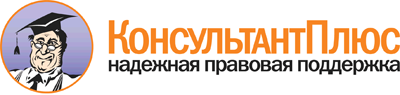 "Гражданский процессуальный кодекс Российской Федерации" от 14.11.2002 N 138-ФЗ
(ред. от 27.12.2018)Документ предоставлен КонсультантПлюс

www.consultant.ru

Дата сохранения: 28.01.2019
 14 ноября 2002 годаN 138-ФЗСписок изменяющих документов(в ред. Федеральных законов от 30.06.2003 N 86-ФЗ, от 07.06.2004 N 46-ФЗ,от 28.07.2004 N 94-ФЗ, от 02.11.2004 N 127-ФЗ, от 29.12.2004 N 194-ФЗ,от 21.07.2005 N 93-ФЗ, от 27.12.2005 N 197-ФЗ, от 05.12.2006 N 225-ФЗ,от 24.07.2007 N 214-ФЗ, от 02.10.2007 N 225-ФЗ, от 18.10.2007 N 230-ФЗ,от 04.12.2007 N 330-ФЗ, от 11.06.2008 N 85-ФЗ, от 14.07.2008 N 118-ФЗ,от 22.07.2008 N 147-ФЗ, от 25.11.2008 N 223-ФЗ, от 09.02.2009 N 3-ФЗ,от 09.02.2009 N 7-ФЗ, от 05.04.2009 N 43-ФЗ, от 05.04.2009 N 44-ФЗ,от 28.06.2009 N 124-ФЗ, от 28.06.2009 N 128-ФЗ, от 09.11.2009 N 246-ФЗ,от 11.02.2010 N 6-ФЗ, от 09.03.2010 N 20-ФЗ, от 30.04.2010 N 69-ФЗ,от 23.07.2010 N 178-ФЗ, от 27.07.2010 N 194-ФЗ, от 09.12.2010 N 353-ФЗ,от 23.12.2010 N 389-ФЗ, от 06.04.2011 N 66-ФЗ, от 06.04.2011 N 67-ФЗ,от 04.05.2011 N 98-ФЗ, от 14.06.2011 N 140-ФЗ, от 30.11.2011 N 351-ФЗ,от 03.12.2011 N 388-ФЗ, от 03.12.2011 N 389-ФЗ, от 06.02.2012 N 4-ФЗ,от 23.04.2012 N 35-ФЗ, от 14.06.2012 N 76-ФЗ, от 04.03.2013 N 20-ФЗ,от 22.04.2013 N 61-ФЗ, от 26.04.2013 N 66-ФЗ, от 07.05.2013 N 99-ФЗ,от 02.07.2013 N 166-ФЗ, от 02.07.2013 N 167-ФЗ, от 02.07.2013 N 178-ФЗ,от 02.07.2013 N 185-ФЗ, от 02.07.2013 N 187-ФЗ, от 21.10.2013 N 272-ФЗ,от 02.11.2013 N 294-ФЗ, от 25.11.2013 N 317-ФЗ, от 02.12.2013 N 344-ФЗ,от 28.12.2013 N 436-ФЗ, от 12.03.2014 N 29-ФЗ, от 02.04.2014 N 51-ФЗ,от 05.05.2014 N 93-ФЗ, от 05.05.2014 N 123-ФЗ, от 05.05.2014 N 126-ФЗ,от 04.06.2014 N 143-ФЗ, от 23.06.2014 N 154-ФЗ, от 23.06.2014 N 161-ФЗ,от 21.07.2014 N 232-ФЗ, от 21.07.2014 N 273-ФЗ, от 24.11.2014 N 364-ФЗ,от 29.12.2014 N 457-ФЗ, от 31.12.2014 N 505-ФЗ, от 08.03.2015 N 23-ФЗ,от 08.03.2015 N 41-ФЗ, от 06.04.2015 N 82-ФЗ, от 13.07.2015 N 264-ФЗ,от 28.11.2015 N 358-ФЗ, от 29.12.2015 N 393-ФЗ, от 29.12.2015 N 409-ФЗ,от 30.12.2015 N 425-ФЗ, от 02.03.2016 N 45-ФЗ, от 23.06.2016 N 220-ФЗ,от 03.07.2016 N 272-ФЗ, от 19.12.2016 N 438-ФЗ, от 29.07.2017 N 223-ФЗ,от 29.07.2017 N 260-ФЗ, от 30.10.2017 N 302-ФЗ, от 28.12.2017 N 421-ФЗ,от 07.03.2018 N 48-ФЗ, от 03.04.2018 N 66-ФЗ, от 27.06.2018 N 158-ФЗ,от 03.08.2018 N 340-ФЗ, от 27.12.2018 N 562-ФЗ,с изм., внесенными Постановлениями Конституционного Суда РФот 18.07.2003 N 13-П, от 27.01.2004 N 1-П, от 25.02.2004 N 4-П,от 26.12.2005 N 14-П,Определением Конституционного Суда РФ от 13.06.2006 N 272-О,Постановлениями Конституционного Суда РФ от 12.07.2007 N 10-П,от 27.02.2009 N 4-П, от 19.03.2010 N 7-П, от 21.04.2010 N 10-П,Постановлениями Конституционного Суда РФ от 01.03.2012 N 5-П,от 22.04.2013 N 8-П, от 23.07.2018 N 35-П)КонсультантПлюс: примечание.Со дня начала деятельности кассационных судов общей юрисдикции и апелляционных судов общей юрисдикции в ч. 3 ст. 3 вносятся изменения (ФЗ от 28.11.2018 N 451-ФЗ).КонсультантПлюс: примечание.Со дня начала деятельности кассационных судов общей юрисдикции и апелляционных судов общей юрисдикции ст. 3 дополняется ч. 4 (ФЗ от 28.11.2018 N 451-ФЗ).КонсультантПлюс: примечание.Со дня начала деятельности кассационных судов общей юрисдикции и апелляционных судов общей юрисдикции в ст. 5 вносятся изменения (ФЗ от 28.11.2018 N 451-ФЗ).КонсультантПлюс: примечание.Со дня начала деятельности кассационных судов общей юрисдикции и апелляционных судов общей юрисдикции ч. 4 ст. 7 излагается в новой редакции (ФЗ от 28.11.2018 N 451-ФЗ).КонсультантПлюс: примечание.С 1 сентября 2019 года Федеральным законом от 29.07.2018 N 265-ФЗ часть шестая статьи 10 излагается в новой редакции.КонсультантПлюс: примечание.Со дня начала деятельности кассационных судов общей юрисдикции и апелляционных судов общей юрисдикции ч. 2 ст. 14 излагается в новой редакции (ФЗ от 28.11.2018 N 451-ФЗ).КонсультантПлюс: примечание.С 1 сентября 2019 года Федеральным законом от 29.07.2018 N 265-ФЗ часть третья статьи 14 излагается в новой редакции.КонсультантПлюс: примечание.С 1 сентября 2019 года Федеральным законом от 29.07.2018 N 265-ФЗ пункт 1 части первой статьи 16 излагается в новой редакции.КонсультантПлюс: примечание.С 1 сентября 2019 года Федеральным законом от 29.07.2018 N 265-ФЗ наименование статьи 18 излагается в новой редакции.КонсультантПлюс: примечание.С 1 сентября 2019 года Федеральным законом от 29.07.2018 N 265-ФЗ абзац первый части первой статьи 18 излагается в новой редакции.КонсультантПлюс: примечание.С 1 сентября 2019 года Федеральным законом от 29.07.2018 N 265-ФЗ часть вторая статьи 18 излагается в новой редакции.КонсультантПлюс: примечание.С 1 сентября 2019 года Федеральным законом от 29.07.2018 N 265-ФЗ часть первая статьи 19 излагается в новой редакции.КонсультантПлюс: примечание.Со дня начала деятельности кассационных судов общей юрисдикции и апелляционных судов общей юрисдикции в ч. 1 ст. 20 вносятся изменения (ФЗ от 28.11.2018 N 451-ФЗ).КонсультантПлюс: примечание.Со дня начала деятельности кассационных судов общей юрисдикции и апелляционных судов общей юрисдикции ч. 2 ст. 20 излагается в новой редакции (ФЗ от 28.11.2018 N 451-ФЗ).КонсультантПлюс: примечание.С 1 сентября 2019 года Федеральным законом от 29.07.2018 N 265-ФЗ абзац второй части второй статьи 20 излагается в новой редакции.КонсультантПлюс: примечание.Со дня начала деятельности кассационных судов общей юрисдикции и апелляционных судов общей юрисдикции ч. 3 и 4 ст. 21 излагаются в новой редакции (ФЗ от 28.11.2018 N 451-ФЗ).КонсультантПлюс: примечание.Со дня начала деятельности кассационных судов общей юрисдикции и апелляционных судов общей юрисдикции наименование гл. 3 излагается в новой редакции (ФЗ от 28.11.2018 N 451-ФЗ).КонсультантПлюс: примечание.Со дня начала деятельности кассационных судов общей юрисдикции и апелляционных судов общей юрисдикции наименование ст. 22 излагается в новой редакции (ФЗ от 28.11.2018 N 451-ФЗ).КонсультантПлюс: примечание.Со дня начала деятельности кассационных судов общей юрисдикции и апелляционных судов общей юрисдикции ч. 1 ст. 22 дополняется п. 8 (ФЗ от 28.11.2018 N 451-ФЗ).КонсультантПлюс: примечание.Со дня начала деятельности кассационных судов общей юрисдикции и апелляционных судов общей юрисдикции в ч. 3 ст. 22 вносятся изменения (ФЗ от 28.11.2018 N 451-ФЗ).КонсультантПлюс: примечание.Со дня начала деятельности кассационных судов общей юрисдикции и апелляционных судов общей юрисдикции в абз. 1 ч. 4 ст. 22 вносятся изменения (ФЗ от 28.11.2018 N 451-ФЗ).КонсультантПлюс: примечание.Со дня начала деятельности кассационных судов общей юрисдикции и апелляционных судов общей юрисдикции абз. 2 ч. 4 ст. 22 излагается в новой редакции (ФЗ от 28.11.2018 N 451-ФЗ).КонсультантПлюс: примечание.Со дня начала деятельности кассационных судов общей юрисдикции и апелляционных судов общей юрисдикции в ч. 1 ст. 22.1 вносятся изменения (ФЗ от 28.11.2018 N 451-ФЗ).КонсультантПлюс: примечание.Со дня начала деятельности кассационных судов общей юрисдикции и апелляционных судов общей юрисдикции абз. 1 ч. 2 ст. 22.1 излагается в новой редакции (ФЗ от 28.11.2018 N 451-ФЗ).КонсультантПлюс: примечание.П. 6 ч. 2 ст. 22.1 не применяется со дня вступления в силу федерального закона, определяющего постоянно действующее арбитражное учреждение по администрированию споров в сфере контрактной системы (ФЗ от 29.12.2015 N 409-ФЗ).КонсультантПлюс: примечание.Арбитражные соглашения не могут быть заключены ранее 01.02.2017. Арбитражные соглашения, заключенные до 01.02.2017, считаются неисполнимыми (ФЗ от 29.12.2015 N 409-ФЗ).КонсультантПлюс: примечание.Со дня начала деятельности кассационных судов общей юрисдикции и апелляционных судов общей юрисдикции ч. 1 ст. 23 излагается в новой редакции (ФЗ от 28.11.2018 N 451-ФЗ).КонсультантПлюс: примечание.Со дня начала деятельности кассационных судов общей юрисдикции и апелляционных судов общей юрисдикции в ст. 24 вносятся изменения (ФЗ от 28.11.2018 N 451-ФЗ).КонсультантПлюс: примечание.Со дня начала деятельности кассационных судов общей юрисдикции и апелляционных судов общей юрисдикции ст. 28 излагается в новой редакции (ФЗ от 28.11.2018 N 451-ФЗ).КонсультантПлюс: примечание.Со дня начала деятельности кассационных судов общей юрисдикции и апелляционных судов общей юрисдикции в ч. 2 ст. 29 вносятся изменения (ФЗ от 28.11.2018 N 451-ФЗ).КонсультантПлюс: примечание.Со дня начала деятельности кассационных судов общей юрисдикции и апелляционных судов общей юрисдикции в ч. 3 ст. 30 вносятся изменения (ФЗ от 28.11.2018 N 451-ФЗ).КонсультантПлюс: примечание.Со дня начала деятельности кассационных судов общей юрисдикции и апелляционных судов общей юрисдикции в ч. 1 ст. 31 вносятся изменения (ФЗ от 28.11.2018 N 451-ФЗ).КонсультантПлюс: примечание.Со дня начала деятельности кассационных судов общей юрисдикции и апелляционных судов общей юрисдикции в ч. 1 ст. 33 вносятся изменения (ФЗ от 28.11.2018 N 451-ФЗ).КонсультантПлюс: примечание.Со дня начала деятельности кассационных судов общей юрисдикции и апелляционных судов общей юрисдикции в абз. 1 ч. 2 ст. 33 вносятся изменения (ФЗ от 28.11.2018 N 451-ФЗ).КонсультантПлюс: примечание.Со дня начала деятельности кассационных судов общей юрисдикции и апелляционных судов общей юрисдикции п. 4 ч. 2 ст. 33 излагается в новой редакции (ФЗ от 28.11.2018 N 451-ФЗ).КонсультантПлюс: примечание.Со дня начала деятельности кассационных судов общей юрисдикции и апелляционных судов общей юрисдикции ст. 33 дополняется ч. 2.1 (ФЗ от 28.11.2018 N 451-ФЗ).КонсультантПлюс: примечание.Со дня начала деятельности кассационных судов общей юрисдикции и апелляционных судов общей юрисдикции ч. 3 ст. 33 излагается в новой редакции (ФЗ от 28.11.2018 N 451-ФЗ).КонсультантПлюс: примечание.Со дня начала деятельности кассационных судов общей юрисдикции и апелляционных судов общей юрисдикции гл. 3 дополняется ст. 33.1 (ФЗ от 28.11.2018 N 451-ФЗ).КонсультантПлюс: примечание.С 1 сентября 2019 года Федеральным законом от 29.07.2018 N 265-ФЗ наименование главы 4 излагается в новой редакции.КонсультантПлюс: примечание.Со дня начала деятельности кассационных судов общей юрисдикции и апелляционных судов общей юрисдикции в абз. 1 ч. 1 ст. 42 вносятся изменения (ФЗ от 28.11.2018 N 451-ФЗ).КонсультантПлюс: примечание.О выявлении конституционно-правового смысла ч. 1 ст. 44 см. Постановление КС РФ от 16.11.2018 N 43-П.КонсультантПлюс: примечание.С 1 сентября 2019 года Федеральным законом от 29.07.2018 N 265-ФЗ глава 4 дополняется новой статьей 47.1.КонсультантПлюс: примечание.Со дня начала деятельности кассационных судов общей юрисдикции и апелляционных судов общей юрисдикции абз. 2 ч. 2 ст. 48 утрачивает силу (ФЗ от 28.11.2018 N 451-ФЗ).КонсультантПлюс: примечание.Со дня начала деятельности кассационных судов общей юрисдикции и апелляционных судов общей юрисдикции ст. 49 излагается в новой редакции (ФЗ от 28.11.2018 N 451-ФЗ).КонсультантПлюс: примечание.Со дня начала деятельности кассационных судов общей юрисдикции и апелляционных судов общей юрисдикции в ст. 51 вносятся изменения (ФЗ от 28.11.2018 N 451-ФЗ).КонсультантПлюс: примечание.Со дня начала деятельности кассационных судов общей юрисдикции и апелляционных судов общей юрисдикции ч. 3 ст. 52 излагается в новой редакции (ФЗ от 28.11.2018 N 451-ФЗ).КонсультантПлюс: примечание.Со дня начала деятельности кассационных судов общей юрисдикции и апелляционных судов общей юрисдикции в наименование ст. 53 вносятся изменения (ФЗ от 28.11.2018 N 451-ФЗ).КонсультантПлюс: примечание.Со дня начала деятельности кассационных судов общей юрисдикции и апелляционных судов общей юрисдикции в ч. 1 ст. 53 вносятся изменения (ФЗ от 28.11.2018 N 451-ФЗ).КонсультантПлюс: примечание.Со дня начала деятельности кассационных судов общей юрисдикции и апелляционных судов общей юрисдикции ч. 3 ст. 53 дополняется абзацем (ФЗ от 28.11.2018 N 451-ФЗ).КонсультантПлюс: примечание.Со дня начала деятельности кассационных судов общей юрисдикции и апелляционных судов общей юрисдикции ч. 4 ст. 53 излагается в новой редакции (ФЗ от 28.11.2018 N 451-ФЗ).КонсультантПлюс: примечание.Со дня начала деятельности кассационных судов общей юрисдикции и апелляционных судов общей юрисдикции ч. 5 ст. 53 излагается в новой редакции (ФЗ от 28.11.2018 N 451-ФЗ).КонсультантПлюс: примечание.Со дня начала деятельности кассационных судов общей юрисдикции и апелляционных судов общей юрисдикции в ст. 54 вносятся изменения (ФЗ от 28.11.2018 N 451-ФЗ).КонсультантПлюс: примечание.Со дня начала деятельности кассационных судов общей юрисдикции и апелляционных судов общей юрисдикции ст. 54 дополняется ч. 2 (ФЗ от 28.11.2018 N 451-ФЗ).КонсультантПлюс: примечание.Со дня начала деятельности кассационных судов общей юрисдикции и апелляционных судов общей юрисдикции ст. 56 дополняется ч. 3 (ФЗ от 28.11.2018 N 451-ФЗ).КонсультантПлюс: примечание.Со дня начала деятельности кассационных судов общей юрисдикции и апелляционных судов общей юрисдикции ч. 1 ст. 57 излагается в новой редакции (ФЗ от 28.11.2018 N 451-ФЗ).КонсультантПлюс: примечание.Со дня начала деятельности кассационных судов общей юрисдикции и апелляционных судов общей юрисдикции в ч. 2 ст. 57 вносятся изменения (ФЗ от 28.11.2018 N 451-ФЗ).КонсультантПлюс: примечание.Со дня начала деятельности кассационных судов общей юрисдикции и апелляционных судов общей юрисдикции в ч. 3 ст. 57 вносятся изменения (ФЗ от 28.11.2018 N 451-ФЗ).КонсультантПлюс: примечание.Со дня начала деятельности кассационных судов общей юрисдикции и апелляционных судов общей юрисдикции ч. 4 ст. 61 излагается в новой редакции (ФЗ от 28.11.2018 N 451-ФЗ).КонсультантПлюс: примечание.Со дня начала деятельности кассационных судов общей юрисдикции и апелляционных судов общей юрисдикции ч. 3 ст. 71 дополняется предложением (ФЗ от 28.11.2018 N 451-ФЗ).КонсультантПлюс: примечание.Со дня начала деятельности кассационных судов общей юрисдикции и апелляционных судов общей юрисдикции в абз. 4 ч. 1 ст. 85 вносятся изменения (ФЗ от 28.11.2018 N 451-ФЗ).КонсультантПлюс: примечание.Со дня начала деятельности кассационных судов общей юрисдикции и апелляционных судов общей юрисдикции ст. 90 излагается в новой редакции (ФЗ от 28.11.2018 N 451-ФЗ).КонсультантПлюс: примечание.Со дня начала деятельности кассационных судов общей юрисдикции и апелляционных судов общей юрисдикции в ч. 2 ст. 92 вносятся изменения (ФЗ от 28.11.2018 N 451-ФЗ).КонсультантПлюс: примечание.Со дня начала деятельности кассационных судов общей юрисдикции и апелляционных судов общей юрисдикции ч. 1 ст. 96 излагается в новой редакции (ФЗ от 28.11.2018 N 451-ФЗ).КонсультантПлюс: примечание.Со дня начала деятельности кассационных судов общей юрисдикции и апелляционных судов общей юрисдикции в ч. 3 ст. 98 вносятся изменения (ФЗ от 28.11.2018 N 451-ФЗ).КонсультантПлюс: примечание.Со дня начала деятельности кассационных судов общей юрисдикции и апелляционных судов общей юрисдикции ст. 98 дополняется ч. 4 и 5 (ФЗ от 28.11.2018 N 451-ФЗ).КонсультантПлюс: примечание.Позиции высших судов по ст. 100 ГПК РФ >>>КонсультантПлюс: примечание.Со дня начала деятельности кассационных судов общей юрисдикции и апелляционных судов общей юрисдикции Кодекс дополняется ст. 103.1 (ФЗ от 28.11.2018 N 451-ФЗ).КонсультантПлюс: примечание.Со дня начала деятельности кассационных судов общей юрисдикции и апелляционных судов общей юрисдикции в ч. 1 ст. 105 вносятся изменения (ФЗ от 28.11.2018 N 451-ФЗ).КонсультантПлюс: примечание.Со дня начала деятельности кассационных судов общей юрисдикции и апелляционных судов общей юрисдикции ст. 105 дополняется ч. 4 (ФЗ от 28.11.2018 N 451-ФЗ).КонсультантПлюс: примечание.Со дня начала деятельности кассационных судов общей юрисдикции и апелляционных судов общей юрисдикции ч. 3 ст. 107 дополняется абзацем (ФЗ от 28.11.2018 N 451-ФЗ).КонсультантПлюс: примечание.Со дня начала деятельности кассационных судов общей юрисдикции и апелляционных судов общей юрисдикции ст. 112 излагается в новой редакции (ФЗ от 28.11.2018 N 451-ФЗ).КонсультантПлюс: примечание.Со дня начала деятельности кассационных судов общей юрисдикции и апелляционных судов общей юрисдикции ч. 5 ст. 113 излагается в новой редакции (ФЗ от 28.11.2018 N 451-ФЗ).КонсультантПлюс: примечание.Со дня начала деятельности кассационных судов общей юрисдикции и апелляционных судов общей юрисдикции ч. 7 ст. 113 излагается в новой редакции (ФЗ от 28.11.2018 N 451-ФЗ).КонсультантПлюс: примечание.Со дня начала деятельности кассационных судов общей юрисдикции и апелляционных судов общей юрисдикции в ст. 118 вносятся изменения (ФЗ от 28.11.2018 N 451-ФЗ).КонсультантПлюс: примечание.Со дня начала деятельности кассационных судов общей юрисдикции и апелляционных судов общей юрисдикции абз. 10 и 11 ст. 122 излагаются в новой редакции (ФЗ от 28.11.2018 N 451-ФЗ).КонсультантПлюс: примечание.Со дня начала деятельности кассационных судов общей юрисдикции и апелляционных судов общей юрисдикции ч. 2 ст. 123 излагается в новой редакции (ФЗ от 28.11.2018 N 451-ФЗ).КонсультантПлюс: примечание.Со дня начала деятельности кассационных судов общей юрисдикции и апелляционных судов общей юрисдикции п. 3 ч. 2 ст. 124 излагается в новой редакции (ФЗ от 28.11.2018 N 451-ФЗ).КонсультантПлюс: примечание.Позиции высших судов по ст. 125 ГПК РФ >>>КонсультантПлюс: примечание.Со дня начала деятельности кассационных судов общей юрисдикции и апелляционных судов общей юрисдикции ч. 2 ст. 126 излагается в новой редакции (ФЗ от 28.11.2018 N 451-ФЗ).КонсультантПлюс: примечание.Со дня начала деятельности кассационных судов общей юрисдикции и апелляционных судов общей юрисдикции в п. 1 ч. 1 ст. 127 вносятся изменения (ФЗ от 28.11.2018 N 451-ФЗ).КонсультантПлюс: примечание.Со дня начала деятельности кассационных судов общей юрисдикции и апелляционных судов общей юрисдикции п. 4 ч. 1 ст. 127 излагается в новой редакции (ФЗ от 28.11.2018 N 451-ФЗ).КонсультантПлюс: примечание.Со дня начала деятельности кассационных судов общей юрисдикции и апелляционных судов общей юрисдикции в ст. 128 вносятся изменения (ФЗ от 28.11.2018 N 451-ФЗ).КонсультантПлюс: примечание.Со дня начала деятельности кассационных судов общей юрисдикции и апелляционных судов общей юрисдикции первое предложение ст. 129 излагается в новой редакции (ФЗ от 28.11.2018 N 451-ФЗ).КонсультантПлюс: примечание.Со дня начала деятельности кассационных судов общей юрисдикции и апелляционных судов общей юрисдикции в п. 2 ч. 2 ст. 131 вносятся изменения (ФЗ от 28.11.2018 N 451-ФЗ).КонсультантПлюс: примечание.Со дня начала деятельности кассационных судов общей юрисдикции и апелляционных судов общей юрисдикции п. 3 ч. 2 ст. 131 излагается в новой редакции (ФЗ от 28.11.2018 N 451-ФЗ).КонсультантПлюс: примечание.Со дня начала деятельности кассационных судов общей юрисдикции и апелляционных судов общей юрисдикции в п. 7 ч. 2 ст. 131 вносятся изменения (ФЗ от 28.11.2018 N 451-ФЗ).КонсультантПлюс: примечание.Со дня начала деятельности кассационных судов общей юрисдикции и апелляционных судов общей юрисдикции ст. 132 излагается в новой редакции (ФЗ от 28.11.2018 N 451-ФЗ).КонсультантПлюс: примечание.Со дня начала деятельности кассационных судов общей юрисдикции и апелляционных судов общей юрисдикции ст. 133 дополняется предложением (ФЗ от 28.11.2018 N 451-ФЗ).КонсультантПлюс: примечание.Со дня начала деятельности кассационных судов общей юрисдикции и апелляционных судов общей юрисдикции в п. 1 ч. 1 ст. 134 вносятся изменения (ФЗ от 28.11.2018 N 451-ФЗ).КонсультантПлюс: примечание.Со дня начала деятельности кассационных судов общей юрисдикции и апелляционных судов общей юрисдикции п. 1 ч. 1 ст. 135 излагается в новой редакции (ФЗ от 28.11.2018 N 451-ФЗ).КонсультантПлюс: примечание.Со дня начала деятельности кассационных судов общей юрисдикции и апелляционных судов общей юрисдикции п. 2 ч. 1 ст. 135 излагается в новой редакции (ФЗ от 28.11.2018 N 451-ФЗ).КонсультантПлюс: примечание.Со дня начала деятельности кассационных судов общей юрисдикции и апелляционных судов общей юрисдикции ч. 1 ст. 135 дополняется п. 7 (ФЗ от 28.11.2018 N 451-ФЗ).КонсультантПлюс: примечание.Со дня начала деятельности кассационных судов общей юрисдикции и апелляционных судов общей юрисдикции ст. 136 излагается в новой редакции (ФЗ от 28.11.2018 N 451-ФЗ).КонсультантПлюс: примечание.О недопустимости предъявления встречного иска см. статью 244.14 настоящего Кодекса.КонсультантПлюс: примечание.Со дня начала деятельности кассационных судов общей юрисдикции и апелляционных судов общей юрисдикции в ч. 3 ст. 139 вносятся изменения (ФЗ от 28.11.2018 N 451-ФЗ).КонсультантПлюс: примечание.Со дня начала деятельности кассационных судов общей юрисдикции и апелляционных судов общей юрисдикции в ч. 2 ст. 140 вносятся изменения (ФЗ от 28.11.2018 N 451-ФЗ).КонсультантПлюс: примечание.Со дня начала деятельности кассационных судов общей юрисдикции и апелляционных судов общей юрисдикции ст. 152 дополняется ч. 4.1 (ФЗ от 28.11.2018 N 451-ФЗ).КонсультантПлюс: примечание.С 1 сентября 2019 года Федеральным законом от 29.07.2018 N 265-ФЗ статья 153 излагается в новой редакции.КонсультантПлюс: примечание.С 1 сентября 2019 года Федеральным законом от 29.07.2018 N 265-ФЗ статья 153 дополняется новой частью второй.КонсультантПлюс: примечание.Со дня начала деятельности кассационных судов общей юрисдикции и апелляционных судов общей юрисдикции Кодекс дополняется гл. 14.1 (ФЗ от 28.11.2018 N 451-ФЗ).КонсультантПлюс: примечание.Со дня начала деятельности кассационных судов общей юрисдикции и апелляционных судов общей юрисдикции ст. 154 дополняется ч. 4-6 (ФЗ от 28.11.2018 N 451-ФЗ).КонсультантПлюс: примечание.Со дня начала деятельности кассационных судов общей юрисдикции и апелляционных судов общей юрисдикции ст. 155 дополняется словами (ФЗ от 28.11.2018 N 451-ФЗ).КонсультантПлюс: примечание.Со дня начала деятельности кассационных судов общей юрисдикции и апелляционных судов общей юрисдикции ч. 1 ст. 159 излагается в новой редакции (ФЗ от 28.11.2018 N 451-ФЗ).КонсультантПлюс: примечание.Со дня начала деятельности кассационных судов общей юрисдикции и апелляционных судов общей юрисдикции ст. 159 дополняется ч. 1.1 (ФЗ от 28.11.2018 N 451-ФЗ).КонсультантПлюс: примечание.Со дня начала деятельности кассационных судов общей юрисдикции и апелляционных судов общей юрисдикции ч. 2 и 3 ст. 159 излагаются в новой редакции (ФЗ от 28.11.2018 N 451-ФЗ).КонсультантПлюс: примечание.С 1 сентября 2019 года Федеральным законом от 29.07.2018 N 265-ФЗ часть первая статьи 161 излагается в новой редакции.КонсультантПлюс: примечание.Со дня начала деятельности кассационных судов общей юрисдикции и апелляционных судов общей юрисдикции в абз. 2 ч. 4 ст. 162 вносятся изменения (ФЗ от 28.11.2018 N 451-ФЗ).КонсультантПлюс: примечание.С 1 сентября 2019 года Федеральным законом от 29.07.2018 N 265-ФЗ часть первая статьи 164 излагается в новой редакции.КонсультантПлюс: примечание.Со дня начала деятельности кассационных судов общей юрисдикции и апелляционных судов общей юрисдикции в ч. 2 ст. 168 вносятся изменения (ФЗ от 28.11.2018 N 451-ФЗ).КонсультантПлюс: примечание.Со дня начала деятельности кассационных судов общей юрисдикции и апелляционных судов общей юрисдикции второе предложение ч. 3 ст. 173 излагается в новой редакции (ФЗ от 28.11.2018 N 451-ФЗ).КонсультантПлюс: примечание.Со дня начала деятельности кассационных судов общей юрисдикции и апелляционных судов общей юрисдикции в ч. 2 ст. 198 вносятся изменения (ФЗ от 28.11.2018 N 451-ФЗ).КонсультантПлюс: примечание.С 1 сентября 2019 года Федеральным законом от 29.07.2018 N 265-ФЗ часть вторая статьи 198 излагается в новой редакции.КонсультантПлюс: примечание.Со дня начала деятельности кассационных судов общей юрисдикции и апелляционных судов общей юрисдикции ч. 4 ст. 198 излагается в новой редакции (ФЗ от 28.11.2018 N 451-ФЗ).КонсультантПлюс: примечание.Со дня начала деятельности кассационных судов общей юрисдикции и апелляционных судов общей юрисдикции ст. 198 дополняется ч. 4.1 (ФЗ от 28.11.2018 N 451-ФЗ).КонсультантПлюс: примечание.Со дня начала деятельности кассационных судов общей юрисдикции и апелляционных судов общей юрисдикции ч. 5 ст. 198 излагается в новой редакции (ФЗ от 28.11.2018 N 451-ФЗ).КонсультантПлюс: примечание.Со дня начала деятельности кассационных судов общей юрисдикции и апелляционных судов общей юрисдикции в ч. 2 ст. 200 вносятся изменения (ФЗ от 28.11.2018 N 451-ФЗ).КонсультантПлюс: примечание.Со дня начала деятельности кассационных судов общей юрисдикции и апелляционных судов общей юрисдикции ч. 3 ст. 200 утрачивает силу (ФЗ от 28.11.2018 N 451-ФЗ).КонсультантПлюс: примечание.Со дня начала деятельности кассационных судов общей юрисдикции и апелляционных судов общей юрисдикции ст. 202 излагается в новой редакции (ФЗ от 28.11.2018 N 451-ФЗ).КонсультантПлюс: примечание.Со дня начала деятельности кассационных судов общей юрисдикции и апелляционных судов общей юрисдикции ст. 203 излагается в новой редакции (ФЗ от 28.11.2018 N 451-ФЗ).КонсультантПлюс: примечание.Со дня начала деятельности кассационных судов общей юрисдикции и апелляционных судов общей юрисдикции Кодекс дополняется ст. 203.1 (ФЗ от 28.11.2018 N 451-ФЗ).КонсультантПлюс: примечание.Со дня начала деятельности кассационных судов общей юрисдикции и апелляционных судов общей юрисдикции ст. 208 излагается в новой редакции (ФЗ от 28.11.2018 N 451-ФЗ).КонсультантПлюс: примечание.Позиции высших судов по ст. 208 ГПК РФ >>>КонсультантПлюс: примечание.Положения ч. 1 ст. 208 ГПК РФ признаны частично не соответствующими Конституции РФ (Постановление КС РФ от 23.07.2018 N 35-П). Правовое регулирование до внесения соответствующих изменений определено указанным Постановлением.КонсультантПлюс: примечание.Со дня начала деятельности кассационных судов общей юрисдикции и апелляционных судов общей юрисдикции ст. 214 излагается в новой редакции (ФЗ от 28.11.2018 N 451-ФЗ).КонсультантПлюс: примечание.Со дня начала деятельности кассационных судов общей юрисдикции и апелляционных судов общей юрисдикции ст. 215 дополняется абзацем (ФЗ от 28.11.2018 N 451-ФЗ).КонсультантПлюс: примечание.Со дня начала деятельности кассационных судов общей юрисдикции и апелляционных судов общей юрисдикции абз. 2 ст. 220 излагается в новой редакции (ФЗ от 28.11.2018 N 451-ФЗ).КонсультантПлюс: примечание.Со дня начала деятельности кассационных судов общей юрисдикции и апелляционных судов общей юрисдикции абз. 2 ст. 222 излагается в новой редакции (ФЗ от 28.11.2018 N 451-ФЗ).КонсультантПлюс: примечание.Со дня начала деятельности кассационных судов общей юрисдикции и апелляционных судов общей юрисдикции п. 1 ч. 1 ст. 225 излагается в новой редакции (ФЗ от 28.11.2018 N 451-ФЗ).КонсультантПлюс: примечание.С 1 сентября 2019 года Федеральным законом от 29.07.2018 N 265-ФЗ пункт 2 части первой статьи 225 излагается в новой редакции.КонсультантПлюс: примечание.Со дня начала деятельности кассационных судов общей юрисдикции и апелляционных судов общей юрисдикции в ч. 2 ст. 226 вносятся изменения (ФЗ от 28.11.2018 N 451-ФЗ).КонсультантПлюс: примечание.С 1 сентября 2019 года Федеральным законом от 29.07.2018 N 265-ФЗ статья 228 излагается в новой редакции.КонсультантПлюс: примечание.С 1 сентября 2019 года Федеральным законом от 29.07.2018 N 265-ФЗ пункт 3 части второй статьи 229 излагается в новой редакции.КонсультантПлюс: примечание.Со дня начала деятельности кассационных судов общей юрисдикции и апелляционных судов общей юрисдикции в п. 4 ч. 2 ст. 229 вносятся изменения (ФЗ от 28.11.2018 N 451-ФЗ).КонсультантПлюс: примечание.С 1 сентября 2019 года Федеральным законом от 29.07.2018 N 265-ФЗ пункт 14 части второй статьи 229 излагается в новой редакции.КонсультантПлюс: примечание.С 1 сентября 2019 года Федеральным законом от 29.07.2018 N 265-ФЗ часть первая статьи 230 излагается в новой редакции.КонсультантПлюс: примечание.С 1 сентября 2019 года Федеральным законом от 29.07.2018 N 265-ФЗ часть четвертая статьи 230 излагается в новой редакции.КонсультантПлюс: примечание.С 1 сентября 2019 года Федеральным законом от 29.07.2018 N 265-ФЗ статья 230 дополняется новой частью пятой.КонсультантПлюс: примечание.С 1 сентября 2019 года Федеральным законом от 29.07.2018 N 265-ФЗ статья 231 излагается в новой редакции.КонсультантПлюс: примечание.С 1 сентября 2019 года Федеральным законом от 29.07.2018 N 265-ФЗ часть первая статьи 232 излагается в новой редакции.КонсультантПлюс: примечание.С 1 сентября 2019 года Федеральным законом от 29.07.2018 N 265-ФЗ часть вторая статьи 232 излагается в новой редакции.КонсультантПлюс: примечание.Со дня начала деятельности кассационных судов общей юрисдикции и апелляционных судов общей юрисдикции ст. 232.1 дополняется ч. 3 (ФЗ от 28.11.2018 N 451-ФЗ).КонсультантПлюс: примечание.Со дня начала деятельности кассационных судов общей юрисдикции и апелляционных судов общей юрисдикции ст. 232.2 излагается в новой редакции (ФЗ от 28.11.2018 N 451-ФЗ).КонсультантПлюс: примечание.Со дня начала деятельности кассационных судов общей юрисдикции и апелляционных судов общей юрисдикции в ч. 4 ст. 232.4 вносятся изменения (ФЗ от 28.11.2018 N 451-ФЗ).КонсультантПлюс: примечание.Со дня начала деятельности кассационных судов общей юрисдикции и апелляционных судов общей юрисдикции ч. 1 ст. 235 излагается в новой редакции (ФЗ от 28.11.2018 N 451-ФЗ).КонсультантПлюс: примечание.Со дня начала деятельности кассационных судов общей юрисдикции и апелляционных судов общей юрисдикции ст. 237 излагается в новой редакции (ФЗ от 28.11.2018 N 451-ФЗ).КонсультантПлюс: примечание.Со дня начала деятельности кассационных судов общей юрисдикции и апелляционных судов общей юрисдикции ст. 244 излагается в новой редакции (ФЗ от 28.11.2018 N 451-ФЗ).КонсультантПлюс: примечание.Со дня начала деятельности кассационных судов общей юрисдикции и апелляционных судов общей юрисдикции в ч. 3 ст. 263 вносятся изменения (ФЗ от 28.11.2018 N 451-ФЗ).КонсультантПлюс: примечание.Со дня начала деятельности кассационных судов общей юрисдикции и апелляционных судов общей юрисдикции в ч. 4 ст. 281 вносятся изменения (ФЗ от 28.11.2018 N 451-ФЗ).КонсультантПлюс: примечание.С 02.03.2015 п. 2 ст. 30 ГК РФ изложен в новой редакции. Об отмене ограничения дееспособности гражданина см. п. 3 ст. 30 ГК РФ.КонсультантПлюс: примечание.Со дня начала деятельности кассационных судов общей юрисдикции и апелляционных судов общей юрисдикции в п. 2 ч. 1 ст. 296 вносятся изменения (ФЗ от 28.11.2018 N 451-ФЗ).КонсультантПлюс: примечание.Со дня начала деятельности кассационных судов общей юрисдикции и апелляционных судов общей юрисдикции в абз. 2 ч. 1 ст. 310 вносятся изменения (ФЗ от 28.11.2018 N 451-ФЗ).КонсультантПлюс: примечание.Со дня начала деятельности кассационных судов общей юрисдикции и апелляционных судов общей юрисдикции в ч. 2 ст. 314 вносятся изменения (ФЗ от 28.11.2018 N 451-ФЗ).КонсультантПлюс: примечание.Со дня начала деятельности кассационных судов общей юрисдикции и апелляционных судов общей юрисдикции ст. 320.1 излагается в новой редакции (ФЗ от 28.11.2018 N 451-ФЗ).КонсультантПлюс: примечание.Со дня начала деятельности кассационных судов общей юрисдикции и апелляционных судов общей юрисдикции ст. 322 излагается в новой редакции (ФЗ от 28.11.2018 N 451-ФЗ).КонсультантПлюс: примечание.Со дня начала деятельности кассационных судов общей юрисдикции и апелляционных судов общей юрисдикции Кодекс дополняется ст. 325.1 (ФЗ от 28.11.2018 N 451-ФЗ).КонсультантПлюс: примечание.Со дня начала деятельности кассационных судов общей юрисдикции и апелляционных судов общей юрисдикции в ч. 2 ст. 326.1 вносятся изменения (ФЗ от 28.11.2018 N 451-ФЗ).КонсультантПлюс: примечание.Со дня начала деятельности кассационных судов общей юрисдикции и апелляционных судов общей юрисдикции Кодекс дополняется ст. 326.2 (ФЗ от 28.11.2018 N 451-ФЗ).КонсультантПлюс: примечание.Со дня начала деятельности кассационных судов общей юрисдикции и апелляционных судов общей юрисдикции абз. 4 ч. 1 ст. 327 утрачивает силу (ФЗ от 28.11.2018 N 451-ФЗ).КонсультантПлюс: примечание.Со дня начала деятельности кассационных судов общей юрисдикции и апелляционных судов общей юрисдикции в абз. 2 ч. 2 ст. 327 вносятся изменения (ФЗ от 28.11.2018 N 451-ФЗ).КонсультантПлюс: примечание.Со дня начала деятельности кассационных судов общей юрисдикции и апелляционных судов общей юрисдикции ч. 1 ст. 327.2 излагается в новой редакции (ФЗ от 28.11.2018 N 451-ФЗ).КонсультантПлюс: примечание.Со дня начала деятельности кассационных судов общей юрисдикции и апелляционных судов общей юрисдикции абз. 1 и п. 1 ч. 2 ст. 329 излагаются в новой редакции (ФЗ от 28.11.2018 N 451-ФЗ).КонсультантПлюс: примечание.Со дня начала деятельности кассационных судов общей юрисдикции и апелляционных судов общей юрисдикции п. 5 и 6 ч. 2 ст. 329 излагаются в новой редакции (ФЗ от 28.11.2018 N 451-ФЗ).КонсультантПлюс: примечание.Со дня начала деятельности кассационных судов общей юрисдикции и апелляционных судов общей юрисдикции ч. 2 ст. 329 дополняется п. 7 (ФЗ от 28.11.2018 N 451-ФЗ).КонсультантПлюс: примечание.Со дня начала деятельности кассационных судов общей юрисдикции и апелляционных судов общей юрисдикции п. 6 ч. 4 ст. 330 излагается в новой редакции (ФЗ от 28.11.2018 N 451-ФЗ).КонсультантПлюс: примечание.Со дня начала деятельности кассационных судов общей юрисдикции и апелляционных судов общей юрисдикции Кодекс дополняется ст. 330.1 (ФЗ от 28.11.2018 N 451-ФЗ).КонсультантПлюс: примечание.Со дня начала деятельности кассационных судов общей юрисдикции и апелляционных судов общей юрисдикции п. 3 ч. 2 ст. 331 излагается в новой редакции (ФЗ от 28.11.2018 N 451-ФЗ).КонсультантПлюс: примечание.О выявлении конституционно-правового смысла части третьей статьи 333 см. Постановление Конституционного Суда РФ от 20.10.2015 N 27-П.КонсультантПлюс: примечание.Со дня начала деятельности кассационных судов общей юрисдикции и апелляционных судов общей юрисдикции в абз. 1 ч. 3 ст. 333 вносятся изменения (ФЗ от 28.11.2018 N 451-ФЗ).КонсультантПлюс: примечание.Со дня начала деятельности кассационных судов общей юрисдикции и апелляционных судов общей юрисдикции ч. 4 ст. 333 излагается в новой редакции (ФЗ от 28.11.2018 N 451-ФЗ).КонсультантПлюс: примечание.Со дня начала деятельности кассационных судов общей юрисдикции и апелляционных судов общей юрисдикции Кодекс после наименования гл. 41 дополняется абзацем (ФЗ от 28.11.2018 N 451-ФЗ).КонсультантПлюс: примечание.Со дня начала деятельности кассационных судов общей юрисдикции и апелляционных судов общей юрисдикции ст. 376 излагается в новой редакции (ФЗ от 28.11.2018 N 451-ФЗ).КонсультантПлюс: примечание.Со дня начала деятельности кассационных судов общей юрисдикции и апелляционных судов общей юрисдикции Кодекс дополняется ст. 376.1 (ФЗ от 28.11.2018 N 451-ФЗ).КонсультантПлюс: примечание.Со дня начала деятельности кассационных судов общей юрисдикции и апелляционных судов общей юрисдикции ст. 377 излагается в новой редакции (ФЗ от 28.11.2018 N 451-ФЗ).КонсультантПлюс: примечание.Со дня начала деятельности кассационных судов общей юрисдикции и апелляционных судов общей юрисдикции ст. 378 излагается в новой редакции (ФЗ от 28.11.2018 N 451-ФЗ).КонсультантПлюс: примечание.Со дня начала деятельности кассационных судов общей юрисдикции и апелляционных судов общей юрисдикции Кодекс дополняется ст. 378.1 и 378.2 (ФЗ от 28.11.2018 N 451-ФЗ).КонсультантПлюс: примечание.Со дня начала деятельности кассационных судов общей юрисдикции и апелляционных судов общей юрисдикции ст. 379.1 излагается в новой редакции (ФЗ от 28.11.2018 N 451-ФЗ).КонсультантПлюс: примечание.Со дня начала деятельности кассационных судов общей юрисдикции и апелляционных судов общей юрисдикции Кодекс дополняется ст. 379.2 - 379.7 (ФЗ от 28.11.2018 N 451-ФЗ).КонсультантПлюс: примечание.Со дня начала деятельности кассационных судов общей юрисдикции и апелляционных судов общей юрисдикции ст. 380.1 утрачивает силу (ФЗ от 28.11.2018 N 451-ФЗ).КонсультантПлюс: примечание.Со дня начала деятельности кассационных судов общей юрисдикции и апелляционных судов общей юрисдикции ст. 381 утрачивает силу (ФЗ от 28.11.2018 N 451-ФЗ).КонсультантПлюс: примечание.Со дня начала деятельности кассационных судов общей юрисдикции и апелляционных судов общей юрисдикции ст. 382 утрачивает силу (ФЗ от 28.11.2018 N 451-ФЗ).КонсультантПлюс: примечание.Со дня начала деятельности кассационных судов общей юрисдикции и апелляционных судов общей юрисдикции ст. 383 утрачивает силу (ФЗ от 28.11.2018 N 451-ФЗ).КонсультантПлюс: примечание.Со дня начала деятельности кассационных судов общей юрисдикции и апелляционных судов общей юрисдикции ст. 384 утрачивает силу (ФЗ от 28.11.2018 N 451-ФЗ).КонсультантПлюс: примечание.Со дня начала деятельности кассационных судов общей юрисдикции и апелляционных судов общей юрисдикции ст. 385 утрачивает силу (ФЗ от 28.11.2018 N 451-ФЗ).КонсультантПлюс: примечание.Со дня начала деятельности кассационных судов общей юрисдикции и апелляционных судов общей юрисдикции ст. 386 утрачивает силу (ФЗ от 28.11.2018 N 451-ФЗ).КонсультантПлюс: примечание.Со дня начала деятельности кассационных судов общей юрисдикции и апелляционных судов общей юрисдикции ст. 386.1 утрачивает силу (ФЗ от 28.11.2018 N 451-ФЗ).КонсультантПлюс: примечание.Со дня начала деятельности кассационных судов общей юрисдикции и апелляционных судов общей юрисдикции ст. 387 утрачивает силу (ФЗ от 28.11.2018 N 451-ФЗ).КонсультантПлюс: примечание.Со дня начала деятельности кассационных судов общей юрисдикции и апелляционных судов общей юрисдикции ст. 388 утрачивает силу (ФЗ от 28.11.2018 N 451-ФЗ).КонсультантПлюс: примечание.Со дня начала деятельности кассационных судов общей юрисдикции и апелляционных судов общей юрисдикции ст. 390 излагается в новой редакции (ФЗ от 28.11.2018 N 451-ФЗ).КонсультантПлюс: примечание.Со дня начала деятельности кассационных судов общей юрисдикции и апелляционных судов общей юрисдикции Кодекс дополняется ст. 390.1 (ФЗ от 28.11.2018 N 451-ФЗ).КонсультантПлюс: примечание.Со дня начала деятельности кассационных судов общей юрисдикции и апелляционных судов общей юрисдикции гл. 41 дополняется параграфом 2 (ФЗ от 28.11.2018 N 451-ФЗ).КонсультантПлюс: примечание.Со дня начала деятельности кассационных судов общей юрисдикции и апелляционных судов общей юрисдикции ст. 391 утрачивает силу (ФЗ от 28.11.2018 N 451-ФЗ).КонсультантПлюс: примечание.Со дня начала деятельности кассационных судов общей юрисдикции и апелляционных судов общей юрисдикции п. 1 и 2 ч. 2 ст. 391.1 утрачивают силу (ФЗ от 28.11.2018 N 451-ФЗ).КонсультантПлюс: примечание.Со дня начала деятельности кассационных судов общей юрисдикции и апелляционных судов общей юрисдикции п. 5 ч. 2 ст. 391.1 утрачивает силу (ФЗ от 28.11.2018 N 451-ФЗ).КонсультантПлюс: примечание.Со дня начала деятельности кассационных судов общей юрисдикции и апелляционных судов общей юрисдикции в п. 2 ч. 1 ст. 391.3 вносятся изменения (ФЗ от 28.11.2018 N 451-ФЗ).КонсультантПлюс: примечание.Со дня начала деятельности кассационных судов общей юрисдикции и апелляционных судов общей юрисдикции в п. 3 ч. 1 ст. 391.3 вносятся изменения (ФЗ от 28.11.2018 N 451-ФЗ).КонсультантПлюс: примечание.Со дня начала деятельности кассационных судов общей юрисдикции и апелляционных судов общей юрисдикции в п. 5 ч. 1 ст. 391.3 вносятся изменения (ФЗ от 28.11.2018 N 451-ФЗ).КонсультантПлюс: примечание.Со дня начала деятельности кассационных судов общей юрисдикции и апелляционных судов общей юрисдикции п. 5 ч. 1 ст. 391.4 излагается в новой редакции (ФЗ от 28.11.2018 N 451-ФЗ).КонсультантПлюс: примечание.Со дня начала деятельности кассационных судов общей юрисдикции и апелляционных судов общей юрисдикции ч. 3 ст. 391.5 излагается в новой редакции (ФЗ от 28.11.2018 N 451-ФЗ).КонсультантПлюс: примечание.Со дня начала деятельности кассационных судов общей юрисдикции и апелляционных судов общей юрисдикции п. 1 ст. 391.7 излагается в новой редакции (ФЗ от 28.11.2018 N 451-ФЗ).КонсультантПлюс: примечание.Со дня начала деятельности кассационных судов общей юрисдикции и апелляционных судов общей юрисдикции п. 1 ч. 1 ст. 391.8 излагается в новой редакции (ФЗ от 28.11.2018 N 451-ФЗ).КонсультантПлюс: примечание.Со дня начала деятельности кассационных судов общей юрисдикции и апелляционных судов общей юрисдикции п. 2 ст. 391.13 излагается в новой редакции (ФЗ от 28.11.2018 N 451-ФЗ).КонсультантПлюс: примечание.О выявлении конституционно-правового смысла п. 1 ч. 4 ст. 392 см. Постановление КС РФ от 11.01.2019 N 2-П.КонсультантПлюс: примечание.О выявлении конституционно-правового смысла п. 5 ч. 4 ст. 392 см. Постановление Конституционного Суда РФ от 17.10.2017 N 24-П.КонсультантПлюс: примечание.Со дня начала деятельности кассационных судов общей юрисдикции и апелляционных судов общей юрисдикции ст. 394 излагается в новой редакции (ФЗ от 28.11.2018 N 451-ФЗ).КонсультантПлюс: примечание.Со дня начала деятельности кассационных судов общей юрисдикции и апелляционных судов общей юрисдикции п. 7 ст. 395 излагается в новой редакции (ФЗ от 28.11.2018 N 451-ФЗ).КонсультантПлюс: примечание.О личном законе юридического лица см. также статью 1202 ГК РФ.КонсультантПлюс: примечание.О признании и исполнении решений иностранных судов см. также Указ Президиума ВС СССР от 21.06.1988 N 9131-XI.КонсультантПлюс: примечание.Со дня начала деятельности кассационных судов общей юрисдикции и апелляционных судов общей юрисдикции в наименование ст. 417.2 вносятся изменения (ФЗ от 28.11.2018 N 451-ФЗ).КонсультантПлюс: примечание.Со дня начала деятельности кассационных судов общей юрисдикции и апелляционных судов общей юрисдикции в ч. 1 ст. 417.2 вносятся изменения (ФЗ от 28.11.2018 N 451-ФЗ).КонсультантПлюс: примечание.Со дня начала деятельности кассационных судов общей юрисдикции и апелляционных судов общей юрисдикции в ч. 2 ст. 418 вносятся изменения (ФЗ от 28.11.2018 N 451-ФЗ).КонсультантПлюс: примечание.Со дня начала деятельности кассационных судов общей юрисдикции и апелляционных судов общей юрисдикции в п. 3 ч. 2 ст. 419 вносятся изменения (ФЗ от 28.11.2018 N 451-ФЗ).КонсультантПлюс: примечание.Со дня начала деятельности кассационных судов общей юрисдикции и апелляционных судов общей юрисдикции ч. 2 ст. 423 излагается в новой редакции (ФЗ от 28.11.2018 N 451-ФЗ).КонсультантПлюс: примечание.Со дня начала деятельности кассационных судов общей юрисдикции и апелляционных судов общей юрисдикции в п. 4 ч. 2 ст. 424 вносятся изменения (ФЗ от 28.11.2018 N 451-ФЗ).КонсультантПлюс: примечание.Со дня начала деятельности кассационных судов общей юрисдикции и апелляционных судов общей юрисдикции в ч. 5 ст. 427 вносятся изменения (ФЗ от 28.11.2018 N 451-ФЗ).КонсультантПлюс: примечание.Со дня начала деятельности кассационных судов общей юрисдикции и апелляционных судов общей юрисдикции абз. 1 ч. 1 ст. 428 излагается в новой редакции (ФЗ от 28.11.2018 N 451-ФЗ).КонсультантПлюс: примечание.Со дня начала деятельности кассационных судов общей юрисдикции и апелляционных судов общей юрисдикции в ст. 431 вносятся изменения (ФЗ от 28.11.2018 N 451-ФЗ).КонсультантПлюс: примечание.О перерыве срока предъявления исполнительного документа к исполнению см. ФЗ от 02.10.2007 N 229-ФЗ.КонсультантПлюс: примечание.Со дня начала деятельности кассационных судов общей юрисдикции и апелляционных судов общей юрисдикции в ч. 2 ст. 439 вносятся изменения (ФЗ от 28.11.2018 N 451-ФЗ).КонсультантПлюс: примечание.О выявлении конституционно-правового смысла абз. 2 ч. 3 ст. 445 см. Постановление КС РФ от 12.11.2018 N 40-П.КонсультантПлюс: примечание.О видах доходов, на которые не может быть обращено взыскание, см. ФЗ от 02.10.2007 N 229-ФЗ.